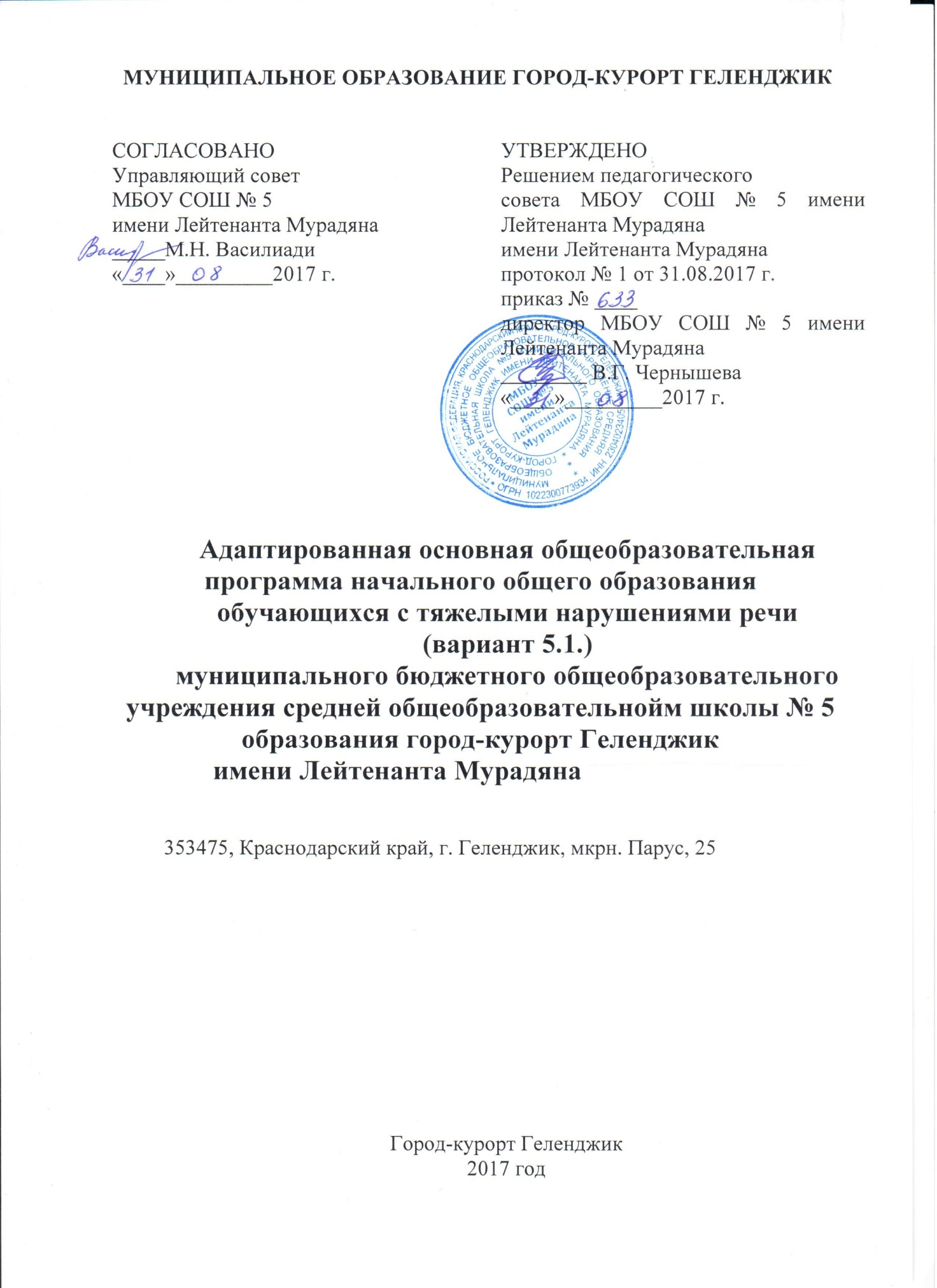 Содержание программыЦЕЛЕВОЙ РАЗДЕЛПояснительная запискаНормативные документыНормативно-правовыми и методологическими основаниями разработки адаптированной основной общеобразовательной программы начального общего образования обучающихся с тяжелыми нарушениями речи являются:Закон Российской Федерации от 29.12.2012 г. № 273 «Об образовании в Российской Федерации»;Концепция духовно-нравственного развития и воспитания личности гражданина России;Примерная адаптированная основная общеобразовательная программа начального общего образования обучающихся с тяжелыми нарушениями речи. Реестр примерных основных общеобразовательных программ, Министерство образования и науки Российской Федерации. Одобрена решением федерального учебно-методичесого объединения по общему образованию (протокол от 22 декабря 2015 г. № 4/15), http://fgosreestr.ru/;Федеральный государственный образовательный стандарт начального общего образования обучающихся с ограниченными возможностями здоровья, утвержденный приказом Министерства образования и науки РФ № 1598 от 19 декабря 2014 г.;Федеральный перечень учебников, рекомендованных Министерством образования и науки РФ к использованию в образовательном процессе в общеобразовательных учреждениях на учебный год;«Санитарно-эпидемиологические требования к условиям и организации обучения и воспитания в организациях, осуществляющих образовательную деятельность по адаптированным основным общеобразовательным программам для обучающихся с ограниченными возможностями здоровья», утвержденных постановлением Главного государственного санитарного врача РФ № 26 от 10 июля 2015 г. «Об утверждении СанПиН 3.4.2.3286-15»;Локальные акты образовательного учреждения.Определение и назначение адаптированной основной общеобразовательной программы начального общего образования обучающихся с тяжелыми нарушениями речиАдаптированная основная общеобразовательная программа (далее - АООП) начального общего образования (далее - НОО) обучающихся с тяжелыми нарушениями речи (далее - ТНР) МБОУ СОШ № 5 имени Лейтенанта Мурадяна - это образовательная программа, адаптированная для обучения детей с ТНР с учетом особенностей их психофизического и речевого развития, индивидуальных возможностей, обеспечивающая коррекцию нарушений развития и социальную адаптацию.АООП НОО обучающихся с ТНР МБОУ СОШ № 5 имени Лейтенанта Мурадяна разработана в соответствии с федеральным государственным образовательным стандартом (далее - ФГОС) НОО обучающихся с ограниченными возможностями здоровья (далее - ОВЗ) и с учетом Примерной адаптированной основной общеобразовательной программой начального общего образования обучающихся с ТНР.Цель АООП НОО МБОУ СОШ № 5 имени Лейтенанта Мурадяна  обучающихся с ТНР:АООП НОО МБОУ СОШ № 5 имени Лейтенанта Мурадяна  направлена на формирование у них общей культуры, обеспечивающей разностороннее развитие их личности (нравственно-эстетическое, социально-личностное, интеллектуальное, физическое), овладение учебной деятельностью в соответствии с принятыми в семье и обществе духовно-нравственными и социокультурными ценностями..Задачи АОП НОО:актуализация познавательной деятельности обучающихся на основе коррекции недостатков эмоционально-личностного и социального развития;разработка и внедрение разноуровневых дидактических материалов и учебных пособий для индивидуальной самостоятельной работы на уроке и вне его по всем курсам школьной программы;развитие коммуникативной сферы детей с ТНР путём освоения речевой культуры и норм поведения;формирование более адекватной самооценки и учебной мотивации детей с ТНР;внедрение в практику учебно-воспитательного процесса мероприятий валеологического характера, направленных на сохранение и укрепление психического и физического здоровья обучающихся;повышение профессионального уровня педагогов через участие в работе семинаров, конференций, мастер-классов;организация и оказания индивидуальной системной помощи родителям, воспитывающим обучающихся с ТНР, направленной на повышение их ресурсных возможностей в адаптации и социализации обучающихся с ТНР.АООП НОО обучающихся с ТНР определяет содержание образования, ожидаемые результаты и условия ее реализации.Принципы и подходы к формированию адаптированной основной общеобразовательной программы начального общего образования обучающихся с тяжелыми нарушениями речиВ основу формирования АООП НОО обучающихся с ТНР МБОУ СОШ № 5 имени Лейтенанта Мурадяна положены следующие принципы:принципы государственной политики Российской Федерации в области образования (гуманистический характер образования, единство образовательного пространства на территории Российской Федерации, светский характер образования, общедоступность образования, адаптация системы образования к уровням и особенностям развития и подготовки обучающихся и воспитанников и др.);принцип учета типологических и индивидуальных образовательных потребностей обучающихся с ТНР;принцип коррекционной направленности образовательного процесса;принцип развивающей направленности образовательного процесса, ориентирующий его на развитие личности обучающегося и расширение его «зоны ближайшего развития» с учетом особых образовательных потребностей;онтогенетический принцип;принцип комплексного подхода, использования в полном объеме реабилитационного потенциала с целью обеспечения образовательных и социальных потребностей обучающихся;принцип преемственности, предполагающий при проектировании АООП НОО ориентировку на программу основного общего образования, что обеспечивает непрерывность образования обучающихся с ТНР;принцип целостности содержания образования. Содержание образования едино. В основе структуры содержания образования лежит не понятие предмета, а понятие «предметной области»;принцип направленности на формирование деятельности, обеспечивает возможность овладения обучающимися с ТНР всеми видами доступной им деятельности, способами и приемами познавательной и учебной деятельности, коммуникативной деятельности и нормативным поведением;принцип переноса знаний, умений, навыков и отношений, сформированных в условиях учебной ситуации, в деятельность в жизненной ситуации, что обеспечит готовность обучающегося к самостоятельной ориентировке и активной деятельности в реальном мире, в действительной жизни; трансформирование уровня полученных знаний в область жизнедеятельности;принцип сотрудничества с семьей.Общая характеристика адаптированной основной общеобразовательной программы начального общего образованияАдаптированная основная образовательная программа начального общего образования для детей с тяжелыми нарушениями речи составлена на основе примерной адаптированной основной общеобразовательной программы начального общего образования для детей с ТНР (вариант 5.1), которая адресована обучающимся с тяжелыми нарушениями речи с уровнем развития несколько ниже возрастной нормы; Срок освоения АООП НОО для обучающихся с ТНР составляет 4 года (1  – 4 классы). В основу разработки АООП НОО обучающихся с ТНР МБОУ СОШ № 5 имени Лейтенанта Мурадяна заложены дифференцированный, деятельностный и системный подходы.Дифференцированный подход в АООП НОО обучающихся с ТНР МБОУ СОШ № 5 имени Лейтенанта Мурадяна обеспечивает учет особых образовательных потребностей этих обучающихся, которые определяются уровнем речевого развития, этиопатогенезом, характером нарушений формирования речевой функциональной системы и проявляются в неоднородности по возможностям освоения содержания образования. АООП НОО обучающихся с ТНР МБОУ СОШ № 5 имени Лейтенанта Мурадяна создана в соответствии с дифференцированно сформулированными в ФГОС НОО обучающихся с ОВЗ требованиями к:структуре образовательной программы;условиям реализации образовательной программы;результатам образования.Применение дифференцированного подхода обеспечивает разнообразие содержания, предоставляя обучающимся с ТНР возможность реализовать индивидуальный потенциал развития; открывает широкие возможности для педагогического творчества, создания вариативных образовательных материалов, обеспечивающих пошаговую логопедическую коррекцию, развитие способности обучающихся самостоятельно решать учебно- познавательные и учебно-практические задачи в соответствии с их возможностями.Деятельностный подход основывается на теоретических положениях отечественной психологической науки, раскрывающих основные закономерности процесса обучения и воспитания обучающихся, структуру образовательной деятельности с учетом общих закономерностей развития обучающихся с нормальным и нарушенным развитием.Деятельностный подход в образовании строится на признании того, что развитие личности обучающихся с ТНР младшего школьного возраста определяется характером организации доступной им деятельности.Основным средством реализации деятельностного подхода в образовании является обучение как процесс организации познавательной и предметно-практической деятельности обучающихся, обеспечивающей овладение ими содержанием образования.АООП начального общего образования обучающихся с ТНР МБОУ СОШ № 5 имени Лейтенанта Мурадяна реализует деятельностный подход и обеспечивает:придание результатам образования социально и личностно значимого характера;прочное усвоение обучающимися знаний и опыта разнообразной деятельности и поведения, возможность их самостоятельного продвижения в изучаемых предметных областях;существенное повышение мотивации и интереса к учению,приобретению нового опыта деятельности и поведения;создание условий для общекультурного и личностного развития обучающихся с ТНР на основе формирования универсальных учебных действий, которые обеспечивают не только успешное усвоение ими системы научных знаний, умений и навыков, позволяющих продолжить образование на следующем уровне, но и социальной компетенции, составляющей основу социальной успешности.Ключевым условием реализации деятельностного подхода выступает организация детского самостоятельного и инициативного действия в образовательном процессе, снижение доли репродуктивных методов и способов обучения, ориентация на личностно-ориентированные, проблемно- поискового характера.Системный подход основывается на теоретических положениях о языке, представляющем собой функциональную систему семиотического или знакового характера, которая используется как средство общения. Системность предполагает не механическую связь, а единство компонентов языка, наличие определенных отношений между языковыми единицами одного уровня и разных уровней.Системный подход в образовании строится на признании того, что язык существует и реализуется через речь, в сложном строении которой выделяются различные компоненты (фонетический, лексический, грамматический, семантический), тесно взаимосвязанные на всех этапах развития речи ребенка.Основным средством реализации системного подхода в образовании обучающихся ТНР является включение речи на всех этапах учебной деятельности обучающихся.АООП начального общего образования обучающихся с ТНР МБОУ СОШ № 5 имени Лейтенанта Мурадяна реализует системный подход и обеспечивает:тесную взаимосвязь в формировании перцептивных, речевых и интеллектуальных предпосылок овладения учебными знаниями, действиями, умениями и навыками;воздействие на все компоненты речи при устранении ее системного недоразвития в процессе освоения содержания предметных областей, предусмотренных ФГОС НОО и коррекционно-развивающей области;- реализацию интегративной коммуникативно-речевой цели формирование речевого взаимодействия в единстве всех его функций (познавательной, регулятивной, контрольно-оценочной и др.) в соответствии с различными ситуациями.Основной формой организации учебного процесса в 1-4 классах МБОУ СОШ № 5 имени Лейтенанта Мурадяна является классно-урочная система. В условиях личностно-ориентированного подхода урок превращается в творческое общение и проблемную дискуссию. Наблюдается стремление педагогов отойти от фронтальной работы со всем классом, комбинируя ее с работой малыми группами и индивидуальной.Программа   адресована:	-Учащимся и родителям: - для информирования о целях, содержании, организации и предполагаемых результатах деятельности ОУ по достижению каждым обучающимся образовательных результатов; - для определения сферы ответственности за достижение результатов образовательной деятельности школы, родителей и обучающихся с ТНР и возможностей для взаимодействия; -Учителям: - для углубления понимания смыслов образования и в качестве ориентира в практической образовательной деятельности; - Администрации: - для координации деятельности педагогического коллектива по выполнению требований к результатам и условиям освоения учащимися с ТНР адаптированной основной образовательной программы; - для регулирования взаимоотношений субъектов образовательного процесса (педагогов, учеников, родителей, администрации и др.).АООП НОО для обучающихся с ТНР МБОУ СОШ № 5 имени Лейтенанта Мурадяна предназначена удовлетворить потребности: - ученика -  в реализации конституционного права на получение основного бесплатного  образования (Федеральный закон от 29 декабря 2012 г. № 2373-ФЗ 
«Об образовании в Российской Федерации»); права на сохранение своей индивидуальности   (ст. 8 «Конвенции о правах ребенка») - родителей  - как гарантия «наилучшего обеспечения интересов ребенка» (ст.3 «Конвенции о правах ребенка»)- учителя – как гарантия права на самореализацию, проектирования учебной программы, выбора диагностических методик  и педагогических технологий- школы – как право на собственный имидж, свой неповторимый облик.  Содержание АООП НОО учащихся с ТНР МБОУ СОШ № 5 имени Лейтенанта Мурадяна формируется с учётом социокультурных особенностей и потребностей Краснодарского края, в котором осуществляется образовательный процесс.Формы, средства и методы обучения, духовно - нравственного развития и воспитания обучающихся с ТНР, а также система оценок, формы, порядок и периодичность их промежуточной аттестации определяются уставом МБОУ СОШ №5 и соответствуют требованиям Федерального закона от 29 декабря 2012 г. № 2373-ФЗ «Об образовании в Российской Федерации», Стандарта и положениям Концепции духовно - нравственного развития и воспитания личности гражданина России.Учебная нагрузка и режим занятий обучающихся определяются в соответствии с действующими санитарными нормами.АООП НОО МБОУ СОШ № 5 имени Лейтенанта Мурадяна предусматривает:достижение планируемых результатов освоения АООП НОО всеми обучающимися;выявление и развитие способностей обучающихся с ТНР через систему секций, кружков, коррекционно-развивающих занятий, организацию общественно полезной деятельности, в том числе социальной практики, с использованием возможностей образовательных учреждений дополнительного образования детей;•	организацию интеллектуальных и творческих соревнований, научно - технического творчества и проектно - исследовательской деятельности;•	участие обучающихся, их родителей (законных представителей), педагогических работников и общественности в проектировании и развитии внутришкольной социальной среды;•	использование в образовательном процессе современных образовательных технологий деятельностного типа;•	возможность эффективной самостоятельной работы обучающихся с ТНР при поддержке тьюторов и других педагогических работников.МБОУ СОШ № 5 имени Лейтенанта Мурадяна обязуется обеспечить ознакомление обучающихся с ТНР и их родителей (законных представителей) как участников образовательного процесса:•	с уставом и другими документами, регламентирующими осуществление образовательного процесса в этом учреждении;•	с их правами и обязанностями в части формирования и реализации основной образовательной программы начального общего образования, установленными законодательством Российской Федерации и уставом школы.Психолого-педагогическая характеристика обучающихся с ТНРВ настоящее время контингент обучающихся с речевыми нарушениями, начинающих школьное обучение, существенно изменился как по состоянию речевого развития, так и по уровню подготовленности к систематическому обучению. Эти изменения обусловлены рядом позитивных и негативных факторов:влиянием позитивных результатов деятельности дифференцированной системы логопедической помощи в дошкольных образовательных организациях для детей с нарушениями речи, которые позволили минимизировать воздействие первичного речевого дефекта на общее психическое развитие ребенка и его обучаемость;широким внедрением ранней логопедической помощи на основе ранней диагностики детей группы риска по возникновению речевой патологии;повышением эффективности логопедического воздействия за счет применения инновационных технологий логопедической работы;возросшей распространенностью органических форм речевой патологии, нередко в сочетании с другими (множественными) нарушениями психофизического развития.В связи с этим в настоящее время наметились две основные тенденции в качественном изменении контингента обучающихся.Одна тенденция заключается в минимизации проявлений речевых нарушений к школьному возрасту при сохранении трудностей свободного оперирования языковыми средствами, что ограничивает коммуникативную практику, приводит к возникновению явлений школьной дезадаптации.Другая тенденция характеризуется утяжелением структуры речевого дефекта у обучающихся, множественными нарушениями языковой системы в сочетании с комплексными анализаторными расстройствами.Для обучающихся с ТНР типичными являются значительные внутригрупповые различия по уровню речевого развития.Одни расстройства речи могут быть резко выраженными, охватывающими все компоненты языковой системы. Другие проявляются ограниченно и в минимальной степени (например, только в звуковой стороне речи, в недостатках произношения отдельных звуков). Они, как правило, не влияют на речевую деятельность в целом. Однако у значительной части обучающихся отмечаются особенности речевого поведения незаинтересованность в вербальном контакте, неумение ориентироваться в ситуации общения, а в случае выраженных речевых расстройств - негативизм и значительные трудности речевой коммуникации.Социальное развитие большинства обучающихся с нарушениями речи полноценно не происходит в связи с недостаточным освоением способов речевого поведения, неумением выбирать коммуникативные стратегии и тактики решения проблемных ситуаций.Обучающиеся с ТНР - обучающиеся с выраженными речевыми/языковыми (коммуникативными) расстройствами - представляют собой разнородную группу не только по степени выраженности речевого дефекта, но и по механизму его возникновения, уровню общего и речевого развития, наличию/отсутствию сопутствующих нарушений.На практике в качестве инструмента дифференциации специалистами используются две классификации, выполненные по разным основаниям:психолого-педагогическая классификация;клинико-педагогическая классификация.По психолого-педагогической классификации выделяются группы обучающихся, имеющие общие проявления речевого дефекта при разных по механизму формах аномального речевого развития.Согласно данной классификации обучение по адаптированной основной общеобразовательной программе начального общего образования организуется для обучающихся, имеющих II и III уровни речевого развития (по Р. Е. Левиной). Общее недоразвитие речи может наблюдаться при различных сложных формах детской речевой патологии, выделяемых в клинико-педагогической классификации речевых расстройств (алалия, афазия, дизартрия, ринолалия, заикание, дислексия, дисграфия).Несмотря на различную природу, механизм речевого дефекта, у этих обучающихся отмечаются типичные проявления, свидетельствующие о системном нарушении формирования речевой функциональной системы.Одним из ведущих признаков является более позднее, по сравнению с нормой, развитие речи; выраженное отставание в формировании экспрессивной речи при относительно благополучном понимании обращенной речи. Наблюдается недостаточная речевая активность, которая с возрастом, без специального обучения, резко снижается. Развивающаяся речь этих обучающихся аграмматична, изобилует большим числом разнообразных фонетических недостатков, малопонятна окружающим.Нарушения в формировании речевой деятельности обучающихся негативно влияют на все психические процессы, протекающие в сенсорной, интеллектуальной, аффективно-волевой и регуляторной сферах. Отмечается недостаточная устойчивость внимания, ограниченные возможности его распределения. При относительно сохранной смысловой, логической памяти у обучающихся снижена вербальная память, страдает продуктивность запоминания. Они забывают сложные инструкции, элементы и последовательность заданий. У части обучающихся с ТНР низкая активность припоминания может сочетаться с дефицитарностью познавательной деятельности.Связь между речевыми нарушениями и другими сторонами психического развития обусловливает специфические особенности мышления. Обладая в целом полноценными предпосылками для овладения мыслительными операциями, доступными их возрасту, обучающиеся отстают в развитии словесно-логического мышления, без специального обучения с трудом овладевают анализом и синтезом, сравнением и обобщением.Обучающимся с ТНР присуще и некоторое отставание в развитии двигательной сферы, проявляющееся плохой координацией движений, неуверенностью в выполнении дозированных движений, снижением скорости и ловкости движений, трудностью реализации сложных двигательных программ, требующих пространственно-временной организации движений (общих, мелких (кистей и пальцев рук), артикуляторных).Обучающихся с ТНР отличает выраженная диссоциация между речевым и психическим развитием. Психическое развитие этих обучающихся протекает, как правило, более благополучно, чем развитие речи. Для них характерна критичность к речевой недостаточности. Первичная системная речевая недостаточность тормозит формирование потенциально сохранных умственных способностей, препятствуя нормальному функционированию речевого интеллекта. Однако по мере формирования словесной речи и устранения речевого дефекта их интеллектуальное развитие приближается к нормативному.Общее недоразвитие речи обучающихся с ТНР выражается в различной степени и определяется состоянием языковых средств и коммуникативных процессов.Наиболее типичные и стойкие проявления общего недоразвития речи наблюдаются при алалии, афазии, дизартрии, реже - при ринолалии и заикании.Обучающиеся с ТНР, находящиеся на II уровне речевого развития (по Р. Е. Левиной), характеризуются использованием, хотя и постоянного, но искаженного и ограниченного запаса общеупотребительных слов, не способны дифференцированно обозначать названия предметов, действий, отдельных признаков. Обучающихся отличают значительные трудности в усвоении обобщающих слов, в установлении антонимических и синонимических отношений.На этом уровне возможно использование местоимений, простых предлогов в элементарных значениях, иногда союзов.В речи встречаются отдельные формы словоизменения, наблюдаются попытки нахождения нужной грамматической формы слова, но эти попытки чаще всего оказываются неуспешными. Обучающиеся с ТНР, имеющие II уровень речевого развития, не используют морфологические элементы для передачи грамматических отношений. Существительные употребляются в основном в именительном падеже, глаголы - в инфинитиве или в форме третьего лица единственного и множественного числа настоящего времени. Употребление существительных в косвенных падежах носит случайный характер. Также аграмматичными являются изменение имен существительных по числам и употребление форм прошедшего времени глаголов. Средний род глаголов прошедшего времени не употребляется. Предлоги употребляются редко, часто опускаются. Доступная фраза представлена лепетными элементами, которые последовательно воспроизводят обозначаемую обучающимися ситуацию с приапечением поясняющих жестов, и вне конкретной ситуации непонятна. Звуковая сторона речи характеризуется фонетической неопределенностью, диффузностью произношения звуков вследствие неустойчивой артикуляции и низких возможностей их слухового распознавания. Между воспроизведением звуков изолированно и их употреблением в речи имеются резкие расхождения. Задача выделения отдельных звуков в мотивационном и познавательном отношении непонятна обучающимся и невыполнима.Отличительной чертой речевого развития обучающихся с ТНР этого уровня является ограниченная способность восприятия и воспроизведения слоговой структуры слова (особенно многосложных слов со стечением согласных). Нарушения звукослоговой структуры слова проявляются как на уровне слова, так и слога.Обучающиеся с ТНР, находящиеся на III уровне речевого развития (по Р. Е. Левиной), характеризуются возросшей речевой активностью, наличием развернутой фразовой речи с элементами лексико-грамматического и фонетико-фонематического недоразвития. На фоне сравнительно развернутой речи наблюдается неточное знание и употребление многих обиходных слов, замены слов по различным признакам (как по смысловому, так и по звуковому признакам; смешения по признакам внешнего сходства, по функциональному назначению, видо-родовые смешения).Наблюдается недостаточная сформированность грамматических форм: ошибки в употреблении падежных окончаний, смешение временных и видовых форм глаголов, ошибки в согласовании и управлении. Отличительной особенностью обучающихся является недостаточная сформированность словообразовательной деятельности: часто словообразование заменяется словоизменением, отмечаются трудности подбора однокоренных слов, возникают нарушения в выборе производящей основы, пропуски и замены словообразующих аффиксов, стремление к механическому соединению в рамках слова корня и аффикса. Типичными являются трудности переноса словообразовательных навыков на новый речевой материал.Произношение обучающихся характеризуется недифференцированным произнесением звуков (особенно сложных по артикуляции, позднего онтогенеза), нечеткостью дифференциации их на слух. Наблюдаются множественные ошибки при передаче звуконаполняемости слов; неточное употребление многих лексических значений слов, значений даже простых предлогов; грамматических форм слова, вследствие чего нарушается синтаксическая связь слов в предложениях; неумение пользоваться способами словообразования. В свободных высказываниях преобладают простые распространенные предложения, почти не употребляются сложные синтаксические конструкции. Во фразовой речи обнаруживаются аграмматизмы, часто отсутствует правильная связь слов в предложениях, выражающих временные, пространственные и причинно-следственные отношения. Недостаточная сформированность связной речи проявляется в нарушениях смыслового программирования и языкового оформления развернутых высказываний, что выражается в пропусках существенных смысловых элементов сюжетной линии, фрагментарности изложения, невозможности четкого построения целостной композиции текста, в бедности и однообразии используемых языковых средств. У большинства обучающихся отмечаются недостатки звукопроизношения и нарушения воспроизведения звукослоговой структуры слов (в основном незнакомых и сложных по звукослоговой структуре), что проявляется: в наличии персевераций и неверных антиципаций; в добавлении лишних звуков; в сокращении, перестановке, добавлении слогов или слогообразующей гласной. Это создает значительные трудности в овладении звуковым анализом и синтезом.Нарушения устной речи обучающихся с ТНР приводят к возникновению нарушений письменной речи (дисграфии и дислексии), т.к. письмо и чтение осуществляются только на основе достаточно высокого развития устной речи, и нарушения устной и письменной речи являются результатом воздействия единого этиопатогенетического фактора, являющегося их причиной и составляющего патологический механизм.Симптоматика нарушений письма и чтения проявляется в стойких, специфических, повторяющихся ошибках как на уровне текста, предложения, так и слова. Нарушения письма (дисграфия) и чтения (дислексия) могут сопровождаться разнообразными неречевыми расстройствами и в сочетании с ними входят в структуру нервно-психических и речевых расстройств (при алалии, афазии, дизартрии, ринолалии и т.д.).Контингент обучающихся по данному варианту программы представлен и обучающимися с тяжелой степенью выраженности заикания (при нормальном развитии речи), грубо нарушающем коммуникативную функцию речи. Характерным проявлением заикания является нарушение темпо-ритмической организации речи вследствие судорожного состояния мышц речевого аппарата.Внешние проявления речевого дефекта характеризуются наличием различных по форме и локализации судорог речевого аппарата, нарушением просодической стороны речи, нарушением речевой и общей моторики, наличием непроизвольных сопутствующих движений (тела, мимической мускулатуры). Обучающиеся начинают затрудняться в построении высказывания, не всегда могут быстро и точно подобрать нужные слова, хотя имеют достаточный по возрасту запас знаний и представлений об окружающем. Самостоятельные высказывания начинают сопровождаться повтором слов, слогов, звуков, паузами при поиске слов. У заикающихся обучающихся отмечаются специфические особенности общего и речевого поведения: повышенная импульсивность высказывания и в связи с этим искажение точности содержания речи собеседника; слабость волевого напряжения; замедление или опережающее включение в деятельность; неустойчивость внимания; несобранность; сниженная способность регуляции и саморегуляции деятельности.При осознании и переживании своего речевого нарушения у обучающихся могут возникать: логофобии; защитные приемы (уловки) моторного и речевого плана; различная степень фиксированности на заикании (от умеренной до выраженной).Дифференциация обучающихся на группы по уровню речевого развития принципиально недостаточна для выбора оптимального образовательного маршрута и определения содержания коррекционно- развивающей области - требуется учет механизма речевого нарушения, определяющего структуру речевого дефекта при разных формах речевой патологии.Различия механизмов и структуры речевого дефекта у обучающихся с ТНР с различным уровнем речевого развития определяют необходимость многообразия специальной поддержки в получении образования.Специфика содержания и методов обучения учащихся с ТНР является особенно существенной на уровне начального общего образования, где формируются предпосылки для овладения программой дальнейшего школьного обучения, в значительной мере обеспечивается коррекция речевого и психофизического развития.Особые образовательные потребности обучающихся с ТНРК особым образовательным потребностям, характерным для обучающихся с ТНР относятся:выявление в максимально раннем периоде обучения детей группы риска (совместно со специалистами медицинского профиля) и назначение логопедической помощи на этапе обнаружения первых признаков отклонения речевого развития;организация логопедической коррекции в соответствии с выявленным нарушением перед началом обучения в школе; преемственность содержания и методов дошкольного и школьного образования и воспитания, ориентированных на нормализацию или полное преодоление отклонений речевого и личностного развития;получение начального общего образования в условиях образовательных организаций общего или специального типа, адекватного образовательным потребностям обучающегося и степени выраженности его речевого недоразвития;обязательность непрерывности коррекционно-развивающего процесса, реализуемого как через содержание предметных и коррекционно- развивающей областей, так и в процессе индивидуальной/подгрупповой логопедической работы;создание условий, нормализующих/компенсирующих состояние высших психических функций, анализаторной, аналитико-синтетической и регуляторной деятельности на основе обеспечения комплексного подхода при изучении обучающихся с речевыми нарушениями и коррекции этих нарушений;координация педагогических, психологических и медицинских средств воздействия в процессе комплексного психолого-медико-педагогического сопровождения;получение комплекса медицинских услуг, способствующих устранению или минимизации первичного дефекта, нормализации моторной сферы, состояния высшей нервной деятельности, соматического здоровья;возможность адаптации основной общеобразовательной программы при изучении содержания учебных предметов по всем предметным областям с учетом необходимости коррекции речевых нарушений и оптимизации коммуникативных навыков учащихся;гибкое варьирование организации процесса обучения путем расширения/сокращения содержания отдельных предметных областей, изменения количества учебных часов и использования соответствующих методик и технологий;индивидуальный темп обучения и продвижения в образовательном пространстве для разных категорий обучающихся с ТНР;постоянный (пошаговый) мониторинг результативности академического компонента образования и сформированное™ жизненной компетенции обучающихся, уровня и динамики развития речевых процессов, исходя из механизма речевого дефекта;применение специальных методов, приемов и средств обучения, в том числе специализированных компьютерных технологий, дидактических пособий, визуальных средств, обеспечивающих реализацию «обходных путей» коррекционного воздействия на речевые процессы, повышающих контроль за устной и письменной речью;возможность обучаться на дому и/или дистанционно при наличии медицинских показаний;профилактика и коррекция социокультурной и школьной дезадаптации путем максимального расширения образовательного пространства, увеличения социальных контактов; обучения умению выбирать и применять адекватные коммуникативные стратегии и тактики;психолого-педагогическое сопровождение семьи с целью ее активного включения в коррекционно-развивающую работу с ребенком; организация партнерских отношений с родителями.1.2. Планируемые результаты освоения обучающимися МБОУ СОШ № 5 имени Лейтенанта Мурадяна с тяжелыми нарушениями речи адаптированной основной общеобразовательной программы начального общего образованияРезультаты освоения адаптированной основной общеобразовательной программы начального общего образования МБОУ СОШ № 5 имени Лейтенанта Мурадяна обучающимися с ТНР оцениваются как итоговые на момент завершения начального общего образования.Освоение адаптированной основной общеобразовательной программы начального общего образования обеспечивает достижение обучающимися с ТНР трех видов результатов: личностных, метапредметных и предметных. В результате освоения АООП НОО обучающихся с ТНР у выпускников будут сформированы личностные, регулятивные, познавательные и коммуникативные универсальные учебные действия как основа умения учиться.Личностные и метапредметные результаты освоения адаптированной основной общеобразовательной программы начального общего образования для всех предметных и коррекционно-развивающей областей являются общими и заключаются в следующем:Личностные результаты освоения адаптированной основной общеобразовательной программы начального общего образования отражают индивидуально-личностные качества и социальные компетенции обучающегося, включающие: готовность к вхождению обучающегося в более сложную социальную среду, социально значимые ценностные установки обучающихся, социальные компетенции, личностные качества; сформированность основ гражданской идентичности.Личностные результаты освоения адаптированной основной общеобразовательной программы начального общего образования МБОУ СОШ № 5 имени Лейтенанта Мурадяна отражают:1) сформированность основ российской гражданской идентичности, чувства гордости за свою Родину, российский народ и историю России, осознание своей этнической и национальной принадлежности; формирование ценностей многонационального российского общества; становление гуманистических и демократических ценностных ориентаций;2) сформированность целостного, социально ориентированного взгляда на мир в его органичном единстве и разнообразии природы, народов, культур и религий;3) сформированность уважительного отношения к иному мнению, истории и культуре других народов;4) овладение начальными навыками адаптации в динамично изменяющемся и развивающемся мире;5) принятие и освоение социальной роли обучающегося, развитие мотивов учебной деятельности и формирование личностного смысла учения;6) развитие самостоятельности и личной ответственности за свои поступки, в том числе в информационной деятельности, на основе представлений о нравственных нормах, социальной справедливости и свободе;7) формирование эстетических потребностей, ценностей и чувств;8) развитие этических чувств, доброжелательности и эмоционально-нравственной отзывчивости, понимания и сопереживания чувствам других людей;9) развитие навыков сотрудничества со взрослыми и сверстниками в разных социальных ситуациях, умения не создавать конфликтов и находить выходы из спорных ситуаций;10) формирование установки на безопасный, здоровый образ жизни, наличие мотивации к творческому труду, работе на результат, бережному отношению к материальным и духовным ценностям.Метапредметные результаты освоения АООП НООМетапредметные результаты освоения АООП НОО включают освоенные обучающимися универсальные учебные действия (познавательные, регулятивные и коммуникативные), обеспечивающие овладение ключевыми компетенциями, составляющими основу умения учиться, и межпредметными знаниями, а также способность решать учебные и жизненные задачи и готовность к овладению в дальнейшем АООП основного образования. Метапредметные результаты отражают: 1) овладение способностью принимать и сохранять цели и задачи учебной деятельности, поиска средств ее осуществления;2) освоение способов решения проблем творческого и поискового характера;3) формирование умения планировать, контролировать и оценивать учебные действия в соответствии с поставленной задачей и условиями ее реализации; определять наиболее эффективные способы достижения результата;4) формирование умения понимать причины успеха (неуспеха) учебной деятельности и способности конструктивно действовать даже в ситуациях неуспеха;5) освоение начальных форм познавательной и личностной рефлексии;6) использование знаково-символических средств представления информации для создания моделей изучаемых объектов и процессов, схем решения учебных и практических задач;7) активное использование речевых средств и средств информационных и коммуникационных технологий для решения коммуникативных и познавательных задач;8) использование различных способов поиска (в справочных источниках и открытом учебном информационном пространстве сети Интернет), сбора, обработки, анализа, организации, передачи и интерпретации информации в соответствии с коммуникативными и познавательными задачами и технологиями учебного предмета; соблюдать нормы информационной избирательности, этики и этикета;9) овладение навыками смыслового чтения текстов различных стилей и жанров в соответствии с целями и задачами; осознанно строить речевое высказывание в соответствии с задачами коммуникации  и составлять тексты в устной и письменной формах;10) овладение логическими действиями сравнения, анализа, синтеза, обобщения, классификации по родовидовым признакам, установления аналогий и причинно-следственных связей, построения рассуждений, отнесения к известным понятиям;11) готовность слушать собеседника и вести диалог; готовность признавать возможность существования различных точек зрения и права каждого иметь свою; излагать свое мнение и аргументировать свою точку зрения и оценку событий;12) определение общей цели и путей ее достижения; умение договариваться о распределении функций и ролей в совместной деятельности; осуществлять взаимный контроль в совместной деятельности, адекватно оценивать собственное поведение и поведение окружающих;13) готовность конструктивно разрешать конфликты посредством учета интересов сторон и сотрудничества;14) овладение начальными сведениями о сущности и особенностях объектов, процессов и явлений действительности (природных, социальных, культурных, технических и других) в соответствии с содержанием конкретного учебного предмета;15) овладение базовыми предметными и межпредметными понятиями, отражающими существенные связи и отношения между объектами и процессами;16) умение работать в материальной и информационной среде начального общего образования (в том числе с учебными моделями) в соответствии с содержанием конкретного учебного предмета.Предметные результаты освоения АООП ФГОС НОО МБОУ СОШ № 5 имени Лейтенанта Мурадяна обучающихся с ТНР, включающие освоенные обучающимися знания и умения, специфичные для каждой предметной области, готовность их применения, представлены в рабочей программе учебного предмета.1.3. Система оценки достижения обучающимисяс тяжелыми нарушениями речи планируемых результатов освоения адаптированной основной общеобразовательной программы начального общего образования МБОУ СОШ № 5 имени Лейтенанта МурадянаСистема оценки достижения обучающимися с ТНР планируемых результатов освоения АООП НОО ориентирует образовательный процесс на духовно-нравственное развитие, воспитание обучающихся с ТНР; на достижение планируемых результатов освоения содержания учебных предметов НОО и курсов коррекционно-развивающей области, формирование универсальных учебных действий; обеспечивает комплексный подход к оценке результатов освоения обучающимися с ТНР АООП НОО, позволяющий вести оценку предметных (в том числе результатов освоения коррекционно-развивающей области), метапредметных и личностных результатов; предусматривает оценку достижений, в том числе итоговую оценку, обучающихся с ТНР, освоивших АООП НОО. Особенностями системы оценки достижений планируемых результатов являются:комплексный подход к оценке результатов образования (оценка предметных, метапредметных и личностных результатов общего образования);использование планируемых результатов освоения основных образовательных программ в качестве содержательной и критериальной базы оценки;реализация системно-деятельностного подхода к оценке освоения содержания учебных предметов, коррекционных курсов, обеспечивающего способность решения учебно-практических и учебно-познавательных задач;оценка динамики образовательных достижений обучающихся с ТНР;сочетание внешней и внутренней оценки как механизма обеспечения качества образования;использование персонифицированных процедур итоговой оценки и аттестации обучающихся и неперсонифицированных процедур оценки состояния и тенденций развития системы образования;использование системы оценки достижения планируемых результатов, предусматривающей оценку эффективности коррекционно- развивающей работы не только в поддержке освоения АООП НОО обучающихся с ТНР, но и в формировании коммуникативных умений и навыков во взаимодействии со сверстниками и взрослыми;уровневый подход к разработке планируемых результатов, инструментария и представлению их;использование накопительной системы оценивания (портфолио), характеризующей динамику индивидуальных образовательных достижений;использование наряду со стандартизированными письменными или устными работами таких форм и методов оценки, как проекты, практические работы, творческие работы, самоанализ, самооценка, наблюдения и др.Система оценки создана с целью получения объективной информации об уровне и качестве освоения АООП НОО для обучающихся с ТНР МБОУ СОШ № 5 имени Лейтенанта Мурадяна.           Требования к результатам освоения АОП НОО для обучающихся с ТНР являются:основой для итоговой оценки образовательных результатов обучающихся, завершивших начальную ступень обучения, для разработки процедур, материалов и формата итоговой оценки;основой для аттестации работников начальной школы;критериальной базой оценки состояния и тенденций развития системы начального общего образования на муниципальном, региональном и федеральном уровнях.           В качестве объекта оценивания выступают образовательные достижения учащихся школы, определенные в требованиях к освоению образовательных программ, которые задаются в ФГОС.           Модель системы оценки результатов освоения АОП НОО для обучающихся с ТНР МБОУ СОШ № 5 имени Лейтенанта Мурадяна нацелена на оценку результатов их освоения. Основными компонентами модели являются:объекты и содержание оценки;процедуры, инструментарий и критерии оценки;методы и средства оценки;основные группы пользователей;цели использования результатов.В системе оценивания в начальной школе используются:внутренняя оценка, выставляемая педагогом, школой;внешняя оценка проводится, как правило, в форме неперсонифицированных процедур (мониторинговых исследований, аттестации образовательных учреждений и др.), результаты которой не влияют на оценку детей, участвующих в этих процедурах;субъективные или экспертные (наблюдения, самооценка и самоанализ и др).;объективные методы оценивания (как правило, основанные на анализе письменных ответов и работ учащихся), в том числе – стандартизированные (основанные на результатах стандартизированных письменных работ, или тестов) процедуры и оценки;оценивание достигаемых образовательных результатов, оценивание процесса их формирования и оценивание осознанности каждым обучающимся особенностей развития его собственного процесса обучения;разнообразные формы оценивания, выбор которых определяется этапом обучения, общими и специальными целями обучения, текущими учебными задачами, целью получения информации;интегральная оценка, в том числе – портфолио, выставки, презентации, и дифференцированная оценка отдельных аспектов обучения;самоанализ и самооценка обучающихся.            Источниками информации для оценивания достигаемых образовательных результатов, процесса их формирования и меры осознанности каждым обучающимся особенностей развития его собственного процесса обучения, а также для оценивания хода обучения служат:работы учащихся, выполняющиеся в ходе обучения (домашние задания, мини-проекты и презентации, формализованные письменные задания – разнообразные тексты, отчеты о наблюдениях и экспериментах, различные словарики, памятки, дневники, собранные массивы данных, подборки информационных материалов, поздравительные открытки и т.п., а также разнообразные инициативные творческие работы – иллюстрированные сочинения, плакаты, постеры, поделки и т.п.);индивидуальная и совместная деятельность учащихся в ходе выполнения работ;статистические данные, основанные на ясно выраженных показателях и или/дескрипторах и получаемые в ходе целенаправленных наблюдений или мини-исследований;результаты тестирования (результаты устных и письменных проверочных работ).            В качестве оценивания в начальной школе используют следующие три вида: стартовая диагностика, текущее оценивание, итоговое оценивание.            Стартовая диагностика в первых классах основывается на результатах мониторинга общей готовности первоклассников к обучению в школе и результатах оценки их готовности к изучению данного курса.           С целью проведения текущего оценивания используют следующие методы оценивания: наблюдение, оценка выполнения деятельности (основана на выборе ответа, или кратком свободном ответе, или открытом ответе), портфолио (подборка детских работ, демонстрирующая нарастающие успешность, объем и глубину знаний, достижение более высоких уровней рассуждений, творчества, рефлексии), самоанализ (для ситуаций, требующих от учащихся строгого самоконтроля и саморегуляции).           Для использования перечисленных выше методов оценивания рекомендуются следующие инструменты: критериальные описания, эталоны, памятки, линейки достижений. Проверочные работы по предметам составлены с приложением данных контрольно-измерительных материалов.   Критерии, по которым может происходить оценивание того или иного вида деятельности ребенка, зависит от тех целей и задач, которые ставит перед собой учитель, и тех задач, которые ставит перед собой ребенок. Все умения можно условно разделить на 5 групп: учебно-логические, учебно-коммуникативные, учебно-организационные, учебно-управленческие и учебно-информационные.Учебно-информационные:умение самостоятельно готовиться к уроку;умение включаться в работу, умение сосредоточиться на содержании урока и сохранить внимание до его завершения;оформление и ведение тетрадей и т. д.Учебно-коммуникативные:умение распределять роли в процессе совместной учебной деятельности;умение проговорить цель, задачи и предполагаемые действия;умение поддержать и продолжить мысль собеседника;умение слушать друг друга;умение работать в группах сменного состава;умение задавать вопросы в ходе урока;умение участвовать в учебном диалоге и т.д.Учебно-логические:умение оценить эффективность работы группы и свою работу по заданным критериям;умение действовать по аналогии;умение соотнести цель и результат;умение выделять главное;умение делать обобщение, вывод;умение предоставить информацию графически;умение давать определение понятия по существенным признакам, опираясь на модель и т. д.Учебно-информационные:умение давать полный или краткий ответ;умение отвечать на вопрос по существу;умение пересказывать учебную информацию;умение работать самостоятельно с дополнительной литературой и т. д.Учебно-управленческие умения:умение определять учебную задачу; умение сравнивать полученный результат с учебной задачей;умение оценивать свою учебную деятельность и деятельность одноклассников;умение определять проблемы собственной учебной деятельности и устанавливать их причину;умение планировать свои дальнейшие действия по устранению недочетов.           Итоговое оценивание происходит в конце обучения и может проводиться в форме накопленной оценки (синтеза имеющейся информации), а также в формах сбора данных (в том числе – с помощью итоговых тестов) или демонстрации примеров применения полученных знаний и освоенных способов деятельности; возможна также любая комбинация этих форм.           Планируемые (ожидаемые) результаты обучения и показатели их достижения выпускниками школы приведены в примерных адаптированных программах по всем учебным предметам и могут быть использованы учителями начальной школы в исходном варианте. Основным критерием достижения выпускником начальной школы планируемых результатов освоения АОП НОО для обучающихся с ТНР МБОУ СОШ № 5 имени Лейтенанта Мурадяна является успешное прохождение испытаний в рамках итогового внешнего и внутреннего оценивания. При установлении критериев успешности в освоении АОП НОО для обучающихся с ТНР МБОУ СОШ № 5 имени Лейтенанта Мурадяна рассматривается достижение учащимися планируемых результатов для трех групп результатов (предметных, метапредметных и личностных).           Успешность освоения АОП НОО для обучающихся с ТНР МБОУ СОШ № 5 имени Лейтенанта Мурадяна (в зависимости от целей, с которыми проводятся оценочные процедуры) свидетельствует об:успешности выпускника в освоения планируемых результатов начального образования – определяется в ходе итоговой аттестации выпускника начальной школы, по результатам которой принимается решение о его готовности к продолжению образования в основной школе и переводе в основную школу;успешности выпускников класса в освоения планируемых результатов начального образования - определяется в ходе итоговой аттестации выпускников класса начальной школы, по результатам которой принимается решение об аттестации учителя, который ведет данный класс;успешности выпускников классов школы в освоения планируемых результатов начального образования - определяется в ходе итоговой аттестации выпускников всех классов данной начальной школы. Оценка предметных результатов           Оценка предметных результатов представляет собой оценку достижения обучающимся планируемых результатов по отдельным предметам. Достижение этих результатов обеспечивается за счёт основных компонентов образовательного процесса — учебных предметов, представленных в обязательной части базисного учебного плана.           Объектом оценки предметных результатов  служит в полном соответствии с требованиями ФГОС способность обучающихся решать учебно-познавательные и учебно-практические задачи с использованием средств, относящихся к содержанию учебных предметов, в том числе на основе метапредметных действий.           Содержательной и критериальной базой оценки предметных результатов служат планируемые результаты начального образования           На персонифицированную итоговую оценку на ступени начального общего образования, результаты которой используются при принятии решения о возможности или невозможности продолжения обучения на следующей ступени общего образования, выносятся только предметные и метапредметные результаты, описанные в разделе «Академическая результативность».Оценка личностных  результатов           Личностные результаты рассматриваются как достижения учащихся в их личностном развитии.           Достижение личностных результатов обеспечивается за счет всех компонентов образовательного процесса.           Основным объектом оценки личностных результатов служит сформированность универсальных действий, включаемых в три следующих основных блока:самоопределение;смыслообразование;морально-этическая ориентация          Основное содержание оценки личностных результатов строится вокруг оценки:сформированности внутренней позиции школьника, которая находит отражение в эмоционально – положительном отношении ученика к школе, ориентации на содержательные моменты школьной действительности- уроки. познание нового, овладение умениями и новыми компетенциями, в характере учебного сотрудничества с учителем и одноклассниками и ориентации на образец поведения «хорошего ученика» как пример для подражания;сформированности основ гражданской идентичности - чувство гордости за свою Родину, знание знаменательных для своего Отечества исторических событий, любовь к родному краю и малой родине, осознание своей национальности, уважение культуры и традиций народов России и мира, отказ от деления на «своих» и «чужих», развитие доверия и способности к пониманию чувств других людей и сопереживанию им;сформированности самооценки, включая осознание своих возможностей в учении, способности адекватно судить о причинах своего успеха/неуспеха в учении, умение видеть свои достоинства и недостатки, уважать себя и верить в успех;сформированности мотивации учебной деятельности, включая социальные, учебно- познавательные и внешние мотивы, любознательность и интерес к новому содержанию и способам решения проблем, приобретению новых знаний и умений, мотивации достижения результата, стремления к совершенствованию своих способностей;знания моральных норм и сформированности морально-этических суждений, способности к решению моральных проблем, способности к оценке своих поступков и действий других людей с точки зрения соблюдения, нарушения моральной нормы           В планируемых результатах, описывающих эту группу, отсутствует блок «Академическая результативность», но присутствует – «Жизненная компетентность». Это означает, что личностные результаты выпускников начальной школы в полном соответствии с требованиями ФГОС не подлежат итоговой оценке.            Формирование и достижение указанных выше личностных результатов - задача и  ответственность системы образования и образовательного учреждения. Поэтому оценка этих результатов образовательной деятельности осуществляется в ходе внешних неперсонифицированных (анонимных) мониторинговых исследований,   результаты которых являются основанием для принятия управленческих решений при проектировании и реализации региональных программ развития, программ поддержки образовательного процесса. К их осуществлению привлекаются специалисты, не работающие в данном образовательном учреждении и обладающие необходимой компетентностью в сфере психологической диагностики развития личности в детском и подростковом возрасте. Предметом оценки в этом случае становится не прогресс личностного развития учащегося, а эффективность воспитательно-образовательной деятельности образовательного учреждения, муниципальной, региональной или федеральной системы образования.             В рамках системы внутренней оценки возможна ограниченная оценка сформированности отельных личностных результатов, полностью отвечающая этическим принципам охраны и защиты интересов ребенка и конфиденциальности, в форме не представляющей угрозы личности, психологической безопасности и эмоциональному статусу учащегося. Такая оценка направлена на решение задачи оптимизации личностного развития учащихся и включает три основных компонента:характеристику достижений и положительных качеств учащегося;определение приоритетных задач и направлений личностного развития с учетом как достижений, так и психологических проблем ребенка;систему психолого-педагогических рекомендаций, призванных обеспечить успешную реализацию развивающих и профилактических задач развития.            Другой формой оценки личностных результатов учащихся может быть оценка индивидуального прогресса личностного развития учащихся, которым необходима специальная поддержка. Эта задача может быть решена в процессе систематического наблюдения за ходом психического развития ребенка на основе представлений о нормативном содержании и возрастной периодизации развития в форме возрастно-психологического консультирования. Такая оценка осуществляется только по запросу родителей (или по запросу педагогов либо администрации и при согласии родителей) и проводится психологом, имеющим специальную профессиональную подготовку в области возрастной психологии. Оценка метапредметных результатов           Достижение метапредметных результатов обеспечивается за счет основных компонентов образовательного процесса – учебных предметов, представленных в инвариантной части базисного плана.           Основным объектом оценки метапредметных результатов служит сформированность ряда регулятивных, коммуникативных и познавательных универсальных действий, т. е. таких умственных действий учащихся, которые направлены на анализ и управление своей познавательной деятельностью и составляют основу для продолжения обучения. К ним относятся:способность принимать и сохранять учебную цель и задачи, самостоятельно преобразовывать практическую задачу в познавательную; умение планировать собственную деятельность в соответствии с поставленной задачей и условиями ее реализации и искать средства ее осуществления; умение контролировать и оценивать свои действия, вносить коррективы в их выполнение на основе оценки и учета характера ошибок, проявлять инициативу и самостоятельность в обучении;умение осуществлять информационный поиск, сбор и выделение существенной информации из различных информационных источников;умение использовать знаково-символические средства для создания моделей изучаемых объектов и процессов, схем решения учебно-познавательных и практических задач;логические операции сравнения, анализа, обобщения, классификации по родовым признакам, установление аналогий, отнесения к известным понятиям;умение сотрудничать с учителем и сверстниками при решении учебных проблем, принимать на себя ответственность за результаты своих действий.           Основное содержание оценки метапредметных результатов на ступени начального общего образования строится вокруг умения учиться, т.е. той совокупности способов действий, которая и обеспечивает способность обучающихся к самостоятельному усвоению новых знаний и умений, включая организацию этого процесса. К ним относятся:способность обучающегося принимать и сохранять учебную цель и задачи; умение планировать собственную деятельность в соответствии с поставленной задачей и условиями её реализации и искать средства её осуществления; умение контролировать и оценивать свои действия, вносить коррективы в их выполнение на основе оценки и учёта характера ошибок, проявлять инициативу и самостоятельность в обучении;умение осуществлять информационный поиск, сбор и выделение существенной информации из различных информационных источников;умение использовать знаково-символические средства для создания моделей изучаемых объектов и процессов, схем решения учебно-познавательных и практических задач;способность к осуществлению логических операций сравнения, анализа, обобщения, классификации по родовидовым признакам, установлению аналогий, отнесению к известным понятиям;умение сотрудничать с педагогом и сверстниками при решении учебных проблем, принимать на себя ответственность за результаты своих действий.           Уровень сформированности УУД, представляющих содержание и объект оценки метапредметных результатов, может быть качественно оценен и измерен в следующих основных формах:достижение метапредметных результатов может выступать как результат выполнения специально сконструированных диагностических задач, направленных на оценку уровня сформированности конкретного вида УУД.достижение метапредметных результатов может рассматриваться как инструментальная основа (или как средство решения) и как условие успешности выполнения учебных и учебно-практических задач средствами учебных предметов. В зависимости от успешности выполнения проверочных заданий по математике, русскому языку, чтению, окружающему миру и другим предметам и с учетом характера ошибок, допущенных ребенком, можно сделать вывод о сформированности ряда познавательных регулятивных действий учащихся. Проверочные задания, требующие совместной (командной) работы учащихся на общий результат, позволяют оценить сформированность коммуникативных УД.достижение метапредметных результатов может проявиться в успешности выполнения комплексных заданий на межпредметной основе.            Преимуществом двух последних способов оценки является то, что предметом измерения становится уровень присвоения учащимся УУД.            Особенность контрольно-измерительных материалов по оценке универсальных учебных действий в том, что их оценка осуществляется по заданиям, представленным в трех формах, которые включаются как в контрольные работы по отдельным предметам, в комплексные работы на межпредметной основе, и отдельную диагностику:диагностические задания, в которых оценивается конкретное универсальное действие и это действие выступает как результат;  задания в ходе выполнения контрольных работ по предметам, где универсальные учебные действия являются инструментальной основой, от того, как владеет обучающийся специальными и метапредметными действиями зависит успешность выполнения работы;задания в комплексной работе, которые позволяют оценить универсальные учебные действия на основе навыков работы с информацией;контроль метапедметных результатов, формируемых в рамах внеучебной деятельности возможен в рамках выполнения комплексной контрольной работы на межпредметной основе, диагностики, проводимой администрацией, психологом, педагогами в рамках изучения воспитательной работы, внеурочной деятельности, контроля состояния преподавания по классам.           По итогам выполнения работ выносится оценка (прямая или опосредованная) сформированности большинства познавательных учебных действий и навыков работы с информацией, а также опосредованная оценка сформированности ряда коммуникативных и регулятивных действий.           На уровне начального общего образования особое значение для продолжения образования имеет усвоение учащимися опорной системы знаний по русскому языку, и математике и овладение следующими метапредметными действиями:речевыми, среди которых следует выделить навыки осознанного чтения и работы с информацией;коммуникативными, необходимыми для учебного сотрудничества с учителем и сверстниками.           Итоговая оценка выпускника формируется на основе накопленной оценки, зафиксированной в портфеле достижений, по всем учебным предметам и оценок за выполнение, как минимум, трёх итоговых работ (по русскому языку,  математике и комплексной работы на межпредметной основе).           При этом накопленная оценка характеризует выполнение всей совокупности планируемых результатов, а также динамику образовательных достижений обучающихся за период обучения. А оценки за итоговые работы характеризуют, как минимум, уровень усвоения обучающимися опорной системы знаний по русскому языку, родному языку и математике, а также уровень овладения метапредметными действиями.           На основании этих оценок по каждому предмету и по программе формирования универсальных учебных действий делаются выводы о достижении планируемых результатов.           В ходе внутренней оценки, фиксируемой в портфолио в виде оценочных листов и листов наблюдений учителя или школьного психолога, может быть оценено достижение таких коммуникативных и регулятивных действий, которые трудно (или невозможно и нецелесообразно) проверить в ходе стандартизированной итоговой проверочной работы. Например, уровень сформированности такого умения, как «взаимодействие с партнером»: ориентация на партнера, умение слушать и слышать собеседника; стремление учитывать и координировать различные мнения и позиции в отношении объекта, действия, события.             В состав портфолио младшего школьника для характеристики сторон, связанных с его учебной деятельностью, должны входить:           1. Подборка детских работ, которая демонстрирует нарастающие успешность, объем и глубину знаний, достижение более высоких уровней рассуждений, творчества, рефлексии. Это: выборка работ из «Папки письменных работ» по русскому языку; дневники читателя; выборка работ по проведенным ребенком в ходе обучения мини-исследованиям и выполненным проектам (по всем предметам);           2. Систематизированные материалы текущей оценки. Это: отдельные листы наблюдений, оценочные листы и материалы видео- и аудиозаписей процессов выполнения отдельных видов работ, результаты стартовой диагностики (на входе, в начале обучения) и результаты тематического тестирования; выборочные материалы самоанализа и самооценки учащихся.           3. Материалы итогового тестирования и/или результаты выполнения итоговых комплексных работ, если последние проводились.           4. Иные документы, характеризующие ребенка с точки зрения его внеучебной и досуговой деятельности.           Оценку уровня сформированности ряда универсальных учебных действий, уровень овладения которыми имеет определяющее значение для оценки эффективности всей системы начального образования (например, уровень учебной самостоятельности, уровень сотрудничества и т.д.), наиболее целесообразно проводить в форме неперсонифицированных (анонимных) процедур.           Итоговая аттестация учащихся на всех ступенях школьного образования включает в себя:Проведение контрольных испытаний (в форме проверочных работ, экзаменов, тестов или в иной форме, определяемой федеральным органом управления образованием);Представления выпускниками начальной школы портфолио – пакета свидетельств об их достижениях в каких-либо видах социально значимой деятельности.Приложение № 2 Система диагностики  универсальных учебных действий, проводимой педагогом-психологом школыПриложение № 3.  «Положение о системе оценок, формах, порядке и периодичности промежуточной аттестации обучающихся МБОУ СОШ № 5 имени Лейтенанта Мурадяна»Приложение № 4. Положение о портфеле индивидуальных достижений учащихся начальной школы в МБОУ СОШ № 5 имени Лейтенанта Мурадяна 2. СОДЕРЖАТЕЛЬНЫЙ РАЗДЕЛ2.1. Программа формирования универсальных учебных действийПрограмма формирования универсальных учебных действий обучающихся с ТНР  МБОУ СОШ № 5 имени Лейтенанта Мурадяна определяется требованиями ФГОС НОО обучающихся с ОВЗ к личностным, метапредметным и предметным результатам освоения АООП НОО обучающихся с ТНР.Программа предусматривает формирование у обучающихся с ТНР: способов деятельности, применяемых в рамках, как образовательного процесса, так и при решении проблем в реальных жизненных ситуациях; формирование основ гражданской идентичности личности, ее ценностно- смысловой сферы; развитие умения учиться.Программа формирования универсальных учебных действий обеспечивает:успешность (эффективность) обучения в любой предметной области, общность подходов к осуществлению любой деятельности обучающегося с ТНР вне зависимости от ее предметного содержания;реализацию преемственности всех уровней образования и этапов усвоения содержания образования;создание условий для готовности обучающегося с ТНР к дальнейшему образованию, реализации доступного уровня самостоятельности в обучении;целостность развития личности обучающегося.Основная цель реализации программы формирования универсальных учебных действий состоит в организация целенаправленной систематической работы по повышению качества образования и развитие интеллектуальных, коммуникативных и творческих способностей детей с тяжелыми нарушениями речи ограниченными возможностями здоровья.Задачи программы:установление ценностных ориентиров начального образования для обучающихся с ТНР;овладение обучающимися с ТНР комплексом учебных действий, составляющих операциональный компонент учебной деятельности;формирование основных компонентов учебной деятельности (познавательные и учебные мотивы, учебная цель, учебная задача, учебные операции);определение состава и характеристики универсальных учебных действий;выявление в содержании предметных областей универсальных учебных действий и определение условий их формирования в образовательном процессе и жизненно важных ситуациях;формирование способности к саморазвитию и самосовершенствованиюпутем сознательного п активного присвоения нового социального опыта.Понятие, функции, состав и характеристики универсальных учебных действий на уровне начального общего образованияПод «универсальным учебным действием» мы понимаем умение учиться, т.е. способность обучающихся к саморазвитию и самосовершенствованию путем сознательного и активного присвоения нового социального опыта.Функции универсальных учебных действий:обеспечение возможностей обучающегося самостоятельно осуществлять деятельность учения, ставить учебные цели, искать и использовать необходимые средства и способы их достижения, контролировать и оценивать процесс и результаты деятельности;создание условий для коррекции развития личности и её самореализации на основе готовности к непрерывному образованию; обеспечение успешного усвоения знаний, формирования умений, навыков и компетентностей в любой предметной области.Универсальный характер учебных действий проявляется в том, что они носят надпредметный, метапредметный характер; обеспечивают целостность общекультурного, личностного и познавательного развития и саморазвития личности; обеспечивают преемственность всех уровней образовательного процесса; лежат в основе организации и регуляции любой деятельности обучающегося независимо от её специально-предметного содержания.Универсальные учебные действия обеспечивают этапы усвоения учебного содержания и формирования психологических способностей обучающегося.Программа формирования универсальных учебных действий ориентирует в ожидаемых результатах (освоенных способах действий), учебном материале, с помощью которого будут формироваться универсальные учебные действия, типовых заданиях по формированию и оценке универсальных учебных действий.Назначение программы формирования универсальных учебных действий состоит в создании условий для реализации в образовательном процессе системы методических приёмов по формированию у обучающихся с тяжелыми нарушениями речи универсальных учебных действий средствами учебно-методического комплекса «Школа России» в рамках урочной и внеурочной деятельности, а также средствами коррекционно-развивающей работы.Программа формирования универсальных учебных действий содержит:описание ценностных ориентиров на каждом уровне образования;характеристики личностных, регулятивных, познавательных, коммуникативных универсальных учебных действий;связь универсальных учебных действий с содержанием учебных предметов, в соответствии с УМК «Школа России», типовые задачи формирования личностных, регулятивных, познавательных, коммуникативных универсальных учебных действий, описание преемственности программы формирования универсальных учебных действий по ступеням общего образования;планируемые результаты сформированности УУД.Реализация программы формирования универсальных учебных действий у обучающихся на уровне начального общего образования направлена на развитие ценностных ориентиров (отражены в пояснительной записке, поэтому их дублирование не является целесообразным).Виды универсальных учебных действий В составе основных видов универсальных учебных действий, соответствующих ключевым целям общего образования, можно выделить четыре блока: личностный, регулятивный (включающий также действия саморегуляции), познавательный и коммуникативный. Личностные универсальные действия: У обучающихся с ТНР будут сформированы:ориентация на понимание причин успеха в учебной деятельности;способность к самооценке;чувство сопричастности с жизнью своего народа и Родины, осознание этнической принадлежности;представления об общих нравственных категориях (доброте, зле) у разных народов, моральных нормах, нравственных и безнравственных поступках;ориентация в нравственном содержании как собственных поступках, так и поступков других людей;регулирование поведения в соответствии с познанными моральными нормами и этническими требованиями;ориентация на здоровый образ жизни;понимание чувств других людей и способность сопереживание им, выражающееся в конкретных поступках;эстетическое чувство на основе знакомства с художественной культурой;познавательная мотивация учения; Регулятивные универсальные действия: Обучающиеся с 'ТНР научатся:удерживать цель учебной и внеучебной деятельности;учитывать ориентиры, данные учителем, при освоении нового учебного материала;использовать изученные правила, способы действий, свойства объектов при выполнении учебных заданий и в познавательной деятельности;самостоятельно планировать собственную учебную деятельность и действия, необходимые для решения учебных задач;осуществлять итоговый и пошаговый контроль результатов и с помощью способов контроля результатов;вносить необходимые коррективы в собственные действия по итогам самопроверки;сопоставлять результаты собственной деятельности с оценкой ее товарищами, учителем;адекватно воспринимать аргументированную критику ошибок и учитывать ее в работе над ошибками.Познавательные универсальные действия:Обучающиеся с ТНР научатся:осуществлять поиск необходимой информации для выполнения учебных заданий (в справочных материалах учебника, в детских энциклопедиях);ориентироваться в соответствующих возрасту словарях и справочниках;использовать знаково-символические средства, в том числе, схемы для решения учебных задач;дополнять готовые информационные объекты (таблицы, схемы, тесты);находить, характеризовать, анализировать, сравнивать, классифицировать понятия;осуществлять синтез как составление целого из частей;классифицировать, обобщать, систематизировать изученный материал по плану, по таблице;выделять существенную информацию из читаемых текстов;строить речевое высказывание с позицией передачи информации, доступной для понимания слушателем.Коммуникативные универсальные действия:Обучающиеся с ТИР научатся:владеть диалоговой формой речи;учитывать разные мнения и стремиться к координации различных позиций при работе в паре;договариваться и приходить к общему решению;формировать собственное мнение и позиции;задавать вопросы, уточняя непонятное в высказывании;способность установить контакт и адекватно использовать речевые средства для решения коммуникативных задач.В процессе освоения Программы у обучающихся с ТНР формируются личностные, регулятивные, познавательные (общеучебные, логические), коммуникативные универсальные учебные действия.Личностные универсальные учебные действия обеспечивают ценностно-смысловую ориентацию обучающихся (умение соотносить поступки и события с принятыми этическими принципами, знание моральных норм и умение выделить нравственный аспект поведения) и ориентацию в социальных ролях и межличностных отношениях.Регулятивные универсальные учебные действия обеспечивают обучающимся организацию своей учебной деятельности: целеполагание (постановка учебной задачи на основе соотнесения того, что уже известно и усвоено обучающимися, и того, что ещё неизвестно); планирование (определение последовательности промежуточных целей с учётом конечного результата, составление плана и последовательности действий); прогнозирование (предвосхищение результата и уровня усвоения знаний, его временных характеристик); контроль (в форме сличения способа действия и его результата с заданным эталоном с целью обнаружения отклонений и отличий от эталона); коррекцию (внесение необходимых дополнений и корректив в план и способ действия в случае расхождения эталона, реального действия и его результата с учётом оценки этого результата самим обучающимся, учителем, товарищами); оценку (выделение и осознание обучающимся того, что уже усвоено и что ещё нужно усвоить, осознание качества и уровня усвоения, оценка результатов работы); саморегуляцию (способность к мобилизации сил и энергии, к волевому усилию, к выбору в ситуации мотивационного конфликта и преодолению препятствий).Познавательные универсальные учебные действия включают общеучебные и логические универсальные учебные действия.Формируя общеучебные универсальные действия, обучающихся с ТНР учат самостоятельно выделять и формулировать познавательную цель; осуществлять поиск и отбор необходимой информации, в том числе с использованием общедоступных в начальной школе инструментов информационных и коммуникационных технологий и источников информации; структурировать знания; осознанно и произвольно строить речевое высказывание в устной и письменной формах; выбирать наиболее эффективные способы решения задач в зависимости от конкретных условий; осуществлять рефлексию способов и условий действия, контроль и оценку процесса и результатов деятельности; владеть приемами и видами смыслового чтения в зависимости от цели и характера текста (художественный, научный, публицистический и т.д.); формулировать проблему, самостоятельно создавать алгоритм деятельности при решении задач творческого и поискового характера.Особую группу общеучебных универсальных действий составляют знаково-символические действия. Программой предусматривается формирование таких знаково-символических действий, как моделирование (преобразование объекта из чувственной формы в модель, в которой выделены существенные характеристики объекта) и преобразование модели с целью выявления общих законов, определяющих данную предметную область.Овладение логическими универсальными действиями способствует совершенствованию у обучающихся с ТНР умений осуществлять основные мыслительные операции (анализ, синтез, сериация, классификация, установление причинно-следственных связей и т.д.) и на этой основе делать умозаключения, выдвигать гипотезы и доказывать их.Коммуникативные универсальные учебные действия обеспечивают социальную компетентность и учёт позиции других людей, партнёров по общению или деятельности; умение слушать и вступать в диалог; участвовать в коллективном обсуждении проблем; интегрироваться в группу сверстников и строить продуктивное взаимодействие и сотрудничество со сверстниками и взрослыми.Формируя коммуникативные универсальные учебные действия, обучающихся с ТНР учат планировать учебное сотрудничество с учителем и сверстниками, определяя его цели, функции участников, способы взаимодействия; разрешать конфликты, выявляя, идентифицируя проблему, осуществляя поиск и оценку альтернативных способов разрешения конфликта, принятие решения и его реализацию; управлять поведением партнёра; уметь с достаточной полнотой и точностью выражать свои мысли в соответствии с задачами и условиями коммуникации; владеть монологической и диалогической формами речи в соответствии с грамматическими и синтаксическими нормами родного языка, современными средствами коммуникации.Универсальные учебные действия представляют собой целостную систему, в которой происхождение и развитие каждого вида учебного действия определяется его отношением с другими видами учебных действий и общей логикой возрастного развития.Связь универсальных учебных действий с содержанием учебных предметов в рамках УМК «Школа России»Формирование универсальных учебных действий реализуется в ходе изучения системы учебных предметов и курсов коррекционно-развивающей области. В МБОУ СОШ № 5 имени Лейтенанта Мурадяна обучение осуществляется по УМК «Школа России».Каждый учебный предмет и коррекционный курс в зависимости от предметного содержания и релевантных способов организации учебной деятельности обучающихся раскрывает определённые возможности в формировании универсальных учебных действий:коммуникативных умений, в том числе умения ориентироваться в ситуации общения, адекватно понимать речь партнера и строить свое речевое высказывание; контролировать и корректировать речь в зависимости от задач и ситуации общения; извлекать из текста информацию в соответствии с коммуникативной задачей;умения использовать знаковые системы и символы для моделирования объектов и отношений между ними;умений выполнять логические действия абстрагирования, сравнения, нахождения общих закономерностей, анализа, синтеза; осуществлять эвристические действия; выбирать стратегию решения; строить и проверять элементарные гипотезы.Связь универсальных учебных действий с содержанием учебных предметовКаждый учебный предмет в зависимости от предметного содержания и способов организации учебной деятельности обучающихся раскрывает определённые возможности для формирования универсальных учебных действий.Учебный предмет «Русский язык» обеспечивает формирование познавательных, коммуникативных и регулятивных действий. Работа с текстом открывает возможности для формирования логических действий анализа, сравнения, установления причинно-следственных связей. Ориентация в морфологической и синтаксической структуре языка и усвоение правил строения слова и предложения, графической формы букв обеспечивают развитие знаково-символических действий - замещения (например, звука буквой), моделирования (например, состава слова путём составления схемы) и преобразования модели (видоизменения слова). Усвоение универсальных учебных действий на уроках русского языка создаёт условия для формирования языкового чувства как результата ориентировки ребёнка в морфологической и синтаксической структуре языка и обеспечивает успешное развитие адекватных возрасту форм и функций речи, включая обобщающую и планирующую функции.Учебный предмет «Русский язык» обеспечивает формирование следующих универсальных учебных действий:умение использовать язык с целью поиска необходимой информации в различных источниках для решения учебных задач;умение ориентироваться в целях, задачах, средствах и условиях общения;умение выбирать адекватные языковые средства для успешного решения коммуникативных задач (диалог, устные монологические высказывания, письменные тексты) с учетом особенностей разных видов речи и ситуаций общения;стремление к более точному выражению собственных мыслей; умение задавать вопросы.Учебный предмет «Литературное чтение», приоритетной целью которого является формирование читательской компетентности обучающихся с ТНР, обеспечивает формирование следующих универсальных учебных действий:овладение осознанным, правильным, беглым, выразительным чтением;умение понимать контекстную речь на основе воссоздания картины событий и поступков персонажей;умение произвольно и выразительно строить контекстную речь с учетом целей коммуникации, особенностей слушателя;умение устанавливать логическую причинно-следственную последовательность событий и действий героев произведения;умение строить план с выделением существенной и дополнительной информации;умение выбирать интересующую литературу; пользоваться справочниками для понимания и получения информации;овладение представлениями о мире, российской истории и культуре, первоначальных эстетических представлениях, понятиях о добре и зле, нравственности.Учебный предмет «Иностранный язык» обеспечивает формирование коммуникативной культуры обучающихся, способствует их общему речевому развитию, расширению кругозора и воспитанию.При изучении иностранного языка развиваются следующие универсальные учебные действия:способность работать с текстом, опираясь на умения,приобретённые на уроках родного языка (прогнозирование содержания текста по заголовку, данным к тексту рисункам, списывание текста, выписывание отдельных слов и предложений из текста и т.п.);овладение разнообразными приёмами раскрытия значения слова, используя словообразовательные элементы; синонимы, антонимы; контекст;овладение общеречевыми коммуникативными умениями,например, начинать и завершать разговор, используя речевые клише; поддерживать беседу, задавая вопросы и переспрашивая;умение осуществлять самоконтроль, самооценку;умение самостоятельно выполнять задания с использованием компьютера (при наличии мультимедийного приложения).Учебный предмет «Математика» является основой развития у обучающихся познавательных универсальных действий, в первую очередь логических.При изучении математики формируются следующие универсальные учебные действия:способность анализировать учебную ситуацию с точки зрения математических характеристик, устанавливать количественные и пространственные отношения объектов окружающего мира;умение строить алгоритм поиска необходимой информации, определять логику решения практической и учебной задачи;умение моделировать - решать учебные задачи с помощью знаков (символов), планировать, контролировать и корректировать ход решения учебной задачи.Учебные предметы «Окружающий мир» и «Кубановедение» помогают обучающимся в овладении практико-ориентированными знаниями для развития экологической и культурологической грамотности и соответствующих ей компетенций.При изучении учебного предметов «Окружающий мир», «Кубановедение»  развиваются следующие универсальные учебные действия:способность регулировать собственную деятельность, направленную на познание окружающей действительности и внутреннего мира человека;способность осуществлять информационный поиск для решения учебных задач;осознание правил и норм взаимодействия со взрослыми и сверстниками в сообществах разного типа (класс, школа, семья, учреждение культуры и пр.);способность работать с моделями изучаемых объектов и явлений окружающего мира;умение наблюдать и исследовать явления окружающего мира, выделять характерные особенности природных объектов, описывать и характеризовать факты и события культуры, истории общества.Учебный предмет «Основы религиозных культур и светской этики» обеспечивает формирование у обучающихся мотивации к осознанному нравственному поведению, основанному на знании и уважении культурных и религиозных традиций многонационального народа России, а также к диалогу с представителями других культур и мировоззрений.При изучении учебного предмета «Основы религиозных культур и светской этики» формируются следующие универсальные учебные действия:умения различать в историческом времени прошлое, настоящее, будущее; ориентироваться в основных исторических событиях своего народа и России и ощущать чувство гордости за славу и достижения своего народа и России;умения фиксировать в информационной среде элементы истории семьи, своего региона;владение нормами и правилами взаимоотношений человека с другими людьми, социальными группами и сообществами.Значимость учебного предмета «Изобразительное искусство» определяется нацеленностью этого предмета на развитие творческих способностей и потенциала обучающегося с ТНР, формирование ассоциативно образного пространственного мышления, интуиции. У обучающихся развивается способность восприятия сложных объектов и явлений, их эмоционального оценивания. По сравнению с остальными учебными предметами, развивающими рационально логический тип мышления, изобразительное искусство направлено в основном на формирование эмоционально образного, художественного типа мышления, что является условием становления интеллектуальной деятельности растущей личности.Сформированность универсальных учебных действий при освоении изобразительного искусства проявляется в:умении видеть и воспринимать явления художественной культуры в окружающей жизни (техника, музеи, архитектура, дизайн, скульптура и др.);желании общаться с искусством, участвовать в обсуждении содержания и выразительных средств произведений искусства;активном использовании языка изобразительного искусства и различных художественных материалов для освоения содержания разных учебных предметов (литературного чтения, окружающего мира, родного языка и др.);обогащении ключевых компетенций (коммуникативных, деятельноетных и др.) художественно эстетическим содержанием;умении организовывать самостоятельную художественно творческую деятельность, выбирать средства для реализации художественного замысла;способности оценивать результаты художественно творческой деятельности, собственной и одноклассников.Важнейшей особенностью учебного предмета «Технология» является то, что реализуемая на уроках продуктивная предметная деятельность является основой формирования познавательных способностей обучающихся с ТНР, стремления активно познавать историю материальной культуры и семейных традиций своего и других народов и уважительно относиться к ним.На уроках технологии все элементы учебной деятельности (планирование, ориентировка в задании, преобразование, оценка продукта, умение распознавать и ставить задачи, возникающие в контексте практической ситуации, предлагать практические способы решения, добиваться достижения результата и т. д.) предстают в наглядном виде и тем самым становятся более понятными для обучающихся. Поэтому они являются опорными для формирования всей системы универсальных учебных действий у обучающихся с ТНР и обеспечивают:организацию обучающимися своей учебной деятельности (целеполагание, планирование, прогнозирование, контроль, коррекция плана и способа действия, оценка результата работы);развитие умений осуществлять программу спланированной деятельности;развитие умений выбирать наиболее эффективные и рациональные способы своей работы;формирование умений самостоятельно создавать алгоритм деятельности при решении практических задач;развитие умений создавать и преобразовывать модели, отражающие разнообразные виды технологической деятельности;развитие основных мыслительных операций;эффективное сотрудничество с учителем и сверстниками в процессе выполнения трудовых операций;саморазвитие и развитие личности в процессе творческой предметной деятельности.Учебный предмет «Физическая культура» обеспечивает:в области личностных универсальных учебных действий формирование: основ общекультурной и российской гражданской идентичности как чувства гордости за достижения в мировом и отечественном спорте; освоение моральных норм помощи тем, кто в ней нуждается, готовности принять на себя ответственность; развитие мотивации достижения и готовности к преодолению трудностей на основе умения мобилизовать свои личностные и физические ресурсы; освоение правил здорового и безопасного образа жизни;в области регулятивных универсальных учебных действий: развитие умений планировать, регулировать, контролировать и оценивать свои действия;в области коммуникативных универсальных учебных действий: развитие взаимодействия, ориентации на партнёра, сотрудничество и кооперацию (в командных видах спорта - формирование умений планировать общую цель и пути её достижения; договариваться в отношении целей и способов действия, распределения функций и ролей в совместной деятельности; конструктивно разрешать конфликты; осуществлять взаимный контроль; адекватно оценивать собственное поведение и поведение партнёра и вносить необходимые коррективы в интересах достижения общего результата).Связь универсальных учебных действий с содержанием учебных предметов определяется следующим:УУД представляют собой целостную систему, в которой можно выделить взаимосвязанные и взаимообуславливающие виды действий:коммуникативные УУД обеспечивают социальную компетентность и учет позиции партнеров по общению или деятельности, умение участвовать в коллективном обсуждении проблем, строить сотрудничество со сверстниками и взрослыми. К коммуникативным действиям относятся: планирование учебного сотрудничества с учителем и сверстниками; постановка вопросов; разрешение конфликтов; контроль, коррекция, оценка действий партнера; умение выражать свои мысли в соответствии с задачами и условиями коммуникации и др.;познавательные включают в себя: общеучебные, логические, знаково- символические УУД, а также постановку и решение проблемы;личностные УУД обеспечивают ценностно-смысловую ориентацию обучающихся и ориентацию в социальных ролях и межличностных отношениях. Применительно к учебной деятельности следует выделить три вида личностных УУД: личностное, профессиональное, жизненное самоопределение; смыслообразование, т.е. установление обучающимися связи между целью учебной деятельности и ее мотивом; нравственно- этическая ориентация, в т.ч. и оценивание усваиваемого содержания, обеспечивающее личностный моральный выбор;регулятивные УУД обеспечивают организацию собственной деятельности. К ним относятся: целеполагание, планирование, прогнозирование, контроль, коррекция, оценка, саморегуляция и др.Формирование УУД является целенаправленным, системным процессом, который реализуется через все предметные области и внеурочную деятельность.Заданные стандартом УУД определяют акценты в отборе содержания, планировании и организации образовательного процесса с учетом возрастно-психологических особенностей обучающихся.Схема работы над формированием конкретных УУД каждого вида указывается в тематическом планировании, технологических картах.Способы учета уровня их сформированности - в требованиях к результатам освоения учебной программы по каждому предмету.Педагогическое сопровождение этого процесса осуществляется с помощью Универсального интегрированного Портфолио (раздел «Система оценки достижений планируемых результатов образования»), который является процессуапьным способом оценки достижений обучающихся в развитии универсальных учебных действий.Результаты усвоения УУД формулируются для каждого класса и являются ориентиром при организации мониторинга их достижения.Приложение № 6 Планируемые результаты и типовые задачи по формированию УУД обучающихся с ТНР	Программа формирования универсальных учебных действий представлена в табличном формате, в котором детализирован пооперационный состав универсальных учебных действий, выделены этапы формирования универсальных учебных действий, они показаны в динамике усложнения от класса к классу. Учебные действия представлены не только в динамике своего развития от дошкольного возраста детей и до окончания ими начальной школы, но и соотнесены с рекомендуемыми типовыми задачами формирования универсальных учебных действий, методами и формами организации учебной работы обучающихся, показана связь с содержанием учебных предметов. Заполнены не все ячейки таблицы. Пустые ячейки в таблице свидетельствуют о том, что формирование определенных действий начнется в следующем классе, на следующем возрастном этапе. Курсивом в таблице выделены планируемые результаты формирования универсальных учебных действий, которые смогут достичь обучающиеся, имеющие более высокий уровень мотивации и обладающие более развитыми способностями.Программа формирования универсальных учебных действий реализуется на всех без исключения учебных предметах и курсов коррекционно-развивающей области. Формирование универсальных учебных действий в соответствии с содержанием учебных предметов конкретизируется в рабочих программах учебных предметовПоскольку учебные действия формируются не за одно занятие, то выделяется группа планируемых результатов универсальных учебных действий для серии занятий. Такое планирование позволяет упорядочить постановку развивающих и воспитательных задач урока, не упускать из виду уже сформированное и продолжать его совершенствовать.Преемственность программы формирования универсальных учебных действий при переходе обучающихся с ТНР от дошкольного к начальному общему образованию.Введение ФГОС НОО обучающихся с ОВЗ и реализация ФГОС дошкольного образования обозначили переход от парадигмы «знаний, умений, навыков» к культурно-исторической системно-деятельностной парадигме образования.Структура и содержание программы формирования универсальных учебных действий предусматривает непрерывность ФГОС дошкольного образования и ФГОС НОО обучающихся с ОВЗ. Она построена в соответствии с возрастными и индивидуальными особенностями и склонностями, развития способностей и творческого потенциала каждого ребенка с ТНР как субъекта отношений с самим собой, другими детьми, взрослыми и миром.Преемственность формирования универсальных учебных действий по уровням общего образования.Организация преемственности осуществляется при переходе от дошкольного образования к начальному общему образованию, от начального общего образования к основному общему образованию. На каждом уровне образовательного процесса проводится диагностика (физическая, психологическая, педагогическая) готовности обучающихся к обучению на следующем уровне. Стартовая диагностика определяет основные проблемы, характерные для большинства обучающихся, и в соответствии с особенностями уровня обучения на определенный период выстраивается система работы по преемственности.Преемственность формирования универсальных учебных действий по уровням общего образования обеспечивается за счет:принятия в педагогическом коллективе общих ценностных оснований образования, в частности - ориентация на ключевой стратегический приоритет непрерывного образования - формирование умения учиться;четкого представления педагогов о планируемых результатах обучения на каждом уровне;целенаправленной деятельности по реализации условий, обеспечивающих развитие УУД в образовательном процессе (коммуникативные, речевые, регулятивные, общепознавательные, логические и др.).Основанием преемственности разных уровней образовательной системы становится ориентация на ключевой стратегический приоритет непрерывного образования - формирование умения учиться.Планируемые результаты в освоении школьниками с ТНР универсальных учебных действий  по завершении начального обученияПедагогические ориентиры: Развитие личности.В сфере личностных универсальных учебных действий у выпускников будут сформированы внутренняя позиция обучающегося, адекватная мотивация учебной деятельности, включая учебные и познавательные мотивы, ориентация на моральные нормы и их выполнение.Педагогические ориентиры: Самообразование и самоорганизацияВ сфере регулятивных универсальных учебных действий выпускники овладеют всеми типами учебных действий, направленных на организацию своей работы в образовательном учреждении и вне его, включая способность принимать и сохранять учебную цель и задачу, планировать её реализацию (в том числе во внутреннем плане), контролировать и оценивать свои действия, вносить соответствующие коррективы в их выполнение.Педагогические ориентиры: Исследовательская культураВ сфере познавательных универсальных учебных действий выпускники научатся воспринимать и анализировать сообщения и важнейшие их компоненты - тексты, использовать знаково-символические средства, в том числе овладеют действием моделирования, а также широким спектром логических действий и операций, включая общие приёмы решения задач.Педагогические ориентиры: Культура общенияВ сфере коммуникативных универсальных учебных действий выпускники приобретут умения учитывать позицию собеседника (партнёра), организовывать и осуществлять сотрудничество и кооперацию с учителем и сверстниками, адекватно воспринимать и передавать информацию, отображать предметное содержание и условия деятельности в сообщениях, важнейшими компонентами которых являются тексты.Условия, обеспечивающие развитие УУД в образовательном процессе:Учитель знает:важность формирования универсальных учебных действий школьников;сущность и виды универсальных умений,педагогические приемы и способы их формирования .Учитель умеет:отбирать содержание и конструировать учебный процесс с учетом формирования УДД;использовать диагностический инструментарий успешности формирования УДД;привлекать родителей к совместному решению проблемы формирования УДД.Программа формирования универсальных учебных действий способствует развитию общей культуры, «качеств личности, формированию предпосылок учебной деятельности, обеспечивающих социальную успешность». Формирование универсальных учебных действий реализуется в процессе всей учебной и внеурочной деятельности.Сформированность универсальных учебных действий у обучающихся с ТНР на уровне начального общего образования определена на этапе завершения обучения в начальной школе2.2. Программы учебных предметов, курсов коррекционно- развивающей областиПримерные программы по учебным предметам начальной школы разработаны в соответствии с требованиями к результатам (личностным, метапредметным, предметным) освоения адаптированной основной общеобразовательной программы начального общего образования федерального государственного образовательного стандарта начального общего образования обучающихся с ОВЗ.Примерные программы служат ориентиром для авторов рабочих учебных программ.Программы отдельных учебных предметов, коррекционных курсов обеспечивают достижение планируемых результатов освоения основной адаптированной общеобразовательной программы начального общего образования обучающихся с ТНР.Программа учебного предмета (коррекционного курса) содержит:]) пояснительную записку, в которой конкретизируются общие цели начального общего образования с учетом специфики учебного предмета (коррекционного курса);общую характеристику учебного предмета (коррекционного курса);описание места учебного предмета (коррекционного курса) в учебном плане;описание ценностных ориентиров содержания учебного предмета;личностные, метапредметные и предметные результаты освоения конкретного учебного предмета (коррекционного курса);содержание учебного предмета (коррекционного курса);тематическое планирование с определением основных видов учебной деятельности обучающихся;описание материально-технического обеспечения образовательного процесса.В данном разделе адаптированной основной общеобразовательной программы начального общего образования обучающихся с ТНР  МБОУ СОШ № 5 имени Лейтенанта Мурадяна приводится основное содержание по всем обязательным предметам и коррекционным курсам на уровне начального общего образования, которое должно быть в полном объёме отражено в соответствующих разделах рабочих программ учебных предметов.Приложение № 7. Содержание учебных предметов на ступени начального  общего образования по УМК «Школа России»Приложение № 8 Содержание курсов коррекционно-развивающей направленности на уровне ФГОС НОО для обучающихся с ТНРИспользуемые рабочие программы:Перечень в полном объёме совпадает с авторскими программами:2.3. Программа духовно-нравственного развития, воспитанияПрограмма духовно-нравственного развития и воспитания для обучающихся с ТНР МБОУ СОШ № 5 имени Лейтенанта Мурадяна (далее – Программа) создана на основе требований Федерального государственного образовательного стандарта и Концепции духовно-нравственного воспитания и развития,  где указывается на отсутствие нравственных ориентиров и согласия в вопросах корректного и конструктивного социального поведения,  на недостаток сознательно принимаемых большинством граждан принципов и правил жизни, недостаточное  уважение к родному языку, самобытной культуре своего народа. Нормативно-правовой и документальной основой  Программы духовно-нравственного развития и воспитания обучающихся на ступени начального общего образования являются Закон Российской Федерации «Об образовании», Стандарт, Концепция духовно-нравственного развития и воспитания личности гражданина России. В соответствии с требованиями Стандарта Концепция и Программа духовно-нравственного развития и воспитания обучающихся являются ориентиром для формирования всех разделов основной образовательной программы начального общего образования.2.3. Программа духовно-нравственного развития, воспитанияПрограмма духовно-нравственного развития и воспитания для обучающихся с ТНР МБОУ СОШ № 5 имени Лейтенанта Мурадяна (далее – Программа) создана на основе требований Федерального государственного образовательного стандарта и Концепции духовно-нравственного воспитания и развития,  где указывается на отсутствие нравственных ориентиров и согласия в вопросах корректного и конструктивного социального поведения,  на недостаток сознательно принимаемых большинством граждан принципов и правил жизни, недостаточное  уважение к родному языку, самобытной культуре своего народа. Нормативно-правовой и документальной основой  Программы духовно-нравственного развития и воспитания обучающихся на ступени начального общего образования являются Закон Российской Федерации «Об образовании», Стандарт, Концепция духовно-нравственного развития и воспитания личности гражданина России. В соответствии с требованиями Стандарта Концепция и Программа духовно-нравственного развития и воспитания обучающихся являются ориентиром для формирования всех разделов основной образовательной программы начального общего образования.Программа разработана с учётом культурно-исторических, этнических, социально-экономических, демографических и иных особенностей региона, запросов семьи, школы, социума и подразумевает конкретизацию задач, ценностей, содержания, планируемых результатов, а также форм воспитания и социализации обучающихся, взаимодействия с семьёй, учреждениями дополнительного образования, традиционными религиозными и другими общественными организациями, развития ученического самоуправления, участия обучающихся в деятельности детско-юношеских движений и объединений, спортивных и творческих клубов. Программа духовно-нравственного развития МБОУ СОШ № 5 имени Лейтенанта Мурадяна содержит теоретические положения и методические рекомендации по формированию целостной образовательной среды и целостного пространства духовно - нравственного развития младшего школьника, иначе определяемого как уклад школьной жизни, интегрированного в урочную, внеурочную, внешкольную, семейную деятельность обучающегося и его родителей (законных представителей). При этом школа создаёт условия для реализации указанной программы, обеспечивает духовно-нравственное развитие обучающихся на основе их приобщения к базовым общечеловеческим ценностям, ценностям семьи, своей этнической, конфессиональной, социальной группы, общечеловеческим ценностям в контексте формирования у них идентичности гражданина России и направляя образовательный процесс на воспитание ребёнка в духе любви к Родине и уважения к культурно-историческому наследию своего народа и своей страны, на развитие его творческих способностей и формирование основ его социально ответственного поведения в обществе и в семье.Программа обеспечивает:организацию системы воспитательных мероприятий, позволяющих обучающемуся использовать на практике полученные знания и усвоенные модели и нормы поведения;формирование целостной образовательной среды, включающей урочную, внеурочную и внешкольную деятельность и учитывающей историко-культурную, этническую и региональную специфику;формирование у обучающихся активной деятельностной позиции.Целью реализации программы духовно-нравственного развития,воспитания обучающихся с ТНР является воспитание, социально- педагогическая поддержка становления и развития высоконравственного, ответственного, инициативного, компетентного гражданина России.Программа духовно-нравственного развития, воспитания обучающихся с ТНР реализуется посредством: духовно-нравственного воспитания - педагогически организованного процесса усвоения и принятия обучающимися базовых национальных ценностей, освоение ими системы общечеловеческих ценностей и культурных, духовных и нравственных ценностей многонационального народа Российской Федерации;духовно-нравственного развития - осуществления в процессе социализации последовательного расширения и укрепления ценностно- смысловой сферы личности, формирования способности обучающихся оценивать и сознательно выстраивать на основе традиционных моральных норм и нравственных идеалов отношения к себе, другим людям, обществу, государству, Отечеству, миру в целом.Программой духовно-нравственного развития, воспитания обучающихся с ТНР ставятся следующие задачи:В области формирования личностной культуры:формирование способности к духовному саморазвитию и нравственному самосовершенствованию на основе нравственных установок и моральных норм;воспитание нравственности, основанной на свободе совести и вероисповедания, духовных традициях народов России и внутренней установке личности поступать согласно своей совести;формирование основ нравственного самосознания личности (совести) - способности обучающихся формулировать собственные нравственные обязательства, осуществлять нравственный самоконтроль, требовать от себя выполнения моральных норм, давать нравственную оценку своим и чужим поступкам;формирование нравственного смысла учения;формирование основ морали - осознанной необходимости определённого поведения, обусловленного принятыми в обществе представлениями о добре и зле, должном и недопустимом, укрепление у обучающегося позитивной нравственной самооценки, самоуважения и жизненного оптимизма;формирование у обучающихся базовых национальных ценностей, приобщение их к национальным и этническим духовным традициям;формирование способности открыто выражать и отстаивать свою нравственно оправданную позицию, проявлять критичность к собственным намерениям, мыслям и поступкам;формирование способности к самостоятельным поступкам и действиям, совершаемым на основе морального выбора, нести ответственность за их результаты;формирование осознанного отношения к ценности человеческой жизни.В области формирования социальной культуры:формирование основ российской гражданской идентичности;воспитание ценностного отношения к своему национальному языку и культуре;формирование патриотизма и гражданской солидарности;формирование навыков организации и осуществления сотрудничества с педагогами, сверстниками, родителями, другими обучающимися в решении общих проблем;формирования доверия к другим людям;развитие доброжелательности и эмоциональной отзывчивости, понимания других людей и сопереживания им;становление гуманистических и демократических ценностных ориентаций;формирование осознанного и уважительного отношения к традиционным российским религиям и религиозным организациям, к вере и религиозным убеждениям;формирование толерантности (уважения к языкам, культурным традициям, истории и образу жизни представителей народов России).В области формирования семейной культуры:формирование отношения к семье как основе российского общества;формирование уважительного отношения к родителям, осознанного, заботливого отношения к старшим и младшим;формирование представлений о семейных ценностях, тендерных семейных ролях и уважения к ним;знакомство с культурно-историческими и этническими традициями российской семьи.Основными направлениями духовно-нравственного развития и воспитания обучающихся являются:воспитание гражданственности, патриотизма, уважения к правам, свободам и обязанностям человека;воспитание нравственных чувств и этического сознания;воспитание трудолюбия, творческого отношения к учению, труду, жизни;воспитание ценностного отношения к природе, окружающей среде; воспитание ценностного отношения к прекрасному,формирование представлений об эстетических идеалах и ценностях.Каждое из направлений духовно-нравственного развития и воспитания обучающихся с ТНР основано на определённой системе базовых национальных ценностей и должно обеспечивать усвоение их обучающимися.Все направления духовно-нравственного развития и воспитания важны, дополняют друг друга и обеспечивают развитие личности на основе отечественных духовных, нравственных и культурных традиций. Всё многообразие добрых дел, которые могут происходить в школе, традиционно разделяют на три официальных вида деятельности. 1) Урочная деятельность – ценностные знания и опыт, приобретаемые в рамках учебной деятельности. Далее в Программе этот вид деятельности обозначается как Учёба. Здесь осмысление ценностей («на словах») происходит при решении нравственно-оценочных заданий по литературному чтению, окружающему миру и другим предметам, имеющим личностные линии развития. Проявление же ценностей «на деле» обеспечивается активными образовательными технологиями, требующими коллективного взаимодействия.2) Внеурочная деятельность  – ценностные знания и опыт, приобретаемые учениками в ходе участия в специально организованных беседах, классных часах, праздниках, экскурсиях, театральных представлениях, работе кружков и т.д. Далее в Программе этот вид деятельности обозначается после уроков.3) Внешкольная деятельность  –  начальный гражданский опыт, приобретаемый в процессе решения реальных общественно значимых задач или их моделей (добровольное сознательное участие в озеленении своего двора, создании книги памяти своего района и т.п.). Организация духовно-нравственного развития и воспитания обучающихся С ТНР осуществляется по следующим направлениям.На основе совместной деятельности педагогов и учащихся для достижения целей объединяющих детей в МБОУ СОШ № 5 имени Лейтенанта Мурадяна действует Детская общественная организация  «Солнечный город» (далее ДОО «Солнечный город»).Членами ДОО «Солнечный город» являются учащиеся школы 1-4-х классов, добровольно изъявившие желание участвовать в любом из направлений  общественно-полезной работы детской организации. Цель - организация деятельности на принципах самореализации и саморазвития личности.Основными задачами организации являются:создание условий для ребенка, при которых наиболее широко раскрываются его лидерские качества;формирование умения сочетать личные и групповые интересы;формирование активной гражданской позиции;привитие интереса к систематическому нравственному, духовному и физическому самосовершенствованию. Организует деятельность членов организации по направлениям:Ты пришел в мир знаний.Трудом красивым славен человекЗемля – наш общий дом.Жить для радости людей.Мы на планете друзей.Жизнедеятельность организации строится на принципах самореализации, саморазвития, самосовершенствования личности.Реализация дополнительных образовательных программ Игра-путешествие «По морям к родным причалам» предназначена  для обучающихся в начальной школе в возрасте от 6,5 лет до 11лет.Игра  предполагает:* формирование основ гражданской идентичности личности, включая:-  чувство сопричастности и гордости за свою Родину, народ и историю;- осознание ответственности человека за благосостояние общества;-  восприятие мира как единого и целостного при разнообразии культур, национальностей, религий;- отказ от деления на «своих» и «чужих»; - уважение истории и культуры каждого народа.* формирование психологических условий развития общения, кооперации сотрудничества, включая:- доброжелательность, доверие и  внимание к людям, - готовность к сотрудничеству и дружбе, оказанию помощи тем, кто в ней нуждается;- уважение к окружающим – умение слушать и слышать партнера, признавать право каждого на собственное мнение и принимать решения с учетом позиций всех участников;  * развитие ценностно-смысловой сферы личности на основе общечеловеческой нравственности и гуманизма, включая:- принятие и уважение ценностей семьи и общества, школы и коллектива и стремление следовать им;- ориентация в нравственном содержании и смысле поступков, как собственных, так и окружающих людей, развитие этических чувств  - стыда, вины, совести  - как регуляторов морального поведения;-  формирование чувства прекрасного и эстетических чувств на основе знакомства с мировой и отечественной художественной культурой;* развитие умения учиться как первого шага к самообразованию и самовоспитанию:- развитие широких познавательных интересов, инициативы  и любознательности, мотивов познания и творчества;- формирование умения учиться и способности к организации своей деятельности (планированию, контролю, оценке);* развитие самостоятельности, инициативы и ответственности личности как условия ее самоактуализации:-  формирование самоуважения и эмоционально-положительного отношения к себе;- готовность открыто выражать и отстаивать свою позицию;- критичность к своим поступкам и умение адекватно их оценивать;- готовность к самостоятельным действиям, ответственность за их результаты;- целеустремленность и настойчивость в достижении целей;- готовность к преодолению трудностей и жизненного оптимизма;- умение противостоять действиям и влияниям, представляющим угрозу жизни, здоровью и безопасности  личности и общества в пределах своих возможностей.Главные идеи: 1. Научить детей любить, понимать, прощать, помогать другим людям.2. Помочь детям понять, что они не просто школьники, у них еще свои заповеди и правила, которые они должны научиться выполнять каждый сам и вместе со своими товарищами, помогая друг другу. Цель игры: Помочь ребятам в освоении нравственных ценностей, новых социальных ролей, накопление опыта самодеятельности и самоорганизации.Задачи:Воспитание честности, смелости, чувства товарищества, воли, настойчивости в достижении цели, неприятия зависти, лживости и хвастовства.Формирование потребности активно работать на благо всего общества и для собственного развития.Кружок «История кубанского казачества»               Важнейшей целью современного отечественного образования и одной из приоритетных задач общества и государства является воспитание, социально-педагогическая поддержка становления и развития высоконравственного, ответственного, творческого, инициативного, компетентного гражданина России.Ребёнок школьного возраста наиболее восприимчив к эмоционально-ценностному, духовно-нравственному развитию, гражданскому воспитанию. В то же время недостатки развития и воспитания в этот период жизни трудно восполнить в последующие годы. Пережитое и усвоенное в детстве отличается большой психологической устойчивостьКурс «История кубанского казачества» предназначен для учащихся начальных классов казачьей направленности  общеобразовательной школы. Программа по истории и культуре кубанского казачества может рассматриваться как самостоятельная дисциплина  дополнительного образования или внеурочной деятельности. Содержательное и технологическое наполнение преподавания соответствует возрастным особенностям и строится по общеознакомительному принципу. В основу содержания программы положены нравственные устои казаков,  сформулированные в казачьих заповедях, в них объединены основы истории, православославная культура казачества, особенности быта и труда, семейные традиции.                     Целями программы являются:  - создание условий для реализации  потребностей общества в воспитании духовно богатой  личности  с высокими нравственными устоями  и активной гражданской позицией;  - воспитание  учащихся   на  духовных и нравственных  основах  казачества, возрождение  духовных, исторических  и   патриотических  традиций  Кубанского  казачества. Для достижения данных целей предполагается решить следующие задачи:- приобщить младших школьников к нравственным устоям культуры предков;- помочь детям раскрыть для себя смысл высших нравственных ценностей Православия, которые неукоснительно соблюдались казаками,  способствовать их укоренению в детском уме и сердце;- дать учащимся твердые ориентиры добра в образцах выдающихся  личностей  истории казачества;- способствовать развитию интереса к истории своего края;- воспитать любовь и уважение к Родине, ее народу, культуре, языку, святыням;- ввести детей в круг основных православных традиций, показать их связь с жизнью казаков, искусством, творчеством.Россия, наш многонациональный народ и гражданское общество, семья, труд, искусство, наука, религия, природа¸ человечество. Соответственно этому и определяются базовые национальные ценности– основные моральные ценности, приоритетные нравственные установки, существующие в культурных, семейных, социально-исторических, религиозных традициях многонационального народа Российской Федерации, передаваемые от поколения к поколению и обеспечивающие успешное развитие страны в современных условиях; –      патриотизм – любовь к своей малой Родине - Кубани, своему народу, к России, служение Отечеству;–      гражданственность – закон и порядок, свобода совести и вероисповедания, правовое государство;–      социальная солидарность – свобода личная и национальная, доверие к людям, институтам государства и гражданского общества, справедливость, милосердие, честь, достоинство;–      человечество – мир во всем мире, многообразие культур и народов Кубани–      наука – ценность знания, стремление к истине, научная картина мира;–      семья – любовь и верность, здоровье, достаток, уважение к родителям, забота о старших и младших, забота о продолжении рода;–      труд и творчество – уважение к труду, творчество и созидание, целеустремленность и настойчивость;–     представление о вере, духовности, религиозной жизни человека, толерантности;–      искусство и литература – красота, гармония, духовный мир казачества, нравственный выбор, смысл жизни, эстетическое развитие, этическое развитие;–      природа – эволюция, родная земля, заповедная природа, планета Земля, экологическое сознание;Базовые ценности должны лежать в основе уклада школьной жизни, определять урочную, внеурочную и внешкольную деятельность детей.Кружок «Основы православной культуры»         В современных условиях развития системы народного образования с особой остротой встает проблема формирования духовного мира, эстетической культуры, мировоззренческих позиций и нравственных качеств, художественных потребностей подрастающего поколения. Религиозная культура представляет собой важную часть жизни и культуры любого современного народа, религия являлась и является важным (в истории – определяющим) фактором формирования культуры, развития государственности, взаимоотношений между разными странами и народами.            Цель: формирование представления о культурном и историческом единстве России и российского народа и важности сохранения культурно-национального единства;           Задачи: Образовательные: изучение православной религиозной традиции;изучение содержания Евангелия и ознакомление с основными сюжетами Ветхого Завета;изучение православной этикиизучение истории христианства; Развивающие:творческое развитие ребёнка на основе знаний об отечественной культуре и истории;  Воспитательные:воспитание уважения к внутреннему миру каждого человека;воспитание волевых качеств, культуры мышления и культуры чувств;воспитание чувства патриотизма. изучение нотного материала, индивидуального стиля  каждого композитора.Программа  кружка изобразительного искусства «Волшебный мир красок» составлена на основе Федерального компонента государственного стандарта начального образования,  Основной образовательной программы начального общего образования МБОУ СОШ № 5 имени Лейтенанта Мурадяна. Программа  кружка  рассчитана на 30 часов (1 час  в неделю)  и   обусловлена приобщением к культурным основам, красоте и особенностям черноморского региона и создает условия, обеспечивающие развитие творческих способностей детей с учетом их возможностей и мотивации. Его практическая значимость в том, что воспитанники могут применять полученные знания и практический опыт в оформлении школьных праздников, стенгазет, классных уголков, а также в других областях своей жизнедеятельности.Цели: формирование художественной культуры обучающихся, развитие гармоничной личности, способной к инициативному творческому самопроявлению и совершенствованию своих способностей, через приобщение к изобразительному искусству.Основные задачи:- обучение основам художественной грамоты и формирование художественных знаний, умений и навыков;- развитие творческой активности детей, всестороннее раскрытие их способностей, позволяющих воплощать собственные творческие замыслы;- воспитание нравственных качеств личности обучающегося,  духовности и эстетического вкуса через приобщение к национальной и общечеловеческой культуре;- содействие профессиональному самоопределению воспитанников.Кружок «Умелые ручки»Художественная деятельность, т.е. создание произведений графики, живописи и пластического искусства, связана с процессами восприятия, познания, с эмоциональной и общественной сторонами жизни человека, свойственной ему на различных ступенях развития, в ней находят отражение некоторые особенности его интеллекта и характера.Художественное воспитание в состоянии решать настолько важные задачи, связанные с необходимостью гармонического развития личности, что место, отводимое ему в современной системе воспитания, не может быть второстепенным.Изобразительное искусство, пластика, художественное конструирование - наиболее эмоциональные сферы деятельности детей. Работа с различными материалами в разных техниках расширяет круг возможностей ребенка, развивает пространственное воображение, конструкторские способности.Уже в самой сути маленького человека заложено стремление узнавать и создавать. Все начинается с детства. Результативность воспитательного процесса тем успешнее, чем раньше, чем целенаправленнее у детей развивается абстрактное, логическое и эмоциональное мышление, внимание, наблюдательность, воображение.Вопросы гармонического развития и творческой самореализации находят свое разрешение в условиях изостудии. Открытие в себе неповторимой индивидуальности поможет ребенку реализовать себя в учебе, творчестве, в общении с другими. Помочь в этих устремлениях призвана данная программа. Цель данной программы — раскрыть и развить потенциальные способности, заложенные в ребенке. 1Задачи:                                                  1.  Формировать устойчивый интерес к художественной деятельности.2. Знакомить детей с различными видами изобразительной деятельности, многообразием художественных материалов и приемами работы с ними, закреплять приобретенные умения и навыки и показывать детям широту их возможного применения.3. Воспитывать внимание, аккуратность, целеустремленность. Прививать навыки работы в группе. Поощрять доброжелательное отношение друг к другу.4. Воспитывать стремление к разумной организации своего свободного времени. Помогать детям в их желании сделать свои работы общественно значимыми.5. Развивать художественный вкус, фантазию, изобретательность, пространственное воображение.6.  Обогащать визуальный опыт детей через посещение выставок, выходов на натурные зарисовки к памятникам архитектуры, на природу.«Информатика в играх и задачах»Информатика, информационные и коммуникационные технологии оказывают существенное влияние на мировоззрение и стиль жизни современного человека. Общество, в котором решающую роль играют информационные процессы, свойства информации, информационные и коммуникационные технологии, – реальность настоящего времени.Умение использовать информационные и коммуникационные технологии в качестве инструмента в профессиональной деятельности, обучении и повседневной жизни во многом определяет успешность современного человека. Особую актуальность для школы имеет информационно-технологическая компетентность учащихся в применении к  образовательному процессу. С другой стороны, развитие информационно-коммуникационных технологий и стремление использовать ИКТ для максимально возможной автоматизации своей профессиональной деятельности неразрывно связано с информационным моделированием объектов и процессов. Каждый учебный предмет вносит свой специфический вклад в получение результата обучения в начальной школе, включающего личностные качества учащихся, освоенные универсальные учебные действия, опыт деятельности в предметных областях и систему основополагающих элементов научного знания, лежащих в основе современной картины мира. Предмет «Информатика и ИКТ» предъявляет особые требования к развитию в начальной школе логических универсальных действий и освоению информационно-коммуникационных технологий в качестве инструмента учебной и повседневной деятельности учащихся. В соответствии со своими потребностями информатика предлагает и средства для целенаправленного развития умений выполнять универсальные логические действия и для освоения компьютерной и коммуникационной техники как инструмента в учебной и повседневной деятельности. формированию этических и правовых норм при работе с информацией. Одним из приоритетных направлений внеурочной деятельности обучающихся является духовно-нравственное направление, которое представлено клубом «Моя малая Родина». Программа объединяет школьников, желающих систематизировать и расширить знания в изучении природы родного края, истории образования своего района, города, исследовании  местной флоры и фауны. В ходе реализации программы учащиеся получают знания об охране окружающей среды и бережного отношения к ней. Кроме того, дети знакомятся с жизнью замечательных людей своего района, занимаются изучением материальной и традиционной культуры народов, живущих рядом. 	Достижение поставленной цели связывается с решением следующих задач:- убедить детей - мир полон тайн и загадок, которые они способны раскрыть собственными силами; - обучить основным механизмам творческого воображения, позволяющим находить и раскрывать эти тайны; - использовать механизмы развития творческого воображения для психологической коррекции, развития восприятия, внимания, памяти, эмоций, мышления. Цель программы: воспитание гражданина России, патриота малой родины, знающего и любящего свой край, город (его традиции, памятники природы, истории и культуры) и желающего принять активное участие в его развитии.Образовательные задачи:- формирование представлений о различных сторонах жизни своего города и края и его населения;- ознакомление с историей и современной жизнью своего города и Краснодарского края, как опорного края России;- развитие умения сочетать панорамный взгляд на регион с вычленением отдельных деталей повседневного бытия конкретной местности; - изучение проблем развития края (города);Воспитательные задачи:- развитие гражданских качеств, патриотического отношения к России и своему краю;- формирование личностно-ценностного отношения к своей малой родине, пробуждение деятельной любви к родному месту жительства;- формирование толерантности и толерантного поведения в условиях полиэтничности, поликонфессиональности и поликультурности региона; - укрепление семейных связей: - заинтересованность содержанием программы внеурочной деятельности не только учащихся, но и их родителей;- наличие богатых возможностей для большого количества учащихся изучения истории края через семейные архивы, рассказы родителей, бабушек и дедушек, других родственников;- изучение жизни края (города) в семье через беседы, совместное чтение краеведческой литературы, книг местных писателей, семейные экскурсии, просмотр телематериалов и видеофильмов;- формирование экологической культуры, способности самостоятельно оценивать уровень безопасности окружающей среды как сферы жизнедеятельности; позитивно-сберегающего отношения к окружающей среде и социально-ответственного поведения в ней;Развивающие задачи:- развитие познавательных интересов, интеллектуальных и творческих способностей, стимулирование самостоятельной познавательной деятельности;- стимулирование стремления знать как можно больше о родном крае, интереса учащихся к изучению малой родины через тематические акции НОУ;     - адаптация к реальной действительности, к местной социально-экономической и социально-культурной ситуации;- ориентация при решении вопросов дальнейшего образования, выбора профессии и места работы;- формирование способности и готовности к использованию краеведческих знаний и умений в повседневной жизни; - стимулирование участия учащихся в повседневной реальной жизни своего города, развитие установки на стремление внести личный вклад в совершенствование жизни своего края, реализацию культурно-творческой инициативы.Основное содержание духовно­нравственного развития, воспитания и социализации обучающихся с ТНР МБОУ СОШ № 5 имени Лейтенанта МурадянаНаправления № 2, 9        Нравственное и духовное воспитание;                                              Воспитание семейных ценностей.первоначальные представления о базовых национальных российских ценностях;различение хороших и плохих поступков;представления о правилах поведения в образовательном учреждении, дома, на улице, в населённом пункте, в общественных местах, на природе;элементарные представления о религиозной картине мира, роли традиционных религий в развитии Российского государства, в истории и культуре нашей страны;уважительное отношение к родителям, старшим, доброжелательное отношение к сверстникам и младшим;установление дружеских взаимоотношений в коллективе, основанных на взаимопомощи и взаимной поддержке;бережное, гуманное отношение ко всему живому;знание правил этики, культуры речи;стремление избегать плохих поступков, не капризничать, не быть упрямым; умение признаться в плохом поступке и проанализировать его;представления о возможном негативном влиянии на морально-психологическое состояние человека компьютерных игр, кинофильмов, телевизионных передач, рекламы;отрицательное отношение к аморальным поступкам, грубости, оскорбительным словам и действиям, в том числе в содержании художественных фильмов и телевизионных передач.первоначальные представления о семье как социальном институте, о роли семьи в жизни человека и общества;знание правил поведение в семье, понимание необходимости их выполнения;представление о семейных ролях, правах и обязанностях членов семьи;знание истории, ценностей и традиций своей семьи;уважительное, заботливое отношение к родителям, прародителям, сестрам и братьям;элементарные представления об этике и психологии семейных отношений, основанных на традиционных семейных ценностях народов России.Направления № 1, 8, 10        Гражданско-патриотическое воспитание;                                     Формирование коммуникативной культуры                                      Правовое воспитание и культура безопасностиВоспитание гражданственности и патриотизмаэлементарные представления о политическом устройстве Российского государства, его институтах, их роли в жизни общества, важнейших законах государства;представления о символах государства — Флаге, Гербе России, о флаге и гербе субъекта Российской Федерации, в котором находится образовательное учреждение;элементарные представления об институтах гражданского общества, о возможностях участия граждан в общественном управлении;элементарные представления о правах и обязанностях гражданина России;интерес к общественным явлениям, понимание активной роли человека в обществе;уважительное отношение к русскому языку как государственному, языку межнационального общения;ценностное отношение к своему национальному языку и культуре;начальные представления о народах России, об их общей исторической судьбе, о единстве народов нашей страны;элементарные представления о национальных героях и важнейших событиях истории России и её народов;интерес к государственным праздникам и важнейшим событиям в жизни России, субъекта Российской Федерации, края (населённого пункта), в котором находится образовательное учреждение;стремление активно участвовать в делах класса, школы, семьи, своего села, города;любовь к образовательному учреждению, своему селу, городу, народу, России;уважение к защитникам Родины;умение отвечать за свои поступки;негативное отношение к нарушениям порядка в классе, дома, на улице, к невыполнению человеком своих обязанностей.первоначальные представления о значении общения для жизни человека, развития личности, успешной учебы; первоначальные знания правил эффективного, бесконфликтного, безопасного общения в классе, школе, семье, со сверстниками, старшими и младшими; понимание значимости ответственного отношения к слову как к поступку, действию;первоначальные знания о безопасном общении в Интернете;ценностные представления о родном языке;первоначальные представления об истории родного языка, его особенностях и месте в мире;элементарные представления о современных технологиях коммуникации;элементарные навыки межкультурной коммуникации; элементарные представления об институтах гражданского общества, о возможностях участия граждан в общественном управлении;первоначальные представления о правах, свободах и обязанностях человека;элементарные представления о верховенстве закона и потребности в правопорядке, общественном согласии;интерес к общественным явлениям, понимание активной роли человека в обществе;стремление активно участвовать в делах класса, школы, семьи, своего села, города;умение отвечать за свои поступки;негативное отношение к нарушениям порядка в классе, дома, на улице, к невыполнению человеком своих обязанностей;знание правил безопасного поведения в школе, быту, на отдыхе, городской среде, понимание необходимости их выполнения;первоначальные представления об информационной безопасности;представления о возможном негативном влиянии на морально­психологическое состояние человека компьютерных игр, кинофильмов, телевизионных передач, рекламы;элементарные представления о девиантном и делинквентном поведении.Направления № 3, 4      Воспитание положительного отношения к труду и творчеству.       Интеллектуальное воспитаниепервоначальные представления о нравственных основах учёбы, ведущей роли образования, труда и значении творчества в жизни человека и общества;уважение к труду и творчеству старших и сверстников;элементарные представления об основных профессиях;ценностное отношение к учёбе как виду творческой деятельности;элементарные представления о роли знаний, науки, современного производства в жизни человека и общества;первоначальные навыки коллективной работы, в том числе при разработке и реализации учебных и учебно-трудовых проектов;умение проявлять дисциплинированность, последовательность и настойчивость в выполнении учебных и учебно-трудовых заданий;умение соблюдать порядок на рабочем месте;бережное отношение к результатам своего труда, труда других людей, к школьному имуществу, учебникам, личным вещам;отрицательное отношение к лени и небрежности в труде и учёбе, небережливому отношению к результатам труда людей.первоначальные представления о возможностях интеллектуальной деятельности, о ее значении для развития личности и общества;представление об образовании и самообразовании как общечеловеческой ценности, необходимом качестве современного человека, условии достижении личного успеха в жизни; элементарные представления о роли знаний, науки в развитии современного производства, в жизни человека и общества, об инновациях, инновационном обществе, о знании как производительной силе, о связи науки и производства;первоначальные представления о содержании, ценности и безопасности современного информационного пространства;интерес к познанию нового;уважение интеллектуального труда, людям науки, представителям творческих профессий;элементарные навыки работы с научной информацией;первоначальный опыт организации и реализации учебно-исследовательских проектов;первоначальные представления об ответственности за использование результатов научных открытий.Направление № 5 Здоровьесберегающее воспитание- первоначальные представления о здоровье человека как абсолютной ценности, его значения для полноценной человеческой жизни, о физическом, духовном и нравственном здоровье;- формирование начальных представлений о культуре здорового образа жизни;- базовые навыки сохранения собственного здоровья, использования здоровьесберегающих технологий в процессе обучения и во внеурочное время;- первоначальные представления о ценности занятий физической культурой и спортом, понимание влияния этой деятельности на развитие личности человека, на процесс обучения и взрослой жизни;- элементарные знания по истории российского и мирового спорта, уважение к спортсменам;- отрицательное отношение к употреблению психоактивных веществ, к курению и алкоголю, избытку компьютерных игр и интернета;- понимание опасности, негативных последствий употребления психоактивных веществ, алкоголя, табака, наркотических веществ, бесконтрольного употребление лекарственных препаратов, возникновения суицидальных мыслей.Направление № 11      Экологическое воспитаниеразвитие интереса к природе, природным явлениям и формам жизни, понимание активной роли человека в природе;ценностное отношение к природе и всем формам жизни;элементарный опыт природоохранительной деятельности;бережное отношение к растениям и животным.Направления № 6, 7     Социокультурное и медиакультурное воспитание   Культуротворческое и эстетическое  воспитание - первоначальное понимание значений понятий «миролюбие», «гражданское согласие», «социальное партнерство», важности этих явлений для жизни и развития человека, сохранения мира в семье, обществе, государстве; - первоначальное понимание значений понятий «социальная агрессия», «межнациональная рознь», «экстремизм», «терроризм», «фанатизм», формирование негативного отношения к этим явлениям, элементарные знания о возможностях противостояния им;- первичный опыт межкультурного, межнационального, межконфессионального сотрудничества, диалогического общения;- первичный опыт социального партнерства и межпоколенного диалога;- первичные навыки использования информационной среды, телекоммуникационных технологий для организации межкультурного сотрудничества, культурного взаимообогащения.- первоначальные представления об эстетических идеалах и ценностях; - первоначальные навыки культуроосвоения и культуросозидания, направленные на приобщение к достижениям общечеловеческой и национальной культуры; -проявление и развитие индивидуальных творческих способностей;- способность формулировать собственные эстетические предпочтения;- представления о душевной и физической красоте человека;- формирование эстетических идеалов, чувства прекрасного; умение видеть красоту природы, труда и творчества;- начальные представления об искусстве народов России;- интерес к чтению, произведениям искусства, детским спектаклям, концертам, выставкам, музыке;- интерес к занятиям художественным творчеством;- стремление к опрятному внешнему виду;отрицательное отношение к некрасивым поступкам и неряшливости.Виды деятельности и формы занятий с обучающимися с ТНРМБОУ СОШ № 5 имени Лейтенанта МурадянаГодовой план - график работы по духовно-нравственному развитиюи воспитанию обучающихся с ТНР МБОУ СОШ № 5 имени Лейтенанта МурадянаПриложение № 9. Диагностика уровня воспитанности обучающихся с ТНРОрганизация работы по духовно-нравственному развитию, воспитанию и социализации обучающихся  с ТНР МБОУ СОШ № 5 имени Лейтенанта МурадянаОрганизация работы по духовно-нравственному развитию, воспитанию и социализации обучающихся с ТНР связана с необходимостью выработки единой стратегии взаимодействия участников образовательной деятельности, реализуемой на следующих уровнях:- научно-методологическом (уровень согласованного единства базовых педагогических принципов и подходов к воспитанию);- программно-методическом (уровень разработки системного комплекса воспитательных программ, устранения «разрывов» в обучении и воспитании, интеграции ценностного содержания воспитания в образовательную деятельность);- организационно-практическом (уровень преемственности практического опыта и согласованного взаимодействия коллектива педагогов, обучающихся и их родителей).Главными принципами межличностного педагогического общения в МБОУ СОШ № 5 имени Лейтенанта Мурадяна становятся сотворчество и взаиморазвитие, предполагающие деятельное соучастие и взаимообмен положительным опытом, содействие и взаимопомощь, согласие и взаимовыручку, взаимообучение и сотрудничество и, как результат, взаимообогащение всех участников образовательной деятельности за счет мобилизации и оптимального перераспределения методического, педагогического и административного ресурсов. Реализация названных принципов взаимодействия и общения способствует актуализации нравственного начала личности обучающегося, педагога, родителя, помогает раскрытию их творческого потенциала, развивает единый социокультурный и ценностно-смысловой контекст содержания обучения и воспитания.Базовым методологическим принципом служит принцип культуросообразности, обеспечивающий устойчивое социокультурное развитие и сохранение единства воспитательной среды современной школы в условиях открытого информационного общества.Принципы и особенности организации воспитания и социализации младших школьников с ТНР.- Принцип ориентации на идеал. - Аксиологический принцип. - Принцип амплификации – признание уникальности и качественного своеобразия уровней  возрастного развития. - Принцип следования нравственному примеру. - Принцип идентификации (персонификации). - Принцип диалогического общения. - Принцип полисубъектности воспитания. - Принцип системно­деятельностной организации воспитания. Таким образом, содержание разных видов учебной, семейной, общественно значимой деятельности интегрируется вокруг сформулированной в виде вопроса­задачи ценности. Система идеалов и ценностей создает смысловую основу пространства духовно­нравственного развития личности. В этом пространстве снимаются барьеры между отдельными учебными предметами, между школой и семьей, школой и обществом, школой и жизнью.Перечисленные принципы определяют концептуальную основу уклада жизни МБОУ СОШ № 5 имени Лейтенанта Мурадяна. Сам по себе этот уклад формален. Придает ему жизненную, социальную, культурную, нравственную силу педагог.Обучающийся с ТНР испытывает большое доверие к учителю. Для него слова учителя, поступки, ценности и оценки имеют нравственное значение. Именно педагог не только словами, но и всем своим поведением, своей личностью формирует устойчивые представления ребенка о справедливости, человечности, нравственности, об отношениях между людьми. Характер отношений между педагогом и детьми во многом определяет качество духовно­нравственного развития и воспитания последних.Родители (законные представители), так же как и педагог, подают ребенку первый пример нравственности. Пример имеет огромное значение в духовно-нравственном развитии и воспитании личности.Необходимо обеспечивать наполнение всего уклада жизни обучающегося множеством примеров нравственного поведения, которые широко представлены в отечественной и мировой истории, истории и культуре традиционных религий, истории и духовно­нравственной культуре народов Российской Федерации, литературе и различных видах искусства, сказках, легендах и мифах. Уклад школьной жизни как система устоявшихся, привычных форм жизнедеятельности является носителем важных компонентов формируемой системы идентичностей обучающегося: идентичности ученика, гражданина, человека. Основа уклада образовательной организации – традиция, в свою очередь, опирающаяся на значимые события, привычные отношения в коллективе. Именно уклад школьной жизни конституирует определенную образовательную организацию как самостоятельный психолого-социально-педагогический феномен, дает возможность ему выступить координатором воспитательных влияний на обучающихся. Описание форм и методов организации социально значимой деятельности обучающихся с ТНР МБОУ СОШ № 5 имени Лейтенанта МурадянаОдним из важных направлений воспитания и социализации современных детей является их педагогически организованное включение в социальные реалии, преодоление усиливающегося в последние годы отчуждения молодого поколения от общественной жизни. В этом смысле первостепенную роль призвана сыграть социально значимая деятельность, под которой понимается добровольное конструктивное преобразование окружающего социума в русле решения проблем, актуальных для всего общества или помощи представителям отдельных социальных групп. Социально значимая деятельность обеспечивает два результата: общественный – позитивные изменения в социальной среде (преодоление социальных проблем, улучшение положения отдельных лиц или групп);педагогический – проявление про-социальной активности обучающихся, самореализации детей в социально приемлемых формах, усиление сопричастности общественным процессам и проблемам (установление связи школьника с культурной, общественной, политической жизнью общества и государством, первоначальная идентификация себя в качестве гражданина, общественного деятеля), приобретение начального опыта решения проблем, формирование компетенций социального взаимодействия, включение в реальные социальные отношения со сверстниками, старшими школьниками и взрослыми.Работа по непосредственному включению учащихся 1-4 классов МБОУ СОШ № 5 имени Лейтенанта Мурадяна в социально значимую деятельность ведется по следующим направлениям. Включение обучающихся с ТНР в активные виды социально значимой деятельности (частичное приобщение или погружение в деловые межличностные контакты и взаимодействия, волонтерство, например, участие в игре КВН, в спортивных соревнованиях, в ученических советах, в органах школьного самоуправления, в школьных средствах массовой информации, в рейдах по оказанию педагогической помощи инвалидам, ветеранам и т.п.)      Процесс  социализации учащихся  предполагает несколько стадий: а) формирование социально значимых потребностей обучения средствами социальных отношений; б) ознакомление с содержанием педагогических возможностей социальных отношений; в) освоение прав и обязанностей и их обучающим воздействием; г) совершенствование функциональной связи статусов, заключающееся в приобретении личностью собственного опыта взаимодействия; д) достижение устойчивого положительного результата социального обучения средствами социальных отношений.Социальные отношения – это отношения людей, включающие в свою структуру двух и более участников, выступающих в роли субъектов и объектов социальных отношений. Наиболее общими формами социальных отношений являются: дружба, содружество, договор, консенсус, кооперация, ассоциация, братство, соперничество, разногласия, конфликты.Включение младших школьников в социально значимые отношения зависит от многих социальных факторов и их сочетания. Внешне они проявляются в виде условий: наличие интереса, создание общей заинтересованности в реализации социальных потребностей; стремление освоить тип социальных отношений и получить положительный результат, социальный эффект; целесообразность, необходимость участия в социально значимых отношениях; желание самореализоваться, добиться признания среди окружающих; демонстрация позитивного результата, презентация социально значимого продукта.Установление взаимодействия учащихся МБОУ СОШ № 5 имени Лейтенанта Мурадяна с социальными институтами социума (учреждениями муниципального образования город-курорт Геленджик) Работа в социальных электронных сетях (самостоятельный поиск и установление виртуальных контактов с различными источниками информации с помощью электронных средств и портативных электронных носителей) в целях социального обучения, в процессе которого обучающийся изучает и усваивает социальный опыт, предлагаемый субъектами различного уровня подготовленности и направленности, жизненной и профессиональной ориентации.  Самостоятельное приобретение, познание знаний, формирование навыков, развитие умений – это непосредственное, целенаправленное или стихийное, долговременное или кратковременное, индивидуальное или групповое усвоение социального опыта, значимого для разрешения проблем социализации личности, методами самообразования, самообучения и реализация его в собственной жизнедеятельности или профессиональной деятельности.Семейное чтение произведений представителей народной педагогики – наиболее эффективная форма социального обучения для сельского социума и районов страны со слабо развитым информационным потенциалом социума заключается в семейных подборках, чтении и обсуждении в кругу семьи произведений земляков-писателей, фрагментов их творчества, несущих значимые для социализации человека знания, навыки и умения жизнедеятельности.Участие в коллективных, массовых мероприятиях – это участие, заключающееся в подготовке и проведении конференций, спортивных состязаний, кружков творчества, митингов, музыкальных фестивалей, конкурсов, презентаций и тематических выступлений. Оно позволяет целенаправленно приобретать тематические знания, навыки и умения в области жизнедеятельности, значимой для социализации личности.Участие в разработке проектов социального обучения (приобщение к активному виду социальной деятельности – проектированию, прежде всего к подготовке образовательных проектов и активной их реализации на практике) представляет собой конструирование индивидом, группой или организацией действий, направленных на реализацию педагогических возможностей социума в достижении значимой цели социального обучения. Это наиболее эффективная форма социального обучения по освоению и преобразованию социального опыта, требующая более высокого уровня подготовленности объектов социального обучения, имеющих определенный собственный опыт обучения.Анализ социальной рекламы, рефлексия ее восприятия (изучение, обобщение и анализ различных видов и типов рекламы на предмет наличия в ней педагогического потенциала, способного оказывать обучающее воздействие на людей) в целях решения задач социального обучения представляет собой новую, еще недостаточно изученную форму усвоения социального опыта и разрешения проблем социализации детей, подростков и взрослых. Ее роль в социальном обучении неоценима из-за ее разнообразия, постоянной инновационности ее содержания и способа преподнесения информации, будь то реклама, организованная в средствах массовой информации (телевидение, радио, печать, Интернет), или уличная реклама (в метро, на наземном транспорте, вокзалах, площадях, проспектах и улицах города, села). Мобильность рекламы, ее содержания и форм предоставления информации требует определенного сопровождения обучающихся (объектов восприятия рекламной информации) для достижения желаемого результата социального обучения.Социальное обучение, наряду с традиционными методами обучения, располагает и собственными методами. Основной особенностью методов социального обучения является многофункциональность способов их взаимодействия с социумом: от изучения информационного потенциала социума до его развития и реализации в интересах целей социального обучения. Методы социализации учащихся с ТНР, используемые педагогамиМБОУ СОШ № 5 имени Лейтенанта Мурадяна, работающими с младшими школьниками:- методы изучения уровня информационного потенциала социума представляют собой совокупность способов сбора информации об информационных ресурсах и возможностях социума, заключенных в содержании социальной деятельности, социальных отношениях и социальных институтах, значимых для социализации личности и определения степени возможного их использования в социальном обучении личности или группы. Основным их предназначением является предоставление обучаемым данных о значимых для них информационных возможностях основных элементов социума. К указанным методам относятся:– метод непроизвольного, включенного наблюдения (представляет способ сбора различных данных об информационном потенциале социума и его составляющих, значимого для построения процесса социального обучения);– метод информационной достаточности (предназначен для выявления наиболее эффективных форм и методов реализации информационного потенциала социума в процессе социального обучения);• методы реализации информационного потенциала социума представляют собой способы использования информационного потенциала социума, значимого для социализации обучающегося и реализации его в социальном обучении личности или группы. К рассматриваемым методам относятся:– метод взаимодействия (представляет собой способ обмена информацией, согласования действий и совместной деятельности для реализации информационного потенциала социума в социальном обучении);– метод упражнения (позволяет развивать полученные знания, навыки и умения в результате постоянного усложнения процесса реализации информационного потенциала социума);– метод повторения (предназначен для неоднократного проведения процесса реализации информационного потенциала социума в интересах достижения целей социального обучения);– метод заинтересованности (позволяет актуализировать потребности личности в реализации информационного потенциала социума в ходе социального обучения);– метод наглядности (позволяет образно представить обучаемому содержание информационного потенциала социума, форм и методов его реализации в социальном обучении);– метод привлекательности (позволяет сосредоточить внимание обучающихся на наиболее значимых для них информационных ресурсах и возможностях социума);– метод активного включения (предназначен для стимулирования активности обучающихся в реализации ими информационного потенциала социума в социальном обучении);К методам социального обучения могут быть также отнесены: демонстрация, упражнение совместных действий, повторное погружение в деятельность, в значимые отношения и т.д.В качестве эффективных форм организации социально значимой деятельности младших школьников могут быть использованы такие формы как продуктивная игра по решению актуальных проблем, а также проведение патриотических, волонтерских, экологических акцийПо организации социальная значимая деятельность обучающихся  с ТНР может быть инициируема преимущественно педагогами (классным руководителем), либо самими младшими школьниками, либо их родителями, однако, при любой схеме обязательным условием достижения общественных и педагогических результатов является личностная значимость для участников деятельности социальной проблемы, улучшения окружающей действительности. В социально значимых инициативах младших школьников впервые проявляется их стремление к участию в жизни школы, культурно-территориального сообщества, общества, к удовлетворению и реализации формирующихся социальных потребностей в активности, независимости, самостоятельности, проявлению своего личностного достоинства, «чувства взрослости», личностного самоопределения.Педагогическое сопровождение общественной самоорганизации – это предоставление обучающимся набора средств для решения актуальных задач. Деятельность педагогов-организаторов, классных руководителей целесообразно ориентировать на следующие задачи: осуществление консультирования школьников по наиболее эффективному достижению деловых и личностно значимых целей; использование технологии развития способностей для достижения целей в различных областях жизни; отказ взрослого от экспертной позиции;задача взрослого – создать условия для принятия детьми решения. 3) включение в работу по социальному проектированию и реализации социальных проектов. Социальное проектирование как процесс создания социального проекта – прообраза предполагаемого состояния жизни общества или социальной группы, может быть представлен в виде последовательно сменяющих друг друга этапов:формулировка задачи, на решение которой направлен социальный проект (обоснование актуальности задачи, согласование предполагаемого изменения с лицами, группами, организациями, на жизнь которых социальный проект может повлиять, достижение технически четких, полных, грамотных и исчерпывающих формулировок задачи, критериев оценки качества результата);поиск решения задачи (формулировка идеи социального проекта, разработка механизма действия: содержания действий, этапов; схематизация предполагаемой деятельности);подготовка к презентации социального проекта (подробное описание предполагаемых действий, создание подробной документации, схемы, презентации).В качестве эффективных форм организации социально значимой деятельности младших школьников с ТНР могут быть использованы такие формы как продуктивная игра по решению актуальных проблем, а также проведение патриотических, волонтерских, экологических акций.Описание основных технологий взаимодействия и сотрудничества субъектов воспитательной деятельности и социальных институтов В процессе воспитания, социализации и духовно-нравственного развития обучающихся с ТНР на уровне начального общего образования большое значение имеет социальное партнерство различных социальных институтов. Интеграция социально-педагогического потенциала организаций общего и дополнительного образования, культуры, спорта, туризма, местного сообщества, традиционных религиозных и иных общественных организаций и семьи способствует позитивной социализации младших школьников. Взаимодействие школы, семьи и общественности имеет решающее значение для организации нравственного уклада жизни детей. Ведущая роль в организации социального партнерства институтов общественного участия  и семьи принадлежит педагогическому коллективу МБОУ СОШ № 5 имени Лейтенанта Мурадяна и особенно классному руководителю. Младшие школьники должны принимать посильное участие в построении модели социального партнерства, необходимой для их позитивной социализации. Формирование социального опыта младших школьников осуществляется в ходе реализации проектов, коллективных творческих дел, сюжетно-ролевых и деловых игр, коллективного посещения театров, музеев, концертов, экскурсий, встреч с представителями религиозных и общественных организаций и т. д. Социальное партнерство институтов общественного участия в процессе воспитания учащихся начальной школы выражается в создании  и реализации совместных социально-педагогических, образовательных, просветительских и иных программ, проведении совместных мероприятий.Духовно-нравственное развитие и воспитание обучающихся на уровне начального общего образования осуществляются не только МБОУ СОШ № 5 имени Лейтенанта Мурадяна, но и семьёй, внешкольными учреждениями по месту жительства. Взаимодействие образовательного учреждения и семьи имеет решающее значение для организации нравственного уклада жизни обучающегося. В формировании такого уклада свои традиционные позиции сохраняют учреждения дополнительного образования, культуры и спорта. Таким образом, важным условием эффективной реализации задач духовно-нравственного развития и воспитания обучающихся является эффективность педагогического взаимодействия различных социальных субъектов при ведущей роли педагогического коллектива образовательного учреждения.При разработке и осуществлении программы духовно-нравственного развития и воспитания обучающихся МБОУ СОШ № 5 имени Лейтенанта Мурадяна может взаимодействовать, в том числе на системной основе, с традиционными религиозными организациями, общественными организациями и объединениями гражданско-патриотической, культурной, экологической и иной направленности, детско-юношескими и молодёжными движениями, организациями, объединениями, разделяющими в своей деятельности базовые национальные ценности и готовыми содействовать достижению национального педагогического идеала. При этом могут быть использованы различные формы взаимодействия:- участие представителей общественных организаций и объединений, а также традиционных религиозных организаций с согласия обучающихся и их родителей (законных представителей) в проведении отдельных мероприятий в рамках реализации направлений программы духовно-нравственного развития и воспитания обучающихся на ступени начального общего образования;- реализация педагогической работы указанных организаций и объединений с обучающимися в рамках отдельных программ, согласованных с программой духовно-нравственного развития и воспитания обучающихся на ступени начального общего образования и одобренных педагогическим советом образовательного учреждения и родительским комитетом образовательного учреждения;- проведение совместных мероприятий по направлениям духовно-нравственного развития и воспитания в образовательном учреждении.Формы взаимодействия школы с общественными и традиционными религиозными организациями:- участие представителей традиционных религиозных и общественных организаций и объединений с согласия обучающихся и их родителей (законных представителей) в проведении отдельных мероприятий.  - реализация педагогической работы указанных организаций с учащимися в рамках отдельных программ, согласованных с программой духовно-нравственного развития и воспитания обучающихся на ступени начального общего образования и одобренных педагогическим советом школы и родительским комитетом начальной школы;- проведение совместных мероприятий по направлениям духовно-нравственного развития и воспитания младших школьников;- привлечение квалифицированных представителей традиционных религиозных и общественных организаций и объединений к разработке программ духовно-нравственного развития и воспитания обучающихся.На разных этапах реализации Программы предполагается определение мер школьного уровня по подготовке, просвещению и повышению квалификации кадров по вопросам патриотического и духовно-нравственного воспитания детей, в том числе мер, направленных на выработку единых подходов к организации гражданского, патриотического и духовно-нравственного воспитания:- Планируется проведение школьных научно-практических педагогических семинаров, «круглых столов» по вопросам патриотического, гражданского и духовно-нравственного воспитания с привлечением юристов, работников культуры, представителей духовенства.- Планируется проведение ряда открытых мероприятий на базе школы по гражданскому, патриотическому и духовно-нравственному воспитанию и преподаванию основ православной культуры.- Предполагается планирование регулярных встреч педагогов и других специалистов с духовенством и организация просветительских экскурсий по святым местам и храмам Геленджикского района.Описание форм и методов формирования у обучающихся экологической культуры, культуры здорового и безопасного образа жизни, включая мероприятия по обучению правилам безопасного поведения на дорогахОписание форм и методов повышения педагогической культуры родителей (законных представителей) обучающихся с ТНР         Повышение педагогической культуры родителей (законных представителей) – одно из ключевых направлений реализации программы воспитания и социализации обучающихся на уровне начального общего образования.Система работы образовательной организации по повышению педагогической культуры родителей (законных представителей) в обеспечении духовно­нравственного развития, воспитания и социализации обучающихся младшего школьного возраста должна быть основана на следующих принципах:-совместная педагогическая деятельность семьи и школы;- сочетание педагогического просвещения с педагогическим самообразованием родителей (законных представителей);- педагогическое внимание, уважение и требовательность к родителям (законным представителям).Методы повышения педагогической культуры родителей: организация исследования родителями (целенаправленного изучения) текстов психолого-педагогического и нормативно-правового содержания, опыта других родителей; информирование родителей специалистами (педагогами, психологами, врачами и т. п.);организация «переговорных площадок» – места встречи родителей, младших школьников, учителей для согласования интересов, позиций и способов взаимодействия по решению конкретных вопросов, открытое обсуждение имеющихся проблем;организация предъявления родителями своего опыта воспитания, своих проектов решения актуальных задач помощи ребенку;проигрывание родителем актуальных ситуаций для понимания собственных стереотипов и барьеров для эффективного воспитания;организация преодоления родителями ошибочных и неэффективных способов решения задач семейного воспитания младших школьников;организация совместного времяпрепровождения родителей одного ученического класса;преобразования стереотипов взаимодействия с родными близкими и партнерами в воспитании и социализации детей.Ведущей формой повышения педагогической культуры родителей (законных представителей) обучающихся является родительское собрание, которое обеспечивает как информирование, «переговорную площадку» так и психолого-педагогический тренинг. Сроки и формы проведения мероприятий в рамках повышения педагогической культуры родителей необходимо согласовывать с планами воспитательной работы образовательной организации. Работа с родителями (законными представителями), как правило, должна предшествовать работе с учащимися и подготавливать к ней. Коллектив МБОУ СОШ № 5 имени Лейтенанта Мурадяна ставит перед собой задачи:создать условия для активного и полезного взаимодействия школы и семьи по вопросам воспитания учащихся;позитивно влиять на формирование у детей и родителей позитивных семейных ценностей;преодолевать негативные тенденции в воспитании учащихся в отдельных семьях, привлекать с целью помощи и поддержки соответствующие организации;способствовать демонстрации положительного опыта воспитания детей в семье;создавать условия для духовного общения детей и родителей;создать систему целенаправленной работы для психолого-педагогического просвещения родителей и совместного проведения досуга детей и родителей.Система работы школы по повышению педагогической культуры родителей (законных представителей) в обеспечении духовно-нравственного развития и воспитания младших школьников основана на следующих  принципах:совместная педагогическая деятельность семьи и школы, в том числе в определении основных направлений, ценностей и приоритетов деятельности школы по духовно-нравственному развитию и воспитанию младших школьников, в разработке содержания и реализации программ духовно-нравственного развития и воспитания обучающихся, оценке эффективности этих программ;сочетание педагогического просвещения с педагогическим самообразованием родителей;педагогическое внимание, уважение и требовательность к родителям;поддержка и индивидуальное сопровождение становления и развития педагогической культуры каждого из родителей;содействие родителям в решении индивидуальных проблем воспитания детей;опора на положительный опыт семейного воспитания.Содержание воспитательной работы:создание банка данных о семьях учащихся и потребностно-ценностной сфере детей и родителей;изучение взаимоотношений детей и родителей, атмосферы в семьях учащихся;сотрудничество с общественными и правовыми организациями с целью сохранения физического и психического здоровья и благополучия каждого ребёнка в семье;создание благоприятной атмосферы общения, направленной на преодоление конфликтных ситуаций в процессе воспитания учащихся в системе «учитель – ученик – родитель»;удовлетворение потребностей родителей в консультативной помощи психолого-социальной службы школыразностороннее просвещение родителей по вопросам психологии и педагогики, воспитания учащихся, использование активных форм просветительской деятельности;организация проведения совместного досуга родителей и учащихся;создание благоприятной атмосферы общения, направленной на преодоление конфликтных ситуаций в системе «учитель – ученик - родитель»;привлечение родителей к активному участию в жизни гимназии, формированию внутренней политики школьной жизни;демонстрация достижений родителей в воспитании детей, положительного опыта семейного воспитания;поощрение родителей, активно участвующих в жизни школыФормы внеклассной работы:родительские собрания, посещение семей учащихся;анкетирование; тематические классные часы, посвящённые истории рода и семьи;семейные праздники;спортивные состязания с участием бабушек, дедушек, отцов и матерей;календарные праздники – День Матери, 8 марта, 23 февраля, 1 сентября, День учителя, праздник вступления в школьную жизнь и т.д.;тренинги родительского взаимодействия, индивидуальные и групповые консультации, беседы с детьми и родителями;походы выходного дня, экскурсии, викторины, КВНы родительско-ученических и семейных команд, брейн-ринги, интеллектуальные марафоны родителей и детей;дни творчества, дни открытых дверей.Планируемые результаты Результат воспитания - это принятие человеком конкретных духовных ценностей: правил или идей. Воспитательные результаты распределяются по трём уровням.Переход от одного уровня воспитательных результатов к другому должен быть последовательным, постепенным.Достижение трёх уровней воспитательных результатов обеспечивает появление значимых эффектов духовно-нравственного развития и воспитания обучающихся — формирование основ российской идентичности, присвоение базовых национальных ценностей, развитие нравственного самосознания, укрепление духовного и социально-психологического здоровья, позитивного отношения к жизни, доверия к людям и обществу и т. д. Предполагаемым результатом данной духовно-нравственной воспитательной программы является формирование у детей навыков самостоятельности: самоанализа, самооценки, самоуправления. Это необходимо учащимся при переходе в среднее образовательное звено. Они должны уметь анализировать свою деятельность, не бояться принимать самостоятельно решение, уметь отвечать за свои поступки, передавать свой опыт своим сверстникам.В результате реализации Программы ожидается:В учреждении, как в образовательной системе: - создание системы работы по духовно-нравственному и гражданско-патриотическому воспитанию; - обогащение содержания духовно-нравственному и гражданско-патриотического воспитания; - вовлечение в работу духовно-нравственному и гражданско-патриотического воспитания представителей всех субъектов образовательной деятельности. В образе выпускника: - в познавательной сфере: развитие творческих способностей; - в историко-краеведческой сфере: осознание ответственности за судьбу страны, формирование гордости за сопричастность к деяниям предыдущих поколений; - в социальной сфере: способность к самореализации в пространстве российского государства, формирование активной жизненной позиции; знание и соблюдение норм правового государства; - в духовно-нравственной сфере: осознание обучающимися высших ценностей, идеалов, ориентиров, способность руководствоваться ими в практической деятельности. Воспитанники:- дружны между собой, внимательны друг к другу и к окружающим, открыты миру и людям; - они обладают индивидуальными способностями и интересами, умеют работать творчески, умеют самостоятельно добывать знания, не пугаются нестандартных ситуаций, а с интересом ищут и находят их решение; - они самостоятельны, владеют самоконтролем и самооценкой; - они способны к изменению самих себя.Программа отражает необходимый обществу и государству социальный заказ на воспитание гражданина своей Родины, патриота с активной жизненной позицией. Конечным результатом реализации Программы должна стать активная гражданская позиция и патриотическое сознание обучающихся, как основа личности гражданина России.Формы подведения итогов реализации программыПри подведении итогов реализации Программы (ежегодно в мае) проводится итоговый праздник (Фестиваль Успехов и достижений), который включает в себя награждение лучших и самых активных учащихся в учебном году почетными грамотами, благодарственными письмами и призами; организацию итоговой выставки с художественно-прикладными и техническими работами; формирование лидерской группы из инициативных и активных участников программы.Диагностика: Изучение особенностей учащихся, понимание мотивов их поведения дают возможность предвидеть их реакции в различных ситуациях, что, в свою очередь, делает воспитательную работу более рациональной и экономной. Направления диагностики: Критерии успешности нравственного образования- Результаты диагностических исследований нравственного роста личности школьников – положительная динамика роста позитивных отношений к нравственным ценностям.- Результаты исследования формирования классных коллективов – рост суммы баллов активности и качества участия классных коллективов в общественной жизни.- Рейтинговая оценка работы школы ее учащимися и их родителями - положительная динамика по годам.- Уровень активности участия всех сторон образовательного процесса в самоуправлении школой – положительная динамика числа участников и их предложений по совершенствованию работы школы.По каждому из направлений духовно-нравственного развития и воспитания обучающихся на ступени начального общего образования должны быть предусмотрены и могут быть достигнуты обучающимися следующие воспитательные результаты. Планируемые результаты реализации ПрограммыКритерии и показатели эффективности деятельности МБОУ СОШ № 5 имени Лейтенанта Мурадянапо обеспечению воспитания и социализации обучающихся с ТНР             Оценка эффективности воспитательной деятельности, осуществляемой МБОУ СОШ № 5 имени Лейтенанта Мурадяна, является составной частью реализации программы воспитания и социализации обучающихся на уровне начального общего образования.Мониторинг представляет собой систему психолого-педагогических исследований, направленных на комплексную оценку эффективности реализации программы воспитания и социализации обучающихся в отдельных классах и в образовательной организации в целом. Организация исследования требует совместных усилий административного и психолого-педагогического коллектива образовательной организации, предполагает фиксацию основных результатов развития обучающихся и этапов реализации программы в течение учебного года. Программа мониторинга включает в себя следующие направления (блоки исследования):Данные, полученные по каждому из трех направлений мониторинга, рассматриваются в качестве основных показателей исследования целостного процесса духовно-нравственного развития, воспитания и социализации младших школьников в образовательной организации.В рамках мониторинга предполагается проведение психолого-педагогического исследования и внедрение в педагогическую практику комплекса различных самостоятельных эмпирических методов, направленных на оценку эффективности работы образовательной организации по воспитанию обучающихся.Методологический инструментарий исследования предусматривает использование следующих методов: тестирование (метод тестов), проективные методы, опрос (анкетирование, интервью, беседа), психолого-педагогическое наблюдение (включенное и узкоспециальное) и эксперимент, педагогическое проектирование (моделирование), анализ педагогической деятельности (плана воспитательной работы). Основной целью исследования является изучение динамики развития и воспитания обучающихся в условиях специально-организованной воспитательной деятельности (разработанная образовательной организацией программа воспитания и социализации). В рамках исследования следует выделить три этапа:Этап 1. Контрольный этап исследования (начало учебного года) ориентирован на сбор данных социального и психолого-педагогического исследований до реализации школой программы воспитания и социализации обучающихся; составление годового плана воспитательной работы.Этап 2. Формирующий этап исследования (в течение всего учебного года) предполагает реализацию образовательной организацией основных направлений программы воспитания и социализации обучающихся; выполнение и корректировка плана воспитательной работы.Этап 3. Интерпретационный этап исследования (окончание учебного года) ориентирован на сбор данных социального и психолого-педагогического исследований после реализации образовательной организацией программы воспитания и социализации обучающихся. Заключительный этап предполагает исследование динамики развития младших школьников и анализ выполнения годового плана воспитательной работы.Для изучения динамики развития обучающихся и эффективности реализуемой МБОУ СОШ № 5 имени Лейтенанта Мурадяна воспитательной программы результаты исследования, полученные в рамках контрольного этапа эксперимента (до апробирования основных направлений программы), изучаются в сравнении с экспериментальными данными интерпретационного этапа исследования (после апробирования основных направлений программы). Таким образом, при описании динамики развития обучающихся, в рамках программы воспитания и социализации младших школьников, используются результаты контрольного и интерпретационного этапов исследования. Комплексная оценка эффективности реализуемой образовательной организацией воспитательной программы осуществляется в соответствии с динамикой основных показателей целостного процесса духовно-нравственного развития, воспитания и социализации младших школьников:Блок 1. Исследование динамики развития обучающихся проводится в соответствии с основными направлениями программы воспитания и социализации (результаты исследования могут быть представлены по каждому направлению или в виде их комплексной оценки).Блок 2. Анализ изменений (динамика показателей) развивающей образовательной среды в образовательной организации (классе) исследуется по следующим направлениям:Условия для профессионального творчества педагогов (психологический климат в коллективе (общая эмоциональная удовлетворенность); возможности для повышение психолого-педагогической культуры и развития профессиональных навыков).Содействие обучающимся в решении задач индивидуального развития и социализации (содержание психолого-педагогической поддержки младших школьников в образовательной организации).Расширение образовательных и развивающих возможностей для обучающихся и их родителей (законных представителей) в образовательной организации (организация кружков, секций, консультаций, семейного клуба, семейной гостиной).Взаимодействие с общественными и профессиональными организациями, организациями культуры, направленное на нравственное развитие учащихся и оптимизацию воспитательной деятельности (организация культурного отдыха, экскурсий, занятий в музеях, встреч с интересными людьми; проведение социальных и психологических исследований; участие в конкурсах).Интерес учащихся к воспитательной программе, реализуемой образовательной организацией (активное участие в мероприятиях, положительные эмоциональные отзывы обучающихся).Блок 3. Характер изменения (динамика показателей) сотрудничества образовательной организации с семьями младших школьников в рамках реализации программы воспитания и социализации обучающихся исследуется по следующим направлениям:Степень вовлеченности родителей (законных представителей) в воспитательный процесс (совместное проектирование, непосредственное участие в реализации и оценка эффективности воспитательной программы).Психолого-педагогическое просвещение родителей (законных представителей): организация мероприятий и разработка программ, направленных на повышение уровня психолого-педагогической культуры; ознакомление и рекомендация литературы по воспитанию и возрастной психологии.Содействие родителям (законным представителям) в решении индивидуальных проблем воспитания детей (педагогические консультации; информирование о работе психологической службы).Регулярное ознакомление родителей (законных представителей) с содержанием и ходом реализации воспитательной работы, дополнительными возможностями развития обучающихся в рамках программы (участие во внешкольных мероприятиях; привлечение компетентных специалистов для проведения развивающих программ, исследований детско-родительских отношений и коррекционной работы).Интерес родителей (законных представителей) к воспитательной программе, реализуемой образовательной организацией (активное участие в мероприятиях, положительные эмоциональные отзывы).Параметры исследования эффективности программы воспитания и социализации по трем выделенным направлениям (блоки исследования) могут быть скорректированы и дополнены в соответствии с индивидуальным планом воспитательной работы (введение новых параметров (показателей); углубленное исследование одного из блоков).Критерии, по которым изучается динамика процессавоспитания и социализации обучающихся с ТНР МБОУ СОШ № 5 имени Лейтенанта Мурадяна:	При условии соответствия содержания исследуемых показателей у обучающихся, в педагогическом коллективе и детско-родительских отношениях общепринятым моральным нормам, устойчивость показателей может являться одной из характеристик положительной динамики развития младших школьников и показателем эффективности реализации образовательной организацией программы воспитания и социализации обучающихся.На основе результатов исследования составляется характеристика класса и индивидуальная характеристика учащегося, включающая три основных компонента: характеристику достижений и положительных качеств обучающегося; определение приоритетных задач и направлений индивидуального развития; систему психолого-педагогических рекомендаций, призванных обеспечить гармоничное развитие обучающегося и успешную реализацию задач начального общего образования. Полученные и зафиксированные результаты исследования могут быть включены в портфель достижений младших школьников.Необходимо отметить, что результаты индивидуальных достижений и особенности личностного развития обучающихся не подлежат итоговой оценке качества освоения основной образовательной программы начального общего образования, в полном соответствии с требованиями ФГОС начального общего образования.. Для расширения возможностей реализации программы воспитания и социализации обучающихся (проведение развивающих программ, тренингов для детей, родителей (законных представителей) и педагогов; оценка динамики развития обучающихся и общей эффективности воспитательной деятельности), при согласии родителей, могут быть привлечены квалифицированные специалисты, обладающие необходимой компетентностью в сфере психологической диагностики и развития личности в детском и подростковом возрасте.Мониторинг социализации  МБОУ СОШ № 5 имени Лейтенанта МурадянаСоциально-педагогические показатели, характеризующие уровень социальной активности младших школьников (исследования Турбиной Т.А. 2007 год).Степень свободы осуществляемой деятельности.Уровень сознательности в поиске пространства приложения своих сил.Степень возложения на себя социальной ответственности в процессе деятельности.Степень включённости в социально-культурное творчество.Степень целесообразности осуществляемого вида деятельности.Степень социальной значимости и общественной полезности деятельности.Степень проявления инициативы.Мотивация деятельности, направленность на позитивные ценности.Измеряемые параметры социальной компетентности:Самостоятельность.Уверенность в себе.Ответственное отношение к своим обязанностям.Развитие коммуникативных навыков.Организованность.Интерес к социальной жизни, наличие увлечений, владение современными технологиями.Самооценка.На протяжении всего периода реализации программы предполагается осуществление мониторинга её эффективности по следующим критериям:- степень участия обучающихся в акциях, организованных в школе, в городе общественными организациями и объединениями;- динамика общественно-ценных инноваций, исходящих отобучающихся, их родителей и педагогов школы;-  мотивы общественной деятельности, основанные на сочетании осознания её общественной ценности и личностного смысла;-   сформированность организаторских и коммуникативных компетентностей;- устойчивое проявление социальной ответственности, организованности, самостоятельности, инициативности, взаимопомощи, эмпатии, толерантности, навыка рефлексии, социальной мобильности.Календарный план работы2.4. Программа формирования экологической культуры, здоровогои безопасного образа жизни                             МБОУ СОШ № 5 имени Лейтенанта МурадянаПрограмма формирования экологической культуры, здорового и безопасного образа жизни обучающихся с ТНР - это комплексная программа формирования знаний, установок, личностных ориентиров и норм поведения, обеспечивающих сохранение и укрепление физического и психического здоровья как одной из ценностных составляющих, способствующих познавательному и эмоциональному развитию обучающегося, достижению планируемых результатов освоения адаптированной основной общеобразовательной программы начального общего образования обучающихся с ТНР МБОУ СОШ № 5 имени Лейтенанта Мурадяна.Программа формирования экологической культуры, здорового и безопасного образа жизни на ступени начального общего образования формируется с учётом факторов, оказывающих существенное влияние на состояние здоровья обучающихся:неблагоприятные социальные, экономические и экологические условия;факторы риска, имеющие место в образовательных организациях, которые приводят к ухудшению здоровья обучающихся;чувствительность к различным воздействиям при одновременной инертности реакции на них, обусловливающей временной разрыв между воздействием и результатом, между начальным и существенным проявлением неблагополучных сдвигов в здоровье обучающихся;формируемые в младшем школьном возрасте правила поведения, привычки;особенности отношения обучающихся младшего школьного возраста к своему здоровью, что связано с отсутствием у обучающихся опыта «нездоровья» (за исключением обучающихся с серьёзными хроническими заболеваниями) и восприятием обучающимся состояния болезни главным образом как ограничения свободы;неспособность прогнозировать последствия своего отношения к здоровью.Цель Программы: создание здоровьесберегающей среды, способствующей формированию личностных ориентиров и норм поведения у младших школьников с ТНР, обеспечивающих сохранение и укрепление физического, психического и социального здоровья, способствующих их познавательному развитию, достижению планируемых результатов освоения адаптированной основной общеобразовательной программы начального общего образования обучающихся с ТНР.Задачи формирования экологической культуры, здорового и безопасного образа жизни обучающихся с ТНР:формирование представлений об основах экологической культуры на примере экологически сообразного поведения в быту и природе, безопасного для человека и окружающей среды;формирование представлений об основных компонентах культуры здоровья и здорового образа жизни;пробуждение желания заботиться о своем здоровье (формирование заинтересованного отношения к собственному здоровью путем соблюдения правил здорового образа жизни и организации здоровьесберегающего характера учебной деятельности и общения);формирование представлений о позитивных факторах, влияющих на здоровье;формирование представлений о правильном (здоровом) питании, его режиме, полезных продуктах и формирование установки на использование здорового питания;знакомство с правилами личной гигиены, формирование потребности их соблюдения;использование оптимальных двигательных режимов для обучающихся с ТНР с учетом их возрастных, психологических и иных особенностей, развитие потребности в занятиях физической культурой и спортом, преодоление дефицитарности психомоторного развития;формирование представлений о рациональной организации режима дня, умений соблюдать здоровьесозидающие режимы дня, в том числе речевой режим;формирование негативного отношения к факторам риска здоровью обучающихся (сниженная двигательная активность, курение, алкоголь, наркотики и другие психоактивные вещества, инфекционные заболевания, переутомление);становление умений противостояния вовлечению в табакокурение и употребление алкоголя, наркотических и сильнодействующих веществ;формирование потребности обучающегося безбоязненно обращаться к врачу по любым вопросам, связанным с особенностями роста и развития, состояния здоровья, развитие готовности самостоятельно поддерживать свое здоровье на основе использования навыков личной гигиены;формирование основ здоровьесберегающей учебной культуры: умений организовывать успешную учебную работу, создавая здоровьесберегающие условия, выбирая адекватные средства и приемы выполнения заданий с учетом индивидуальных особенностей;формирование представлений о влиянии позитивных и негативных эмоций на здоровье, в том числе получаемых от общения с компьютером, просмотра телепередач, участия в азартных играх;формирование умений безопасного поведения в окружающей среде и простейших умений поведения в экстремальных (чрезвычайных) ситуациях;формирование познавательного интереса и бережного отношения к природе.Программа обеспечивает:формирование у обучающихся с ТНР установки на здоровое питание;формирование знаний о негативных факторах, влияющих на здоровье;потребность безбоязненно обращаться к врачу по любым вопросам, связанным с особенностями роста, развития и состояния здоровья;развитие у обучающихся потребности в занятиях физической культурой и спортом;использование оптимальных двигательных режимов для детей с учетом их возрастных, психологических и иных особенностей;развитие готовности самостоятельно поддерживать свое здоровье.Программа формирования экологической культуры, здорового ибезопасного образа жизни обучающихся с ТНР реализуется по следующим направлениям:Создание здоровьесберегающей инфраструктуры образовательной организации с целью реализации необходимых условий для сбережения здоровья обучающихся.Формирование культуры здорового и безопасного образа жизни средствами урочной деятельности при использовании программного материала, формирующего у обучающихся с ТНР установку на безопасный, здоровый образ жизни, предусматривающего обсуждение проблем, связанных с безопасностью жизни, укреплением собственного физического, нравственного и духовного здоровья, активным отдыхом.Организация физкультурно-оздоровительной работы, направленной на обеспечение рациональной организации двигательного режима, нормального физического развития и двигательной подготовленности обучающихся, повышение адаптивных возможностей организма, сохранение и укрепление здоровья обучающихся и формирование культуры здоровья в различных формах (на уроках физкультуры, в секциях, при проведении динамических пауз на уроках, при проведении дней здоровья, соревнований, олимпиад, походов и т. п.).Формирование экологической культуры в процессе усвоения элементарных представлений об экокультурных ценностях, о традициях этического отношения к природе в культурах народов России, нормах экологической этики, об экологически грамотном взаимодействии человека с природой в ходе экскурсий, прогулок, туристических походов и путешествий по родному краю; приобретения первоначального опыта участия в природоохранной деятельности (в школе и на пришкольном участке, в ходе экологических акций и т.д.); совместной экологической деятельности родителей (законных представителей), обучающихся и педагогов образовательной организации, обеспечивающей расширение опыта общения с природой.Просветительская работа с родителями (законными представителями) по вопросам охраны и укрепления здоровья обучающихся направлена на повышение уровня их знаний в форме проведения родительского лектория, привлечения родителей (законных представителей) к совместной работе по проведению оздоровительных мероприятий и спортивных соревнований, ведения Паспорта здоровья обучающихся с ТНР, прошедшими саногенетический мониторинг и получивших рекомендации по коррекции различных параметров здоровья.Планируемые результаты реализации программыВ качестве планируемых результатов программы мы рассматриваем усвоение обучающимися с ТНР:-  социально поощряемых стереотипов поведения в окружающей среде;-  первичных экологических представлений, адекватных научным знаниям;-  социальных норм экологически безопасного поведения;- личного опыта эмоционально-ценностных переживаний природным объектам;- коллективно-распределённого опыта применения УУД, предметных знаний и умений в практических действиях по организации здоровьесберегающего уклада школьной жизни, учебы, быта;Формирование у учащихся ценностного отношения к здоровью и здоровому образу  жизни:- ценностное отношение к своему здоровью, здоровью близких и окружающих людей;- элементарные представления о взаимной обусловленности физического, нравственного, психологического, психического и социально-психологического здоровья человека, о важности  морали и  нравственности в  сохранении здоровья человека;- первоначальный личный опыт  здоровьесберегающей деятельности;- первоначальные представления о роли физической культуры  и  спорта для  здоровья человека, его  образования,  труда и  творчества;- знания  о  возможном  негативном  влиянии  компьютерных  игр,  телевидения, рекламы на здоровье человека.Учащиеся с ТНР научатся:-описывать простейшие экологические причинно-следственные связи в окружающем мире, анализировать их и объяснять;- называть экологические проблемы в жизни природы и человека; опасности для окружающей среды и жизни человека; способы их предотвращения; правила экологически целесообразного, здорового и безопасного образа жизни; правила научной организации учебного труда;- объяснять смысл закона экологии «Всё связано со всем»: связи здоровья природы и здоровья человека, его умением учиться и экологической грамотностью; как следует заботиться о здоровье человека и здоровье природы6правила схранения зрения, слуха, обоняния; роль здорово питания и двигательной активности для хорошего самочувствия и успешности учебного труда;- приводить примеры связей здоровья человека и здоровья природы, здоровья природы и поведения человека, разнообразия окружающего мира -  природного. Мира людей, рукотворного мира; цепочек экологических связей: экологически предосторожного поведения в окружающей среде;- основам здоровьесберегающей учебной культуре;- здоровьесозидающему режиму дня, двигательной активности, здоровому питанию;- противостоянию вредным привычкам;- необходимости экономии в быту, предвидения последствий своего поведения для природы и человека; следования законам природы;- формулировать своими словами, что такое «экологическая культура», «биологическое разнообразие», «экология», «ЗОЖ», «безопасность»;- разыгрывать экологически проблемные ситуации с обращением за помощью к врачу, специалистам, взрослому;- планировать и организовывать экологически направленную деятельность в окружающей среде по образцу (инструкции):  планировать безопасное поведение в экстремальных (чрезвычайных) ситуациях, типичных для места проживания;- оценивать результаты по заранее определённому критерию;- делать выводы о том, в чём причины экологических проблем: какие качества в себе надо воспитывать. Чтобы сохранить здоровье своё, окружающих людей, природы, как поступать стыдно;- рассуждать о взаимосвязях здоровья человека и здоровья природы, если…, то…; о правилах экологически безопасного поведения в окружающей среде, индивидуальных особенностях здоровьесберегающего поведения в ситуациях учебы, общения, повседневной жизни;- высказывать своё отношение к проблемам экологии, здоровья и безопасности;- организовывать здоровьесберегающие условия учёбы и общения, выбирать адекватные средства и приёмы выполнения заданий с учётом индивидуальных особенностей;- самостоятельно выполнять домашние задания  с использованием индивидуальных эффективных здоровьесберегающих приёмов.Направления деятельности, формы и методы реализации программыИспользование возможностей Образовательной программы «Школа России»  в образовательном процессе.Программа формирования культуры здорового и безопасного образа жизни средствами урочной деятельности может быть реализовано с помощью данного предмета УМК.Система учебников, используемых в начальной школе, формирует установку школьников с ТНР на безопасный, здоровый образ жизни. С этой целью предусмотрены соответствующие разделы и темы. Их содержание направлено на обсуждение с детьми проблем, связанных с безопасностью жизни, укреплением собственного физического, нравственного и духовного здоровья, активным отдыхом. Формирование экологической культуры,  здорового и безопасного образа жизни обучающихся в преподавании предметов.В курсе «Иностранный язык (английский)» содержится достаточное  количество информации, направленной на воспитание ценностного отношения к своему здоровью, здоровью близких и окружающих людей, на развитие интереса к прогулкам на природе (Have you ever been on a picnic? (3 кл.), подвижным играм (We like playing games), участию в спортивных соревнованиях (Расспросите друг друга о том, какие виды спорта или игры удаются вам лучше других. (2 кл.). Учащиеся приобретают первоначальные представления о роли физической культуры, знакомятся с понятием «Олимпийские игры», с символами и талисманами летних и зимних Олимпийских игр (My favourite mascot. Кого бы вы хотели видеть в роли талисмана Олимпийских игр, которые будут проходить в России, в городе Сочи? (2 кл.). Олимпийские игры бывают летними и зимними. Какие из представленных ниже видов спорта летние, а какие зимние? (2 кл.).Под термином «культура безопасности жизнедеятельности» понимается способ организации деятельности человека, представленный в системе социальных норм, убеждений, ценностей, обеспечивающих сохранение его жизни, здоровья и целостности окружающего мира.Современный уровень культуры безопасности жизнедеятельности начинаетформироваться при изучении курса «Окружающий мир», других базовых предметов начальной школы.В курсе «Окружающий мир» — это разделы: Человек и природа: «Природа – первый учебник человека», «Меры по сохранению природных богатств: лесов, морей, рек…Ожидается, что в результате освоения данного материала выпускники с ТНР начальной школы № 5 имени Лейтенанта Мурадяна г. Геленджика будут знать:правила перехода дороги, перекрестка;правила безопасного поведения при следовании железнодорожным, водным и авиационным транспортом, обязанности пассажира;особенности жизнеобеспечения дома (квартиры) и основные причины,которые могут привести к возникновению опасной ситуации;характеристики водоемов в местах своего проживания, их состояние вразличное время года;способы и средства спасания утопающихправила безопасного поведения в лесу, в поле, у водоема;меры пожарной безопасности при разведении костра;правила личной безопасности в различных криминогенных ситуациях,которые могут возникнуть дома, на улице, в общественном месте;систему обеспечения безопасности жизнедеятельности населения в местах проживания;опасные погодные явления, наиболее характерные для региона проживания;места с неблагоприятной экологической обстановкой в районе проживания и правила безопасного поведения в местах с неблагоприятной экологической обстановкой;основные термины и понятия, относящиеся к здоровью и здоровому образу жизни;помнить:основные правила безопасности при использовании электроприборов идругих бытовых приборов, бытового газа, а также препаратов бытовой химии;рекомендации при соблюдении мер безопасности при купании, отдыхеу водоемов;порядок и правила вызова милиции, «скорой помощи», пожарной охраны;обладать навыками:по организации безопасной переправы через небольшую водную преграду (ручей, овраг, канава);завязывать 1-2 вида узлов;разводить и гасить костер;ориентирования на местности;действовать в неблагоприятных погодных условиях, в том числе в лесу,в поле, у водоема;действовать в условиях возникновения чрезвычайной ситуации в регионе проживания;по оказанию первой медицинской помощи при порезах, ожогах, укусахнасекомых, кровотечении из носа, попадании инородного тела в глаз, ухо или нос, при отравлении пищевыми продуктами.У учащихся с ТНР будут сформированы индивидуальные навыки здорового образа жизни, а также убеждения о пагубном влиянии вредных привычек на личное здоровье.Умения, относящиеся к культуре безопасности жизнедеятельности, ученики должны осваивать как на занятиях по интегративному курсу «Окружающий мир», так и на уроках (прежде всего практической направленности: физкультура, технология) при выполнении отдельных видов заданий. К ним относятся:задания, требующие поиска дополнительных сведений в справочниках,энциклопедиях, учебниках и прочих изданиях, в том числе по другим предметам;задания, при выполнении которых в конкретных ситуациях ученик дол-жен делать самостоятельные выводы на основе сообщаемых сведений;игровые задания, при выполнении которых происходит взаимодействиеученика с двумя или более учащимися, формирование и отработка навыка коллективной работы на достижение положительного результата;ролевые игры, в которых происходит взаимодействие ученик с двумяили более учащимися, формирование и отработка навыков безопасности в повседневной жизни, чрезвычайных и экстремальных ситуациях;задания, требующие самостоятельного выбора способа организации получаемой информации, определения последовательности действий, относительного расположения объектов;задания, предполагающие выполнение самостоятельных действий с техникой для приема или передачи информации об экстремальных ситуациях: безопасный разговор по телефону с незнакомым человеком, вызов службы спасения МЧС, «скорой помощи» и т.д.;задания, предполагающие выполнение самостоятельных действий после оповещения населения о чрезвычайных ситуациях (сообщении по радио, телевидению и т.д.).Кроме того, умения, относящиеся к культуре безопасности жизнедеятельности, формируются целевым образом на уроках по базовым дисциплинам (представленный ниже материал составлен на основе примерных программ по базовым дисциплинам).Проведение наблюдений явлений природы (на примере своей местности).Наблюдение простейших опытов по изучению свойств воздуха. Наблюдение погоды и описание ее состояния. Измерение температуры воздуха, воды с помощью термометра. Наблюдение простейших опытов по изучению свойств воды. Наблюдение простейших опытов по изучению свойств полезных ископаемых. Измерение температуры тела человека. Измерение веса и роста человека.Экскурсия по школе (учимся находить класс, свое место в классе и т.п.). Экскурсия по своему району или городу (путь домой). Экскурсия по своему району или городу (безопасное поведение на дороге). Экскурсия на одно из подразделений службы спасения МЧС с целью ознакомления с трудом спасателей.Лекарственные растения. Съедобные и ядовитые грибы, ягоды.Основы ориентирования на местности. Ориентир. Компас.Предметные результаты:знать/понимать:правила поведения в школе, на уроке;правила поведения в природе (в парке, в лесу, на реке и озере);правила безопасного поведения на улицах;правила дорожного движения (поведение на перекрестках, улицах, игровых площадках, знаки дорожного движения, определяющие правила поведения пешеходов, пассажиров);правила пользования транспортом;гигиену систем органов (личную гигиену);режим дня школьника (чередование труда и отдыха в режиме дня);приемы закаливания;игры на воздухе как условие сохранения и укрепления здоровья;основные правила обращения с газом, электричеством, водой;номера телефонов экстренной помощи;приемы первой помощи при легких травмах (ушиб, порез, ожог), обморожении, перегреве;правила противопожарной безопасности (основные правила обращенияс газом, электричеством, водой);правила сбора грибов и растений;уметь:объяснять правила поведения в различных ситуациях;составлять режим дня школьника.Одной из целей курса физическая культура - является формирование у обучающихся начальной школы основздорового образа жизни.Реализация данной цели связана с решением следующих образовательных задач:укрепление здоровья школьников посредством развития физических качеств и повышения функциональных возможностей жизнеобеспечивающих систем организма;формирование общих представлений о физической культуре, ее значении в жизни человека, роли в укреплении здоровья, физическом развитии и физической подготовленности;развитие интереса к самостоятельным занятиям физическими упражнениями, подвижным играм, формам активного отдыха и досуга;обучение простейшим способам контроля физической нагрузки, по от-дельными показателями.Предметные результаты.Умения:измерять (познавать) индивидуальные показатели физического развития  (длину и массу тела);организовывать и проводить со сверстниками подвижные игры и элементы соревнований, осуществлять их объективное судейство;организовывать и проводить занятия физической культурой с разной целевой направленностью, подбирать для них физические упражнения и выполнять их с заданной дозировкой нагрузки;характеризовать физическую нагрузку по показателю частоты пульса,регулировать ее напряженность во время занятий по развитию физических качеств;взаимодействовать со сверстниками по правилам проведения подвижных игр и соревнований.составлять режим дня;выполнять простейшие закаливающие процедуры;выполнять комплекс упражнений для формирования правильной осанки и развития мышц туловища, развития основных физических качеств; проведение оздоровительных занятий в режиме дня (утренняя зарядка, физкультминутки);измерять показатели осанки, физических качеств: частоты сердечных сокращений во время выполнения физических упражнений;организовывать и проводить подвижные игры (на спортивных площадках и в спортивных залах).подбирать комплексы физических упражнений для утренней зарядки, физкультминуток, занятий по профилактике и коррекции нарушений осанки;  упражнения на развитие физических качеств; дыхательные упражнения; гимнастики для глаз.Обучение по курсу «Технология». Информационные технологии, предполагает:Предметные результаты:знать/понимать:роль трудовой деятельности в жизни человека;правила безопасного поведения и гигиены при работе с инструментами,бытовой техникой, компьютером;правила безопасности при работе с компьютеромуметь:выполнять- инструкции при решении учебных задач;- правил поведения в компьютерном классеосуществлять организацию и планирование собственной трудовой деятельности, контроль за ее ходом и результатами;использовать приобретенные знания и умения в практической деятельности и повседневной жизни для:- соблюдения правил личной гигиены и безопасных приемов работыс материалами, инструментами, бытовой техникой, средствами информационных и коммуникационных технологий.- правила безопасного поведения и гигиены при работе с инструментами, бытовой техникой, компьютером.При выполнении упражнений на уроках русского языка учащиеся обсуждают вопросы внешнего облика ученика, соблюдения правил перехода улицы, активного отдыха летом и зимой.Формированию бережного отношения к материальным и духовным ценностям России и мира способствуют разделы, темы учебников, художественные тексты, упражнения, задачи, иллюстративный и фотоматериал с вопросами для последующего обсуждения.Сохранение и укрепление здоровья учащихся средствами рациональной организации их деятельности достигается благодаря систематической работы педагогического коллектива над вопросами повышения эффективности учебного процесса, снижения функционального напряжения и утомления детей, создания условий для снятия перегрузки, нормального чередования труда и отдыха. 
Организация образовательного процесса строится с учетом гигиенических норм и требований к организации и объёму учебной и внеучебной нагрузки (выполнение домашних заданий, занятия в объединениях дополнительного образования).В учебном процессе педагоги применяют методы и методики обучения, адекватные возрастным возможностям и особенностям обучающихся.В школе строго соблюдаются все требования к использованию технических средств обучения. В школе имеются следующие ТСО:интерактивная доска;восемь кабинетов начальной школы (оснащены ученическими ноутбуками, учительскими компьютерами -100%,)1 кабинет – передвижной компьютерный класс;мультимедийный проектор, экран.Педагогический коллектив учитывает в образовательной деятельности индивидуальные особенности развития учащихся: темпы развития и темпы деятельности.  Система физкультурно-оздоровительной работы в школе направлена на обеспечение рациональной организации двигательного режима обучающихся, нормального физического развития и двигательной подготовленности обучающихся всех возрастов, повышение адаптивных возможностей организма, сохранение и укрепление здоровья обучающихся и формирование культуры здоровья. Сложившаяся система включает:- полноценную и эффективную работу с обучающимися всех групп здоровья (на уроках физкультуры, в секциях и т. п.); - рациональную и соответствующую организацию уроков физической культуры и занятий активно-двигательного характера на ступени начального общего образования; - организацию динамических перемен, физкультминуток на уроках, способствующих эмоциональной разгрузке и повышению двигательной активности; - организацию работы спортивного объединения дополнительного образования и создание условий для его эффективного функционирования; - регулярное проведение спортивно-оздоровительных мероприятий («Дни здоровья»,  «Весёлые старты», соревнования). Реализация дополнительных образовательных программ Школьная детская организация ежегодно принимает участие в городском форуме «Будущее без наркотиков – здоровое поколение», проводит подвижные игровые программы для учащихся начальной школы.В школе работает объединение дополнительного образование «ОФП». Учащиеся, посещающие объединение, активно участвуют в школьных и городских спортивных мероприятиях.Программа курса «ОФП» предназначена для организации внеурочной деятельности учащихся 1-4 классов и рассчитана на 4 года (полный курс обучения детей в начальной школе оставляет 264 часа),  	Цель программы: оздоровление учащихся путём повышение психической и физической подготовленности школьников к постоянно меняющимся условиям современной действительности. Новизна курса состоит в том, что в программе отражен предусмотренный ФГОС проблемный характер изложения и изучения материала, требующий деятельностного подхода. На занятиях по ОФП это поддерживается специальным методическим аппаратом, реализующим технологию проблемного диалога. Начиная с 23 классов введены проблемные ситуации, стимулирующие учеников к постановке целей, ставятся  вопросы для актуализации необходимых знаний.          Особенностью данной программы является  то, что она даёт возможность активно  использовать технологию оценивания образовательных достижений (учебных успехов), при которой учащиеся принимают активное участие в оценке своей деятельности. В соответствии с этой технологией и требованиями ФГОС учащиеся смогут чётко сознавать и понимать цели своего образования, знания, которые они получают, умения, которые они осваивают. Ценность курса «ОФП» определяется тем, что:-  программа является учебно-познавательной и массовой, а предметом обучения для детей является двигательная деятельность с общеразвивающей направленностью.- занятия в секции ОФП с оздоровительной направленностью является уникальной естественной средой для формирования позитивной «Я – концепции», так как приближает человека к действительности (могу - не могу), формирует адекватную самооценку, избавляет от неуверенности в себе, способствует самоконтролю, а также позволяет избегать рисков, опасных для здоровья, помогает приобретать полезные навыки и привычки.- большая часть детей компенсирует «двигательную неуспешность» усилением активности в компьютерных играх. Противостоять этому могут более яркие и захватывающие социально ориентирующие игры физкультурно-спортивной направленности. Для младших школьников – это «Весёлые старты», спортивные праздники, соревнования с участием родителей, применение адаптированных методик (элементы фитнеса, сказочные сюжеты и игры).Программа курса «Рукопашный бой»	В условиях дополнительного образования все большую актуальность приобретает военно-патриотическое воспитание младших школьников с ТНР, основанное на традиционной многовековой культуре Российского казачества, в том числе казачества Кубанского.Рабочая программа «Рукопашный бой» составлена на основе авторской программы: В.И. Лях, А.А. Даневич «Комплексная программа физического воспитания 1-11 классы М., «Просвещение», 2010 год.Решение задач физического воспитания учащихся на ступени начального общего образования на базовом уровне направлено на достижение следующих целей:Содействие гармоничному физическому развитию, закрепление навыков правильной осанки, развитие устойчивости организма к неблагоприятным условиям внешней среды, воспитание ценностных ориентаций на здоровый образ жизни и привычки соблюдения личной гигиены;Обучение основам базовых видов двигательных действий;Дальнейшее развитие координационных и кондиционных способностей.       В рамках реализации этой цели программа по рукопашному бою для обучающихся начальной школы будет способствовать решению следующих задач: – укрепление здоровья, развитие основных физических качеств и повышение функциональных возможностей организма обучающихся;– формирование культуры движений, обогащение двигательного опыта физическими упражнениями с общеразвивающей и корригирующей направленностью, посредством технических действий рукопашного боя;– освоение знаний о физической культуре и спорте в целом и, о рукопашном бое в частности, истории рукопашного боя и его современном развитии;– обучение навыкам, умениям, техническим действиям в рукопашном бое, в физкультурно-оздоровительной и спортивно-оздоровительной деятельности, организации самостоятельных занятий;– воспитание положительных качеств личности, норм коллективного взаимодействия и сотрудничества в учебной и соревновательной деятельности– формирование новых качеств личности на основе:сущности российской духовности, народности, естественных законов жизни, духовных традиций кубанского казачества; 	Данная программа по военно-спортивному развитию учащихся классов казачьей направленности на основе традиций кубанского казачества, рассчитанная на 4 года обучения, направлена на техническую подготовку кубанских казаков. Программа составлена с уклоном физического воспитания, общефизической и военно-прикладной подготовки.	Программа «Экологического клуба» одной из приоритетных целей духовно-нравственного воспитания младших школьников определяет воспитание ценностного отношения к природе, окружающей среде,  экологическое воспитание. В экологическом воспитании детей важно опираться на единство интеллектуального и эмоционального восприятия природной среды в сочетании с практической деятельностью по ее улучшению. Необходимо, чтобы эта работа носила непрерывный характер, основанный на взаимосвязях глобального, национального и краеведческого подхода к экологическим проблемам в системе: человек-природа-общество. Связь экологии и культуры почти прямолинейна: состояние экологии отражает тот уровень культуры, носителем которого является общество. Накапливая опыт отношений с окружающим миром, ребенок развивается как личность – духовно, интеллектуально, нравственно. Цели  программы:- формирование осознанного отношения к объектам природы, находящимся рядом (формирование экологической культуры);- формирование убеждения в необходимости и возможности решения экологических проблем, уверенности в правоте своих взглядов, стремления к личному участию в практических делах по защите окружающего мира.        Задачи программы:-  расширять представления об окружающем мире;-  формировать опыт участия в природоохранной деятельности; - формировать  ответственность за свои поступки;- развивать интерес к природе, природным явлениям и формам жизни, понимание активной роли человека в природе;- воспитывать бережное отношение к окружающей среде, необходимость рационально относиться к явлениям живой и  неживой природы.        Новизна программы состоит в том, что содержание рассматривает вопросы, формирующие у обучающихся способности к целевому причинному и вероятному анализу экологической ситуации, альтернативному мышлению в выборе способов решения экологических проблем,  к восприятию прекрасного, удовлетворению и негодованию от поведения и поступков людей по отношению к природной и социокультурной среде.        Содержание программы «Экологический клуб «Почемучки» предполагает   следующие виды деятельности: познавательная, игровая, трудовая, художественная, краеведческая, ценностно-ориентировочная, через  беседы, экологические игры, природоохранные акции, тематические линейки, экскурсии, заочные путешествия и другие.Программа внеурочной деятельности по спортивно-оздоровительному направлению «Здоровейка» направлена на нивелирование следующих школьных факторов риска: школьные страхи, большие учебные  нагрузки и трудности в усвоении школьной программы,  интенсификация учебного процесса, адаптация первоклассников. Только наличие системы работы по формированию культуры здоровья и здорового образа жизни позволит сохранить здоровье обучающихся в дальнейшем. Программа внеурочной деятельности по спортивно-оздоровительному направлению «Здоровейка» носит  образовательно-воспитательный характер и направлена на осуществление следующих целей: - формировать установки на ведение здорового образа жизни и коммуникативные навыки, такие как, умение сотрудничать, нести ответственность за принятые решения; - развивать навыки самооценки и самоконтроля в отношении собственного здоровья; - обучать способам и приемам сохранения и укрепления собственного здоровья.Цели конкретизированы следующими задачами:Формирование:- представлений о: факторах, оказывающих влияющих на здоровье; правильном (здоровом) питании и его режиме; полезных продуктах; рациональной организации режима дня, учёбы и отдыха; двигательной активности; причинах возникновения зависимостей от табака, алкоголя и других психоактивных веществ, их пагубном влиянии на здоровье; основных компонентах культуры здоровья и здорового образа жизни; влиянии эмоционального состояния на здоровье и общее благополучие; - навыков конструктивного общения; - потребности безбоязненно обращаться к врачу по вопросам состояния здоровья, в том числе связанным с особенностями роста и развития;Обучение: - осознанному  выбору модели  поведения, позволяющей сохранять и укреплять здоровье;- правилам личной гигиены, готовности самостоятельно поддерживать своё здоровье;- элементарным навыкам эмоциональной разгрузки (релаксации);- упражнениям сохранения зрения.Сохранение и укрепление здоровья учащихся с ТНР средствами рациональной организации их деятельности достигается благодаря систематической работе педагогического коллектива над вопросами повышения эффективности учебного процесса, снижения функционального напряжения и утомления детей, создания условий для снятия перегрузки, нормального чередования труда и отдыха.Организация образовательного процесса строится с учетом гигиенических норм и требований к организации и объёму учебной и внеучебной нагрузки (выполнение домашних заданий, занятия в кружках и спортивных секциях).В учебном процессе педагоги применяют методы и методики обучения, адекватные возрастным возможностям и особенностям обучающихся. Используемые в начальной школе учебно-методический комплексы, содержат материал для регулярного проведения учеником самооценки результатов собственных достижений на разных этапах обучения: в результате работы на конкретном уроке, в результате изучения темы или раздела, в результате обучения в том или ином классе начальной школы. Система заданий направленных на самооценку результатов собственных достижений, их сравнение с предыдущими результатами, на осознание происходящих приращений знаний, способствует формированию рефлексивной самооценки, личностной заинтересованности в приобретении, расширении знаний и способов действий.      Достижению указанных личностных результатов способствует тесная связь изучаемого материала с повседневной жизнью ребенка, с реальными проблемами окружающего мира, материал о правах ребенка, о государственных и семейных праздниках и знаменательных датах. Особую актуальность имеет учебный материал, связанный с проблемой безопасного поведения ребенка в природном и социальном окружении.В школе строго соблюдаются все требования к использованию технических средств обучения. В век новых информационных технологий компьютер становится одним из инструментов учителя, а обучение с использованием компьютера – новой обучающей технологией.Вот некоторые из форм проведения занятий с использованием компьютерных технологий: презентация; работа с обучающей программой; виртуальная экскурсия; тестирование и т.д.Одной из главных задач современной школы является воспитание ребенка, который способен активно воспринимать и обрабатывать информацию, эффективно ее использовать в условиях современной информационной среды, владеть основными приемами самостоятельного освоения новых информационных технологий. Педагогический коллектив учитывает в образовательной деятельности индивидуальные особенности развития учащихся: темпа развития и темп деятельности. В используемой в начальной школе системе учебников учтены психологические и возрастные особенности младших школьников, различные учебные возможности детей. В этой связи и для достижения указанных личностных результатов в учебниках всех предметных линий представлены разнообразные упражнения, задачи и задания, обучающие игры, ребусы, загадки, которые сопровождаются красочными иллюстрациями, способствующими повышению мотивации обучающихся, учитывающими переход детей младшего школьного возраста от игровой деятельности (ведущего вида деятельности в дошкольном возрасте) к учебной.                 Механизмы реализации программыОборудование помещений для оздоровительных и профилактических мероприятий. Укрепление материальной базы Увеличение количества уроков физической культуры до 3 часов в неделю.Оптимизация расписания уроков и внеурочной деятельности школьников.Изменения в структуре уроков, позволяющие включить в них различные виды физкультурных и оздоровительных пауз.Организация совместной деятельности школы, центральной районной поликлиники и др.         Мониторинг результатов деятельности  в рамках программыОценке подлежат следующие аспекты деятельности:Развитие психических и физических качеств;Формирование потребности в здоровом образе жизни;Преодоление синдрома дефицита внимания;Формирование системы выявления, поддержки и развития одарённых детей. Критерии и показатели эффективности деятельности МБОУ СОШ № 5 имени Лейтенанта Мурадянаотсутствие нареканий к качеству работы школы со стороны органов контроля и надзора, органов управления образованием, родителей (законных представителей) и обучающихся, что является показателем высокого уровня деятельности управленческого звена школы;- повышение уровня культуры межличностного общения обучающихся и уровня эмпатии друг к другу;- снижение уровня социальной напряжённости в детской среде;- результаты экспресс­диагностики показателей здоровья школьников;- положительные результаты анализа анкет по исследованию жизнедеятельности школьников, анкет для родителей (законных представителей).                                     Мониторинг реализации Программы включает:Основные результаты реализации программы  формирования культуры здорового и безопасного образа жизни учащихся оцениваются:через анкетирование родителей и обучающихсячерез  психологические тестирования: в 1-ых классах, 2-4 классы – учебная мотивация, 4-ые классы – готовность к переходу в среднюю школу.в рамках мониторинговых процедур, предусматривающих выявление: динамики сезонных заболеваний; динамики школьного травматизма; утомляемости учащихся.Развиваемые у учащихся в образовательном процессе компетенции в области здоровьсбережения выявляются в процессе урочной и внеурочной работы. На уроках в процессе обсуждения вопросов, связанных с охраной и укреплением здоровья. Во внеурочной деятельности в процессе реализации дополнительных программ оздоровительной направленности.  Приложение № 10 Методика комплексной оценки экологической грамотности, физкультурно - оздоровительной и здоровьесберегающей деятельности. Приложение № 11.  Мониторинг знаний учащихся о здоровом образе жизни2.5. Программа коррекционной работыПрограмма коррекционной работы в соответствии с требованиями ФГОС НОО обучающихся с ОВЗ представляет собой систему комплексной помощи обучающимся с ТНР в освоении адаптированной основной общеобразовательной программы начального общего образования обучающихся с ТНР МБОУ СОШ № 5 имени Лейтенанта Мурадяна, коррекция недостатков в физическом и (или) психическом и речевом развитии обучающихся, их социальная адаптация.Программа коррекционной работы (вариант 5.1) предусматривает как вариативные формы получения образования, так и различные варианты специального сопровождения детей с ограниченными возможностями здоровья. Это могут быть формы обучения в общеобразовательном классе по общей образовательной программе начального общего образования или по индивидуальной программе, с использованием надомной и (или) дистанционной формы обучения. Варьироваться могут степень участия специалистов сопровождения и организационные формы работы.Программа коррекционной работы обеспечивает:выявление особых образовательных потребностей обучающихся с ТНР, обусловленных недостаткам в их физическом и (или) психическом (речевом) развитии;осуществление индивидуально-ориентированной психолого-медико- педагогической помощи обучающимся с ТНР с учетом психофизического и речевого развития и индивидуальных возможностей обучающихся (в соответствии с рекомендациями ТО ПМГГК);возможность освоения обучающимися с ТНР адаптированной основной общеобразовательной программы начального общего образования и их интеграции в образовательной организации.Цель программы:Программа коррекционной работы предусматривает создание специальных условий обучения, воспитания и развития, позволяющих учитывать особые образовательные потребности детей с тяжелыми нарушениями речи на основе осуществления индивидуального и дифференцированного подхода в образовательном процессе. Программа коррекционной работы направлена на создание системы комплексной помощи детям с тяжелыми нарушениями речи в освоении адаптированной основной общеобразовательной программы начального общего образования обучающихся с ТНР, коррекцию недостатков в физическом, психическом и речевом развитии обучающихся, их социальную адаптацию и интеграцию в обществоЗадачи программы:своевременное выявление обучающихся с трудностями адаптации в образовательно-воспитательном процессе;определение особых образовательных потребностей обучающихся с ТНР, обусловленных уровнем их речевого развития и механизмом речевой патологии;повышение возможностей обучающихся с ТНР в освоении адаптированной основной общеобразовательной программы начального общего образования и интегрировании в образовательный процесс с учетом степени выраженности и механизма речевого недоразвития;создание и реализация условий, нормализующих анализаторную, аналитико-синтетическую и регуляторную деятельность на основе координации педагогических, психологических и медицинских средств воздействия в процессе комплексной психолого-медико-педагогической коррекции;оказание родителям (законным представителям) обучающихся с ТНР консультативной и методической помощи по медицинским, социальным, психологическим, правовым и другим вопросам.Программа коррекционной работы предусматривает:реализацию МБОУ СОШ № 5 имени Лейтенанта Мурадяна коррекционно- развивающей области через специальные курсы и индивидуальную/подгрупповую логопедическую работу, обеспечивающих удовлетворение особых образовательных потребностей обучающихся с ТНР, преодоление неречевых и речевых расстройств в синдроме речевой патологии;обеспечение коррекционной направленности общеобразовательных предметов и воспитательных мероприятий, что позволяет обучающимся с ТНР самостоятельно повышать свои компенсаторные, адаптационные возможности в условиях урочной и внеурочной деятельности;возможность адаптации основной общеобразовательной программы при изучении всех учебных предметов с учетом необходимости коррекции речевых нарушений и совершенствования коммуникативных навыков обучающихся с ТНР;организацию и проведение мероприятий, обеспечивающих реализацию «обходных путей» коррекционного воздействия на речевые процессы, повышающих контроль за устной и письменной речью;психолого-педагогическое сопровождение семьи (законных представителей) с целью ее активного включения в коррекционно- развивающую работу с обучающимся; организацию партнерских отношений с родителями (законными представителями).План по реализации Программы коррекционной работыКоррекционная работа с обучающимися с ТНР осуществляется в ходе всего учебно-образовательного процесса через:организацию образовательного процесса (индивидуальный и дифференцированный подходы;содержание учебных предметов;внеурочную деятельность;специально организованные индивидуальные и групповые занятия;психолого-педагогического и медико-социальное сопровождение обучающихся.Принципы формирования программыСоблюдение интересов ребёнка. Принцип определяет позицию специалиста, который призван решать проблему ребёнка с максимальной пользой и в интересах ребёнка.Системность. Принцип обеспечивает единство диагностики, коррекции и развития, т. е. системный подход к анализу особенностей развития и коррекции нарушений детей с ограниченными возможностями здоровья, а также всесторонний многоуровневый подход специалистов различного профиля, взаимодействие и согласованность их действий в решении проблем ребёнка, участие в данном процессе всех участников образовательного процесса.Непрерывность. Принцип гарантирует ребёнку и его родителям (законным представителям) непрерывность помощи до полного решения проблемы или определения подхода к её решению.Вариативность. Принцип предполагает создание вариативных условий для получения образования детьми, имеющими различные недостатки в физическом и (или) психическом развитии.Рекомендательный характер оказания помощи. Принцип обеспечивает соблюдение гарантированных законодательством прав родителей (законных представителей) детей с ограниченными возможностями здоровья выбирать формы получения детьми образования, образовательные учреждения, защищать законные права и интересы детей, включая обязательное согласование с родителями (законными представителями) вопроса о направлении (переводе) детей с ограниченными возможностями здоровья в специальные (коррекционные) образовательные учреждения (классы, группы).Направления работыПрограмма коррекционной работы на ступени начального общего образования включает в себя взаимосвязанные направления (модули). Данные направления отражают её основное содержание:- диагностическая работа обеспечивает своевременное выявление детей с ОВЗ, проведение их комплексного обследования и подготовку рекомендаций по оказанию им психолого-медико-педагогической помощи в условиях образовательного учреждения;- коррекционно-развивающая работа обеспечивает своевременную специализированную помощь в освоении содержания образования и коррекцию недостатков в физическом и (или) психическом развитии детей с ограниченными возможностями здоровья в условиях общеобразовательного учреждения; способствует формированию универсальных учебных действий у обучающихся (личностных, регулятивных, познавательных, коммуникативных);- консультативная работа обеспечивает непрерывность специального сопровождения детей с ОВЗ и их семей по вопросам реализации дифференцированных психолого-педагогических условий обучения, воспитания, коррекции, развития и социализации обучающихся;- информационно-просветительская работа направлена на разъяснительную деятельность по вопросам, связанным с особенностями образовательного процесса для данной категории детей, со всеми участниками образовательного процесса — обучающимися (как имеющими, так и не имеющими недостатки в развитии), их родителями (законными представителями), педагогическими работниками. Характеристика содержания модулейДиагностический модульЦель: выявление характера и интенсивности трудностей развития детей с ОВЗ, проведение комплексного обследования и подготовка рекомендаций по оказанию психолого-медико-педагогической помощи.- изучение и анализ данных об особых образовательных потребностях обучающихся с ТНР, представленных в заключении психолого-медико-педагогической комиссии;- комплексный сбор сведений об обучающихся с ТНР на основании диагностической информации от  специалистов различного профиля;- выявление симптоматики речевого нарушения и уровня речевого развития обучающихся с ТНР;- установление этиологии, механизма, структуры речевого дефекта у обучающихся с ТНР;- изучение социальной ситуации развития и условий семейного воспитания обучающихся с ТНР;- анализ, обобщение диагностических данных для определения цели, задач, содержания, методов коррекционной помощи обучающимся с ТНР;- осуществление мониторинга динамики развития обучающихся с ТНР, их успешности в освоении адаптированной основной общеобразовательной программы начального общего образования с целью дальнейшей корректировки коррекционных мероприятий.Коррекционно-развивающий модульЦель: обеспечение своевременной специализированной помощи в освоении содержания образования и коррекции недостатков в познавательной и эмоционально-личностной сфере детей с ТНР.Модуль подразумевает:- системное и разностороннее развитие речи и коррекцию речевых расстройств (с учетом уровня речевого развития, механизма, структуры речевого дефекта у обучающихся с ТНР); - совершенствование коммуникативной деятельности;- формирование и коррекцию общефункциональных и специфических механизмов речевой деятельности (по Е.Ф. Соботович);- развитие и коррекцию дефицитарных функций (сенсорных, моторных, психических) у обучающихся с ТНР;- развитие познавательной деятельности, высших психических функций (что возможно только лишь в процессе развития речи);- формирование или коррекцию нарушений развития личности, эмоционально - волевой сферы с целью максимальной социальной адаптации обучающегося с ТНР;- достижение уровня речевого развития, оптимального для обучающегося, и обеспечивающего возможность использовать освоенные умения и навыки в разных видах учебной и внеучебной деятельности, различных коммуникативных ситуациях.Консультативный модульЦель: обеспечение непрерывности специального индивидуального сопровождения детей с ОВЗ и их семей по вопросам реализации дифференцированных психолого-педагогических условий обучения, воспитания, коррекции, развития и социализации обучающихся.Модуль включает в себя:- выработку совместных обоснованных рекомендаций по основным направлениям работы с обучающимися с ТНР для всех участников образовательного процесса;- консультирование специалистами педагогов по выбору дифференцированных индивидуально-ориентированных методов и приемов работы с обучающимися;- консультативную помощь семье в вопросах выбора стратегии воспитания и приемов коррекционно-развивающего обучения учащегося с ТНР.Информационно – просветительский модульЦель: организация информационно-просветительской деятельности по вопросам образования детей с ОВЗ со всеми участниками образовательного процесса.Модуль предусматривает:- различные формы просветительской  деятельности (консультации, собрания, лекции, беседы, использование информационных средств), направленные на разъяснение  участникам образовательного процесса и обучающимся, их родителям (законным представителям), вопросов, связанных с особенностями образовательного процесса и сопровождения обучающихся с ТНР;- проведение тематического обсуждения индивидуально-типологических особенностей обучающегося с ТНР с участниками образовательного процесса, родителями (законными представителями) обучающегося.Этапы реализации программыПреодоление затруднений учащихся в учебной деятельности	На основе применения технологии деятельностного метода обучения у учащихся с ТНР последовательно и поэтапно формируется понимание нормы учения (что мне «надо» делать как ученику). Одновременно для формирования у учащихся внутренней потребности включения в учебную деятельность («я это хочу») в классе создается психологически комфортная образовательная среда, где ребенок не боится высказать свое мнение, где его трудолюбие, старание, ответственное отношение к делу встречает доброжелательную поддержку, где он приобретает позитивный опыт переживания ситуации успеха, а с другой стороны  обеспечивается возможность его развития в собственном темпе на уровне своего возможного максимума («я это могу»).	Технологически это обеспечивается реализацией в учебном процессе по всем учебным предметам деятельностного метода обучения и соответствующей системы дидактических принципов (принципов психологической комфортности, минимакса, вариативности, деятельности, непрерывности). Овладение навыками адаптации учащихся к социуму 	На уроках педагоги имеют возможность развивать мнение ребенка воспринимать ситуации затруднения как сигнал для активного поиска способов и средств их преодоления, а не как повод для тревоги и огорчения. Знание алгоритмов эффективного разрешения проблем и пережитый опыт многократного успешного их применения в ходе уроков создает условия для формирования у учащихся способности осуществлять верный выбор стратегии поведения и преодоления возникших трудностей. Систематическое обсуждение различных вариантов решения поставленных задач способствует развитию навыков адаптации к изменяющемуся миру, умению действовать самостоятельно.Оказание помощи учащимся в преодолении их затруднений в учебной деятельности проводится педагогами на уроках и во внеурочное время, эффективно, используя методический аппарат системы учебников  «Школа России».Преодолению  неуспешности  отдельных учеников помогают задания для групповой и коллективной работы, когда общий успех работы поглощает чью-то неудачу и способствуя пониманию результата. В учебниках представлена система таких работ, позволяющих каждому  ребенку действовать конструктивно в пределах своих возможностей и способностей.Урочная деятельностьВ учебниках курса «Математика» в конце каждого урока представлены задания для самопроверки. Каждая тема во всех учебниках заканчивается разделами; «Что узнали. Чему научились» и «Проверим себя и оценим свои достижения», которые согласуются с целями, сформулированными на шмуцтитуле. Этот материал позволяет учащимся сделать вывод о достижении целей, поставленных в начале изучения темы. В учебниках 1 — 4 классов в конце каждого года обучения приводятся «Тексты для контрольных работ», представленные на двух уровнях: базовом и на уровне повышенной сложности.  В учебниках 1-4 классов представлен материал, направленный на формирование умений планировать учебные действия: учащиеся с ТНР составляют план учебных действий при решении текстовых задач, при применении алгоритмов вычислений, при составлении плана успешного ведения математической игры, при работе над учебными проектами. Всё это создаёт условия для формирования умений проводить пошаговый, тематический и итоговый контроль полученных знаний и освоенных способов действий.В курсе «Изобразительное искусство»,  начиная с первого класса, формируется умение учащихся с ТНР обсуждать и оценивать как собственные работы, так и работы своих одноклассников.  Такой подход способствует осознанию причин успеха или неуспеха учебной деятельности. Обсуждение работ учащихся с этих позиций обеспечивает их способность конструктивно реагировать на критику учителя или товарищей по классу. В каждом учебнике курса «Изобразительное искусство» представлены детские работы, которые тематически связаны с предлагаемыми практическими заданиями. Рассмотрение работ ребят-одноклассников помогает понять, насколько удачно выполнил творческую работу сам ученик.В курсе «Технология» составление плана  является основой обучения предмету. Исходя из возрастных особенностей младших школьников с ТНР, в учебниках (1—4 кл.) планы изготовления изделий представлены в двух видах: тестовом и иллюстративном (в виде слайдов). Каждому пункту текстового плана соответствуют один или несколько слайдов, которые позволяют продемонстрировать использование специальных приемов, способов и техник изготовления изделий.    В учебниках курса «Литературное чтение», «Окружающий мир», «Кубановедение», ОРКСЭ (модуль ОПК) в методическом аппарате каждой темы выстроена система вопросов и заданий для планирования и осуществления контрольно-оценочной деятельности.   В конце каждого раздела помещен материал «Наши достижения. Проверь себя». Задания этого раздела включают вопросы как базового уровня (планируемые результаты ФГОС на базовом уровне освоения), так и повышенного уровня, которые позволяют учащимся сделать вывод о достижении поставленных в начале изучения раздела целей и задач.	В курсе «Русский язык», в 1 классе, сопоставляя рисунки  с изображением детей разных национальностей и предложения, написанные на разных языках, первоклассники, прочитав запись на русском языке, задумываются над тем, что, не зная чужой язык, невозможно и прочитать и понять написанное.  Или,    решая орфографические задачи,  при постановке вопроса:  «В каких словах выбор буквы вызывает у тебя затруднение…» — ученик задумывается над причиной этого явления; либо он не знает правило, либо не понял значение слова, либо не может найти проверочное слово  и  т.п.Эффективными мерами оказания помощи учащимся в преодолении затруднений являются дополнительные занятия, индивидуальные уроки, индивидуальные домашние задания и т.п. Важным объединяющим компонентом предметных линий системы учебников является  творческий характер заданий, материал для организации учебной деятельности, в том числе проектной, на уроках и во внеурочной работе. Формирование умения решать поставленные задачи в «условиях неизвестности», то есть, когда нет и не может быть единственного правильного ответа, когда задан алгоритм действия, но нет образца, способствует развитию навыков адаптации к изменяющемуся миру, умению действовать самостоятельно. 3)Внеурочная деятельностьС целью  последовательного и планомерного формирования у учащихся  с ТНР 1-4 классов психологической основы обучения, повышения уровня их общего психологического, и в частности умственного развития создана программа курса «Психологическое развитие младших школьников» предназначенная для организации внеурочной деятельности учащихся 1-4 классов и рассчитанная на 4 года (полный курс обучения детей в начальной школе оставляет 146 часов).  Данная программа основана на программе Локаловой Н.П. «120 уроков психологического развития младших школьников (Психологическая программа развития когнитивной сферы учащихся I-IV классов). - М.: «Ось-89», .Особенность данной программы состоит в том, что она  направлена на развитие познавательной сферы школьников. Авторы-составители выбрал именно это направление психологического развития, так как именно познавательное развитие обеспечивает основу успешности школьного обучения. Однако его результатом является не только развитие самих познавательных процессов учащихся. Как сверхзадача проводимой работы рассматривается появление позитивных сдвигов в их мотивационно-личностной сфере.Ценность данного курса для учащихся определяется тем, что усвоение обобщенных когнитивных знаний, умений и навыков (ОЗУН), рассматриваемое как один из результатов развивающей работы по данной программе, является не целью, а средством формирования у школьников психологических познавательно-личностных структур. Что очень важно, так как смещает акцент в школьном обучении с широко распространенного в настоящее время «интеллектуального натаскивания» учащихся на их познавательно-личностное развитие.Новизна курса состоит в существенных отличиях уроков психологического развития от обычных предметных занятий. Отличия связаны как с задачами этих уроков, так и с их содержанием и направленностью. Перенесение акцента с результативной стороны учения на его процессуальную сторону;Избавление от «отметочной» психологии, что позволяет ученикам не бояться дать ошибочный ответ, так как никаких неудовлетворительных отметок за ним не последует. Главным вопросом для учеников становится вопрос «Чему я научусь (научился) сегодня на уроке?», а не «Какую отметку я получу (получил)?»; Присутствие особого настроя на уроках психологического развития создает особый положительный эмоциональный фон: раскованность, интерес, желание научиться выполнять предлагаемые задания и др.; 	Тем самым уроки психологического развития становятся одним из способов формирования положительного отношения и интереса к учению в целом. Задачи этих уроков: - внести вклад в формирование целостной психологической основы обучения, которая обеспечит не только развитие личности школьников, но и возможность их самостоятельного развития в будущем. - формирование позитивных личностных характеристик школьников путем целенаправленного развития и формирования их когнитивной сферы. Рабочая программа по курсу «Риторика» составлена на основе Основной образовательной программы начального общего образования МБОУ СОШ № 5 имени Лейтенанта Мурадяна, программы «Риторика» ОС «Школа 2100», авторы Т.А. Ладыженская, Н.В. Ладыженская.Безусловно, изучение курса «Риторика» важно с точки зрения реализации поставленных стандартом целей образования. Цель риторики как предмета филологического цикла – научить речи, развивать коммуникативные умения, научить младших школьников с ТНР эффективно общаться в разных ситуациях, решать различные коммуникативные задачи, которые ставит перед учениками сама жизнь.Являясь предметом гуманитарного цикла, риторика даёт возможность младшему школьнику с ТНР познакомиться с закономерностями мира общения, откорректировать особенности коммуникации в современном мире; осознать важность владения речью для достижения успехов в личной и общественной жизни, научиться речи, в которой гармонично сливаются чувство и мысль? Тем более, что реалии нашей жизни таковы, что более востребованными оказываются люди, способные мыслить самостоятельно, вырабатывать продукт мышления - оригинальное решение проблемы для любой области человеческой жизни, точно и понятно для всех сформулировать его, вызвать к нему интерес соответствующих лиц и сделать их единомышленниками: Безусловно, учит этому каждый учебный предмет, но более всех - риторика.Коррекционно-развивающие занятия.                             1. ПроизношениеОсновными задачами коррекционного курса «Произношение» являются:- развитие психофизиологических механизмов, лежащих в основе устной речи: формирование оптимального для речи типа физиологического дыхания,  речевого дыхания, голоса, артикуляторной моторики, чувства ритма, слухового восприятия, функций фонематической системы (по В.К. Орфинской);- обучение нормативному/компенсированному произношению всех звуков русского языка с учетом системной связи между фонемами русского языка, их артикуляторной и акустической характеристики, характера дефекта (параллельно с развитием операций языкового анализа и синтеза на уровне предложения и слова);- коррекция нарушений звукослоговой структуры  слова;- формирование просодических компонентов речи (темпа, ритма, паузации, интонации, логического ударения).Содержание программы коррекционного курса «Произношение» предусматривает формирование следующих составляющих речевой компетенции обучающихся с ТНР:- произносительной стороны речи в соответствии с нормами русского языка;- языкового анализа и синтеза на уровне предложения и слова;- сложной слоговой структуры слова;- фонематического восприятия (слухо-произносительной дифференциации фонем).Основными линиями обучения по курсу «Произношение» являются:- формирование произношения звуков с учетом системной связи между фонемами русского языка, их артикуляторной и акустической сложности и характера дефекта;- освоение слогов разных типов и слов разной слоговой структуры;- формирование навыков четкого, плавного, правильного произношения предложений, состоящих из трех- пятисложных слов, различных типов слогов: открытых, закрытых, со стечением согласных ( со II класса). В процессе коррекции нарушений звуковой стороны речи программой предусмотрены следующие направления работы:- развитие ручной и артикуляторной моторики;- развитие дыхания и голосообразования;- формирование правильной артикуляции и автоматизация звуков; - дифференциация акустически и артикуляторно сходных звуков;- формирование всех уровней языкового анализа и синтеза;- коррекция нарушений звукослоговой структуры слова;- формирование просодических компонентов (ритма и темпа речи, паузации, интонации, логического и словесно-фразового ударения).Общими ориентирами в достижении предметных результатов освоения содержания коррекционного курса «Произношение» выступают:- сформированность психофизиологических механизмов, лежащих в основе произносительной речи (сенсомоторных операций порождения речевого высказывания);- нормативное/компенсированное произношение звуков русского языка во взаимодействии между звучанием, лексическим значением слова и его графической формой;- осознание единства звукового состава слова и его значения;- сформированность умений осуществлять операции языкового анализа и синтеза на уровне предложения и слова;- сформированность понятия слога как минимальной произносительной единицы, усвоение смыслоразличительной роли ударения;- сформированность умений воспроизводить звукослоговую структуру слов различной сложности (как изолированно, так и в условиях контекста);- осознание эмоционально-экспрессивной и семантической функции интонации, умение пользоваться выразительной речью в соответствии с коммуникативной установкой;- сформированность речевых предпосылок к овладению чтению и письмом.2. Логопедическая ритмикаЛогопедическая ритмика представляет активную технологию, реализующуюся в структуре коррекционно-логопедического воздействия по устранению нарушений речи. Логопедическая ритмика играет существенную роль как в коррекции нарушений речи, так и в развитии естественных движений обучающихся с ТНР. Содержательной основой логопедической ритмики является взаимосвязь речи, движения и музыки.Цель коррекционного курса «Логопедическая ритмика - преодоление нарушений речи путем развития, воспитания и коррекции  нарушений координированной работы двигательного/речедвигательного и слухового анализаторов в процессе интеграции движений, музыки и речи.В логоритмическом воздействии выделяются два основных направления работы:- развитие,  воспитание  и  коррекция  неречевых процессов у обучающихся с ТНР (слухового и зрительного внимания, памяти; оптико-пространственных представлений; сукцессивных и симультанных процессов; артикуляторного праксиса, координации движений, чувства темпа и ритма в движении в соответствии с темпом и ритмом музыки); - развитие речи и коррекция речевых нарушений (формирование оптимального для речи типа физиологического дыхания и на его основе – речевого дыхания с воспитанием его объема, плавности, ритмичности, продолжительности; коррекция нарушений голосообразования; темпа, ритма, интонационного оформления речи, паузации, обучение умению правильно использовать логическое и словесно-фразовое ударение; развитие фонематического восприятия; коррекция речевых нарушений в зависимости от механизма, структуры речевого дефекта и методических подходов к их преодолению).Все логоритмические упражнения обеспечивают нормализацию речевого дыхания, формирование умений произвольно изменять акустические характеристики голоса параллельно с формированием правильного произношения звуков; координированную работу дыхательной, голосовой и артикуляторной мускулатуры; выражение эмоций разнообразными просодическими средствами. В процессе реализации коррекционного курса «Логопедическая ритмика» решаются следующие задачи:- развитие общей, тонкой и артикуляторной моторики;- развитие дыхания и голоса;- развитие восприятия, различения и воспроизведения ритмов, реализующихся в различном темпе;- воспитание координации речи с темпом и ритмом музыки, умения сочетать систему движений (речевых, общих) с музыкой различного темпа и ритма;- воспитание умения вносить коррективы в характер выполняемых движений в соответствии с заданной установкой (с характером темпа и ритма музыкального произведения);- коррекция речевых нарушений средствами логопедической ритмики.Общими ориентирами в достижении предметных результатов освоения содержания коррекционного курса «Логопедическая ритмика» выступают:- сформированность слухового восприятия (ритмического, гармонического, звуковысотного, тембрового, динамического слуха);- сформированность сукцессивных функций рядовосприятия и рядовоспроизведения;- сформированность умения различать звучания различных по высоте источников звуков;- сформированность умений концентрировать, переключать и распределять внимание между сигналами различной модальности;- увеличение объема и улучшение качества зрительной, слуховой, двигательной памяти;- сформированность умений регулировать мышечный тонус, выполнять произвольные движения общескелетной/артикуляторной мускулатуры;- сформированность всех параметров общих (ручных), артикуляторных движений, их статической и динамической координации, пространственно-временной организации двигательного акта;- сформированность чувства музыкального темпа, ритма и чувства ритма в движении;- сформированность оптимального для речи типа физиологического дыхания, умения изменять его темп и ритм в процессе выполнения двигательных упражнений;- умение произвольно изменять акустические характеристики голоса, пользоваться разнообразием просодического оформления речи, правильно артикулировать звуки во время пения;- совершенствование словарного запаса и грамматического строя речи.          3. Развитие речиКоррекционный курс «Развитие речи» тесно связан с учебными предметами области «Филология» и ставит своей целью поэтапное формирование речевой деятельности обучающихся во всех аспектах. На уроках по развитию речи обучающиеся получают не только знания о нормах общения, но и практическую речевую подготовку. Они научаются наблюдать, анализировать и обобщать различные процессы языковой действительности. На уроках ведется работа по развитию диалогической и монологической речи, происходит обогащение и уточнение словарного запаса и практическое овладение основными закономерностями грамматического строя языка. Система занятий по развитию речи направлена на овладение обучающимися с ТНР способами и средствами речевой деятельности, формирование языковых обобщений, правильное использование языковых средств в процессе общения, учебной деятельности.Главной целью работы по развитию речи является формирование и систематическое совершенствование полноценных языковых средств общения и мышления у обучающихся с ТНР.Реализация этой цели осуществляется в процессе решения следующих задач:- формирование и развитие различных видов устной речи (разговорно-диалогической, описательно-повествовательной) на основе обогащения знаний об окружающей действительности, развития познавательной деятельности (предметно-практического, наглядно-образного, словесно-логического мышления);- формирование, развитие и обогащение лексического строя речи;- практическое овладение основными морфологическими закономерностями грамматического строя речи;- практическое овладение моделями различных синтаксических конструкций предложений;- усвоение лексико-грамматического материала для овладения программным материалом по обучению грамоте, чтению и другим учебным предметам.Задачи реализации коррекционного курса «Развитие речи» конкретизируются для обучающихся с ТНР на I и II отделениях.Задачи уроков по развитию речи взаимосвязаны и решаются в процессе специально организованной речевой практики с использованием тренировочных упражнений, направленных на преодоление дефицитарности лексико-грамматических обобщений в качестве необходимой базы, формирующей и развивающей самостоятельную речевую деятельность обучающихся. Задачи уроков по развитию речи решаются как при реализации содержания коррекционных курсов, так и содержания учебных предметов.Развитие речи на уроках произношения предусматривает формирование звуковой стороны речи на материале различных синтаксических конструкций и коммуникативных моделей.Предметные результаты освоения содержания коррекционного курса «Развитие речи» определяется уровнем речевого развития, степенью выраженности, механизмом языковой/коммуникативной недостаточности, структурой речевого дефекта обучающихся с ТНР.Общими ориентирами в достижении предметных результатов освоения содержания коррекционного курса «Развитие речи» выступают:- сформированность представлений о нормах русского языка (орфоэпических, лексических, грамматических, орфографических, пунктуационных) и правилах речевого этикета;- сформированность осознания безошибочного письма как одного из проявлений собственного уровня культуры;- владение учебными действиями с языковыми единицами и умение их использовать для решения познавательных, практических и коммуникативных задач;- сформированность умений опознавать и анализировать основные единицы языка, его грамматические категории, использовать их адекватно ситуации общения;- сформированность умений анализа текстов;- сформированность умений работать с разными видами текстов, различая их характерные особенности;- сформированность умений на практическом уровне создавать тексты разного вида (повествование, описание, рассуждения);- сформированность умений создавать собственные тексты с опорой на иллюстрации, художественные произведения, личный опыт и др.Центр дистанционного обученияМБОУ СОШ № 5 имени Лейтенанта МурадянаВ МБОУ СОШ № 5 имени Лейтенанта Мурадяна создана информационно-образовательная среда,  с помощью которой происходит дистанционная форма обучения детей, имеющих трудности в передвижении, с использованием современных информационно-коммуникационных технологий. (кабинет № 35- Центр дистанционного обучения детей)Цель, задачи и направления деятельности ЦентраЦентр создан с целью эффективного внедрения дистанционного образования; повышения доступности и качества образования; а также защиты прав детей на получение качественного образования; удовлетворение особых образовательных потребностей учащихся, совершенствование системы социальной адаптации для детей с ограниченными возможностями здоровья (ТНР), в том числе детей, не посещающих образовательные учреждения по состоянию здоровья.  	Основными задачами Центра являются:- развитие системы дистанционного обучения;- реализация образовательных программ начального общего образования с использованием дистанционных образовательных технологий;-  создание благоприятных условий, способствующих развитию индивидуальных способностей каждого ученика, формированию потребности саморазвития и самоопределения.  	Основные направления деятельности Центра:- создание и развитие образовательной среды дистанционного образования;- организация дистанционного образования детей с ТНР, в том числе детей-инвалидов, обучающихся на дому;- осуществление координации и организационно-методического обеспечения      деятельности образовательных учреждений в области  дистанционного   образования в территории;- обеспечение доступа обучающихся с ТНР и педагогических работников,    непосредственно осуществляющих дистанционное образование (далее - Учителя), к учебно-методическому комплексу, позволяющему обеспечить освоение и реализацию образовательной программы, и другим электронным образовательным ресурсам; - организация учебно-методической помощи обучающимся, учителям, родителям (законным представителям) обучающихся;- распространение передового опыта в области дистанционного обучения;- ведение учета обучающихся с использованием дистанционных образовательных технологий и нуждающихся в организации дистанционного образования; - осуществление мониторинга деятельности по организации дистанционного образования в территории.Организация процесса дистанционного обучения детей-инвалидовЦентр осуществляет координацию деятельности по организации дистанционного обучения детей с ограниченными возможностями здоровья (ТНР).Для организации дистанционного обучения детей-инвалидов МБОУ СОШ № 5 имени Лейтенанта Мурадяна осуществляет следующие функции:проводит мероприятия по обеспечению информационно-методической поддержки дистанционного обучения детей с ТНР;создает и поддерживает на сайте школы пространство для дистанционного обучения детей с ОВЗ, в котором, в том числе, размещает информацию о порядке и условиях дистанционного обучения детей с ОВЗ, форму заявления о дистанционном обучении ребенка с ОВЗ;осуществляет организацию учебно-методической помощи обучающимся детям с ОВЗ, родителям (законным представителям) обучающихся детей-инвалидов;информирует родителей (законных представителей) о порядке и условиях дистанционного обучения детей с ОВЗ.Родители (законные представители) детей-инвалидов, желающие обучать детей с использованием дистанционных образовательных технологий, представляют в МБОУ СОШ № 5 имени Лейтенанта Мурадяна следующие документы:заявление;копию документа об образовании (при его наличии);копию документа об установлении инвалидности;справку о рекомендованном обучении ребенка-инвалида на дому.Заявление и необходимые документы представляются в школу лично.МБОУ СОШ № 5 имени Лейтенанта Мурадяна не реже 1 раза в год направляет в Управление образования администрации г. Геленджик документы детей с ОВЗ, желающих обучаться с использованием дистанционных образовательных технологий, с приложением, содержащим следующую аналитическую информацию:- количество педагогических работников, которым необходимо пройти специальную подготовку для организации работы с детьми с ОВЗ в дистанционном режиме;- потребность в организации рабочих мест детей с ОВЗ, педагогических работников;- информацию о технических возможностях по организации рабочего места ребенка-инвалида и педагогического работника в каждом конкретном случае.С учетом технических возможностей, при наличии согласия образовательного учреждения и педагогического работника рабочее место педагогического работника оснащается аппаратно-программным комплексом и обеспечивается доступом к сети Интернет в образовательном учреждении или непосредственно по месту проживания педагогического работника.Аппаратно-программный комплекс передается участникам образовательного процесса на договорной основе во временное безвозмездное пользование:- в отношении аппаратно-программного комплекса для рабочего места педагогического работника соответствующий договор заключается с образовательным учреждением;- в отношении аппаратно-программного комплекса для рабочего места ребенка-инвалида соответствующий договор заключается с его родителями (законными представителями).Формы обучения и объем учебной нагрузки обучающихся могут варьироваться в зависимости от особенностей психофизического развития, индивидуальных возможностей и состояния здоровья детей с ОВЗ. При наличии соответствующих рекомендаций специалистов количество часов по классам может быть увеличено в пределах максимально допустимой учебной нагрузки, предусмотренной санитарно-гигиеническими требованиями.Организация дистанционного обучения детей-инвалидов предполагает выбор детьми с ОВЗ и их родителями (законными представителями) индивидуальной образовательной траектории с уточнением индивидуального учебного плана, реализуемого за счет часов, предусмотренных в учебных планах образовательных учреждений, в которых дети-инвалиды обучаются (желают обучаться).Содержание учебно-методического комплекса, позволяющего обеспечить освоение и реализацию образовательной программы при организации дистанционного обучения детей с ОВЗ, должно соответствовать федеральным государственным образовательным  стандартам.Для детей с ОВЗ, состояние здоровья которых допускает возможность периодического посещения ими образовательного учреждения, с учетом согласия их родителей (законных представителей) наряду с дистанционным обучением и занятиями на дому организуются занятия в помещениях образовательного учреждения (индивидуально или в малых группах).При организации дистанционного обучения детей с ОВЗ учет результатов образовательного процесса и внутренний документооборот ведется в электронно-цифровой форме.Текущий контроль и промежуточная аттестация обучающихся осуществляются образовательным учреждением традиционными методами или с использованием дистанционных образовательных технологий.Государственная (итоговая) аттестация осуществляется в соответствии с нормативными документами, определяющими формы и порядок проведения государственной (итоговой) аттестации обучающихся, освоивших основные общеобразовательные программы начального, среднего (полного) общего образования.Техническое обеспечение организации дистанционногообразования детей-инвалидовПорядок технического обеспечения организации дистанционного образования с применением средств компьютерной техники и связи  определяется департаментом образования и науки Краснодарского края в соответствии с действующим законодательством. Для организации дистанционного образования обеспечивается оснащение рабочих мест детей-инвалидов и педагогических работников компьютерным, телекоммуникационным и специализированным оборудованием и программным обеспечением. Требования к комплектам оборудования для организации дистанционного обучения и услуге по обеспечению доступа детей-инвалидов, а также педагогических работников к сети Интернет определены Министерством образования и науки Российской Федерации.Для организации дистанционного образования обеспечивается подключение рабочих мест детей-инвалидов и педагогических работников к сети Интернет. Оплата доступа к сети Интернет рабочих мест детей-инвалидов, обучающихся с использованием ДОТ, и  педагогических работников базовых школ осуществляется из средств краевого бюджета.Подбор оборудования для оснащения рабочего места обучающегося осуществляется специалистами краевого Центра дистанционного образования с учетом специальных образовательных потребностей ребенка-инвалида, обусловленных теми или иными ограничениями в использовании компьютерной техники.Обеспечение детей-инвалидов комплектами оборудования для организации дистанционного обучения осуществляется в соответствие с порядком, предусмотренным действующим законодательством Краснодарского края, после утверждения списка участников проекта приказом департамента образования и науки Краснодарского края. Оборудование для организации дистанционного обучения детей-инвалидов, обучающихся на дому, передается в соответствии с нормативно-правовым актом Краснодарского края по договору безвозмездного временного пользования родителям (законным представителям) ребенка-инвалида. Между учреждением, на которое возложено право оперативного управления имуществом (оборудованием для организации дистанционного обучения), и родителями (законными представителями) ребенка заключается  соответствующий договор.В случае обнаружения технических препятствий для подключения комплекта оборудования для организации дистанционного обучения к сети Интернет и невозможности их устранения, учреждение, на которое возложено право оперативного управления имуществом (оборудованием для организации дистанционного обучения), имеет право расторгнуть договор и изъять оборудование.Краевой Центр дистанционного образования реализует комплекс мероприятий по техническому сопровождению и технической поддержке комплектов компьютерного оборудования рабочих мест детей-инвалидов и педагогических работников.Условия реализации программыПсихолого-педагогическое обеспечение:— обеспечение дифференцированных условий (оптимальный режим учебных нагрузок, вариативные формы получения образования и специализированной помощи) в соответствии с рекомендациями ПМПк;— обеспечение психолого-педагогических условий (коррекционная направленность учебно-воспитательного процесса; учёт индивидуальных особенностей ребёнка с ТНР; соблюдение комфортного психо-эмоционального режима; использование современных педагогических технологий, в том числе информационных, компьютерных для оптимизации образовательного процесса, повышения его эффективности, доступности);— обеспечение специализированных условий  (выдвижение комплекса специальных задач обучения, ориентированных на особые образовательные потребности обучающихся с ТНР; использование специальных методов, приёмов, средств обучения, специализированных образовательных и коррекционных программ, ориентированных на особые образовательные потребности детей; дифференцированное и индивидуализированное обучение с учётом специфики нарушения развития ребёнка; комплексное воздействие на обучающегося, осуществляемое на индивидуальных и групповых коррекционных занятиях);— обеспечение здоровьесберегающих условий (оздоровительный и охранительный режим, укрепление физического и психического здоровья, профилактика физических, умственных и психологических перегрузок обучающихся, соблюдение санитарно-гигиенических правил и норм);— обеспечение участия всех детей с ТНР, независимо от степени выраженности нарушений их развития, в проведении воспитательных, культурно-развлекательных, спортивно-оздоровительных и иных досуговых мероприятий;— развитие системы обучения и воспитания детей, имеющих сложные нарушения психического и (или) физического развития (ТНР).Программно-методическое обеспечениеВ процессе реализации программы коррекционной работы используются коррекционно-развивающие программы, диагностический и коррекционно-развивающий инструментарий, необходимый для осуществления профессиональной деятельности учителя, педагога-психолога, социального педагога, логопеда и др.Кадровое обеспечениеВажным моментом реализации программы коррекционной работы является кадровое обеспечение. С целью обеспечения освоения детьми с ТНР адаптированной основной образовательной программы начального общего образования, коррекции недостатков их физического и (или) психического развития  в штатное расписание МБОУ СОШ № 5 имени Лейтенанта Мурадяна введены ставки педагога-психолога, социального педагога, привлечен медицинский работник. Уровень квалификации работников образовательного учреждения для каждой занимаемой должности должен соответствовать квалификационным характеристикам по соответствующей должности.Учителя МБОУ СОШ № 5 имени Лейтенанта Мурадяна, работающие с обучающимися с ТНР имеют чёткое представление об особенностях психического и (или) физического развития детей с ТНР, о методиках и технологиях организации образовательного и реабилитационного процесса.Материально-техническое обеспечениеВ МБОУ СОШ № 5 имени Лейтенанта Мурадяна материально-техническое обеспечение заключается в создании надлежащей материально-технической базы, позволяющей обеспечить адаптивную и коррекционно-развивающую среды  образовательного учреждения, организацию пребывания и обучения детей с ТНР в школе (технические средства обучения индивидуального и коллективного пользования, организации спортивных и массовых мероприятий, питания, обеспечения медицинского обслуживания, оздоровительных и лечебно-профилактических мероприятий, хозяйственно-бытового и санитарно-гигиенического обслуживания).Информационное обеспечениеНеобходимым условием реализации программы является создание информационной образовательной среды и на этой основе развитие дистанционной формы обучения детей, имеющих трудности в передвижении, с использованием современных информационно-коммуникационных технологий.Обязательным является создание системы широкого доступа детей с ОВЗ, родителей (законных представителей), педагогов к сетевым источникам информации, к информационно-методическим фондам, предполагающим наличие методических пособий и рекомендаций по всем направлениям и видам деятельности, наглядных пособий, мультимедийных, аудио- и видеоматериалов.Ожидаемые конечные результаты реализации программысвоевременное выявление обучающихся с ТНР;положительная динамика результатов коррекционно-развивающей работы с ними;достижение  обучающимися с ТНР предметных, метапредметных и личностных результатов в  соответствии с ООП НОО.Механизмы реализации программыОсновными механизмами реализации коррекционной
работы являются оптимально выстроенное взаимодействие специалистов образовательной организации обеспечивающее системное сопровождение детей с ограниченными возможностями здоровья специалистами различного профиля в образовательном процессе, и социальное партнёрство, предполагающее профессиональное взаимодействие образовательной организации с внешними ресурсами (организациями различных ведомств, общественными организациями и другими институтами общества).Взаимодействие специалистов МБОУ СОШ № 5 имени Лейтенанта Мурадяна предусматривает:комплексность в определении и решении проблем ребёнка с ТНР, предоставлении ему квалифицированной помощи специалистов разного профиля;многоаспектный анализ личностного и познавательного развития ребёнка;составление комплексных индивидуальных программ общего развития и коррекции отдельных сторон учебно­познавательной, речевой, эмоциональной­волевой и личностной сфер ребёнка с ТНР.Консолидация усилий разных специалистов в области психологии, педагогики, медицины, социальной работы позволит обеспечить систему комплексного психолого-медико­педагогического сопровождения и эффективно решать проблемы ребёнка с ТНР. Наиболее распространённые и действенные формы организованного взаимодействия специалистов на современном этапе — это консилиумы и службы сопровождения МБОУ СОШ № 5 имени Лейтенанта Мурадяна которые предоставляют многопрофильную помощь ребёнку и его родителям (законным представителям), а также образовательной организации в решении вопросов, связанных с адаптацией, обучением, воспитанием, развитием, социализацией детей с ограниченными возможностями здоровья.Социальное партнёрство предусматривает:сотрудничество с образовательными организациями и другими ведомствами по вопросам преемственности обучения, развития и адаптации, социализации, здоровьесбережения детей с ограниченными возможностями здоровья;сотрудничество со средствами массовой информации, а также с негосударственными структурами, прежде всего с общественными объединениями инвалидов, организациями родителей детей с ТНР;Программа коррекционной работы предусматривает вариативные формы специального сопровождения обучающихся с ТНР. Варьироваться могут степень участия специалистов сопровождения, а также организационные формы работы, что способствует реализации и развитию больших потенциальных возможностей обучающихся с ТНР и удовлетворению их особых образовательных потребностей.Коррекционная работа осуществляется в ходе всего учебно- воспитательного процесса, при изучении предметов учебного плана, коррекционных курсов и на индивидуальных и подгрупповых логопедических занятиях. Соотношение индивидуальных и подгрупповых логопедических занятий определяется целью, задачами, этапом коррекционно-логопедического воздействия.Планируемые результаты коррекционной работы с обучающимися с тяжелыми нарушениями речи на уровне начального общего образованияОбщими ориентирами в достижении результатов программы коррекционной работы являются:сформированность общефункциональных механизмов речи;сформированность фонетического компонента языковой способности в соответствии с онтогенетическими закономерностями его становления;совершенствование лексического, морфологического (включая словообразовательный), синтаксического, семантического компонентов языковой способности;овладение арсеналом языковых единиц различных уровней, усвоение правил их использования в речевой деятельности;сформированность интереса к языковым явлениям;совершенствование «чувства языка» как механизма контроля языковой правильности, функционирующим на базе языкового сознания, которое обеспечивает овладение практикой речевого общения;сформированность предпосылок метаязыковой деятельности, обеспечивающих выбор определенных языковых единиц и построение их по определенным правилам;сформированность коммуникативных навыков; сформированность психофизиологического, психологического и языкового уровней, обеспечивающих овладение чтением и письмом;владение письменной формой коммуникации (техническими и смысловыми компонентами чтения и письма);совершенствование текстовой деятельности как результата речемыслительной деятельности, где язык, речь, мыслительные процессы взаимодействуют между собой и образуют единое целое.Приложение № 12. «Положение о ПМПК МБОУ СОШ №5»2.6. Программа внеурочной деятельностиВнеурочная деятельность организуется по направлениям развития личности (спортивно-оздоровительное, духовно-нравственное, социальное, общеинтеллектуальное, общекультурное) в таких формах как экскурсии, кружки, «веселые старты», олимпиады, соревнования, походы, проекты, секции, круглые столы, конференции, диспуты, школьные научные общества, общественно полезные практики на добровольной основе и т.д.Внеурочная деятельность способствует социальной интеграции обучающихся путем организации и проведения мероприятий, в которых предусмотрена совместная деятельность разных обучающихся (с ТНР и без таковых), различных организаций. Виды совместной внеурочной деятельности подбираются с учетом возможностей и интересов обучающихся с ТНР.Контингент основных заказчиков программы - родители обучающихся, ориентированные на качественное и высокотехнологичное образование своих детей. Они (в большинстве своем) воспринимают образование как ресурс для построения успешной жизни и карьеры. В современном учебном заведении они хотят видеть совмещение лучших традиций советской школы и новаторских методик, обеспечивающих соответствие международным стандартам, формату единых экзаменов и т.п.При организации внеурочной деятельности обучающихся используются возможности сетевого взаимодействия (например, с участием организаций дополнительного образования, организаций культуры и спорта). В период каникул для продолжения внеурочной деятельности используются возможности организации отдыха обучающихся и их оздоровления, тематических лагерных смен, летних школ, создаваемых на базе общеобразовательных организаций и организаций дополнительного образования.Внеурочная деятельность организуется в МБОУ СОШ № 5 имени Лейтенанта Мурадяна  во внеурочное время для удовлетворения потребностей обучающихся в содержательном досуге, их участия в самоуправлении и общественно полезной деятельности.Внеурочная деятельность объединяет в единый процесс воспитание, образование, развитие и здоровьесбережение, а также обеспечивает структурную и содержательную преемственность учебных предметов, отражает специфику целей и задач образовательной организации, служит созданию гибкой системы для реализации индивидуальных творческих интересов личности. Кроме того, внеурочная деятельность решает важную задачу - расширить культурное пространство образовательной организации. В этой сфере знакомство обучающихся с ценностями культуры происходит с учетом его личных интересов и микросоциума.Программа внеурочной деятельности направлена на удовлетворение потребностей обучающихся, общества и государства, региональной системы общего начального образования.Целью программы является создание условий для проявления у обучающихся с ТНР своих интересов на основе свободного выбора.Задачи программы:выявление интересов, склонностей, способностей, возможностей обучающихся;педагогическое сопровождение индивидуального развития обучающихся;организация среды для реализации приобретенных знаний, умений, навыков;развитие опыта творческой деятельности;развитие опыта неформального общения;расширение рамок общения с социумом.В МБОУ СОШ №5  создана интегративная модель внеурочной деятельности, обеспечивающая возможность обучающимся с ТНР проявить себя, творчески раскрыться в области различных видов деятельности.Программой внеурочной деятельности определяются задачи работы по всем направлениям развития личности обучающихся с ТНР:духовно-нравственное - приобщение к базовым общечеловеческим ценностям, ценностям семьи;общеинтеллектуальное - обогащение запаса обучающихся научными понятиями, формирование мировоззрения, умений самостоятельно добывать новые знания, работать с информацией, делать выводы и умозаключения;общекультурное - развитие творческих возможностей обучающихся с учетом возрастных и внутренних психологических наклонностей, формирование эстетического вкуса;спортивно-оздоровительное - организация оздоровительной и познавательной деятельности, направленной на развитие физических сил и здоровья, выработку гигиенических навыков и здорового образа жизни;социальное - развитие положительного потенциала личности обучающихся в рамках деятельности общешкольного коллектива.Программа внеурочной деятельности определяет общий объем внеурочной деятельности обучающихся с тяжелыми нарушениями речи состав и структуру направлений внеурочной деятельности, курсы, образовательные программы по годам обучения.МБОУ СОШ № 5 имени Лейтенанта Мурадяна самостоятельно выбирает приоритетные направления внеурочной деятельности, определяет формы её организации с учетом реальных условий, особых образовательных потребностей обучающихся с ТНР (в том числе индивидуальных), пожеланий родителей (законных представителей).Обязательной частью внеурочной деятельности, поддерживающей процесс освоения содержания АООП НОО, является коррекционно- развивающая область. Содержание коррекционно-развивающей области представлено коррекционно-развивающими занятиями (логопедическими и психо-коррекционными). Проектная деятельность обучающихся с тяжелыми нарушениями речи включена во все направления внеурочной деятельности, т.к. позволяет интегрировать предметное содержание, способствует формированию целостной картины мира, позволяет получить «видимый продукт» деятельности, способствует развитию умения работать самостоятельно и в команде. Результаты внеурочной деятельности детей оформляются в виде портфолио обучающихся.Программы курсов внеурочной деятельности являются частью адаптированной основной общеобразовательной программы начального общего образования, которая формируется в тесном сотрудничестве всех участников образовательных отношений.Содержание программ внеурочной деятельности отражает динамику становления и развития интересов обучающихся с ТНР - от мотивационной увлеченности до творческого продуктивного взаимодействия, направленного на компетентное развитие и личностное самоопределение.При планировании внеурочной нагрузки в течение учебного года предусматривается равномерное распределение по видам и объемам. Содержание занятий формируется с учетом пожеланий обучающихся и их родителей (законных представителей). Определены следующие формы организации внеурочной деятельности: экскурсии, кружки, секции, круглые столы, соревнования, проекты, общественно - полезные практики. На родительских собраниях, консультациях родители знакомятся с программой «Внеурочная деятельность» и выбирают совместно с обучающимися направления, курсы, образовательные программы. Внеурочная деятельность регулируется расписанием.Программа внеурочной деятельности рассматривается и согласовывается на методическом совете школы, обсуждается и утверждается педагогическим советом (в рамках утверждения адаптированной основной общеобразовательной программы начального общего образования обучающихся с ТНР).Внеурочная деятельность, как и деятельность обучающихся в рамках уроков, направлена на достижение результатов освоения адаптированной основной общеобразовательной программы начального общего образования обучающихся с ТНР. Но в первую очередь - на достижение личностных и метапредметных результатов. Это определяет и специфику внеурочной деятельности, в ходе которой обучающиеся с ТНР не только приобретают знания, сколько учатся действовать, принимать решения, приобретать практический опыт. Внеурочная деятельность создает условия для развития творческих интересов и способностей детей с ограниченными возможностями здоровья и включения их в разные виды деятельности: художественную, музыкальную, техническую, экологическую, социальную, спортивную и т.д. С целью оптимизации индивидуальных образовательных траекторий и организации взаимодействия с социальными партнерами проводится анализ реализации внеурочной деятельности по нескольким аспектам:на уровне отдельного обучающегося, классного коллектива, образовательного учреждения;по направлениям развития личности:спортивно-оздоровительное;общекультурное;общеинтеллектуальное;духовно-нравственное;коррекционно-развивающее;социальное;охвату обучающихся внеурочной деятельностью;социальному заказу на внеурочную деятельность (потребности различных субъектов образовательного процесса);удовлетворенности субъектов образовательного процесса;рекомендациям психолого-медико-педагогической комиссии.Реализация программы внеурочной деятельности обеспечивает рост социальной активности обучающихся, их мотивации к активной познавательной деятельности, повышение коммуникативных и исследовательских компетентностей, креативных и организационных способностей, рефлексивных навыков, качественное изменение в личностном развитии; удовлетворенность обучающихся и родителей (законных представителей) жизнедеятельностью образовательной организации.Виды внеучебной деятельности:игровая деятельность;познавательная деятельность;проблемно-ценностное общение;досугово-развлекательная деятельность;художественное творчество;социальное творчество;трудовая деятельность;спортивно-оздоровительная деятельность;туристско-краеведческая деятельность.Методы и средства внеурочной деятельности – это методы и средства воспитания, выбор которых определяется содержанием, формой внеурочной деятельности:беседа с учащимися с целью выяснения их интереса, информированности по данному вопросу;упражнение;поручения детям подготовить сообщения;методы игры в различных вариантах;составление плана и т.д.Формы оценки. В соответствии с требованиями Федерального государственного образовательного стандарта начального общего образования в школе разработана система оценки, ориентированная на выявление и оценку образовательных достижений учащихся с целью итоговой оценки подготовки выпускников на ступени начального общего образования.Особенностями системы оценки являются:-комплексный подход к оценке результатов образования (оценка предметных, метапредметных и личностных результатов общего образования);-использование планируемых результатов освоения основных образовательных программ в качестве содержательной и критериальной базы оценки;-оценка успешности освоения содержания отдельных учебных предметов на основе системно-деятельностного подхода, проявляющегося в способности к выполнению учебно-практических и учебно-познавательных задач;-оценка динамики образовательных достижений обучающихся;сочетание внешней и внутренней оценки как механизма обеспечения качества образования;-использование персонифицированных процедур итоговой оценки и аттестации обучающихся и не персонифицированных процедур оценки состояния и тенденций развития системы образования;-уровневый подход к разработке планируемых результатов, инструментария и представлению их;-использование накопительной системы оценивания (портфолио), характеризующей динамику индивидуальных образовательных достижений;-использование наряду со стандартизированными письменными или устными работами  таких форм и методов оценки, как проекты, практические работы, творческие работы, самоанализ, самооценка, наблюдения и др.;-использование контекстной информации об условиях и особенностях реализации образовательных программ при интерпретации результатов педагогических измерений.Цель и задачи:Цель внеурочной деятельности: создание условий для достижения учащимися необходимого для жизни в обществе социального опыта и формирования принимаемой обществом системы ценностей, создание условий для многогранного развития и социализации каждого учащегося в свободное от учёбы время.Задачи внеурочной деятельности:организовать общественно-полезную и досуговую деятельность учащихся;формировать навыки позитивного общения;развивать навыки организации и осуществления сотрудничества с педагогами, сверстниками, родителями, старшими детьми в решении общих проблем;воспитывать трудолюбие, способности к преодолению трудностей, целеустремленность и настойчивость в достижении результата;развивать позитивное отношение к базовым общественным ценностям (человек, семья, Отечество, природа, мир, знания, труд, культура).Принципы программы:включение учащихся в активную деятельность;доступность и наглядность;связь теории с практикой;учёт возрастных особенностей;сочетание индивидуальных и коллективных форм деятельности;целенаправленность и последовательность деятельности (от простого к сложному).Направления реализации программы:Создание оптимального педагогически организованного пространства проведения учащимися свободного времени.Проведение необходимых для оптимальной занятости учащихся в свободное от учёбы время организационно-управленческих мероприятий.Совершенствование содержания, форм и методов занятости учащихся в свободное от учёбы время.Информационная поддержка занятости учащихся в свободное время.Научно-методическое обеспечение занятости учащихся во внеурочное время.Совершенствование уровня кадрового обеспечения.Совершенствование материально-технической базы организации досуга учащихся.Программа организации внеурочной деятельности, в соответствии с требованиями ФГОС, состоит из подпрограмм, в рамках которых реализуются 5 направлений деятельности.Приложение № 13. План внеурочной деятельности Приложение № 14.  Рабочие программы курсов внеурочной деятельности.3. ОРГАНИЗАЦИОННЫЙ РАЗДЕЛ3.1. Учебный планУчебный план муниципального бюджетного общеобразовательного учреждения средней общеобразовательной школы № 5 имени Лейтенанта Мурадяна муниципального образования город-курорт Геленджик для 1-х классов, реализующих федеральный государственный образовательный стандарт начального общего образования для обучающихся с ОВЗ с ТНР на 2017 – 2018 учебный год (Приложение 15)Календарный учебный график (Приложение 16)3.2. Система условий реализации адаптированной основной общеобразовательной программы начального общего образования обучающихся с тяжелыми нарушениями речиТребования к условиям получения образования обучающимися с ТНР определяются ФГОС НОО обучающихся с ОВЗ и представляют собой систему требований к кадровым, финансовым, материально-техническим и иным условиям реализации АООП НОО обучающихся с ТНР и достижения планируемых результатов этой категорией обучающихся.Требования к условиям получения образования обучающимися с ТНР представляют собой интегративное описание совокупности условий, необходимых для реализации АООП НОО, и структурируются по сферам ресурсного обеспечения. Интегративным результатом реализации указанных требований является создание комфортной коррекционно-развивающей образовательной среды для обучающихся с ТНР, построенной с учетом их образовательных потребностей, которая обеспечивает высокое качество образования, его доступность, открытость и привлекательность для обучающихся, их родителей (законных представителей), нравственное развитие обучающихся; гарантирует охрану и укрепление физического, психического и социального здоровья обучающихся.Реализация адаптированной основной общеобразовательной программы начального общего образования обеспечивается системой условий с учетом особенностей МБОУ СОШ № 5 имени Лейтенанта Мурадяна, а также взаимодействием школы с социальными партнерами (данные условия представлены в Программе развития образовательного учреждения). Система условий получения качественного образования детьми с тяжелыми нарушениями речи приведена к нормативным требованиям действующего законодательства.3.2.1. Кадровые условия реализации программы.Требования к кадровому обеспечению АООП НОО МБОУ СОШ № 5 имени Лейтенанта Мурадяна обучающихся с ТНР, реализующейся в условиях обучения в общеобразовательных классах соответствують требованиям к кадровому обеспечению АООП НОО для обучающихся с ТНР, реализующейся в условиях отдельных образовательных организаций.Характеристика укомплектованности МБОУ СОШ № 5 имени Лейтенанта МурадянаСистема непрерывного профессионального развития и повышения квалификации учителей, работающих с младшими школьниками с ТНР  в МБОУ СОШ № 5 имени Лейтенанта Мурадяна.Информация о повышении квалификации учителей 1-4 классов МБОУ СОШ № 5 имени Лейтенанта Мурадяна, работающими с обучающимися с ТНРНа 2017-2018 учебный год МБОУ СОШ № 5 имени Лейтенанта Мурадяна укомплектована педагогическими и руководящими кадрами, иными работниками на 100%. Кадровое обеспечение АООП НОО для обучающихся с ТНР строится на основе социального заказа системы педагогического образования и соответствует требованиям к подготовке нового поколения педагогов, способных к инновационной профессиональной деятельности, обладающих  высоким уровнем методологической культуры и сформированной готовностью к непрерывному процессу образования. Педагогические работники МБОУ СОШ № 5  имени Лейтенанта Мурадяна имеют базовое педагогическое образование, соответствующее профилю преподаваемых дисциплин, систематически занимаются научно-методической деятельностью. 75% учителей начальных классов имеют высшее образование. 75% учителей начальных классов имеют высшую и I квалификационную категорию по должности «учитель». В педагогическом коллективе ОУ есть все необходимые специалисты: учителя-предметники, педагог-психолог,  библиотекарь за исключением логопеда.Для реализации внеурочной деятельности школа также  укомплектована необходимыми педагогическими кадрами первой и высшей квалификационной категории и иными работниками.                                                    Ресурсы 1. Курсовая подготовка, оплата обучающих семинаров;2. Совершенствование и дооснащение объектов инфраструктуры;3. Пополнение материально-технической базы спортивно-оздоровительного комплекса школы;4. Материальное стимулирование участников проекта;5. Информационно-образовательные ресурсы и цифровые образовательные ресурсы;6. Расширение локальной компьютерной сети;7. Пополнение библиотечного фонда. Приобретение УМК, методической и научно-популярной литературы.Школьное методическое объединение учителей начальных классов в 2017-2018 учебном году работает над методической темой: «Стимулирование создания педагогами собственных методических разработок, поддерживающих организацию образовательного процесса в ОУ в соответствии с АООП НОО для обучающихся с ТНР.Приложение №17. План работы методического объединения учителей начальных классов на 2017-20178учебный год.Приложение № 18. Должностные обязанности педагогических работников МБОУ СОШ № 5 имени Лейтенанта МурадянаСистема оценки деятельностичленов педагогического коллектива МБОУ СОШ № 5 имени Лейтенанта МурадянаПримерные критерии оценки результативности деятельности педагогических работниковПри оценке качества деятельности педагогических работников учитываются востребованность услуг учителя (в том числе внеурочных) учениками и родителями; использование учителями современных педагогических технологий, в том числе ИКТ и здоровьесберегающих; участие в методической и научной работе, распространение передового педагогического опыта; повышение уровня профессионального мастерства и др.Ожидаемый результат повышения квалификации — профессиональная готовность работников образования к реализации Стандарта: - обеспечение оптимального вхождения работников образования в систему ценностей современного образования;- принятие идеологии Стандарта общего образования;- освоение новой системы требований к структуре основной образовательной программы, результатам ее освоения и условиям реализации, а также системы оценки итогов образовательной деятельности обучающихся;- овладение учебно­методическими и информационно­методическими ресурсами, необходимыми для успешного решения задач ФГОС НОО.Финансовые условияФинансовое обеспечение государственных гарантий на получение обучающимися с ТНР общедоступного и бесплатного образования в МБОУ СОШ № 5 имени Лейтенанта Мурадяна за счет средств соответствующих бюджетов бюджетной системы Российской Федерации в государственных, муниципальных и частных образовательных организациях осуществляется на основе нормативов, определяемых органами государственной власти субъектов Российской Федерации, обеспечивающих реализацию АООП НОО в соответствии с ФГОС НОО обучающихся с ОВЗ.Финансовые условия реализации АООП НОО должны:1) обеспечивать возможность выполнения требований ФГОС НОО обучающихся с ОВЗ к условиям реализации и структуре АООП НОО;2) обеспечивать реализацию обязательной части АООП НОО и части, формируемой участниками образовательной деятельности, учитывая вариативность особых образовательных потребностей и индивидуальных особенностей развития обучающихся;3) отражать структуру и объем расходов, необходимых для реализации АООП НОО, а также механизм их формирования.Финансирование реализации АООП НОО должно осуществляться 
в объеме определяемых органами государственной власти субъектов Российской Федерации нормативов обеспечения государственных гарантий реализации прав на получение общедоступного и бесплатного начального общего образования. Указанные нормативы определяются в соответствии с ФГОС НОО обучающихся с ОВЗ:специальными условиями получения образования (кадровыми, материально-техническими);расходами на оплату труда работников, реализующих АООП НОО;расходами на средства обучения и воспитания, коррекцию (компенсацию) нарушений развития, включающими расходные и дидактические материалы, оборудование, инвентарь, электронные ресурсы, оплату услуг связи, в том числе расходами, связанными с подключением к информационно-телекоммуникационной сети «Интернет»;расходами, связанными с дополнительным профессиональным образованием руководящих и педагогических работников по профилю их деятельности;иными расходами, связанными с реализацией и обеспечением реализации АООП НОО, в том числе с круглосуточным пребыванием обучающихся с ТНР в организации.Финансовое обеспечение должно соответствовать специфике кадровых и материально-технических условий, определенных для АООП НОО обучающихся с ТНР.Определение нормативных затрат на оказание государственной (муниципальной) услугиФинансирование государственной (муниципальной) услуги рассчитывается с учетом рекомендаций ПМПК, ИПР инвалида, школьного психолого-педагогического консилиума в соответствии с кадровыми и материально-техническими условиями реализации АООП НОО обучающихся с ТНР, требованиями к наполняемости классов в соответствии с СанПиН. Учитывается то, что внеурочная деятельность включает обязательные индивидуальные и фронтальные занятия «Коррекционно-развивающей области» (в учебном плане количество часов на индивидуальные занятия указывается на одного обучающегося, на фронтальные занятия – на класс).Нормативные затраты на оказание i-той государственной услуги на соответствующий финансовый год определяются по формуле:      З iгу  = НЗ iочр *ki   , гдеЗ iгу  - нормативные затраты на оказание i-той государственной (муниципальной) услуги на соответствующий финансовый год;НЗ iочр _ нормативные затраты на оказание единицы i-той государственной (муниципальной) услуги образовательной организации на соответствующий финансовый год;Ki - объем i-той государственной (муниципальной) услуги в соответствии с государственным (муниципальным) заданием.Нормативные затраты на оказание единицы i-той государственной (муниципальной) услуги образовательной организации на соответствующий финансовый год определяются по формуле:                   	НЗ iочр= НЗ гу+ НЗ он    , гдеНЗ iочр - нормативные затраты на оказание единицы i-той государственной (муниципальной) услуги образовательной организации на соответствующий финансовый год;НЗ гу - нормативные затраты, непосредственно связанные с оказанием государственной (муниципальной) услуги;НЗ он - нормативные затраты на общехозяйственные нужды.Нормативные затраты, непосредственно связанные с оказанием
государственной (муниципальной) услуги на соответствующий финансовый год, определяются по формуле:НЗ гу = НЗoтгу + НЗ jмp +  НЗ jпп     , где                                     НЗгу - нормативные затраты, непосредственно связанные с оказанием
государственной (муниципальной) услуги на соответствующий финансовый год;НЗomгy   - нормативные затраты  на оплату труда и начисления на выплаты по оплате труда персонала, принимающего непосредственное участие в оказании государственной (муниципальной) услуги;НЗ jмp - нормативные затраты на приобретение материальных ресурсов,  непосредственно потребляемых в процессе оказания государственной (муниципальной) услуги, в том числе затраты на учебники, учебные пособия, учебно-методические материалы, специальное оборудование, специальные технические средства, ассистивные устройства, специальные компьютерные программы и другие средства обучения и воспитания по АООП типа j (в соответствии с материально-техническими условиями с учетом специфики обучающихся);НЗ jпп - нормативные прочие прямые затраты, непосредственно связанные с оказанием государственной (муниципальной) услуги, в том числе затраты на приобретение расходных материалов, моющих средств, медикаментов и перевязочных средств (в соответствии  с материально-техническими условиями с учетом специфики обучающихся по АООП типа j).При расчете нормативных затрат на оплату труда и начисления на выплаты по оплате труда учитываются затраты на оплату труда только тех работников, которые принимают непосредственное участие в оказании соответствующей государственной (муниципальной) услуги (вспомогательный, технический, административно-управленческий и т.п. персонал не учитывается).Нормативные затраты на оплату труда и начисления на выплаты по оплате труда рассчитываются как произведение средней стоимости единицы времени персонала на количество единиц времени, необходимых для оказания единицы государственной (муниципальной) услуги, с учетом стимулирующих выплат за результативность труда. Стоимость единицы времени персонала рассчитывается исходя из действующей системы оплаты труда, с учетом доплат и надбавок, установленных действующим законодательством и районного коэффициента (при наличии такового).Нормативные затраты на расходные материалы в соответствии со
стандартами качества оказания услуги рассчитываются как произведение
стоимости учебных материалов на их количество, необходимое для оказания
единицы государственной (муниципальной) услуги (выполнения работ) и определяется по видам организаций в соответствии с нормативным актом субъекта Российской Федерации, органа исполнительной власти субъекта Российской Федерации или органа исполнительной власти муниципального образования город-курорт Геленджик.Нормативные затраты на оплату труда и начисления на выплаты по оплате труда персонала, принимающего непосредственное участие в оказании государственной (муниципальной) услуги начального общего образования обучающихся с ТНР:реализация АООП начального общего образования обучающихся с ТНР может определяться по формуле:НЗотгу = ЗП рег-1 * 12 * Ковз * К1 * К2  , где:НЗотгу - нормативные затраты на оплату труда и начисления на выплаты по оплате труда персонала, принимающего непосредственное участие в оказании государственной (муниципальной) услуги по предоставлению начального общего образования обучающимся с ТНР;ЗП рег-1  – среднемесячная заработная плата в экономике Краснодарского края в предшествующем году, руб./мес.;12 – количество месяцев в году;KОВЗ – коэффициент, учитывающий специфику образовательной программы или категорию обучающихся (при их наличии);K1 – коэффициент страховых взносов на выплаты по оплате труда. Значение коэффициента – 1,302;K2 – коэффициент, учитывающий применение районных коэффициентов (при их наличии).К нормативным затратам на общехозяйственные нужды относятся затраты, которые невозможно отнести напрямую к нормативным затратам, непосредственно связанным с оказанием i-той государственной (муниципальной) услуги,  и к нормативным затратам на содержание имущества. Нормативные затраты на общехозяйственные нужды определяются по формуле:НЗон= НЗ jотпп + НЗком + НЗ j пк + НЗ jни + НЗди + НЗвс + НЗ jтр + НЗ jпр , гдеНЗ jотпп - нормативные затраты на оплату труда и начисления на выплаты по оплате труда работников организации, которые не принимают непосредственного участия в оказании государственной (муниципальной) услуги (вспомогательного, технического, административно-управленческого и прочего персонала, не принимающего непосредственного участия в оказании государственной (муниципальной) услуги), в соответствии с кадровыми и материально-техническими условиями с учетом специфики обучающихся по АООП типа j;НЗ j пк – нормативные затраты  на повышение квалификации и (или) профессиональную переподготовку работников учреждения (в соответствии с кадровыми  условиями с учетом специфики обучающихся по АООП типа j);НЗком - нормативные затраты на коммунальные услуги (с учетом площади здания, в котором расположена образовательная организация, года его постройки, состояния инженерно-технических сооружений и коммуникаций) за исключением нормативных затрат, отнесенных к нормативным затратам на содержание имущества);НЗ jни - нормативные затраты на содержание объектов недвижимого имущества, закрепленного за организацией на праве оперативного управления или приобретенным организацией за счет средств, выделенных ей учредителем на приобретение такого имущества, а также недвижимого имущества, находящегося у организации на основании договора аренды или безвозмездного пользования, эксплуатируемого в процессе оказания государственных (муниципальных) услуг (далее - нормативные затраты на содержание недвижимого имущества) в соответствии с кадровыми и материально-техническими условиями с учетом специфики обучающихся по АООП типа j;НЗди - нормативные затраты на содержание объектов особо ценного движимого имущества, закрепленного за организацией за счет средств, выделенных ей учредителем на приобретение такого имущества (далее - нормативные затраты на содержание особо ценного движимого имущества);НЗвс - нормативные затраты на приобретение услуг связи;НЗ jтр - нормативные затраты на приобретение транспортных услуг по АООП типа j (в соответствии с кадровыми и материально-техническими условиями с учетом специфики обучающихся);НЗ jпр - прочие нормативные затраты на общехозяйственные нужды по АООП типа j (в соответствии с кадровыми и материально-техническими условиями с учетом специфики обучающихся).Нормативные затраты на оплату труда и начисления на выплаты по оплате труда работников организации, которые не принимают непосредственного участия в оказании государственной (муниципальной) услуги (вспомогательного, технического, административно-управленческого и прочего персонала, не принимающего непосредственного участия в оказании государственной (муниципальной) услуги, включая ассистента, медицинских работников, необходимых для сопровождения обучающихся с ОВЗ, инженера по обслуживанию специальных технических средств и ассистивных устройств) определяются  исходя из количества единиц по штатному расписанию, утвержденному руководителем организации, с учетом действующей системы оплаты труда в пределах фонда оплаты труда, установленного образовательной организации учредителем.Нормативные затраты на коммунальные услуги определяются исходя из нормативов потребления коммунальных услуг, в расчете на оказание единицы соответствующей государственной (муниципальной) услуги и включают в себя:1) нормативные затраты на холодное водоснабжение и водоотведение, ассенизацию, канализацию;2) нормативные затраты на горячее водоснабжение;3) нормативные затраты на потребление электрической энергии (учитываются в размере 90 процентов от общего объема затрат потребления электрической энергии);4) нормативные затраты на потребление тепловой энергии (учитываются в размере 50 процентов от общего объема затрат на оплату тепловой энергии). В случае, если организациями используется котельно-печное отопление, данные нормативные затраты не включаются в состав коммунальных услуг.Нормативные затраты на коммунальные услуги рассчитываются как произведение норматива потребления коммунальных услуг, необходимых для оказания единицы государственной (муниципальной) услуги, на тариф, установленный на соответствующий год.Нормативные затраты на содержание недвижимого имущества включают в себя:- нормативные затраты на эксплуатацию системы охранной сигнализации и противопожарной безопасности;- нормативные затраты на аренду недвижимого имущества;- нормативные затраты на проведение текущего ремонта объектов недвижимого имущества;- нормативные затраты на содержание прилегающих территорий в соответствии с утвержденными санитарными правилами и нормами;- прочие нормативные затраты на содержание недвижимого имущества.Нормативные затраты на эксплуатацию систем охранной сигнализации и противопожарной безопасности устанавливаются таким образом, чтобы обеспечивать покрытие затрат, связанных с функционированием установленных в организации средств и систем (системы охранной сигнализации, системы пожарной сигнализации, первичных средств пожаротушения).Нормативные затраты на содержание прилегающих территорий, включая вывоз мусора, сброс снега с крыш, в соответствии с санитарными нормами и правилами, устанавливаются, исходя из необходимости покрытия затрат, произведенных организацией в предыдущем отчетном периоде (году).Приложение № 19. «Положение об оплате труда работников МБОУ СОШ № 5 имени Лейтенанта Мурадяна»3.2.3. Материально-технические условия реализацииАООП НОО для обучающихся с ТНР В МБОУ СОШ № 5 имени Лейтенанта МурадянаМатериально-техническая база реализации ООП НОО обеспечивает соблюдение:- санитарно-гигиенических норм образовательного процесса (требования к водоснабжению, канализации, освещению, воздушно-тепловому режиму и т. д.);- санитарно-бытовых условий (наличие оборудованных гардеробов, санузлов, мест личной гигиены и т. д.);- социально-бытовых условий (наличие оборудованного рабочего места, учительской);- пожарной и электробезопасности;- требований охраны труда.Материально-техническое и информационное оснащение образовательного процесса обеспечивает возможность:- создания и использования информации;- получения информации различными способами (поиск информации в сети Интернет, работа в библиотеке);- физического развития, участия в спортивных соревнованиях и играх;- размещения своих материалов и работ в информационной среде образовательного учреждения;- проведения массовых мероприятий, собраний, представлений;- организации отдыха и питания.Информационно-образовательная среда школы № 5 имени Лейтенанта Мурадяна включает в себя совокупность технологических средств (компьютеры, базы данных, программные продукты), культурные и организационные формы информационного взаимодействия, компетентность участников образовательного процесса в решении учебно-познавательных и профессиональных задач с применением информационно-коммуникационных технологий (ИКТ). Имеется доступ к печатным и электронным образовательным ресурсам (ЭОР), размещенным в федеральных и региональных базах данных ЭОР. Библиотека укомплектована печатными образовательными ресурсами по предметам учебного плана, а также имеет фонд дополнительной литературы и ЭОР. Фонд дополнительной литературы включает детскую художественную и научно-популярную литературу, справочно-библиографические и периодические издания, сопровождающие реализацию основной образовательной программы начального общего образования.В соответствии с требованиями ФГОС НОО для обеспечения всех предметных областей и внеурочной деятельности МБОУ СОШ № 5 имени Лейтенанта Мурадяна обеспечивает мебелью, презентационным оборудованием, освещением, хозяйственным инвентарем и оборудуется:учебными кабинетами с автоматизированными рабочими местами обучающихся и педагогических работников;помещениями для занятий иностранными языками;помещениями (кабинетами, мастерскими, студиями) для занятий музыкой,;помещениями библиотек с рабочими зонами, оборудованными читальными залами и книгохранилищами, обеспечивающими сохранность книжного фонда, медиатекой;актовым залом;спортивными сооружениями (комплексами, залами, стадионами, спортивными площадками), оснащенными игровым, спортивным оборудованием и инвентарем;помещениями для питания обучающихся, а также для хранения и приготовления пищи, обеспечивающими возможность организации качественного горячего питания, в том числе горячих завтраков;административными и иными помещениями, оснащенными необходимым оборудованием, в том числе для организации учебной деятельности процесса с детьми­инвалидами и детьми с ОВЗ;санузлами, местами личной гигиены;В начальной школе МБОУ СОШ № 5 имени Лейтенанта Мурадяна используются современные педагогические технологии, обеспечивающие личностное развитие ребёнка за счёт уменьшения доли репродуктивной деятельности в учебном процессе. Это:- проектные методы;- здоровьесберегающие технологии;- проблемно-диалогическое обучение;- технология развития критического мышления;- технология игровых методов обучения;- педагогические мастерские;- информационно-коммуникационные технологии.Материально-технические условия реализации ООП НОО в МБОУ СОШ № 5 имени Лейтенанта Мурадяна способствуют обеспечению:- реализации индивидуальных учебных планов обучающихся, осуществления самостоятельной познавательной деятельности обучающихся;- включения обучающихся в проектную и учебно-исследовательскую деятельность, проведения наблюдений и экспериментов, в том числе с использованием учебного лабораторного оборудования цифрового (электронного) и традиционного измерения, виртуальных лабораторий, вещественных и виртуально-наглядных моделей и коллекций основных математических и естественнонаучных объектов и явлений;- создания и использования информации (в том числе запись и обработка изображений и звука, выступления с аудио-, видеосопровождением и графическим сопровождением, общение в сети Интернет и др.);- получения информации различными способами (поиск информации в сети Интернет, работа в библиотеке и др.);- планирования учебной деятельности, фиксирования ее реализации в целом и отдельных этапов (выступлений, дискуссий, экспериментов);- обеспечения доступа в школьной библиотеке к информационным ресурсам Интернета, учебной и художественной литературе, коллекциям медиа-ресурсов на электронных носителях, к множительной технике для тиражирования учебных и методических тексто-графических и аудиовидеоматериалов, результатов творческой, научно-исследовательской и проектной деятельности обучающихся;- размещения своих материалов и работ в информационной среде организации, осуществляющей образовательную деятельность;- организации качественного горячего питания, медицинского обслуживания и отдыха обучающихся и педагогических работников.Все указанные виды деятельности обеспечены расходными материалами.Приложение № 20. Компоненты оснащения кабинетов учащихся 1-4 классов МБОУ СОШ № 5 имени Лейтенанта Мурадяна.3.2.4. Информационно-методические условия реализации АООП НООВ соответствии с требованиями ФГОС НОО информационно­методические условия реализации ООП обеспечиваются современной информационно­образовательной средой (ИОС).ИОС – это открытая педагогическая система, сформированная на основе разнообразных информационных образовательных ресурсов, современных информационно­телекоммуникационных средств и педагогических технологий, направленных на формирование творческой, социально активной личности, а также компетентность участников образовательных отношений в решении учебно­познавательных и профессиональных задач с применением информационно­коммуникационных технологий (ИКТ­компетентность), наличие служб поддержки применения ИКТ.Основными элементами ИОС являются:информационно­образовательные ресурсы в виде печатной продукции;информационно­образовательные ресурсы на сменных оптических носителях;информационно­образовательные ресурсы сети Интернет;вычислительная и информационно­телекоммуникационная инфраструктура;прикладные программы, в том числе поддерживающие администрирование и финансово­хозяйственную деятельность образовательной организации (бухгалтерский учет, делопроизводство, кадры и т. д.).Особые требования в ходе реализации ООП НОО предъявляются к использованию современных образовательных технологий, поэтому    педагоги  МБОУ СОШ № 5 имени Лейтенанта Мурадяна при выборе форм, способов и методов обучения   и воспитания (образовательных технологий) в начальной школе руководствуются ФГОС НОО и возрастными особенностями, возможностями младших школьниковПедагоги МБОУ СОШ № 5 имени Лейтенанта Мурадяна обеспечивают образовательный процесс с учетом следующих факторов:расширение деятельностных  форм обучения, предполагающих приоритетное развитие творческой и поисковой активности в учебной и во всех остальных сферах школьной жизни;организацию образовательного процесса с использованием технологий учебного сотрудничества, обеспечивающих расширение видов групповой работы обучающихся, их коммуникативного опыта в совместной деятельности,  как в одновозрастных, так и в разновозрастных группах, постепенный переход от устных видов коммуникации к письменным, в том числе с использованием возможностей информационных и коммуникативных технологий;использование игровых технологий, способствующих решению основных учебных задач на уроке;использование во всех классах (годах обучения) начальной школы оценочной системы, ориентированной на обучение детей само - и взаимооцениванию.          При выборе применяемых  образовательных технологий  учителя    учитывают, что все технологии, используемые в школьном образовании, должны решать задачи образования данной возрастной группы учащихся и обеспечивать преемственность и плавность перехода обучающихся от одной ступени образования к другой.        Организацию  образовательной деятельности обучающихся педагоги строят на основе системно - деятельностного подхода, который предполагает обеспечение преемственности дошкольного, начального общего, основного и среднего (полного) общего образования.Наряду с урочной деятельностью, способствуют выявлению и развитию одаренных обучающихся различные кружки, конкурсы, интеллектуальный марафон, участие в самых различных олимпиадах и конкурсах школьного, регионального и всероссийского уровня, система внеурочной исследовательской работы обучающихся.
         В школе разработана программа «Одаренные дети», цель которой созданий благоприятных условий для развития потенциала одарённых и талантливых детей. Выявление одаренных детей проводится уже в начальной школе на основе наблюдения, общения с родителями, изучения психологических особенностей, речи, памяти, логического мышления.      ООП НОО предусматривает достижение планируемых результатов освоения основной образовательной программы всеми обучающимися, в том числе детьми с ограниченными возможностями здоровья. Для этой категории учащихся предусмотрены специальные медицинские группы,  медико-психологическое сопровождение, индивидуальное обучение. 
           Библиотека  укомплектована печатными образовательными ресурсами и ЦОР по основным учебным предметам начальной школы, а также имеет фонд дополнительной литературы. Фонд дополнительной литературы включает детскую художественную и научно-популярную литературу, справочно-библиографические и периодические издания, сопровождающие реализацию ООП НОО. Наличие Интернета предоставляет доступ к электронным образовательным ресурсам. 
       Для организации образовательного процесса в рамках  реализации ООП НОО имеется необходимое информационно-техническое  обеспечение:       Наличие  созданной Информационной среды (ИС)   как системы обновляемых информационных объектов, в том числе цифровых документов, информационных источников и инструментов, служащей для: создания; хранения; ввода; организации; обработки; передачи; получения информации об образовательном процессе.Основу  информационной  среды школы составляют:Сайт образовательного  учреждения;Электронный журнал «Сетевой город. Образование»Преемственность в образовании       Работа в начальных классах СОШ № 5 имени Лейтенанта Мурадяна направлена на выстраивание единого образовательного пространства с целью создания равных стартовых возможностей для последующего обучения в начальной школе.  В школе организована и успешно функционирует «Школа раннего развития»  для будущих первоклассников. Учебно-методическое и информационное обеспечение реализации АООП НОО нацелено на обеспечение широкого, постоянного и устойчивого доступа для всех участников образовательного процесса к любой информации, связанной с реализацией основной образовательной программы и содержит:-  программы начального общего образования;-  рабочие  программы учебных курсов, разработанные педагогами с учётом ФГОС начального общего образования для детей с ТНР;-  учебники и рабочие тетради для учащихся, рекомендованные Министерством образования и науки РФ;-   методические пособия для педагогов.Учебно-методическое и информационное оснащение образовательного процесса обеспечивает возможность:• реализации индивидуальных образовательных планов обучающихся, осуществления их самостоятельной образовательной деятельности;• ввода русского и иноязычного текста, распознавания сканированного текста; создания текста на основе расшифровки аудиозаписи; использования средств орфографического и синтаксического контроля русского текста и текста на иностранном языке; редактирования и структурирования текста средствами текстового редактора;• записи и обработки изображения  и звука при фиксации явлений в природе и обществе, хода образовательного процесса; переноса информации с нецифровых носителей в цифровую среду (сканирование);• создания и использования диаграмм различных видов;• выступления с аудио-, видео- и графическим экранным сопровождением;• вывода информации на бумагу и т. п. и в трёхмерную материальную среду (печать);• информационного подключения к локальной сети и глобальной сети Интернет, входа в информационную среду учреждения, в том числе через Интернет;• поиска и получения информации;• использования источников информации на бумажных и цифровых носителях (в том числе в справочниках, словарях, поисковых системах);• вещания, использования аудиовидеоустройств для учебной деятельности на уроке и вне урока;• общения в Интернете, взаимодействия в социальных группах и сетях, участия в форумах;• создания и заполнения баз данных, в том числе определителей; наглядного представления и анализа данных;• включения обучающихся в естественно-научную деятельность, проведения наблюдений и экспериментов, в том числе с использованием: учебного лабораторного оборудования, цифрового (электронного) и традиционного измерения, включая определение местонахождения; • исполнения, сочинения и аранжировки музыкальных произведений с применением традиционных народных и современных инструментов и цифровых технологий, использования звуковых и музыкальных редакторов, клавишных синтезаторов;• художественного творчества с использованием ручных, электрических и ИКТ-инструментов, реализации художественно-оформительских и издательских проектов, натурной и рисованной мультипликации;•  конструирования и моделирования, в том числе моделей с цифровым управлением и обратной связью, с использованием конструкторов; управления объектами; программирования;• занятий по изучению правил дорожного движения с использованием игр, оборудования, а также компьютерных тренажёров;• размещения продуктов познавательной, учебно-исследовательской деятельности обучающихся в информационно-образовательной среде образовательного учреждения;• проектирования и организации индивидуальной и групповой деятельности, организации своего времени с использованием ИКТ; планирования учебного процесса, фиксирования его реализации в целом и отдельных этапов (выступлений, дискуссий, экспериментов);• обеспечения доступа в школьной библиотеке к информационным ресурсам Интернета, учебной и художественной литературе, коллекциям медиаресурсов на электронных носителях, множительной технике для тиражирования учебных и методических тексто-графических и аудиовидеоматериалов, результатов творческой, научно-исследовательской и проектной деятельности обучающихся;• проведения массовых мероприятий, собраний, представлений; досуга и общения обучающихся с возможностью массового просмотра кино- и видеоматериалов, организации сценической работы, театрализованных представлений, обеспеченных озвучиванием, освещением и мультимедиасопровождением;Все указанные виды деятельности в МБОУ СОШ № 5 имени Лейтенанта Мурадяна обеспечены расходными материалами.Создание в образовательной организации информационно­образовательной среды, соответствующей требованиям ФГОС НОООбразовательным учреждением определены необходимые меры и сроки по приведению информационно-методических условий реализации основной образовательной программы начального общего образования в соответствие с требованиями Стандарта.Цифровые образовательные ресурсы, обеспечивающие реализацию ООП НООИзменения в условиях в соответствии с приоритетами АООП НОО. В соответствии с приоритетами АООП НОО произойдут существенные   изменения в условиях реализации программы: - повышение уровня доступности качественного современного образования;- оптимизация образовательного процесса;- усиление мотивации обучающихся; - снятие перегрузок обучающихся;- повышение компетентности обучающихся и педагогов в области информационных, компьютерных и цифровых технологий;- наличие свободного доступа всех участников образовательного процесса к разнообразным информационным ресурсам и оборудованию;- расширение возможности получения образования детьми с ограниченными возможностями;- - повышение уровня образовательной информации, ее качества, прозрачности и доступности для всех заинтересованных лиц;- развитие сетевого взаимодействия;- удовлетворенность родителей результатами образования;- повышение конкурентоспособности учреждения.Приложение № 20. Учебно-методическое обеспечение реализации АООП. Контроль за состоянием системы условий реализацииАООП  НОО в МБОУ СОШ № 5 имени Лейтенанта Мурадяна.        Контроль за состоянием системы условий реализации АООП  НОО будет осуществляться на основе внутришкольного контроля и системы образовательного  мониторинга, сложившегося в школе.В содержательном плане образовательный мониторинг отражает следующие стороны функционирования школы:- контингент учащихся, его демографические и медицинские характеристики, движение: поступление в школу, перевод, окончание;- учебно-воспитательный процесс: образовательные программы, проведение занятий, успеваемость, научно-методическая работа, дополнительные образовательные услуги;- фонды, обеспечение функций учреждения: обеспеченность учебниками, дополнительной литературой и пособиями, средствами обучения;- состояние персонала учреждения: тарификация преподавательского состава, обеспеченность вспомогательным персоналом;- инфраструктура учреждения.МБОУ СОШ № 5 имени Лейтенанта Мурадяна имеет кабинет педагога- психолога. Материально-техническое оснащение кабинета педагога- психолога включает: диагностический инструментарий (методики с необходимым стимульным материалом для диагностики познавательной и эмоциональной сфер личности, поведения (на бумажных и предметных носителях), методики для проведения коррекционно-развивающей работы с обучающимися с ОВЗ (ТНР), для активизации психических функций, для релаксации и спокойного состояния, коррекции двигательных функций, коррекции нарушений эмоционально-волевой сферы технические средства обучения (компьютер с программным обеспечением и выходом в Интернет, МФУ, CD/DVD - проигрыватель); мебель и оборудование (стол и стул для психолога, шкаф для пособий и техники, рабочие места для детей. Охрана здания осуществляется сотрудниками ЧОО «Легион»- охранниками, организован пропускной режим для посещения учреждения. Пожарная сигнализация организована круглосуточно.В школе организовано горячее питание обучающихся. В школе имеется лицензированный медицинский блок. Своевременно и в полном объеме проводятся необходимые медицинские мероприятия по диспансеризации, вакцинопрофилактике. 3.3.5. Механизмы достижения целевых ориентиров в системе условийАнализ работы по формированию необходимой системы условий реализации ООП НОО в МБОУ СОШ № 5 имени Лейтенанта Мурадяна в период 2016-2020 гг.В МБОУ СОШ № 5 имени Лейтенанта Мурадяна разработана  АООП НОО,  обеспечено соответствие нормативной базы школы требованиям ФГОС для обучения детей с ТНР.- Должностные инструкции работников школы  приведены в соответствие  с требованиями ФГОС НОО тарифно-квалиационными характеристиками.- Определен список учебников и учебных пособий, используемых в образовательном процессе в соответствии с ФГОС НОО.- Разработаны локальные акты (внесены изменения), регламентирующие установление заработной платы работников ОУ, в том числе стимулирующих надбавок и доплат, порядка  и размеров премирования.- Заключены дополнительные соглашения к трудовому договору с педагогическими работниками- В начальных классах МБОУ СОШ № 5 имени Лейтенанта Мурадяна работают высококвалифицированные учителя.- Проведена корректировка плана методической  работы с ориентацией на проблемы реализации ФГОС НОО.- Материально-техническая база МБОУ СОШ № 5 имени Лейтенанта Мурадяна соответствует требованиям ФГОС. - Обеспечено соответствие санитарно-гигиенических условий, условий реализации АООП противопожарным нормам, нормам охраны труда работников школы требованиям ФГОС.- Библиотека МБОУ СОШ № 5 имени Лейтенанта Мурадяна укомплектована печатными и электронными образовательными ресурсами.- В наличии доступ МБОУ СОШ № 5 имени Лейтенанта Мурадяна к электронным образовательным ресурсам (ЭОР), размещенных в федеральных и региональных базах данных- Обеспечен контролируемый доступ участников образовательного процесса к информационным ресурсам в сети ИнтернетСетевой график про формированию необходимой системы условийреализации ООП  НОО 2016-2020 учебный год.Определяя в качестве главных составляющих нового качества начального образования  уровень профессионального мастерства учительских кадров, а также улучшение условий образовательного процесса и повышение содержательности реализуемой ООП НОО, механизмы достижения целевых ориентиров направлены на решение следующих задач:развитие учительского потенциала через обеспечение соответствующего современным требованиям качества повышения квалификации учителей, привлечение молодых педагогов в школу;совершенствование системы стимулирования работников МБОУ СОШ № 5 имени Лейтенанта Мурадяна и оценки качества их труда;совершенствование школьной инфраструктуры с целью создания комфортных и безопасных условий образовательного процесса в соответствии с требованиями СанПиН;оснащение школы современным оборудованием, обеспечение школьных библиотек учебниками (в том числе электронными) и художественной литературой для реализации ФГОС;создание условий для достижения выпускниками начальной ступени школы высокого уровня готовности к обучению в среднем звене и их личностного развития через обновление программ воспитания и дополнительного образования;повышение информационной открытости образования, ведение электронных журналов.Контроль за состоянием системы условий реализацииООП  НОО в МБОУ СОШ № 5 имени Лейтенанта Мурадяна.        Контроль за состоянием системы условий реализации ООП  НОО будет осуществляться на основе внутришкольного контроля и системы образовательного  мониторинга, сложившегося в школе.В содержательном плане образовательный мониторинг отражает следующие стороны функционирования школы:- контингент учащихся, его демографические и медицинские характеристики, движение: поступление в школу, перевод, окончание;- учебно-воспитательный процесс: образовательные программы, проведение занятий, успеваемость, научно-методическая работа, дополнительные образовательные услуги;- фонды, обеспечение функций учреждения: обеспеченность учебниками, дополнительной литературой и пособиями, средствами обучения;- состояние персонала учреждения: тарификация преподавательского состава, обеспеченность вспомогательным персоналом;- инфраструктура учреждения.Приложение № 22. Договор о  предоставлении общего образования муниципальным  бюджетным общеобразовательным учреждением средней общеобразовательной школой № 5 муниципального образования город-курорт Геленджик имени Лейтенанта Мурадяна.  Содержание программы2Общие положения41.Целевой раздел1.1.Пояснительная записка41.2.Планируемые результаты освоения обучающимися с тяжёлыми нарушениями речи адаптированной основной общеобразовательной программы начального общего образования17Приложение № 1 Мониторинг предметных результатов обучающихся1.3.Система оценки достижения обучающимися с тяжёлыми нарушениями речи планируемых результатов освоения адаптированной основной общеобразовательной программы начального общего образования 20 Приложение № 2 Система диагностики  универсальных учебных действий, проводимой педагогом-психологом школыПриложение № 3.  «Положение о системе оценок, формах, порядке и периодичности промежуточной аттестации обучающихся МБОУ СОШ № 5 имени Лейтенанта Мурадяна» Приложение № 4. Положение о портфеле индивидуальных достижений учащихся начальной школы в МБОУ СОШ № 5 имени Лейтенанта Мурадяна Приложение № 5 «Положение об итоговой оценке освоения обучающимися основной образовательной программы начального общего образования в МБОУ СОШ № 5 имени Лейтенанта Мурадяна»2Содержательный раздел352.1.Программа формирования у обучающихся с тяжёлыми нарушениями речи универсальных учебных действий35Приложение № 6 Планируемые результаты и типовые задачи по формированию УУД обучающихся с ТНР2.2.Программы отдельных учебных предметов, курсов коррекционно-развивающей области49Приложение № 7. Содержание учебных предметов на ступени начального  общего образования по УМК «Школа России»Приложение № 8 Содержание курсов коррекционно-развивающей направленности на уровне ФГОС НОО для обучающихся с ТНР2.3.Программа духовно-нравственного воспитания, развития обучающихся с тяжёлыми нарушениями речи при получении начального общего образования51Приложение № 9. Диагностика уровня воспитанности обучающихся с ТНР2.4.Программа формирования экологической культуры, здорового и безопасного образа жизни обучающихся с тяжёлыми нарушениями речи121Приложение № 10 Методика комплексной оценки экологической грамотности, физкультурно - оздоровительной и здоровьесберегающей деятельности Приложение № 11.  Мониторинг знаний учащихся о здоровом образе жизни2.5.Программа коррекционной работы143Приложение № 12. «Положение о ПМПК МБОУ СОШ № 5 имени Лейтенанта Мурадяна» 2.6.Программа внеурочной деятельности176Приложение № 13. План внеурочной деятельности Приложение № 14.  Рабочие программы курсов внеурочной деятельности3.Организационный раздел1813.1.Учебный план начального общего образования183Приложение № 15.  Учебный план МБОУ СОШ № 5 имени Лейтенанта Мурадяна на 2017-2018 учебный год.Приложение № 16.  Календарный учебный график МБОУ СОШ № 5 имени Лейтенанта Мурадяна на 2017-2018 учебный год.3.2.Система условий реализации основной образовательной программы1833.2.1.Кадровые условия реализации основной образовательной программыПриложение №17. План работы методического объединения учителей начальных классов на 2017-2018 учебный год.Приложение № 18. Должностные обязанности педагогических работников МБОУ СОШ № 5 имени Лейтенанта Мурадяна3.2.2.Финансовое обеспечение реализации основной образовательной программы191Приложение № 19. «Положение об оплате труда работников МБОУ СОШ № 5 имени Лейтенанта Мурадяна»3.2.3.Материально-технические условия реализации основной образовательной программы197Приложение № 20. Компоненты оснащения кабинетов учащихся 1-4 классов МБОУ СОШ № 5 имени Лейтенанта Мурадяна.3.2.4.Информационно­методические условия реализации основной образовательной программы201Приложение № 21. Учебно-методическое обеспечение реализации АООП.3.2.5.Механизмы достижения целевых ориентиров в системе условий. Модель сетевого графика (дорожной карты) по формированию необходимой системы условий реализации основной образовательной программы212Приложение № 22. Договор о  предоставлении общего образования муниципальным  бюджетным общеобразовательным учреждением средней общеобразовательной школой № 5 муниципального образования город-курорт Геленджик имени Лейтенанта Мурадяна.  Процедура оценкиПроцедура оценкиВнешняя оценкаПредмет оценки эффективность воспитательно-образовательной деятельности учрежденияФорма проведения процедуры: неперсонифицированные мониторинговые исследования образовательных достижений обучающихся и выпускников начальной школы: – в рамках аттестации педагогов и аккредитации образовательного учреждения;-проведение анализа данных о результатах выполнения выпускниками итоговых работ.Субъекты оценочной деятельности: специалисты, не работающие в образовательном учреждении.Инструментарий, формы оценки: комплексные работы на межпредметной основе, контрольные работы по русскому языку и математике.Внутренняя оценкаПредмет оценки сформированности действий обучающихся с предметным содержанием (предметных действий); наличие система опорных предметных знаний; наличие системы знаний, дополняющих и расширяющих опорную систему знаний.Задача оценки данных результатов:определение достижения учащимися опорной системы знаний по русскому языку и математике, метапредметных действий речевых (навык осознанного чтения, навык работы с информацией) и коммуникативных сотрудничество с учителем и сверстниками) как наиболее важных для продолжения обучения;определение готовности обучающихся для обучения в школе 2 ступени;определение возможностей индивидуального развития обучающихся. Субъекты оценочной деятельности: администрация,   учитель, обучающиеся.Форма проведения процедуры:Неперсонифицированные мониторинговые исследования проводит администрация школы (заместитель директора по УР в рамках внутришкольного контроля); в рамках промежуточной и итоговой аттестации (три работы: русский язык, математика, комплексная работа на межпредметной основе);на этапах рубежного контроля (входной, по полугодиям).Персонифицированные мониторинговые исследования  проводят: 1. Учитель в рамках: внутришкольного контроля административные контрольные работы и срезы; тематического контроля по предметам и текущей оценочной деятельности; по итогам четверти, полугодия; промежуточной и итоговой аттестации.2. Ученик через самооценку результатов текущей успеваемости, по итогам четверти, года, промежуточной и итоговой аттестации (оценочные листы; выполнение заданий базового или повышенного уровня).Инструментарий:1. В рамках промежуточной и итоговой аттестации и текущего контроля: уровневые итоговые контрольные работы по русскому языку, математике, комплексные работы на межпредметной основе и работе с информацией.Методы оценки: стандартизированные письменные и устные работы, проекты, практические работы, творческие работы, (самоанализ и самооценка, наблюдения и др.).Осуществление обратной связи через:1. Информированность:педагогов, об эффективности педагогической деятельности (педсоветах, совещаниях посвященных анализу учебно-воспитательного процесса); обучающихся об их личных достижениях (индивидуальные беседы, демонстрацию материалов портфолио).2. Обеспечение мотивации на обучение, ориентировать на успех, отмечать даже незначительное продвижение поощрение обучающихся, отмечать сильные стороны, позволять продвигаться в собственном темпе.Процедура оценкиПроцедура оценкиВнешняя оценкаПредмет оценки эффективность воспитательно-образовательной деятельности учрежденияФорма проведения процедуры:неперсонифицированные мониторинговые исследованияСубъекты оценочной деятельности: специалисты, не работающие в образовательном учреждении, владеющие компетенциями в сфере психологической диагностики личности в детском и подростковом возрасте.Инструментарий: стандартизированные типовые задачи оценки личностных результатов, разработанные на федеральном, региональном уровнеВнутренняя оценкаПредмет оценки сформированности отдельных личностных результатов (мотивация, внутренняя позиция школьника, основы гражданской идентичности, самооценка, знание моральных норм и суждений)Задача оценки данных результатов: оптимизация личностного развития обучающихсяСубъекты оценочной деятельности: администрация, учитель, педагог-психолог, обучающиесяФорма проведения процедуры:Неперсонифицированные мониторинговые исследования проводит администрация школы:1. Заместитель директора по воспитательной работе в рамках изучения уровня воспитанности обучающихся школы, анализа воспитательной работы.2. Заместитель директора по УР  в рамках внутришкольного контроля по изучению состояния преподавания предметов. 3 Педагог-психолог при переходе обучающихся в школу второй ступени.Персонифицированные мониториноговые исследования проводит: 1. Учитель в рамках изучения индивидуального развития личности в ходе учебно-воспитательного процесса.2. Психолог в рамках работы с детьми « группы риска» по запросу педагогов ( при согласовании родителей), родителей (законных представителей) на основании решения ШПМПк .Инструментарий:1. Типовые задания по оценке личностных результатов представлены в книге: Как проектировать универсальные учебные действия в начальной школе: от действия к мысли/ под ред. А.Г.Асмолова.- М.:Просвещение,2008.2. Методики для изучения процесса и результатов развития личности учащегося, представленных в книге: Воспитательный процесс изучение эффективности / под редакцией Е.Н.Степанова.- М.: Творческий центр ,2003.3. Методики изучения уровня адаптации для 1 и 4 классов: опросник для учителя Александровой Э.А., пиктографический тест «Школа «Баркан А.И.ПолуяновЮ.А., психолого-педагогический прогностический скрининг Е Ежаковой 1-х классах), Методика исследования эмоционально-психологического климата Карповой Г.Н. ( 4 класс).Методы оценки: фронтальный письменный, индивидуальная беседа, анкетирование,  консультирование.Результаты продвижения в формировании личностных результатов в ходе внутренней оценки фиксируются в виде оценочных листов учителя, педагога-психолога.Осуществление обратной связи через:1. Информированность:педагогов, об эффективности  педагогической деятельности (педсоветах, совещаниях посвященных анализу учебно-воспитательного процесса); обучающихся об их личных достижениях (индивидуальные беседы, демонстрацию материалов портфолио).2 Обеспечение мотивации на обучение, ориентировать на успех, отмечать даже незначительное продвижение поощрение обучающихся, отмечать сильные стороны, позволять продвигаться в собственном темпе.Процедура оценкиПроцедура оценкиВнешняя оценкаПредмет оценки эффективность воспитательно-образовательной деятельности учреждения.Форма проведения процедуры:неперсонифицированные мониторинговые исследования образовательных достижений обучающихся и выпускников начальной школы:в рамках аттестации педагогов и аккредитации образовательного учреждения;проведение анализа данных о результатах выполнения выпускниками итоговых работ.Субъекты оценочной деятельности: специалисты, не работающие в образовательном учреждении.Инструментарий, формы оценки: Комплексные работы на межпредметной основе, проверочные работы на предметной основе, где метапредметный результат является инструментальной основой, разработанные на федеральном или региональном уровне.Внутренняя оценкаПредмет оценки: сформированности регулятивных, познавательных, коммуникативных универсальных учебных действий.Задача оценки данных результатов: определение уровня присвоения учащимися  определенных универсальных учебных действий, как средства анализа и  управления своей познавательной деятельностью.Субъекты оценочной деятельности: администрация, учитель, педагог-психолог, обучающиесяФорма проведения процедуры:Неперсонифицированные мониторинговые исследования проводит администрация школы:1) заместитель директора по воспитательной работе в рамках изучения уровня воспитанности обучающихся школы, анализа воспитательной работы (коммуникативные универсальные учебные действия; регулятивные универсальные действия)2) заместитель директора по УВР в рамках внутришкольного контроля:по изучению состояния преподавания предметов; по изучению состояния организации внеурочной деятельности;в рамках промежуточной и итоговой аттестации (проведение трех контрольных работ, русский язык, математика, комплексная работа на метапредметной основе);на этапах рубежного контроля.3) педагог-психолог (коммуникативные, регулятивные, познавательные).Персонифицированные мониториноговые исследования проводят: 1) учитель в рамках:внутришкольного контроля, когда предлагаются административные контрольные работы и срезы; тематического контроля по предметам и текущей оценочной деятельности;по итогам четверти, полугодия;промежуточной и итоговой аттестации.2) педагог-психолог в рамках итогов коррекционной работы с детьми «группы риска»;3) ученик в результате самооценки на уроке, внеурочной деятельности с фиксацией результатов в оценочных листа.Инструментарий:1. Диагностические задачи по проверке отдельных  видов универсальных учебных действий, которые нельзя оценить в ходе стандартизированной контрольной работы (по А. Г. Асмолову).2. Итоговые проверочные работы по предметам УУД как инструментальная основа (по методике Г.С.Ковалевой, О.Б. Логиновой).3. Комплексные работы на межпредметной основе и  работе с информацией (по Г.С. Ковалевой, О.Б. Логиновой).4. Олимпиадные и творческие задания, проекты (внеурочная деятельность). Методы оценки: фронтальный письменный, индивидуальная беседа, анкетирование, наблюдение.Результаты продвижения в формировании   таких действий как коммуникативные и регулятивные действия, которые нельзя оценить в ходе стандартизированной итоговой проверочной работы фиксируются в виде оценочных листов прямой или опосредованной оценкой учителя, психолога в портфолио ученика, листах самооценки.№Предмет СоставительАвторская программаРусский языкА.В.Астафьева «Русский язык»  Авторы: В.П.Канакина, В.Г.Горецкий2Литературное чтениеАстафьева А.В.«Русский язык»  Авторы: В.П.Канакина, В.Г.Горецкий3МатематикаАстафьева А.В.«Математика» М.И.Моро, С.И.Волкова, 4Окружающий мирАстафьева А.В.«Окружающий мир». Автор: А.А.Плешаков5ТехнологияАстафьева А.В.«Технология»,  Автор: Е.А. Лутцева6Изобразительное искусствоАстафьева А.В.«Изобразительное искусство» Авторы: Б.М.Неменский, Л.А.Неменская7КубановедениеМатюшевская«Кубановедение» Е.Н. Еременко8Физическая культураАстафьева А.В.«Физическая культура» Автор: В.И.Лях9МузыкаС.И. Скоркина«Музыка» Н.С. Критская10Английский языкТ.А. ЗайцеваУМК «Forvard» Вербицкая М. 11ОРКСЭ модуль ОПКС.А. Тарабан«ОПК» Автор Л. Бородина№Направление работыЦенности1Гражданско-патриотическое воспитаниелюбовь к России, своему народу, своему краю; служение Отечеству; правовое государство; гражданское общество; закон и правопорядок; поликультурный мир; свобода личная и национальная; доверие к людям, институтам государства и гражданского общества.2Нравственное и духовное воспитаниедуховный мир человека, нравственный выбор; жизнь и смысл жизни; справедливость; милосердие; честь; достоинство; уважение достоинства человека, равноправие, ответственность и чувство долга; забота и помощь, мораль, честность, щедрость, свобода совести и вероисповедания; вера; традиционные религии и духовная культура народов России, российская светская (гражданская) этика.3Воспитание положительного отношения к труду и творчествуТрудолюбие  (значимость труда и потребность в нём), созидание и творчество (самоценность труда), уважение к труду, бережное отношение к его результатам,  целеустремлённость и настойчивость, самореализация в профессии.4Интеллектуальное воспитаниеНаука Образование, стремление к истине и критичность мышления, научная картина мира образование, истина, интеллект, наука, интеллектуальная деятельность, интеллектуальное развитие личности, знание, общество знаний.5Здоровьесберегающее воспитаниеЗдоровье физическое и душевное (психологическое, нравственное), здоровье личное, близких и всех людей, здоровье человека, общества и природы, ЗОЖ6Социокультурное и медиакультурное воспитаниеМиролюбие, гражданское согласие, социальное партнерство, межкультурное сотрудничество, культурное обогащение личности, духовная и культурная консолидация общества; 7Культуротворческое и эстетическое  воспитание Духовный мир человека, красота в творениях природы и человека (искусство), гармония8Правовое воспитание и культура безопасностиПравовая культура, права и обязанности человека, свобода личности, демократия, безопасность, безопасная среда школы, безопасность информационного пространства, безопасное поведение в природной и техногенной среде9Воспитание семейных ценностейЧеловек и людиЖизнь человека;  добро, правила морали и умение делать нравственный выбор; взаимозависимость интересов личности и общества; свобода и права личности; честь и достоинство; признание свободы, прав, чести и достоинства; других людей, необходимость договариваться; друг с другом, взаимодействовать;  разумное управление речью как гарантия; достойных поступков личности;дружба и взаимопомощь;  справедливость и милосердие; духовная безопасность («добрый человек в  мире, где есть зло»); СемьяЛюбовь и верность; здоровье, достаток; почитание родителей;  забота о старших и младших;  забота о продолжении рода. 10Формирование коммуникативной культурыРусский язык, языки народов России, культура общения, межличностная и межкультурная коммуникация, ответственное отношение к слову как к поступку, продуктивное и безопасное общение11Экологическое воспитаниеЖизнь и эволюция, природа родного края, заповедная природа, планета Земля, экологическое сознание.Учёба (урочная деятельность)Изучение материала и выполнение учебных заданий по нравственно-оценочным линиям развития в разных предметах.Литературное чтение (анализ и оценка поступков героев; развитие чувства прекрасного; развитие эмоциональной сферы ребёнка и т.д.).Русский язык – раскрытие воспитательного потенциала русского языка, развитие внимания к слову и чувства ответственности за сказанное и написанное и т.д.Окружающий мир («связь человека и мира», правила поведения в отношениях «человек –человек» и «человек – природа» и т.д.).Духовно-нравственная культура народов России («добро и зло», «мораль и нравственность», «долг и совесть», «милосердие и справедливость» и т.д.).Риторика (нравственные нормы и правила общения в разных речевых ситуациях, культура диалога, речевой этикет). Формирование жизненной позиции личности – взаимосвязь слова и дела.Реализация нравственных правил поведения в учебном взаимодействии.Проблемный диалог (образовательная технология) – это развитие культуры общения в режимах мозговых штурмов, политологов, требующих поступаться своими интересами и амбициями, слушать и понимать собеседника, корректно полемизировать.Продуктивное чтение (образовательная технология) – интерпретация текста порождает нравственную оценку, важно и то, в каком стиле проходит обсуждение, насколько откровенно дети делятся своими взглядами, суждениями.Групповая форма работы, требующая помощи и поддержки товарища.После уроков (внеурочная деятельность)Знакомство с правилами нравственного поведения, обучение распознаванию плохих и хороших поступков, черт характера в ходе различных добрых дел (мероприятий): – беседы и классные часы по примерным темам (по работам:  «Что меня радует?», «Когда я злюсь?», «За что мне стыдно?», «Чем я горжусь?», «Я стараюсь – не лениться… не обманывать… не хвастаться … не завидовать» и т.д.)– просмотр и обсуждение видеофрагментов, фильмов, представляющих противоречивые ситуации нравственного поведения; – экскурсии, например, «Добро и зло на полотнах художников» и др.   – коллективно-творческие дела (театральные постановки, художественные выставки и т.п.) с примерной тематикой: «Долг и совесть в жизни людей», «Что такое «хорошо» в пословицах моего народа» и т.п.  – ознакомление (по желанию детей и с согласия родителей) с деятельностью традиционных религиозных организаций: экскурсии в места богослужения, добровольное участие в подготовке и проведении религиозных праздников, встречи с религиозными деятелями.– осуществление вместе с родителями творческих проектов и представление их; – ролевые игры, моделирующие ситуации нравственного выбора.– туристические походы и другие формы совместно деятельности (в т.ч. вышеперечисленные), требующие выработки и следования правилам нравственного поведения, решения моральных дилемм.Завершение каждого (большинства) из этих событий рефлексией: «Какие новые правила я узнал?»; «Чем я могу руководствовать при выборе своих поступков» и т.п.Общественные задачи (внешкольная деятельность)Посильное участие в оказании помощи другим людям: – подготовка праздников, концертов для людей с ограниченными возможностями;– строго добровольный и с согласия родителей сбор собственных небольших средств (например, игрушек) для помощи нуждающимся;– решение практических личных и коллективных задач по установлению добрых отношений в детских сообществах, разрешение споров, конфликтов.Учёба (урочная деятельность)Изучение материала и выполнение учебных заданий по нравственно-оценочным линиям развития в разных предметах.Окружающий мир, 3–4 кл. – «современная Россия – люди и государство», «наследие предков в культуре и символах государства, славные и трудные страницы прошлого», «права и обязанности граждан, демократия», «общечеловеческие правила поведения в многоликом обществе, права человека и права ребёнка».Литературное чтение – сказки народов России и мира; произведения о России, её природе, людях, истории.Духовно-нравственная культура народов России – равенство и добрые отношения народов России. Риторика – культура диалога, взаимодействие представителей разных конфессий.  Реализация гражданских правил поведения в учебных взаимодействиях:– посредством технологии оценивания опыт следования совместно выработанным единым для всех правилам, умение отстаивать справедливость оценивания, приходить к компромиссу в конфликтных ситуациях и т.п.;– групповая работа на разных предметах – опыт оказания взаимной помощи и поддержки, разрешения конфликтных ситуаций, общения в разных социальных ролях; – специфические предметные методики, требующие коллективного взаимодействия и поддержки товарища. Например, в математике – методика решения текстовых задач, ориентированная на совместную деятельность, взаимопомощь, «сложение интеллектов».После уроков (внеурочная деятельность)Курс  «Моя малая Родина» входит в раздел  учебного плана «Внеурочной деятельности», направление -  духовно-нравственное.  Цель программы: воспитание гражданина России, патриота малой родины, знающего и любящего свой край, город (его традиции, памятники природы, истории и культуры) и желающего принять активное участие в его развитии.Актуальность программы  курса обусловлена тем, что знания и умения, необходимые для организации учебно-исследовательской, экскурсионной деятельности, в будущем станут основой для реализации учебно-исследовательских проектов в среднем и старшем звене школы.  Программа курса  позволяет реализовать актуальные в настоящее время компетентностный, личностно ориентированный,   деятельностный подходы. Знакомство с правилами, образцами гражданского поведения, обучение распознаванию гражданских и антигражданских, антиобщественных поступков в ходе различных добрых дел (мероприятий): – беседы и классные часы по примерным темам:  «Что значит любовь к Родине?», «Что связывает меня с моими друзьями, моими земляками, моей страной?», «Что я могу сделать для своего класса, своих земляков, своих сограждан?», «Кем из наших предков я горжусь?», «Что делать, если я столкнулся с несправедливостью?».– просмотр и обсуждение видеофрагментов, фильмов, представляющих образцы гражданского и примеры антигражданского поведения, в том числе противоречивые ситуации;– экскурсии и путешествия по примерной тематике: «Герои Великой Отечественной войны в памяти нашего края», «Патриотизм в дни мира», «Культурное наследие предков в музеях нашего края» и т.д. – коллективно-творческие дела (театральные постановки, художественные выставки и т.п.) с примерной тематикой: «Письмо ветерану Великой Отечественной войны», «Моё Отечество», «Детский рисунок против войны» и т.пОбщественные задачи (внешкольная деятельность)Участие в исследовательских экспедициях по изучению и сохранению культурных богатств родного края (фольклор, народные ремесла и т.п.). Забота о памятниках защитникам Отечества. Участие в работе поисковых отрядов, восстанавливающих имена погибших в годы Великой Отечественной войны. Организация для жителей своего района, села, города национально-культурных праздников, фестивалей, например «Богатство культур народов России». Участие в восстановлении памятников культуры и истории родного края. Участие в детско-взрослых социальных проектах: по подготовке празднования государственных праздников России, «Моя улица – без мусора» и т.п.  Учёба (урочная деятельность)Изучение материала и выполнение учебных заданий: знакомство с разными профессиями, их ролью и ролью труда, творчества, учёбы в жизни людей.Технология – роль труда и творчества, его различные виды, обучение разным трудовым операциям, важность их последовательности для получения результата и т.п. Окружающий мир – знакомство с профессиями и ролью труда (в т.ч. труда учёных) в развитии общества, преобразования природы. Литературное чтение, изобразительное искусство, музыка – роль творческого труда писателей, художников, музыкантовПолучение трудового опыта в процессе учебной работы.Настойчивость в исполнении учебных заданий, доведение их до конца. Оценивание результатов своего труда в рамках использования технологии оценивания. Творческое применение предметных знаний на практике, в том числе при реализации различных учебных проектов.Работа в группах и коллективные учебные проекты – навыки сотрудничества.Презентация своих учебных и творческих достижений.После уроков (внеурочная деятельность)Знакомство с правилами взаимоотношений людей в процессе труда в ходе различных добрых дел (мероприятий): – праздники-игры по теме труда: ярмарки, «Город мастеров» и т.д. – экскурсии, видеопутешествия по знакомству с разными профессиями своего края и мира.– коллективно-творческие дела по подготовке трудовых праздников и т.п. – встречи-беседы с людьми различных профессий, прославившихся своим трудом, его результатами; – ролевые игры, моделирующие экономические, производственные ситуации;– совместные проекты с родителями «Труд моих родных». Общественные задачи (внешкольная деятельность)Опыт принесения практической пользы своим трудом и творчеством: – украшение и наведение порядка в пространстве своего дома, класса, школы, улицы;– расширение возможностей и навыков по самообслуживанию и устройству быта близких, товарищей дома, в школе, в поездках, турпоходах (приготовление пищи, уборка после еды, приведение в порядок одежды, простейший ремонт вещей и т.п.); – занятие народными промыслами; – работа в творческих и учебно-производственных мастерских; – отдельные трудовые акции, например «Мой чистый двор» (на исключительно добровольной, сознательной основе); – краткосрочные работы (по желанию и с согласия родителей) в школьных производственных фирмах и других трудовых объединениях (детских и разновозрастных);Учёба (урочная деятельность)Изучение материала и выполнение учебных заданий по знакомству со здоровым образом жизни и опасностями, угрожающими здоровью людей.Физкультура – овладение комплексами упражнений, разнообразными навыками двигательной активности, спортивных игр, а также понимание их смысла, значения  для укрепления здоровья.Окружающий мир – устройство человеческого организма, опасности для здоровья  в поведении людей, питании, в отношении к природе, способы  сбережения здоровьяРиторика – влияние слова на физическое и психологическое состояние человека («словом может убить, словом может спасти»).Технология – правила техники безопасности.Получение опыта укрепления и сбережения здоровья в процессе учебной работы:  – осмысленное чередование умственной и физической активности в процессе учёбы;– регулярность безопасных физических упражнений, игр на уроках физкультуры, на переменах и т.п. – образовательные технологии, построенные на личностно ориентированных подходах, партнёрстве ученика и учителя (проблемный диалог, продуктивное чтение, технология оценивания учебных успехов – правила «самооценка», «право отказа от текущей отметки, право пересдачи контрольных работ» и т.п.), – обучение в психологически комфортной, не агрессивной, не стрессовой среде. После уроков (внеурочная деятельность)Знакомство с правилами здорового образа жизни, укрепления здоровья, взаимосвязи здоровья физического, психического и здоровья общества, семьи  в ходе различных добрых дел (мероприятий): – спортивные праздники, подвижные игры (в т.ч. с родителями); –  занятия в спортивных секциях; – туристические походы (развитие выносливости, интерес к физической активности);– классные часы, беседы, коллективно-творческие дела по примерным темам: «Вредные и полезные для здоровья привычки», «Человек есть то, что он ест», «Убийцы людей – табак, алкоголь, наркотики», «Болезни, которые порождают увлечения компьютерными играми, телевидением», «Можно ли словом помочь человеку (убедить в чем-то, отказаться от вредных привычек т.п.)?» и т.п.;– экскурсии, видеопутешествия по знакомству с людьми, их образом жизни, укрепляющим или губящим здоровье.– встречи-беседы с интересными людьми, ведущими активный образ жизни (путешественники, любители активного отдыха), сумевшими сохранить хорошее здоровье в сложной ситуации (преклонный возраст, травма и т.п.), с представителями профессий, предъявляющих высокие требования к здоровью, со спортсменами–любителями и профессионалами. Общественные задачи (внешкольная деятельность)Опыт ограждения своего здоровья и здоровья близких людей от вредных факторов окружающей среды:– соблюдение правил личной гигиены, чистоты тела и одежды, корректная помощь в этом младшим, нуждающимся в помощи;– составление и следование здоровьесберегающему режиму дня – учёбы, труда и отдыха;– организация коллективных действий (семейных праздников, дружеских игр) на свежем воздухе, на природе; – отказ от вредящих здоровью продуктов питания, стремление следовать экологически безопасным правилам в питании, ознакомление с ними своих близких;  – противодействие (в пределах своих возможностей) курению в общественных местах, пьянству, наркомании.Учёба (урочная деятельность)Изучение материала и выполнение учебных заданий по изучению правил взаимоотношений человека и природы, экологических правил.Окружающий мир – взаимосвязи живой и неживой природы, природы и хозяйства человека, экологические проблемы и пути их решения, правила экологической этики в отношениях человека и природы.Литературное чтение – опыт бережного отношения к природе разных народов, отражённый в литературных произведениях. Получение опыта бережного отношения к природе в процессе учебной работы. – сбережение природных ресурсов в ходе учебного процесса: выключение ненужного электроосвещения, экономное расходование воды, упаковочных материалов, бумаги и т.п. После уроков (внеурочная деятельность)Знакомство с правилами бережного отношения к природе в ходе различных добрых дел (мероприятий): – экскурсии в краеведческие и биологические музеи, парки, заповедники, видеопутешествия, туристические походы, знакомящие с богатствами и красотой природы родного края, страны, мира.  – классные часы, беседы по примерным темам: «Как помочь природе убрать наш мусор?», «Выезд на пикник – праздник для человека и беда для природы?»  и т.п.; – встречи-беседы с учеными, изучающими природу, воздействие человека на неё;– ролевые игры, моделирующие природоохранные мероприятия;– проекты по изучению природы родного края, его богатств и способов их сбережения. Общественные задачи (внешкольная деятельность)Опыт практической заботы о сохранении чистоты природы:– каждодневная сортировка бытового мусора для облегчения его переработки; – забота (в т.ч. вместе с родителями) о живых существах – домашних и в дикой природе; – участие в посильных экологических акциях на школьном дворе, на улицах, в местах отдыха людей на природе: посадка растений, очистка территории от мусора, подкормка птиц и т.п.;– участие в работе экологических организаций, в отдельных проектах – экологические патрули, работа лесничеств и т.п.; – создание текстов (объявления, рекламы, инструкции и пр.) на тему «Бережное отношение к природе». Учёба (урочная деятельность)Изучение материала и выполнение учебных заданий, направленных на приобщение к искусству, красоте, художественным ценностям в жизни народов, России, всего мира.Изобразительное искусство и Музыка – приобщение к законам изобразительного и музыкального искусства; опыт творческой деятельности.Литературное чтение – приобщение к литературе как к  искусству слова, опыт создания письменных творческих работ.Технология – приобщение к художественному труду; осознание красоты и гармонии изделий народных промыслов; опыт творческой деятельности.Риторика – красота слова звучащего (коммуникативные  и этические качества речи: «так говорить некрасиво, плохо, неприлично, нельзя»), гармония слова и дела, красота слова и  внутренний мир человека.– исполнение творческих заданий по разным предметам с целью самовыражения, снятия стресса, а не для «первых мест на выставках»; – оценка результатов выполнения учебного задания не только с позиции соответствия цели, но и с позиции красоты решения, процесса исполнения задания.После уроков (внеурочная деятельность)Знакомство с художественными идеалами, ценностями в ходе различных добрых дел (мероприятий): – игры «Красота вокруг нас!», «Красота в привычном» (погода, дома и т.п.);– посещение театральных представлений, концертов, фестивалей; экскурсии, прогулки, путешествия по знакомству с красотой памятников культуры и природы (художественные музеи, архитектурные и парковые ансамбли, художественные производства и т.п.) с рефлексией по примерным темам: «Что прекрасного ты увидел?; «В каких художественных образах отразилась красота?». – классные часы, беседы по примерным темам: «Красота в жизни людей», «Как мы отличаем красивое от безобразного?», «Что такое некрасивый поступок?», «Создание и разрушение красоты – словом, жестом, действием», «Как сказать правильно?», «Красота родного языка»; – занятия в творческих кружках – опыт самореализации в художественном творчестве; – встречи-беседы с людьми творческих профессий;– участие вместе с родителями в проведении выставок семейного художественного творчества, музыкальных вечеров.Общественные задачи (внешкольная деятельность)Опыт реализации идеалов красоты в значимой для людей деятельности: – участие в художественном оформлении помещений, зданий;– участие в шефстве класса, школы над памятниками культуры;– опыт следования идеалам красоты, выражения своего душевного состояния при выборе поступков, жестов, слов, одежды в соответствии с различными житейскими ситуациями.Название мероприятияСрокиФорма проведенияОтветствен-ные№ 2 Нравственное и духовное воспитание№ 9 Воспитание семейных ценностей № 2 Нравственное и духовное воспитание№ 9 Воспитание семейных ценностей № 2 Нравственное и духовное воспитание№ 9 Воспитание семейных ценностей № 2 Нравственное и духовное воспитание№ 9 Воспитание семейных ценностей «Кодекс чести ученика», «Законы коллектива» (1-4 классы)сентябрьклассный часклассные рук.Цикл классных часов по правовой грамотности «Наши права и обязанности»:- «Российская Конституция – основной закон твоей жизни», «Ваши права, дети», «Имею право» и т.д.в течение годаклассный часклассные руководителиЦикл классных часов по теме «Поговорим о воспитанности» (1-4 классы):- «Волшебные слова», «О поступках плохих и хороших», «Что значит быть хорошим сыном и дочерью» и т.д.в течение годаклассный часклассные руководителиЦикл нравственных классных часов по теме «Уроки милосердия и доброты» (1-4 классы):- «Если добрый ты», «Без друзей меня чуть-чуть», «Чем сердиться лучше помириться», «Почему чашка воды больше моря?», «Чужой беды не бывает» и т.д.в течение годаклассный часклассные руководителиЦикл классных часов, посвященных воспитанию учащихся в духе толерантности, терпимости к другому образу жизни, другим взглядам «Здравствуйте все, или  Как жить в ладу с собой и миром» в течение годаклассный часклассные руководители«Мы теперь непросто дети, мы теперь ученики» (1-е классы)сентябрьЭкскурсия по школеклассные рук-лиДень пожилого человека (1-4 классы)- «С любовью к бабушке», «Лучше деда друга нет» и т.д.- Организация посещений на дому пенсионеров, тружеников тыла и ветеранов ВОВ, нуждающихся в помощиОктябрьВ течение годаконцертная программатрудовые акцииАдминистра-ция, учитель музыки, классные рук-лиДень матери (1-4 классы)- «Мама – нет роднее слова!», «Человек, на котором держится дом»- «Милой мамочки портрет» (1-2 классы)- «Славим руки матери» (3-4 классы)ноябрьКомплекс мероприятий:концертная программавыставка рисунковконкурс стихов и сочиненийАдминистра-ция, классные руководителиДень Конституции и День права:- Игры «Закон и ответственность» «Имею право- Встречи с работниками УВД и прокуратурыдекабрьКомплекс мероприятий: игры, беседы, встречиклассные рук-ли, Геленджик межконфессиональны (3-4 классы)Беседа, экскурсияРуководитель ОПК«Рождество Христово» (1-4 классы)январьконкур детского рисункаклассные руководителиПраздник «Масленица – широкая» (1-4 классы)февраль-мартконцертно-развлекательная программаАдминистра-ция, учитель музыкиСвятая Пасха (1-4 классы):- конкурс «Пасхального яйца»- выставка рисунков- беседыапрелькомплекс мероприятийАдминистра-ция, классные руководителиДень семьи (1-4 классы)- «Ценности трех поколений», - «Я и мои родственники» - «Фотографии из семейного альбома», «Забота о родителях – дело совести каждого», «Мой дом – моя крепость» (о нравственных основах построения семьи)майЦикл мероприятий:классный час с родителямиконкурс проектовбеседыАдминистра-ция, классные руководители«Последний звонок» (4-е классы)майтеатральное представлениеучитель музыки, кл. рук-лиИзучение уровня воспитанности учащихся, их нравственных приоритетов, развития классных коллективов (2-4классы)в течение годаАнкетирование диагностикаклассные руководители2.      № 1. Воспитание гражданственности и патриотизма№ 10. Формирование коммуникативной культуры№ 8. Правовое воспитание и культура безопасности2.      № 1. Воспитание гражданственности и патриотизма№ 10. Формирование коммуникативной культуры№ 8. Правовое воспитание и культура безопасности2.      № 1. Воспитание гражданственности и патриотизма№ 10. Формирование коммуникативной культуры№ 8. Правовое воспитание и культура безопасности2.      № 1. Воспитание гражданственности и патриотизма№ 10. Формирование коммуникативной культуры№ 8. Правовое воспитание и культура безопасностиТематические встречи с ветеранами ВОВ, локальных конфликтов тружениками тыла, воинами запаса (1-4 классы).в течение годаВстречи, беседы, выставки и т.д.сотрудники краеведческого музея кл. рук-лиВстречи с почётными гражданами района (1-4 классы)в течение годаВстречи, беседы, выставки Администрация, классные руководителиЭкскурсии в городской краеведческий музей (1-4 классы).в течение годаэкскурсииклассные рук.Выпуск «Школьного вестника» на героико-патриотическую и правовую темыв течение годагазетаЗам. директора по ВР, классные рук.«Дни воинской славы России»ежемесячноВыпуск календарного листкаЗам. директора по ВР, классные рук.Цикл классных часов по теме «Я – гражданин и патриот» (1-4 классы):- «Овеянные славой Флаг наш и герб», «Символы Родины», «Москва – столица великой страны» - Символы Краснодарского края;- Школьная и классная символикав течение годаКлассный часклассные рук.Цикл классных часов о знаменательных событиях истории России «Героические страницы истории моей страны» (1-4 классы)в течение годаКлассный часклассные руководителиЦикл классных часов о героях России «Ими гордится наша страна» (1-4 классы)в течение годаКлассный часклассные рук.День учителя - «Золотое сердце учителя» (1-4 классы)- «Моя любимая учительница» (1-2 классы) - «Мой учитель лучше всех», «Самая классная классная» (3-4 классы)   октябрьКомплекс мероприятий:праздничная программаконкурс рисунковконкурс творческих проектовАдминистрация, классные рук. «Город, в котором я живу. Мой любимый уголок» (3-4 классы)октябрьФото-выставкаклассные рук.Геленджик в наших рисунках (1-2 классы)Конкурс рисунковклассные рук.Акция Георгиевская лентамайАдресная помощь участникам ВОВклассные рук.День народного единства (1-4)ноябрьКомплекс мероприятий: игры, беседы, встречиклассные рук.«История школы в лицах и фактах»ноябрь,февральтематические выставки классные рук.День защитника Отечества (1-4 классы):- Месячник военно-патриотической работы;- «Они сражались за Родину», «Мой папа дома- «Моя Россия, моя страна!» (1-4 классы)- «Чтоб Защитником стать»- «Герои живут рядом»- «О чём рассказала награда?» (3-4 классы)февралькомплекс мероприятий:выставка рисунковконкурс чтецоввстреча с военнослужащимибеседатворческий проектучителя физкультуры, классные рук. истории, День космонавтики «Россия в освоении космоса» (1-4 классы):- «Человек поднялся в небо» (1-4 классы)- «Через тернии к звёздам» (1-4 классы)12 апреляКомплекс мероприятий:Классный часвыставка рисунковАдминистра классные рук. ция, День Победы «День Победы – праздник всей страны» (1-4 классы):- «Цвети мой город» (1-2 классы)- «Память, которой не будет конца» (3-4 классы)- «Мои родные защитники Родины» (3-4 классы)- «Страницы великой Победы»майКомплекс мероприятий:конкурс детского рисунка на асфальте, конкурс литературного творчества (стихи, сочинения фотовыставкакнижная выставкаАдминистрация школы, библиотекарь, классные рук. №3.  Воспитание положительного отношения к труду и творчеству № 4. Интеллектуальное воспитание №3.  Воспитание положительного отношения к труду и творчеству № 4. Интеллектуальное воспитание №3.  Воспитание положительного отношения к труду и творчеству № 4. Интеллектуальное воспитание №3.  Воспитание положительного отношения к труду и творчеству № 4. Интеллектуальное воспитание«Мир профессий» (1-4 классы)в течение годаЭкскурсий на производственные предприятия городаАдминистрация, классные руководителиВстречи с представителями разных профессий «Все работы хороши» (1-4 классы)в течение годабеседыАдминистрация, классные руководителиПрезентация «Труд наших родных», «Семейные династии» (2-4 классы)ноябрьТворческие проектыАдминистрация, классные руководителиЯрмарка профессий «Город мастеров» (1-4 классы)Апрель-майТворческий отчёт кружков, студий руководители кружков, классные руководители«Краски осени» (1-4 классы)октябрьКонкурс-выставка творческих работ«Мастерская Деда Мороза» (1-4 классы)декабрьтрудовая акцияклассные руководителиКнижкина больница «Библиотеке – нашу помощь» (2-4 классы)в течение годатрудовая акцияБиблиотекарь и классные руководителиОформление кабинета и здания школы к праздникам и мероприятиям (1-4 классы)в течение годатрудовая акцияАдминистрация, классные руководителиИзготовление сувениров для пап и мам, бабушек и дедушек (1-4 классы)в течение годатрудовая акцияклассные рук.«Наши мамы – мастерицы, наши папы – мастера» (1-4 классы)февраль – мартвыставка работклассные рук.«Волшебный мир руками детей» (1-4 классы)майвыставка детского творчестваклассные рук.«Молодые дарования Кубани»апрельвыставка детского творчестваклассные рук.«Мир моих увлечений», «Кто во что горазд» (1-4 классы)в течение годаПрезентация увлечений и хоббиклассные рук.«Чистый класс»в течение годаГенеральная уборка классаклассные рук.«Птичья столовая» (1-4 классы и их родители)НоябрьИзготовление кормушек для птицклассные рук.«Птичий домострой» (1-4 классы и их родители)мартИзготовление скворечниковклассные рук.№ 5 имени Лейтенанта Мурадяна. Здоровьесберегающее воспитание № 5 имени Лейтенанта Мурадяна. Здоровьесберегающее воспитание № 5 имени Лейтенанта Мурадяна. Здоровьесберегающее воспитание № 5 имени Лейтенанта Мурадяна. Здоровьесберегающее воспитание Цикл классных часов по профилактике вредных привычек «Воспитание характера через искоренение отрицательных привычек» (1-4 классы)в течение годабеседы, викторины, встречиклассные руководители, медицинский работникЦикл классных часов по здоровому образу жизни «В здоровом теле – здоровый дух» (1-4 классы):- «Уроки Мойдодыра», «Откуда берутся грязнули?», «Ослепительная улыбка на всю жизнь», «Я расту, я развиваюсь» и т.д.в течение годабеседы, викторины, встречиклассные руководители, медицинский работникЦикл классных часов по правилам безопасности жизнедеятельности «Умей всем страхам в лицо рассмеяться» (1-4 классы)в течение годабеседы, викторины, игрыклассные руководители, преподаватель ОБЖЦикл классных часов по ПДД (1-4 классы):- «Мы и дорога», «Азбука безопасности», «Красный, жёлтый, зелёный» и т.д.в течение годабеседы, викторины, игры, встречи с сотрудниками ГИБДДклассные руководители, преподаватель ОБЖ, сотрудники ГИБДД«Безопасная Кубань»апрельПрофилактическая акцияклассные руководители, преподаватель ОБЖ, сотрудники ГИБДДАнкетирование учащихся:- «Вредные привычки и мы», «Мой режим дня», «ЗОЖ» (1-4 классы)в течение годаАнкетирова-ниепсихолог, классные руководители Осенний школьный мини-марафон (1-4 классы)ежегодно в сентябрекроссАдминистрация, учитель физкультуры, классные руководители«Мама, папа, я – спортивная семья» (1-4 классы):- 1-е классы- 2-е классы- 3-е классы- 4-е классыоктябрядекабрьмартмайсоревнования учитель физкультуры,классные руководителиМесячник по ЗОЖ  «Здоровый я - здоровая страна» (1-4 классы):- «Ударим юмором по вредным привычкам» (3-4 классы)- Встречи с мед.работниками (1-4 классы)- Выпуск тематического «Школьного вестника»  информационного тематического стенданоябрьКомплекс мероприятий:конкурс рисунков и плакатовбеседыгазета, стендклассные руководители, мед.работник зам.директора по ВР, «Весне – физкульт-ура!»мартспортивная эстафетаучитель физкультуры,классные руководители№ 11. Экологическое воспитание№ 11. Экологическое воспитание№ 11. Экологическое воспитание№ 11. Экологическое воспитаниеЦикл классных часов по экологическому воспитанию (1-4 классы):«О братьях наших меньших», «Русские берёзки», «Цветы в былинах и мифах», «Мой домашний любимец», «Мы в ответе за тех, кого приручили» и в течение годаВикторины, беседы, игры и т.д.классные руководителиАкция «Каждому участку земли экологическую заботу» (1-4 классы)в течение годаТрудо-вая акцияклассные руководители«Чудесный огород» (1-4 классы):- Выставка «Осенние зарисовки»  (1-2 классы)- Игра «Что в огороде растёт?» (1-2 классы) - Викторина «Витамины с грядки» (3-4 классы)октябрькомплекс мероприятий: праздник, выставки творческих работ, конкурс чтецов, викториныАдминистрация, классные руководителиДень земли (1-4 классы):- Акция «Чистый дом – чистый двор - чистый город» (1-4 классы)- Акция «Сделай город чище» (2-4 классы)- «Судьба города в твоих руках» (3-4 классы)- Акция «Цветик – семицветик» классы)- Знай и люби родную природу» (1-4 классы)- Брейн-ринг «Знаешь ли ты животных» (1-2 классы) - «Береги природу – наш дом» (3-4 классы)апрель-майКомплекс мероприятий:субботник листовкиэкологическая фото-выставкавыращивание рассады цветов, благоустройство территории и викторина, игра-конкурс экологических проектовАдминистрация, учителя-предметники, классные руководители, № 6. Социокультурное и медиакультурное воспитание № 7. Культуротворческое и эстетическое  воспитание № 6. Социокультурное и медиакультурное воспитание № 7. Культуротворческое и эстетическое  воспитание № 6. Социокультурное и медиакультурное воспитание № 7. Культуротворческое и эстетическое  воспитание № 6. Социокультурное и медиакультурное воспитание № 7. Культуротворческое и эстетическое  воспитание «Город, в котором ты живёшь» (1-4 классы)сентябрьЭкскурсии по городуклассные руководители«Прикоснуться к вечности» (3-4 классы)в течение годаЭкскурсии в храмы Геленджикско-го районаАдминистрация, классные руководители«Фильм, фильм, фильм…» (1-4 классы) в течение годаПросмотр к/ф и мульт-фильмовклассные руководителиЭкскурсии на художественные выставкив течение годаЭкскурсии в музейклассные руководителиОрганизация экскурсий по культурным центрам городав течение годаэкскурсииАдминистрация, классные руководителиВстречи с замечательными творческими людьми (поэты, писатели, художники)в течение годабеседыАдминистрация, классные руководители«Чудесный огород» (1-4 классы):- Игра «Осенний калейдоскоп» - Конкурс рисунков «Осенние зарисовки» (1-2 классы) - Конкурс фотографий «Чудесная пора – очей очарованье» (3-4 классы)октябрькомплекс мероприятий (игры, конкурсы, выставка рисунков и фотографий)Администрация, классные руководители«Милой мамочки портрет» (1-2 классы)октябрьВыставка рисунков классные рук.«Сядем рядком – поговорим ладком» (1-4 классы)ноябрьФольклорный праздникклассные рук.«Шедевры русской живописи» (3-4 классы)декабрьИгра – викторинаклассные рук.Музыкальный калейдоскоп «Угадай мелодию» (1-2 и 3-4 классы)январьМузыкальная играклассные рук.«Мои любимые книжки» мартВыставка-презентацияБиблиотекарь, кл. руководителиЦелиФормы и методыМероприятияСрокиОтветственныеВоспитание физической культуры, формирование ценностного отношения к здоровью и здоровому образу жизни.Воспитание физической культуры, формирование ценностного отношения к здоровью и здоровому образу жизни.Воспитание физической культуры, формирование ценностного отношения к здоровью и здоровому образу жизни.Воспитание физической культуры, формирование ценностного отношения к здоровью и здоровому образу жизни.Воспитание физической культуры, формирование ценностного отношения к здоровью и здоровому образу жизни.Физическое воспитание младших школьников, процесс формирования у них здорового образа жизни предполагает усиление внимание к формированию представлений о культуре здоровья и физической культуры; первоначального опыта самостоятельного выбора в пользу здорового образа жизни; интереса к физическому развитию, к спорту.начальное самоопределение младших школьников в сфере здорового образа жизни (организация исследований, обмена мнениями учащихся о здоровье человека, биологических основах деятельности организма, различных оздоровительных системах и системах физических упражнений для поддержания здоровья, традициях физического воспитания и здоровьесбережения в культуре народов России и других стран);предоставление школьникам возможностей предъявления сверстникам индивидуальных достижений в различных видах спортивных состязаний, подвижных играх; демонстрации успехов в деятельности спортивных секций, туристических походах; предъявление примеров ведения здорового образа жизни;ознакомление обучающихся с ресурсами ведения здорового образа жизни, занятий физической культурой, использования спортивно-оздоровительной инфраструктуры ближайшего социума;включение младших школьников в санитарно-просветительскую деятельность и  пропаганда занятий физической культурой в процессе детско-родительских и семейных соревнований;организация сетевого партнерства учреждений здравоохранения, спорта, туризма, общего и дополнительного образования. коллективные прогулки, туристические походы ученического класса;фотовыставки, конкурсы видеороликов, индивидуальные странички в социальных сетях, индивидуальные странички на специальном школьном сайте, посвященном здоровью;дискуссии по проблемам здорового образа жизни современного ученика (о режиме дня, труда и отдыха, питания, сна; о субъективном отношении к физической культуре);разработка учащимися памяток и информационных листовок о нормативно-правовом обеспечении права граждан на сохранение здоровья, о возможностях получения медицинской помощи, об отечественной системе медицинского страхования;выступление перед учащимися младших классов по проблематике физической культуры, заботы о собственном здоровье, об истории международного и отечественного спорта, его героях, о видах спорта и т. п.);совместные праздники, турпоходы, спортивные соревнования для детей и родителей;ведение «Индивидуальных дневников здоровья» (мониторинг – самодиагностика состояния собственного здоровья).  В течение годаКлассные руково-дителиРазвитие экологической культуры личности, ценностного отношения к природе, созидательной экологической позиции.Развитие экологической культуры личности, ценностного отношения к природе, созидательной экологической позиции.Развитие экологической культуры личности, ценностного отношения к природе, созидательной экологической позиции.Развитие экологической культуры личности, ценностного отношения к природе, созидательной экологической позиции.Развитие экологической культуры личности, ценностного отношения к природе, созидательной экологической позиции.Развитие содержания экологического воспитания предполагает формирование у младших школьников эмоционально-чувственного, нравственного отношения к природе; понимания необходимости соблюдения норм экологической этики; представлений о экологически целесообразном поведении.Формы и методы формирования у младших школьников экологической культуры могут быть представлены в контексте основных вариантов взаимодействия человека и природы:исследование природы – познавательная деятельность, направленная на раскрытие тайн и загадок окружающего мира с целью использования открытых явлений для блага человечества (исследовательские проекты, научные мини-конференции, интеллектуально-познавательные игры и т. д.); преобразование природы с целью возделывания растений и ухода за животными (выращивание домашних растений, выставки сельскохозяйственной продукции, презентации домашних растений, цветов и т. д.);художественно-эстетические практики – общение с природой созерцательно-эстетического характера (выставки – обсуждения рисунков, фотографий, рассказов, стихов, работ младших школьников и произведений известных мастеров, посещение природных объектов с эстетическими целями);занятия туризмом – изменение себя в ходе преодоления природных условий в походах, экспедициях (походы, рассказы участников об испытаниях, в ходе похода);общение с домашними животными, в котором человек стремится усилить психологический комфорт повседневной жизни (рассказы–презентации о домашних животных);природоохранная деятельность (экологические акции, природоохранные флешмобы). Обучение правилам безопасного поведения на дорогах призвано содействовать профилактике правонарушений несовершеннолетними в сфере дорожного движения, воспитывать транспортную культуру безопасного поведения на дорогах.конкурс видеофильмов (мультфильмов) «Твой безопасный путь в школу» (групповые исследовательские проекты, оценка безопасности традиционных маршрутов, которыми учащиеся идут в школу и из школы, разработка рекомендаций для родителей, школьников, полиции по прокладке безопасных маршрутов);практические занятия на автогородке «ПДД в части велосипедистов», мероприятия с участием представителей инспекторов полиции, ответственных за безопасность дорожного движения (проведение опроса, съемка видеосюжетов и др.);конкурс памяток «Школьнику пешеходу (зима)», «Школьнику- пешеходу (весна)» и т. д.;компьютерное тестирование по правилам дорожного движения.В течение годаКлассные руково-дителиНазвание мероприятияСрокиФорма проведенияОтветствен-ныеЦикл классных часов на тему «Моя семья» (1-4 классы):- «Откуда начинается мой род», «Военная летопись моей семьи», «История создания семьи моих родителей», «Моя семья в фотографиях и воспоминаниях», «Памятные даты моей семьи», «О тех, кого мы вспоминаем с грустью…», «Мужчины нашего рода», «Традиции нашей семьи», «О моих близких с любовью» и т.д.в течение годаБеседы, викторины, игры, презентации проектов и т.д.классные руководителиСемейные праздники (1-4 классы):- «Истории любви моего дома», «Мамины руки, нет их теплее…», «Дорогое слово – отец», «Долгая и близкая дорога к дому» и т.д.в течение годаСовместные праздники с родителямиклассные руководители«Семейный забег» Ежегод-но (сент.)соревнованияклассные руководители«Папа, мама, я - спортивная семья»            (1-4 классы)в течение годасоревнованияУчитель физкультуры, классные рук.Последний звонок (4-е классы) и выпускной вечер в начальной школе (4-е классы)май - июньпраздничная программаАдминистрация, классные руководителиТематические родительские собрания по классам, организация лектория для родителей по духовно-нравственному воспитанию (1-4 классы)в течение годаСобрание, круглый стол, практикум и т.д.Администрация, классные руководителиОбщешкольное родительское собрание (1-4 классы)2 раза в годсобраниеАдминистрация школыПривлечение родителей для совместной работы во внеурочное время (1-4 классы)в течение годаКлассные руководителиФормирование библиотечек для родителей по воспитанию детей. Распространение печатного материала для родителей через библиотеку школыв течение годаБуклеты, листовки, методические сборникиБиблиотекарь, администрация, классные руководителиРаспространение лучшего опыта семейного воспитания в районной газете, чествование семейв течение годастатьиАдминистрация, библиотекарьСоздание банка данных методических разработок по гражданскому, патриотическому и нравственному воспитанию в течение годаметодические сборникиАдминистрация, библиотекарьРабота с семьями учащихся, стоящих на ВШКв течение года психолог, классные рук.Работа с социально-неблагополучными семьямив течение годаЗам. директора по ВР, психолог, классные рук.Привлечение родителей к работе по профилактике вредных привычек, противоправного поведения несовершеннолетнихв течение годаЗам. директора по ВР, психолог, классные рук.Воспитательные результатыРеализацияПервый уровеньПервый уровеньПриобретение обучающимися социальных знаний (об общественных нормах, устройстве общества, социально одобряемых и не одобряемых формах поведения в обществе и т.п.), первичного понимания социальной реальности и повседневной жизни. Для достижения данного уровня результатов особое значение имеет взаимодействие обучающегося со своими учителями (в основном и дополнительном образовании) как значимыми для него носителями положительного социального знания и повседневного опытаВоспитание приближено к обучению, при этом предметом воспитания как учения являются не столько научные знания, сколько знания о ценностях;Второй уровеньВторой уровеньПолучение обучающимися опыта переживания и позитивного отношения к базовым ценностям общества, ценностного отношения к социальной реальности в целом. Для достижения данного уровня результатов особое значение имеет взаимодействие обучающихся между собой на уровне класса, образовательного учреждения, т. е. в защищённой, дружественной просоциальной среде, в которой ребёнок получает (или не получает) первое практическое подтверждение приобретённых социальных знаний, начинает их ценить (или отвергает).Воспитание осуществляется в контексте жизнедеятельности школьников и ценности могут усваиваться ими в форме отдельных нравственно ориентированных поступков;Третий уровеньТретий уровеньПолучение обучающимся начального  опыта самостоятельного общественного действия, формирование у младшего школьника социально приемлемых моделей поведения. Только в самостоятельном общественном действии человек действительно становится (а не просто узнаёт о том, как стать) гражданином, социальным деятелем, свободным человеком. Для достижения данного уровня результатов особое значение имеет взаимодействие обучающегося с представителями различных социальных субъектов за пределами образовательного учреждения, в открытой общественной среде.Создаются необходимые условия для участия обучающихся в нравственно ориентированной социально значимой деятельности и приобретения ими элементов опыта нравственного поведения и жизни.Изучение индивидуальных особенностей личности учащегося:Изучение межличностных отношений:Формы диагностики- общие сведения; - способности; - темперамент; - самооценка; - успешность в деятельности; - уровень воспитанности. - социометрия; -социально-психологический климат в классе; - общие сведения. - анкетирование; - тестирование; - наблюдение; беседы.№Теоретические знанияПрактические уменияПрактические уменияПрактические уменияПрактические уменияПрактические умения1№ 2. Нравственное и духовное воспитание№ 9. Воспитание семейных ценностей:№ 2. Нравственное и духовное воспитание№ 9. Воспитание семейных ценностей:№ 2. Нравственное и духовное воспитание№ 9. Воспитание семейных ценностей:№ 2. Нравственное и духовное воспитание№ 9. Воспитание семейных ценностей:№ 2. Нравственное и духовное воспитание№ 9. Воспитание семейных ценностей:№ 2. Нравственное и духовное воспитание№ 9. Воспитание семейных ценностей:– знание главных нравственных правил, норм;– представления о базовых российских ценностях – идеях и правилах, объединяющих людей разных поколений, народов, общественных групп и убеждений в единую «российскую нацию»;– умение отделять оценку поступка от оценки человека;– различение хороших и плохих поступков;– умение разумно управлять собственной речью в многообразных ситуациях общения, соблюдая принцип эффективного общения (установка на взаимодействие, взаимопонимание, доброжелательное отношение к собеседнику);– отрицательная оценка  плохих поступков: грубости, несправедливости, предательства и т.п. (в книгах, кино, играх, жизненных ситуациях и т.д.).элементарные представления о семье как социальном институте, о роли семьи в жизни человека;первоначальные представления о семейных ценностях, традициях, культуре семейной жизни, этике и психологии семейных отношений, нравственных взаимоотношениях в семье;опыт позитивного взаимодействия в семье в рамках школьно-семейных программ и проектов.– избегание плохих поступков, капризов;– признание собственных плохих поступков;– осуществление чего-то полезного для своей семьи, самых близких людей, в том числе – отказ ради них от каких-то собственных желаний;– защита (в пределах своих возможностей) собственной чести и достоинства, своих друзей и близких;– препятствование (в пределах своих возможностей) проявлению несправедливости, нечестности; – уважительное отношение (в действиях) к старшим, к традициям семьи, школы и общества, к чести и достоинству других людей; – добровольная помощь, забота и поддержка по отношению к младшим, к людям, попавшим в трудную ситуацию, ко всему живому;– следование правилам вежливого, приличного поведения («волшебные слова», правила этикета) в школе и общественных местах.– избегание плохих поступков, капризов;– признание собственных плохих поступков;– осуществление чего-то полезного для своей семьи, самых близких людей, в том числе – отказ ради них от каких-то собственных желаний;– защита (в пределах своих возможностей) собственной чести и достоинства, своих друзей и близких;– препятствование (в пределах своих возможностей) проявлению несправедливости, нечестности; – уважительное отношение (в действиях) к старшим, к традициям семьи, школы и общества, к чести и достоинству других людей; – добровольная помощь, забота и поддержка по отношению к младшим, к людям, попавшим в трудную ситуацию, ко всему живому;– следование правилам вежливого, приличного поведения («волшебные слова», правила этикета) в школе и общественных местах.– избегание плохих поступков, капризов;– признание собственных плохих поступков;– осуществление чего-то полезного для своей семьи, самых близких людей, в том числе – отказ ради них от каких-то собственных желаний;– защита (в пределах своих возможностей) собственной чести и достоинства, своих друзей и близких;– препятствование (в пределах своих возможностей) проявлению несправедливости, нечестности; – уважительное отношение (в действиях) к старшим, к традициям семьи, школы и общества, к чести и достоинству других людей; – добровольная помощь, забота и поддержка по отношению к младшим, к людям, попавшим в трудную ситуацию, ко всему живому;– следование правилам вежливого, приличного поведения («волшебные слова», правила этикета) в школе и общественных местах.– избегание плохих поступков, капризов;– признание собственных плохих поступков;– осуществление чего-то полезного для своей семьи, самых близких людей, в том числе – отказ ради них от каких-то собственных желаний;– защита (в пределах своих возможностей) собственной чести и достоинства, своих друзей и близких;– препятствование (в пределах своих возможностей) проявлению несправедливости, нечестности; – уважительное отношение (в действиях) к старшим, к традициям семьи, школы и общества, к чести и достоинству других людей; – добровольная помощь, забота и поддержка по отношению к младшим, к людям, попавшим в трудную ситуацию, ко всему живому;– следование правилам вежливого, приличного поведения («волшебные слова», правила этикета) в школе и общественных местах.– избегание плохих поступков, капризов;– признание собственных плохих поступков;– осуществление чего-то полезного для своей семьи, самых близких людей, в том числе – отказ ради них от каких-то собственных желаний;– защита (в пределах своих возможностей) собственной чести и достоинства, своих друзей и близких;– препятствование (в пределах своих возможностей) проявлению несправедливости, нечестности; – уважительное отношение (в действиях) к старшим, к традициям семьи, школы и общества, к чести и достоинству других людей; – добровольная помощь, забота и поддержка по отношению к младшим, к людям, попавшим в трудную ситуацию, ко всему живому;– следование правилам вежливого, приличного поведения («волшебные слова», правила этикета) в школе и общественных местах.2№ 1. Гражданско-патриотическое воспитание.№ 8. Правовое воспитание и культура безопасности: № 10. Формирование коммуникативной культуры№ 1. Гражданско-патриотическое воспитание.№ 8. Правовое воспитание и культура безопасности: № 10. Формирование коммуникативной культуры№ 1. Гражданско-патриотическое воспитание.№ 8. Правовое воспитание и культура безопасности: № 10. Формирование коммуникативной культуры№ 1. Гражданско-патриотическое воспитание.№ 8. Правовое воспитание и культура безопасности: № 10. Формирование коммуникативной культуры№ 1. Гражданско-патриотическое воспитание.№ 8. Правовое воспитание и культура безопасности: № 10. Формирование коммуникативной культуры№ 1. Гражданско-патриотическое воспитание.№ 8. Правовое воспитание и культура безопасности: № 10. Формирование коммуникативной культурыценностное отношение к России, своему народу, своему краю, отечественному культурно-историческому наследию, государственной символике, законам Российской Федерации, русскому и родному языку, народным традициям, старшему поколению;элементарные представления о государственном устройстве и социальной структуре российского общества, наиболее значимых страницах истории страны, об этнических традициях и культурном достоянии своего края, о примерах исполнения гражданского и патриотического долга;первоначальный опыт ролевого взаимодействия и реализации гражданской, патриотической позиции;первоначальный опыт межкультурной коммуникации с детьми и взрослыми – представителями разных народов России;уважительное отношение к воинскому прошлому и настоящему нашей страны, уважение к защитникам Родины.– элементарные знания о законах и правилах общественной жизни, о государственном устройстве России, о правах и обязанностях граждан, об их самостоятельных объединениях (гражданском обществе);  – знание важнейших вех истории России, своего народа, представления об общей судьбе народов единой страны, о тех людях или событиях, которыми может гордиться каждый гражданин России;– знание о свободе совести, о взглядах на религиозные идеалы (вера, мировоззрение) традиционных российских религий и светской культуры;– знание о необходимости мирного сотрудничества народов и государств ради развития всего человечества;– отрицательная оценка нарушения порядка (в классе, на улице, в обществе в целом), несоблюдения обязанностей, оскорбления людей другой национальности, религии, убеждений, расы, нарушения равноправия, терпимое отношение к гражданам другой национальности;   – отрицательная оценка насилия как способа решения конфликтов между людьми, народами, государствами. первоначальные представления о правах, свободах и обязанностях человека;первоначальные умения отвечать за свои поступки, достигать общественного согласия по вопросам школьной жизни;элементарный опыт ответственного социального поведения, реализации прав школьника;первоначальный опыт общественного школьного самоуправления;элементарные представления об информационной безопасности, о девиантном и делинквентном поведении, о влиянии на безопасность детей отдельных молодежных субкультур;первоначальные представления о правилах безопасного поведения в школе, семье, на улице, общественных местах.первоначальные представления о значении общения для жизни человека, развития личности, успешной учебы;знание правил эффективного, бесконфликтного, безопасного общения в классе, школе, семье, со сверстниками, старшими;элементарные основы риторической компетентности;элементарный опыт участия в развитии школьных средств массовой информации; первоначальные представления о безопасном общении в интернете, о современных технологиях коммуникации;первоначальные представления о ценности и возможностях родного языка, об истории родного языка, его особенностях и месте в мире;элементарные навыки межкультурной коммуникации. ценностное отношение к России, своему народу, своему краю, отечественному культурно-историческому наследию, государственной символике, законам Российской Федерации, русскому и родному языку, народным традициям, старшему поколению;элементарные представления о государственном устройстве и социальной структуре российского общества, наиболее значимых страницах истории страны, об этнических традициях и культурном достоянии своего края, о примерах исполнения гражданского и патриотического долга;первоначальный опыт ролевого взаимодействия и реализации гражданской, патриотической позиции;первоначальный опыт межкультурной коммуникации с детьми и взрослыми – представителями разных народов России;уважительное отношение к воинскому прошлому и настоящему нашей страны, уважение к защитникам Родины.– элементарные знания о законах и правилах общественной жизни, о государственном устройстве России, о правах и обязанностях граждан, об их самостоятельных объединениях (гражданском обществе);  – знание важнейших вех истории России, своего народа, представления об общей судьбе народов единой страны, о тех людях или событиях, которыми может гордиться каждый гражданин России;– знание о свободе совести, о взглядах на религиозные идеалы (вера, мировоззрение) традиционных российских религий и светской культуры;– знание о необходимости мирного сотрудничества народов и государств ради развития всего человечества;– отрицательная оценка нарушения порядка (в классе, на улице, в обществе в целом), несоблюдения обязанностей, оскорбления людей другой национальности, религии, убеждений, расы, нарушения равноправия, терпимое отношение к гражданам другой национальности;   – отрицательная оценка насилия как способа решения конфликтов между людьми, народами, государствами. первоначальные представления о правах, свободах и обязанностях человека;первоначальные умения отвечать за свои поступки, достигать общественного согласия по вопросам школьной жизни;элементарный опыт ответственного социального поведения, реализации прав школьника;первоначальный опыт общественного школьного самоуправления;элементарные представления об информационной безопасности, о девиантном и делинквентном поведении, о влиянии на безопасность детей отдельных молодежных субкультур;первоначальные представления о правилах безопасного поведения в школе, семье, на улице, общественных местах.первоначальные представления о значении общения для жизни человека, развития личности, успешной учебы;знание правил эффективного, бесконфликтного, безопасного общения в классе, школе, семье, со сверстниками, старшими;элементарные основы риторической компетентности;элементарный опыт участия в развитии школьных средств массовой информации; первоначальные представления о безопасном общении в интернете, о современных технологиях коммуникации;первоначальные представления о ценности и возможностях родного языка, об истории родного языка, его особенностях и месте в мире;элементарные навыки межкультурной коммуникации. ценностное отношение к России, своему народу, своему краю, отечественному культурно-историческому наследию, государственной символике, законам Российской Федерации, русскому и родному языку, народным традициям, старшему поколению;элементарные представления о государственном устройстве и социальной структуре российского общества, наиболее значимых страницах истории страны, об этнических традициях и культурном достоянии своего края, о примерах исполнения гражданского и патриотического долга;первоначальный опыт ролевого взаимодействия и реализации гражданской, патриотической позиции;первоначальный опыт межкультурной коммуникации с детьми и взрослыми – представителями разных народов России;уважительное отношение к воинскому прошлому и настоящему нашей страны, уважение к защитникам Родины.– элементарные знания о законах и правилах общественной жизни, о государственном устройстве России, о правах и обязанностях граждан, об их самостоятельных объединениях (гражданском обществе);  – знание важнейших вех истории России, своего народа, представления об общей судьбе народов единой страны, о тех людях или событиях, которыми может гордиться каждый гражданин России;– знание о свободе совести, о взглядах на религиозные идеалы (вера, мировоззрение) традиционных российских религий и светской культуры;– знание о необходимости мирного сотрудничества народов и государств ради развития всего человечества;– отрицательная оценка нарушения порядка (в классе, на улице, в обществе в целом), несоблюдения обязанностей, оскорбления людей другой национальности, религии, убеждений, расы, нарушения равноправия, терпимое отношение к гражданам другой национальности;   – отрицательная оценка насилия как способа решения конфликтов между людьми, народами, государствами. первоначальные представления о правах, свободах и обязанностях человека;первоначальные умения отвечать за свои поступки, достигать общественного согласия по вопросам школьной жизни;элементарный опыт ответственного социального поведения, реализации прав школьника;первоначальный опыт общественного школьного самоуправления;элементарные представления об информационной безопасности, о девиантном и делинквентном поведении, о влиянии на безопасность детей отдельных молодежных субкультур;первоначальные представления о правилах безопасного поведения в школе, семье, на улице, общественных местах.первоначальные представления о значении общения для жизни человека, развития личности, успешной учебы;знание правил эффективного, бесконфликтного, безопасного общения в классе, школе, семье, со сверстниками, старшими;элементарные основы риторической компетентности;элементарный опыт участия в развитии школьных средств массовой информации; первоначальные представления о безопасном общении в интернете, о современных технологиях коммуникации;первоначальные представления о ценности и возможностях родного языка, об истории родного языка, его особенностях и месте в мире;элементарные навыки межкультурной коммуникации. – осуществление чего-то полезного для «своих» – друзей, одноклассников, земляков, граждан своей страны (даже вопреки своим личным интересам и желаниям); – участие в принятии и исполнении коллективных решений, управляющих жизнью класса, школы (самоуправление);– умение отвечать за свои проступки (принятие наказания, в т.ч. самооценка проступков, «самонаказание»); – препятствование (в пределах своих возможностей) нарушению порядка, закона, несоблюдению обязанностей, нарушению равноправия;– избегание насилия, препятствование его проявлениям;– недопущение (в пределах своих возможностей) оскорбления, высмеивания людей другой национальности, религии, убеждений, расы;– умение вести корректный, доброжелательный  разговор с человеком других взглядов, религиозных убеждений, национальности; – проявление уважения (в действиях) к государственным символам России, памятникам истории и культуры, религии разных народов России и мира; – добровольное заинтересованное участие в общественной жизни за пределами школы (например, празднование государственных праздников);– самостоятельное  и добровольное проявление уважения и заботы по отношению к защитникам Родины, ветеранам.   – осуществление чего-то полезного для «своих» – друзей, одноклассников, земляков, граждан своей страны (даже вопреки своим личным интересам и желаниям); – участие в принятии и исполнении коллективных решений, управляющих жизнью класса, школы (самоуправление);– умение отвечать за свои проступки (принятие наказания, в т.ч. самооценка проступков, «самонаказание»); – препятствование (в пределах своих возможностей) нарушению порядка, закона, несоблюдению обязанностей, нарушению равноправия;– избегание насилия, препятствование его проявлениям;– недопущение (в пределах своих возможностей) оскорбления, высмеивания людей другой национальности, религии, убеждений, расы;– умение вести корректный, доброжелательный  разговор с человеком других взглядов, религиозных убеждений, национальности; – проявление уважения (в действиях) к государственным символам России, памятникам истории и культуры, религии разных народов России и мира; – добровольное заинтересованное участие в общественной жизни за пределами школы (например, празднование государственных праздников);– самостоятельное  и добровольное проявление уважения и заботы по отношению к защитникам Родины, ветеранам.   – осуществление чего-то полезного для «своих» – друзей, одноклассников, земляков, граждан своей страны (даже вопреки своим личным интересам и желаниям); – участие в принятии и исполнении коллективных решений, управляющих жизнью класса, школы (самоуправление);– умение отвечать за свои проступки (принятие наказания, в т.ч. самооценка проступков, «самонаказание»); – препятствование (в пределах своих возможностей) нарушению порядка, закона, несоблюдению обязанностей, нарушению равноправия;– избегание насилия, препятствование его проявлениям;– недопущение (в пределах своих возможностей) оскорбления, высмеивания людей другой национальности, религии, убеждений, расы;– умение вести корректный, доброжелательный  разговор с человеком других взглядов, религиозных убеждений, национальности; – проявление уважения (в действиях) к государственным символам России, памятникам истории и культуры, религии разных народов России и мира; – добровольное заинтересованное участие в общественной жизни за пределами школы (например, празднование государственных праздников);– самостоятельное  и добровольное проявление уважения и заботы по отношению к защитникам Родины, ветеранам.   3№ 3. Воспитание положительного отношения к труду и творчеству№ 4. Интеллектуальное воспитание:№ 3. Воспитание положительного отношения к труду и творчеству№ 4. Интеллектуальное воспитание:№ 3. Воспитание положительного отношения к труду и творчеству№ 4. Интеллектуальное воспитание:№ 3. Воспитание положительного отношения к труду и творчеству№ 4. Интеллектуальное воспитание:№ 3. Воспитание положительного отношения к труду и творчеству№ 4. Интеллектуальное воспитание:№ 3. Воспитание положительного отношения к труду и творчеству№ 4. Интеллектуальное воспитание:ценностное отношение к труду и творчеству, человеку труда, трудовым достижениям России и человечества, трудолюбие;ценностное и творческое отношение к учебному труду, понимание важности образования для жизни человека;элементарные представления о различных профессиях;первоначальные навыки трудового, творческого сотрудничества со сверстниками, старшими детьми и взрослыми;осознание приоритета нравственных основ труда, творчества, создания нового;первоначальный опыт участия в различных видах общественно полезной и личностно значимой деятельности;потребности и начальные умения выражать себя в различных доступных и наиболее привлекательных для ребенка видах творческой деятельности;осознание важности самореализации в социальном творчестве, познавательной и практической, общественно полезной деятельности;умения и навыки самообслуживания в школе и дома.первоначальные представления о роли знаний, интеллектуального труда и творчества в жизни человека и общества, возможностях интеллектуальной деятельности и направлениях развития личности;элементарные навыки учебно-исследовательской работы;первоначальные навыки сотрудничества, ролевого взаимодействия со сверстниками, старшими детьми, взрослыми в творческой интеллектуальной деятельности;элементарные представления об этике интеллектуальной деятельности. – знание о важной роли в современной жизни разных профессий, науки, знаний и образования;– понимание особой роли творчества в жизни людей;– отрицательная оценка лени и небрежности.ценностное отношение к труду и творчеству, человеку труда, трудовым достижениям России и человечества, трудолюбие;ценностное и творческое отношение к учебному труду, понимание важности образования для жизни человека;элементарные представления о различных профессиях;первоначальные навыки трудового, творческого сотрудничества со сверстниками, старшими детьми и взрослыми;осознание приоритета нравственных основ труда, творчества, создания нового;первоначальный опыт участия в различных видах общественно полезной и личностно значимой деятельности;потребности и начальные умения выражать себя в различных доступных и наиболее привлекательных для ребенка видах творческой деятельности;осознание важности самореализации в социальном творчестве, познавательной и практической, общественно полезной деятельности;умения и навыки самообслуживания в школе и дома.первоначальные представления о роли знаний, интеллектуального труда и творчества в жизни человека и общества, возможностях интеллектуальной деятельности и направлениях развития личности;элементарные навыки учебно-исследовательской работы;первоначальные навыки сотрудничества, ролевого взаимодействия со сверстниками, старшими детьми, взрослыми в творческой интеллектуальной деятельности;элементарные представления об этике интеллектуальной деятельности. – знание о важной роли в современной жизни разных профессий, науки, знаний и образования;– понимание особой роли творчества в жизни людей;– отрицательная оценка лени и небрежности.ценностное отношение к труду и творчеству, человеку труда, трудовым достижениям России и человечества, трудолюбие;ценностное и творческое отношение к учебному труду, понимание важности образования для жизни человека;элементарные представления о различных профессиях;первоначальные навыки трудового, творческого сотрудничества со сверстниками, старшими детьми и взрослыми;осознание приоритета нравственных основ труда, творчества, создания нового;первоначальный опыт участия в различных видах общественно полезной и личностно значимой деятельности;потребности и начальные умения выражать себя в различных доступных и наиболее привлекательных для ребенка видах творческой деятельности;осознание важности самореализации в социальном творчестве, познавательной и практической, общественно полезной деятельности;умения и навыки самообслуживания в школе и дома.первоначальные представления о роли знаний, интеллектуального труда и творчества в жизни человека и общества, возможностях интеллектуальной деятельности и направлениях развития личности;элементарные навыки учебно-исследовательской работы;первоначальные навыки сотрудничества, ролевого взаимодействия со сверстниками, старшими детьми, взрослыми в творческой интеллектуальной деятельности;элементарные представления об этике интеллектуальной деятельности. – знание о важной роли в современной жизни разных профессий, науки, знаний и образования;– понимание особой роли творчества в жизни людей;– отрицательная оценка лени и небрежности.ценностное отношение к труду и творчеству, человеку труда, трудовым достижениям России и человечества, трудолюбие;ценностное и творческое отношение к учебному труду, понимание важности образования для жизни человека;элементарные представления о различных профессиях;первоначальные навыки трудового, творческого сотрудничества со сверстниками, старшими детьми и взрослыми;осознание приоритета нравственных основ труда, творчества, создания нового;первоначальный опыт участия в различных видах общественно полезной и личностно значимой деятельности;потребности и начальные умения выражать себя в различных доступных и наиболее привлекательных для ребенка видах творческой деятельности;осознание важности самореализации в социальном творчестве, познавательной и практической, общественно полезной деятельности;умения и навыки самообслуживания в школе и дома.первоначальные представления о роли знаний, интеллектуального труда и творчества в жизни человека и общества, возможностях интеллектуальной деятельности и направлениях развития личности;элементарные навыки учебно-исследовательской работы;первоначальные навыки сотрудничества, ролевого взаимодействия со сверстниками, старшими детьми, взрослыми в творческой интеллектуальной деятельности;элементарные представления об этике интеллектуальной деятельности. – знание о важной роли в современной жизни разных профессий, науки, знаний и образования;– понимание особой роли творчества в жизни людей;– отрицательная оценка лени и небрежности.ценностное отношение к труду и творчеству, человеку труда, трудовым достижениям России и человечества, трудолюбие;ценностное и творческое отношение к учебному труду, понимание важности образования для жизни человека;элементарные представления о различных профессиях;первоначальные навыки трудового, творческого сотрудничества со сверстниками, старшими детьми и взрослыми;осознание приоритета нравственных основ труда, творчества, создания нового;первоначальный опыт участия в различных видах общественно полезной и личностно значимой деятельности;потребности и начальные умения выражать себя в различных доступных и наиболее привлекательных для ребенка видах творческой деятельности;осознание важности самореализации в социальном творчестве, познавательной и практической, общественно полезной деятельности;умения и навыки самообслуживания в школе и дома.первоначальные представления о роли знаний, интеллектуального труда и творчества в жизни человека и общества, возможностях интеллектуальной деятельности и направлениях развития личности;элементарные навыки учебно-исследовательской работы;первоначальные навыки сотрудничества, ролевого взаимодействия со сверстниками, старшими детьми, взрослыми в творческой интеллектуальной деятельности;элементарные представления об этике интеллектуальной деятельности. – знание о важной роли в современной жизни разных профессий, науки, знаний и образования;– понимание особой роли творчества в жизни людей;– отрицательная оценка лени и небрежности.–  уважение в действии к результатам труда других людей; – стремление и умение делать что-то полезное (вещи, услуги) своими руками; – умение работать в коллективе, в т.ч. над проектами;– стремление найти истину в решении учебных и жизненных задач;– стремление к творческому, нестандартному выполнению работы;– выражение своей личности в разных видах творчества, полезной другим людям деятельности; – проявление настойчивости в работе – доведение начатого дела до конца (в т.ч. в выполнении учебных заданий);– соблюдение порядка на рабочем месте.4 5. Здоровьесберегающее воспитание 5. Здоровьесберегающее воспитание 5. Здоровьесберегающее воспитание 5. Здоровьесберегающее воспитание 5. Здоровьесберегающее воспитание 5. Здоровьесберегающее воспитаниепервоначальные представления о здоровье человека как абсолютной ценности, о физическом, духовном и нравственном здоровье, о неразрывной связи здоровья человека с его образом жизни;элементарный опыт пропаганды здорового образа жизни; элементарный опыт организации ЗОЖ;представление о возможном негативном влиянии компьютерных игр, телевидения, рекламы на здоровье человека;представление о негативном влиянии психоактивных веществ, алкоголя, табакокурения на здоровье человека;регулярные занятия физической культурой и спортом и осознанное к ним отношение. – знание о  ценности своего здоровья и здоровья других людей для самореализации каждой личности, и  о том вреде, который можно нанести здоровью различными действиями;– знание о взаимозависимости здоровья физического и нравственного, здоровья человека и среды, его окружающей;– знание о важности спорта и физкультуры для сохранения и укрепления здоровья; –  знание о положительном влиянии незагрязнённой природы на здоровье; – знание о возможном вреде для здоровья компьютерных игр, телевидения, рекламы и т.п.;– отрицательная оценка неподвижного образа жизни, нарушения гигиены;– понимание влияния слова на физическое состояние, настроение человека.первоначальные представления о здоровье человека как абсолютной ценности, о физическом, духовном и нравственном здоровье, о неразрывной связи здоровья человека с его образом жизни;элементарный опыт пропаганды здорового образа жизни; элементарный опыт организации ЗОЖ;представление о возможном негативном влиянии компьютерных игр, телевидения, рекламы на здоровье человека;представление о негативном влиянии психоактивных веществ, алкоголя, табакокурения на здоровье человека;регулярные занятия физической культурой и спортом и осознанное к ним отношение. – знание о  ценности своего здоровья и здоровья других людей для самореализации каждой личности, и  о том вреде, который можно нанести здоровью различными действиями;– знание о взаимозависимости здоровья физического и нравственного, здоровья человека и среды, его окружающей;– знание о важности спорта и физкультуры для сохранения и укрепления здоровья; –  знание о положительном влиянии незагрязнённой природы на здоровье; – знание о возможном вреде для здоровья компьютерных игр, телевидения, рекламы и т.п.;– отрицательная оценка неподвижного образа жизни, нарушения гигиены;– понимание влияния слова на физическое состояние, настроение человека.первоначальные представления о здоровье человека как абсолютной ценности, о физическом, духовном и нравственном здоровье, о неразрывной связи здоровья человека с его образом жизни;элементарный опыт пропаганды здорового образа жизни; элементарный опыт организации ЗОЖ;представление о возможном негативном влиянии компьютерных игр, телевидения, рекламы на здоровье человека;представление о негативном влиянии психоактивных веществ, алкоголя, табакокурения на здоровье человека;регулярные занятия физической культурой и спортом и осознанное к ним отношение. – знание о  ценности своего здоровья и здоровья других людей для самореализации каждой личности, и  о том вреде, который можно нанести здоровью различными действиями;– знание о взаимозависимости здоровья физического и нравственного, здоровья человека и среды, его окружающей;– знание о важности спорта и физкультуры для сохранения и укрепления здоровья; –  знание о положительном влиянии незагрязнённой природы на здоровье; – знание о возможном вреде для здоровья компьютерных игр, телевидения, рекламы и т.п.;– отрицательная оценка неподвижного образа жизни, нарушения гигиены;– понимание влияния слова на физическое состояние, настроение человека.первоначальные представления о здоровье человека как абсолютной ценности, о физическом, духовном и нравственном здоровье, о неразрывной связи здоровья человека с его образом жизни;элементарный опыт пропаганды здорового образа жизни; элементарный опыт организации ЗОЖ;представление о возможном негативном влиянии компьютерных игр, телевидения, рекламы на здоровье человека;представление о негативном влиянии психоактивных веществ, алкоголя, табакокурения на здоровье человека;регулярные занятия физической культурой и спортом и осознанное к ним отношение. – знание о  ценности своего здоровья и здоровья других людей для самореализации каждой личности, и  о том вреде, который можно нанести здоровью различными действиями;– знание о взаимозависимости здоровья физического и нравственного, здоровья человека и среды, его окружающей;– знание о важности спорта и физкультуры для сохранения и укрепления здоровья; –  знание о положительном влиянии незагрязнённой природы на здоровье; – знание о возможном вреде для здоровья компьютерных игр, телевидения, рекламы и т.п.;– отрицательная оценка неподвижного образа жизни, нарушения гигиены;– понимание влияния слова на физическое состояние, настроение человека.– соблюдение правил гигиены и здорового режима дня;– подвижный образ жизни (прогулки, подвижные игры, соревнования, занятие спортом и т.п.). – соблюдение правил гигиены и здорового режима дня;– подвижный образ жизни (прогулки, подвижные игры, соревнования, занятие спортом и т.п.). 5№ 11. Экологическое воспитание№ 11. Экологическое воспитание№ 11. Экологическое воспитание№ 11. Экологическое воспитание№ 11. Экологическое воспитание№ 11. Экологическое воспитаниеценностное отношение к природе;элементарные представления об экокультурных ценностях, о законодательстве в области защиты окружающей среды;первоначальный опыт эстетического, эмоционально-нравственного отношения к природе;элементарные знания о традициях нравственно-этического отношения к природе в культуре народов России, нормах экологической этики;первоначальный опыт участия в природоохранной деятельности в школе, на пришкольном участке, по месту жительства.– начальные знания о роли жизни в природе, её развитии (эволюции); – начальные знания о взаимосвязи живой и неживой природы, о том вреде, который наносит ей современное хозяйство человека, о нормах экол. этики; – знание о богатствах и некоторых памятниках природы родного края, России, планеты Земля;– отрицательная оценка (на основе норм экологической этики) действий,  разрушающих природу;– умение с помощью слова убедить другого бережно относиться к природе.  – самостоятельное заинтересованное изучение явлений природы, форм жизни, роли человека;––добровольные природоохранные действия (уборка мусора после пикника, распределение мусора по контейнерам для переработки, экономия воды и электричества и т.д.); – добровольное участие в экологических проектах (озеленение школьного участка, очистка территории – самостоятельное заинтересованное изучение явлений природы, форм жизни, роли человека;––добровольные природоохранные действия (уборка мусора после пикника, распределение мусора по контейнерам для переработки, экономия воды и электричества и т.д.); – добровольное участие в экологических проектах (озеленение школьного участка, очистка территории – самостоятельное заинтересованное изучение явлений природы, форм жизни, роли человека;––добровольные природоохранные действия (уборка мусора после пикника, распределение мусора по контейнерам для переработки, экономия воды и электричества и т.д.); – добровольное участие в экологических проектах (озеленение школьного участка, очистка территории – самостоятельное заинтересованное изучение явлений природы, форм жизни, роли человека;––добровольные природоохранные действия (уборка мусора после пикника, распределение мусора по контейнерам для переработки, экономия воды и электричества и т.д.); – добровольное участие в экологических проектах (озеленение школьного участка, очистка территории – самостоятельное заинтересованное изучение явлений природы, форм жизни, роли человека;––добровольные природоохранные действия (уборка мусора после пикника, распределение мусора по контейнерам для переработки, экономия воды и электричества и т.д.); – добровольное участие в экологических проектах (озеленение школьного участка, очистка территории 6№ 6. Социокультурное и медиакультурное воспитание:№ 7. Культуротворческое и эстетическое воспитание:№ 6. Социокультурное и медиакультурное воспитание:№ 7. Культуротворческое и эстетическое воспитание:№ 6. Социокультурное и медиакультурное воспитание:№ 7. Культуротворческое и эстетическое воспитание:№ 6. Социокультурное и медиакультурное воспитание:№ 7. Культуротворческое и эстетическое воспитание:№ 6. Социокультурное и медиакультурное воспитание:№ 7. Культуротворческое и эстетическое воспитание:№ 6. Социокультурное и медиакультурное воспитание:№ 7. Культуротворческое и эстетическое воспитание:первоначальное представление о значении понятий «миролюбие», «гражданское согласие», «социальное партнерство»; элементарный опыт, межкультурного, межнационального, межконфессионального сотрудничества, диалогического общения; первичный опыт социального партнерства и диалога поколений;первичный опыт добровольческой деятельности, направленной на решение конкретной социальной проблемы класса, школы, прилегающей к школе территории;первичные навыки использования информационной среды, телекоммуникационных технологий для организации межкультурного сотрудничества. - представление о красоте души и тела человека, о гармонии в природе и творениях человека;- умение видеть и чувствовать красоту природы, творчества, поступков людей (эстетический идеал);- начальные представления о выдающихся художественных ценностях культуры России и мира;- проявление эмоциональных переживаний при восприятии произведений искусства, фольклора; - различение «красивого», «гармоничного» и «безобразного», «пошлого»;умения видеть красоту в окружающем мире;первоначальные умения видеть красоту в поведении, поступках людей;элементарные представления об эстетических и художественных ценностях отечественной культуры;первоначальный опыт эмоционального постижения народного творчества, этнокультурных традиций, фольклора народов России;первоначальный опыт эстетических переживаний, наблюдений эстетических объектов в природе и социуме, эстетического отношения к окружающему миру и самому себе;первоначальный опыт самореализации в различных видах творческой деятельности, формирование потребности и умения выражать себя в доступных видах творчества;понимание важности реализации эстетических ценностей в пространстве образовательной организации и семьи, в быту, в стиле одежды.первоначальное представление о значении понятий «миролюбие», «гражданское согласие», «социальное партнерство»; элементарный опыт, межкультурного, межнационального, межконфессионального сотрудничества, диалогического общения; первичный опыт социального партнерства и диалога поколений;первичный опыт добровольческой деятельности, направленной на решение конкретной социальной проблемы класса, школы, прилегающей к школе территории;первичные навыки использования информационной среды, телекоммуникационных технологий для организации межкультурного сотрудничества. - представление о красоте души и тела человека, о гармонии в природе и творениях человека;- умение видеть и чувствовать красоту природы, творчества, поступков людей (эстетический идеал);- начальные представления о выдающихся художественных ценностях культуры России и мира;- проявление эмоциональных переживаний при восприятии произведений искусства, фольклора; - различение «красивого», «гармоничного» и «безобразного», «пошлого»;умения видеть красоту в окружающем мире;первоначальные умения видеть красоту в поведении, поступках людей;элементарные представления об эстетических и художественных ценностях отечественной культуры;первоначальный опыт эмоционального постижения народного творчества, этнокультурных традиций, фольклора народов России;первоначальный опыт эстетических переживаний, наблюдений эстетических объектов в природе и социуме, эстетического отношения к окружающему миру и самому себе;первоначальный опыт самореализации в различных видах творческой деятельности, формирование потребности и умения выражать себя в доступных видах творчества;понимание важности реализации эстетических ценностей в пространстве образовательной организации и семьи, в быту, в стиле одежды.– самостоятельное заинтересованное обращение к произведениям искусства (чтение литературы, посещение концертов, спектаклей, музеев); – реализация себя в художественном творчестве; – украшение пространства своей жизни – дома, класса, школы, улицы; – соблюдение правил этикета,  поддержание опрятного внешнего вида.– самостоятельное заинтересованное обращение к произведениям искусства (чтение литературы, посещение концертов, спектаклей, музеев); – реализация себя в художественном творчестве; – украшение пространства своей жизни – дома, класса, школы, улицы; – соблюдение правил этикета,  поддержание опрятного внешнего вида.– самостоятельное заинтересованное обращение к произведениям искусства (чтение литературы, посещение концертов, спектаклей, музеев); – реализация себя в художественном творчестве; – украшение пространства своей жизни – дома, класса, школы, улицы; – соблюдение правил этикета,  поддержание опрятного внешнего вида.– самостоятельное заинтересованное обращение к произведениям искусства (чтение литературы, посещение концертов, спектаклей, музеев); – реализация себя в художественном творчестве; – украшение пространства своей жизни – дома, класса, школы, улицы; – соблюдение правил этикета,  поддержание опрятного внешнего вида.Блок 1.Исследование особенностей духовно-нравственного развития, воспитания и социализации младших школьников (достижение планируемых результатов духовно-нравственного развития, воспитания и социализации обучающихся по основным направлениям программы; динамика развития учащихся).Блок 2.Исследование целостной развивающей образовательной среды в образовательной организации (классе), включающей урочную, внеурочную и внешкольную деятельность, нравственный уклад школьной жизни (создание благоприятных условий и системы воспитательных мероприятий, направленных на нравственное развитие учащихся).Блок 3.Исследование взаимодействия образовательной организации с семьями воспитанников в рамках реализации программы воспитания и социализации обучающихся (повышения педагогической культуры и ознакомление родителей (законных представителей) с возможностями участия в проектировании и реализации программы воспитания и социализации; степень вовлеченности семьи в воспитательный процесс).Положительная динамикаувеличение положительных значений выделенных показателей воспитания и социализации обучающихся на интерпретационном этапе (окончание учебного года) по сравнению с результатами контрольного этапа исследования (начало учебного года).Инертность положительной динамикиотсутствие характеристик положительной динамики и возможное увеличение отрицательных значений показателей воспитания и социализации обучающихся на интерпретационном этапе (окончание учебного года) по сравнению с результатами контрольного этапа исследования (начало учебного года).Устойчивость (стабильность) исследуемых показателей духовно-нравственного развития, воспитания и социализации обучающихся на интерпретационном и контрольном этапах исследования.Внутренняя экспертизаВнешняя экспертизаИндивидуальный мониторинг проводится самим учащимся)это данные о социализации учащегося, обобщенные классным руководителем на основании материалов, представленных учителями, психологом, социальным педагогом, руководителями различных объединений, в которых занимается ребенок. Формой индивидуального мониторинга являются индивидуальные собеседования («рассеянное родительское собрание»).Критерии эффективностиДиагностические средства1. Сформиро-ванность лидер-ских качеств личности.- педагогическое наблюдение; - итоги школьного конкурса «Ученик года»;- портфолио школьника2. Сформиро-ванность интеллектуального потенциала личности.- экспертная оценка; - оценка степени психосоциальной зрелости по тестовой беседе;- исследование памяти, объема и концентрации внимания; - статистический анализ текущей и итоговой успеваемости;- анкетирование учащихся («Мое учение», «Зачеты, «О стимулах»)- портфолио школьника3. Нравственная воспитанность учащихся.- анкета самооценки;- педагогическое наблюдение;- уровень воспитанности (субъективная оценка);- ситуация выбора;- анкета для родителей (по определению нравственной установки поведения школьника)4. Развитость  физических качеств.- тестирование уровня проявления основных физических качеств учащихся;- экспресс-оценка физического развития по эмпирическим ориентировочным формулам;- анкета «Как вы относитесь к своему здоровью»;- статистический медицинский анализ состояния здоровья детей5. Развитость креативных способностей ребенка.- метод экспертной оценки педагогов и самооценки учащихся;- педагогическое наблюдение;- анкета «Творческий ли вы человек»;- портфолио школьника6. Удовлет-воренность уч-ся и педагогов жизнедеятельностью в школе.- анкета «Психологический климат в коллективе»;- методика Андреева А.А. «Удовлетворенность школьной жизнью»;  анкетирование;- метод социометрических измерений (автор Дж.Морено)7. Репутация образовательного учреждения.- анкета по оценке внеклассной воспитательной деятельности;- анализ результатов и эффективности УВП, сопоставление результатов функционирования воспитательной системы в течение ряда лет;№№Основные мероприятия Сроки  проведения Целевая группа Ответственные Деятельность пед. коллектива, психологаДеятельность пед. коллектива, психологаДеятельность пед. коллектива, психологаДеятельность пед. коллектива, психологаДеятельность пед. коллектива, психологаДеятельность пед. коллектива, психолога1Изучение  научно-методической литературойИзучение  научно-методической литературойСентябрь-октябрьПедагоги Классные руководители2Диагностическое обследование классного коллективаДиагностическое обследование классного коллективаСентябрь-октябрьОбучающиеся психолог3Диагностическое обследование отдельных учащихсяДиагностическое обследование отдельных учащихсяОктябрь-ноябрьОбучающиеся психолог4.Обеспечение социально-психологического сопровождения обучающихся Групповые и индивидуальные консультации, тренинги Обеспечение социально-психологического сопровождения обучающихся Групповые и индивидуальные консультации, тренинги В течение годаОбучающиеся психолог5.Семинар для педагогов «Формирование  и развитие  социальной активности младших школьников»Семинар для педагогов «Формирование  и развитие  социальной активности младших школьников»1 раз в год  Педагоги  Социальный педагог6.Практикум для педагогов «Особенности социального проектирования»Практикум для педагогов «Особенности социального проектирования»1 раз в год Педагоги Зам дир. по УР7.Развитие системы психологического консультирования по вопросам семьи и воспитания детей. Создание банка  диагностических методик .Развитие системы психологического консультирования по вопросам семьи и воспитания детей. Создание банка  диагностических методик .В течение годаПсихологДеятельность обучающихся, участников инновационной деятельности.Деятельность обучающихся, участников инновационной деятельности.Деятельность обучающихся, участников инновационной деятельности.Деятельность обучающихся, участников инновационной деятельности.Деятельность обучающихся, участников инновационной деятельности.Деятельность обучающихся, участников инновационной деятельности.8Участие в школьном, муниципальном,  этапе олимпиады школьников.Участие в школьном, муниципальном,  этапе олимпиады школьников.Обучающиеся 9Участие в социально- полезной деятельности. Организация шефской помощи  в детском саду, работа с ветеранами и т.п. Участие в социально- полезной деятельности. Организация шефской помощи  в детском саду, работа с ветеранами и т.п. В течение годаОбучающиеся Кл. руководительЗам. дир. по ВР10Организация  досуга, школьных массовых мероприятий. Организация  досуга, школьных массовых мероприятий. В течение года Обучающиеся Кл. руководитель11Участие в социальном проектировании  Практический семинар «Этапы социального проектирования» Конкурс социальных проектов Участие в социальном проектировании  Практический семинар «Этапы социального проектирования» Конкурс социальных проектов Март- апрель Педагоги и учащиеся Социальный педагог12Ученическая конференция исследовательских работУченическая конференция исследовательских работАпрель-майОбучающиеся Зам. дир. по УР13Участие в  школьных, муниципальных и региональных  конкурсахУчастие в  школьных, муниципальных и региональных  конкурсахОбучающиеся Кл. руководители№Наименование мероприятияСроки исполне-нияОтветственныеСоздание, здоровьесберегающей инфраструктуры МБОУ СОШ № 5 имени Лейтенанта Мурадяна   4. Создание экологически-безопасной инфраструктуры МБОУ СОШ № 5 имени Лейтенанта МурадянаСоздание, здоровьесберегающей инфраструктуры МБОУ СОШ № 5 имени Лейтенанта Мурадяна   4. Создание экологически-безопасной инфраструктуры МБОУ СОШ № 5 имени Лейтенанта МурадянаСоздание, здоровьесберегающей инфраструктуры МБОУ СОШ № 5 имени Лейтенанта Мурадяна   4. Создание экологически-безопасной инфраструктуры МБОУ СОШ № 5 имени Лейтенанта МурадянаСоздание, здоровьесберегающей инфраструктуры МБОУ СОШ № 5 имени Лейтенанта Мурадяна   4. Создание экологически-безопасной инфраструктуры МБОУ СОШ № 5 имени Лейтенанта Мурадяна1.1.Составление акта о приемке образовательного учрежденияАвгуст Заместитель директора по АХР Н.П. Медведева1.2.Приобретение  современного спортивного оборудованияВ течение годаЗам. директора по АХР Н.П. Медведева1.3.Соответствие состояния и содержания здания и помещений образовательного учреждения санитарным и гигиеническим нормам, нормам пожарной безопасности, требованиям охраны здоровья и  охраны труда  обучающихсяВ течение годаЗаместитель директора по АХР Н.П. Медведева1.4.Наличие и  необходимое оснащение помещений для питания обучающихся, а также для  хранения и приготовления пищиВ течение годаЗаместитель директора по АХР Н.П. Медведева1.5.Организация  качественного горячего питания  учащихся,  в  том  числе горячих завтраковВ течение годаЗав. Произ-водствомН.Ю. Ложкина1.6.Оснащенность кабинетов, физкультурного зала,   спортивных площадок необходимым игровым и спортивным оборудованием  и  инвентаремВ течение годаЗаместитель директора по АХР Н.П. Медведева1.7.Наличие помещений для медицинского персоналаВ течение года1.8.Наличие необходимого (в расчете на  количество обучающихся) и квалифицированного состава специалистов, обеспечивающих оздоровительную работу с обучающимися (учителя физической культуры, психологи, медицинские работники)В течение годаДиректорВ.Г. Чернышева2. Формирование культуры здорового и безопасного образа жизни обучающихся с ТНР2. Формирование культуры здорового и безопасного образа жизни обучающихся с ТНР2. Формирование культуры здорового и безопасного образа жизни обучающихся с ТНР2. Формирование культуры здорового и безопасного образа жизни обучающихся с ТНР2.1.Соблюдение гигиенических норм и  требований  к организации и объему учебной и внеучебной нагрузки (выполнение домашних заданий, занятия в кружках и спортивных секциях)   учащихся на  всех  этапах   обученияВ течение годаЭффективность реализации этого блока  зависит от деятельности каждого педагога, администраци2.2.Составление расписания уроков, занятий объединений доп. Образования, коррекционных занятийСентябрь, январьЭффективность реализации этого блока  зависит от деятельности каждого педагога, администраци2.3.Использование методов и методик обучения, адекватных возрастным возможностям и особенностям учащихся (использование только таких методик, которые прошли апробацию)В течение годаЭффективность реализации этого блока  зависит от деятельности каждого педагога, администраци2.4.Строгое соблюдение требований к использованию технических средств  обучения, в том числе компьютеров и  аудиовизуальных средствВ течение годаЭффективность реализации этого блока  зависит от деятельности каждого педагога, администраци2.5.Проведение мероприятий по соблюдению санитарно-гигиенических норм и правил, изучению ПДД, ТБ2016-2021 гг.Администрация, классные руководители2.6.Реализация индивидуальных образовательных программ для детей с ограниченными возможностями здоровья с ТНР2015-2019 гг.Администрация2.7.Соблюдение санитарно-гигиенических требований, санитарно-гигиенического состояния во всех учебных помещения согласно санитарным правилам и нормам СанПиН 2.4.2 1178-02 от 28.11.2002 № 49 ЕжегодноАдминистрация, классные руководители2.8Обеспечение постоянного контроля состояния травмоопасных кабинетов, мастерских, спортивного зала, исправность электрических розеток, наличие аптечек, инструкции и журналов по охране труда ЕжегодноАдминистрация, классные руководители2.9.Проведение занятий с  обучающимися, педагогическими, техническими работниками и другим обслуживающим персоналом по изучению правил обеспечения безопасности; проведение тренингов по действиям в чрезвычайных ситуациях ЕжегодноНачальник ГО2.10.Отработка действий коллектива школы в чрезвычайных ситуациях  ЕжегодноНачальник ГО2.11.Планирование  как отдельного направления в планах ВР классных коллективов работы по формированию здоровьесберегающей среды в школе в соответствии с требованиями ФГОСПри планировании работы на годКлассные руководители,Зам. Директора по ВР2.12.Ведение пропаганды ЗОЖ и первичной профилактики потребления ПАВ через систему классных часов и внеклассных мероприятийВ течение годаКлассные руководители2.13.Внедрение в  систему работы  МБОУ СОШ № 5 имени Лейтенанта Мурадяна программ, направленных на формирование ценности здоровья и здорового образа жизни, в качестве отдельных образовательных модулей или компонентов,  включенных в  учебный  процессВ течение годаЭффективность реализации этогоблока  зависит от деятельности каждого педагога3. Организация физкультурно-оздоровительной работы обучающихся с ТНР3. Организация физкультурно-оздоровительной работы обучающихся с ТНР3. Организация физкультурно-оздоровительной работы обучающихся с ТНР3.1.Проведение динамических пауз для предупреждения преждевременного умственного утомления и профилактики нарушений зрения, осанки и возникновения застойных явлений в кровообращении и дыхании  ЕжедневноЭффектив-ность реализации этогоблока зависит от деятель-ности админи-страции, педагогов3.2.Мониторинг уровня и состояния здоровья для выявления учащихся групп риска и прогноза заболеваемости ПостоянноМед. сестра3.3.Обеспечение качественного и рационального питания школьников В течение годаЭффектив-ность реализации этогоблока зависит от деятель-ности админи-страции, педагогов3.4.Работа по профилактике нарушений опорно-двигательного аппаратаВ течение годаЭффектив-ность реализации этогоблока зависит от деятель-ности админи-страции, педагогов3.5.Психопрофилактическая работа, направленная на повышение степени устойчивости при стрессовых ситуацияхВ течение годаЭффектив-ность реализации этогоблока зависит от деятель-ности админи-страции, педагогов3.6.Работа по профилактике нарушения зрения у школьниковВ течение годаЭффектив-ность реализации этогоблока зависит от деятель-ности админи-страции, педагогов55. Организация работы с родителями (законными представителями)5. Организация работы с родителями (законными представителями)5. Организация работы с родителями (законными представителями)5.1.Организация информационной поддержки родителей через систему родительского всеобуча В течение годаклассные руководители5.2.Индивидуальные консультации родителей (законных представителей) обучвающихся с ТНРВ течение годаклассные руководители, педагог-психолог5.3.Организация совместной работы педагогов и родителей по проведению спортивных соревнований, дней здоровья, походов, экскурсийВ течение годаклассные руководители5.4.Выставки научно-методической литературы по здоровьесбережению, профилактике заболеваний, вредных привычек, безопасности детейВ течение годаклассные руководители, библиотекарь5.5.Углубленное психолого-педагогическое сопровождение родителей и детей «группы риска»В течение годаПедагог-психолог5.6.Лекции, семинары, консультации, курсы по  различным вопросам роста и развития ребенка с ТНР, его здоровья, факторам, положительно и  отрицательно влияющим на здоровье детей.В течение годаРеализация этого блока зависит от  администрации, педагогов5.7.Организация  совместной  работы педагогов и  родителей (законных представителей) по  проведению спортивных соревнований,  Дней   здоровья,  занятий  по  профилактике  вредных привычекВ течение года5.8.Приобретение для  родителей (законных  представителей) необходимой научно-методической  литературыВ течение года5.9.Индивидуальные беседы с родителями учащихся по вопросам сохранения и укрепления здоровья учащихся и профилактике вредных привычекВ течение года№Мероприятия Сроки реализа-цииОтветствен-ное лицоАналитические данные об уровне представлений обучающихся с ТНР о проблемах охраны окружающей среды, своём здоровье, правильном питании, влиянии психотропных веществ на здоровье человека, правилах поведения в школе и вне школы, в том числе на транспорте;В течение годаКлассные руководители.Зам. дир по УРВ.Г. БлагодерОтслеживание динамики показателей здоровья обучающихся: общего показателя здоровья, показателей заболеваемости органов зрения и опорно­двигательного аппарата;В течение годаМед. работникСтоякова Е.И.Отслеживание динамики травматизма в образовательной организации, в том числе дорожно­транспортного травматизма;В течение годаЗам. дир по ВР Ю.А. ДутоваОтслеживание динамики показателей количества пропусков занятий по болезни;Декабрь,майежегод.Мед. работникСтоякова Е.И.Кл.рук-ли.Включение в доступный широкой общественности ежегодный отчёт образовательной организации обобщённых данных о сформированности у обучающихся представлений об экологической культуре, здоровом и безопасном образе жизни.ОктябрьежегодноДиректорВ.Г. ЧернышеваНаправление Планируемые результатыФормирование ценностного отношения к здоровью и здоровому образу жизни1.У учащихся сформировано ценностное отношение к своему здоровью, здоровью близких и окружающих людей.2. Учащиеся имеют элементарные представления о физическом, нравственном, психическом и социальном здоровье человека.3. Учащиеся имеют первоначальный личный опыт здоровьесберегающей  деятельности.4. Учащиеся имеют первоначальные представления о роли физической культуры и спорта для здоровья человека, его образования, труда и творчества.Создание здо-ровье-сберега-ющей инфра-структуры школыСоответствие состояния и содержания зданий и помещений санитарным и гигиеническим нормам, нормам пожарной безопасности, требованиям охраны здоровья и охраны труда обучающихся.Рациональная организация образовательного процессаСоблюдение гигиенических норм и требований к организации и объёму учебной и внеучебной нагрузки (выполнение домашних заданий, занятия в объединениях доп.образования) учащихся на всех этапах обучения.Организация физкультурно-оздоровительной работы1.Полноценная и эффективная работа с обучающимися всех групп здоровья (на уроках физкультуры, в секциях).2. Рациональная и соответствующая организация уроков физической культуры активно-двигательного характера.Реализация доп. образовательных программЭффективное внедрение в систему работы ОУ программ, направленных на формирование ценности здоровья и здорового образа жизниПросветительская раб. с родителямиЭффективная совместная работа педагогов и родителей по проведению спортивных соревнований, дней здоровья, занятий по профилактике вредных привычек.Этапы деятельностиСодержание работыОрганизационная деятельностьПланируемый результат1. Подготови-тельный этапПодбор методов изучения личности обучающихся.Подбор методик изучения психологических особенностей обучающихся.Подбор методик для определения уровня обученности, обучаемости, воспитанности, воспитуемости.Подбор методик изучения семьи обучающихся.Методическая и практическая подготовка педагогических кадров.Изучение проблемы, состояния вопроса.Пред варител ьное планирование.Разработка и отбор оптимального содержания, методов и форм предстоящей деятельности.Обеспечение условий предстоящей работы.Подбор кадров и распределение обязанностей и направлений деятельности.Постановка задач перед исполнителями и мотивация к деятельности.Результатом данного этапа является наличиедиагностическогоинструментарияизучения личностиобучающегося,уровня обученности,воспитанности,состояния семейныхотношений,готовностипедагогическихкадров.2. Сбор и анализ информа-цииПроведение бесед, тестирования, анкетирования, наблюдения, психологического и логопедического обследования.Изучение личных дел обучающихся. Изучение индивидуальной карты учета динамики развития ребенка.Изучение паспорта здоровья обучающегося.Консультации врачей и специалистовПосещение семей.Контроль за сбором информации.Консультативная помощь в процессе сбора информации внесение (фиксация) информации в индивидуальную карту учета динамики развития ребенка.Результатом данного этапа является оценка контингента обучающихся для учёта особенностей развития детей, определения специфики и их особыхобразовательных потребностей; оценка образовател ьной среды на предмет соответствия требованиям программно- методического обеспечения, материально- технической и кадровой базы учреждения.3. Систематизация информацииУточнение полученной информации.Определение особенностей развития обучающегося.Выделение группы контроля за учебно-познавательной деятельностью, группы контроля за поведением, группы контроля за семьей обучающегося, профиля личностного развития. Выработка рекомендация по организации учебно- воспитательного процесса.Анализ результатов психолого-педагоги ческою обследования.Анализ состояния здоровья обучающихся.Выявление детей с проблемами в развитии, организация психолого- педагогического и медико- социального сопровождения, исходя из индивидуальных особенностей развития каждого ребенка, через школьный ПМПк.Планирование коррекционно- развивающей работы.Результатом работы являетсяобразовател ьны й процесс,организованный в режиме полного дня, имеющий коррекционно- развивающую и лечебно-оздоровительную направленность, процесс психолого- меди ко-педагогического сопровождения воспитания, развития, социализации детей с ТНР4. Проведение коррекцион-но- развивающей работыРазработка и реализация программкоррекционно-развивающегообучения.Организация психолого-медико- педагоги ческого сопровожден и я процессов обучения, воспитания, развития, реабилитации, социализации в соответствии с целями коррекционно- развивающего образования детей с ТНР.Организация коррекционно- развивающей работы в урочной и внеурочной деятельности.Лечебно-оздоровительная и профилактическая работа.Методическое сопровождение педагогов в процессе реализации Программы коррекционной работы.Консультирование по проблемам развития, образования, воспитания, коррекции,реабилитации обучающихся.Контроль за проведениемкоррекционно-развивающейработы.Результатом являетсяконстатациясоответствиясозданных условий ивыбранныхкоррекционно-развивающих иобразовательныхпрограмм особымобразовательнымпотребностямобучающихся стяжелыминарушениями речи.5 Этап регуляции икорректировки(регулятивно-корректировочнаядеятельность).Оценка динамики развития обучающегося.Корректировка деятельности, внесение необходимых изменений в образовательный процесс и процесс сопровождения детей с ТНР.Корректировка условий и форм обучения, методов и приёмов работы.Анализ коррекционно- развивающей работы.Подведение итогов.Планирование коррекционно- развивающей работы.Результатом является внесе-ние необхо-димых изменений в образо вател ьн ы й процесс и процесс сопровождения детей с тнр, корректировка условий и форм обучения, методов и приёмов работы.Задачи(направления)    деятельностиПланируемые результатыВиды и формы деятельностиВиды и формы деятельностиСрокиОтветствен-ныеМедицинская диагностикаМедицинская диагностикаМедицинская диагностикаМедицинская диагностикаМедицинская диагностикаМедицинская диагностикаОпределить состояние физического и психического здоровья детей.Выявление состояния физического и психического здоровья детей.Изучение истории развития ребенка, обследование ребёнка врачом, беседа с родителями,наблюдение классного руководителяИзучение истории развития ребенка, обследование ребёнка врачом, беседа с родителями,наблюдение классного руководителяСент.Классный руководительМед.работникПсихолого-педагогическая диагностикаПсихолого-педагогическая диагностикаПсихолого-педагогическая диагностикаПсихолого-педагогическая диагностикаПсихолого-педагогическая диагностикаПсихолого-педагогическая диагностикаПервичная диагностика для выявления детей с ТНРСоздание банка данных обучающихся, нуждающихся в специализированной помощиСоздание банка данных обучающихся, нуждающихся в специализированной помощиНаблюдение,  психологические занятия;анкетирование  родителей, беседы с педагогамиПри приеме документов в 1 класс в период работы школы будущего первоклассника(март-  август)Зам. директора по УРПедагог - психологУглубленная  диагностика детей с  ТНРПолучение объективных сведений об обучающихся на основании обследования актуального уровня психического и речевого развития, определение зоны ближайшего развития.Получение объективных сведений об обучающихся на основании обследования актуального уровня психического и речевого развития, определение зоны ближайшего развития.ДиагностированиеЗаполнение диагностических документов специалистами  Сентябрь - октябрьПедагог-психологПроанализировать причины возникновения трудностей в обучении.Выявить резервные возможностиВыбор индивидуальной образовательной траектории для решения имеющихся проблемВыбор индивидуальной образовательной траектории для решения имеющихся проблемСоставление карт индивидуальнойработыОктябрь - ноябрьКлассный руководительПедагог-психологСоциально – педагогическая диагностикаСоциально – педагогическая диагностикаСоциально – педагогическая диагностикаСоциально – педагогическая диагностикаСоциально – педагогическая диагностикаСоциально – педагогическая диагностикаОпределить уровень организованности ребенка; уровень знаний по предметамПолучение объективной информации об организованности ребенка, его умении учиться, уровне знаний по предметам,о мотивации учебной деятельности, трудностях в овладении новым материалом, особенностях личности, эмоционально- волевой сфере, соблюдении правил поведения в обществе,  овзаимоотношениях с коллективом, о нарушениях в поведении, уровне притязаний и самооценкиПолучение объективной информации об организованности ребенка, его умении учиться, уровне знаний по предметам,о мотивации учебной деятельности, трудностях в овладении новым материалом, особенностях личности, эмоционально- волевой сфере, соблюдении правил поведения в обществе,  овзаимоотношениях с коллективом, о нарушениях в поведении, уровне притязаний и самооценкиПосещение семьи ребенка,наблюдение за ребенком в различных видах деятельности, изучение работ ученика, анкетирование по выявлению школьных трудностей, беседа с родителями и учителями- предметниками.анкета для родителей и учителей.Составление характеристики.Сен-тябрь - октябрьКлассный руководительСоциальный педагогЗадачи  направления)     деятельностиПланируе-мые результа-тыВиды и формы деятельностиСрокиОтветственныеПсихолого-педагогическая работаПсихолого-педагогическая работаПсихолого-педагогическая работаПсихолого-педагогическая работаПсихолого-педагогическая работаОбеспечить педагогическое сопровождение детей с ТНР Планы, программыОсуществление педагогического мониторинга достижений школьника.Выбор оптимальных для развития ребёнка с ОВЗ коррекционных методик, методов и приёмов обучения в соответствии с его особыми образовательными потребностями;социальная защита ребёнка в случаях неблагоприятных условий жизни при психотравмирующих обстоятельствах.В течение годаКлассный руководительПедагог-психологОбеспечить психологическое  сопровождение детей с ТНРПозитивная динамика развиваемых параметровОрганизация и проведение специалистами индивидуальных и групповых коррекционно-развивающих занятий, необходимых для преодоления нарушений развития и трудностей обучения;В течение годаПедагог-психологЛечебно – профилактическая работаЛечебно – профилактическая работаЛечебно – профилактическая работаЛечебно – профилактическая работаЛечебно – профилактическая работаСоздание условий для сохранения и укрепления здоровья обучающихся с ТНРПозитивная динамика развиваемых параметровРазработка  рекомендаций для педагогов и родителей по работе с детьми с ТНР.Внедрение здоровьесберегающих технологий в образовательный процесс Организация  и проведение мероприятий, направленных на сохранение, профилактику здоровья и формирование  навыков здорового и безопасного образа жизни.В течение годаКлассный руководительУчителя-предметникиМедицинский работникСоциальный педагогЗадачи  (направления)    деятельностиПланируемые результатыВиды и формы деятельностиСрокиОтветственныеКонсультирование педагогических работников по выбору индивидуально-ориентированных методов и приёмов работы с обучающимся с ТНРРекомендации, приёмы, упражнения и др. материалы.Индивидуальные, групповые, тематические консультацииВ течение годаСпециалисты ПМПк:Педагог-психологСоциальный педагогКонсультирование обучающихся по выявленным проблемам, оказание превентивной помощиРекомендации, приёмы, упражнения и др. материалы.Индивидуальные, групповые, тематические консультацииВ течение годаСпециалисты ПМПк:Классный руководи-тельКонсультирование родителей по  вопросам выбора стратегии воспитания и приёмов коррекционного обучения ребёнка с ОВЗРекомендации, приёмы, упражнения и др. материалы.Индивидуальные, групповые, тематические консультацииВ течение годаСпециалисты ПМПк:руководительЗадачи  (направления)    деятельностиПланируемые результатыВиды и формы деятельностиСрокиОтветственныеИнформирование родителей (законных представителей) по медицинским, социальным, правовым и другим вопросамОрганизация работы  семинаров, родительских собраний, тренингов и др.Информационные мероприятия (лекции, беседы, информационные стенды, печатные материалы, информационные материалы на сайте школы по разъяснению индивидуально-типологических особенностей детей с ТНР)В течение годаСпециалисты ПМПк:Педагог-Психолого-педагогическое просвещение педагогических работников по вопросам развития, обучения и воспитания детей с ТНРОрганизация методических мероприятийИнформационные мероприя-тия (лекции, беседы, информационные стенды, печатные материалы, информационные материалы на сайте школы по разъяснению индивидуально-типологических особенностей детей с ТНР)В течение годаСпециалисты ПМПк:Педагог-психологСоциальный педагогНазвание этапаНаправление деятельностиПланируемые результаты1. Этап сбора и анализа информацииИнформационно-аналитическаяОценка контингента обучающихся для учёта особенностей развития детей, определения специфики и их особых образовательных потребностей; оценка образовательной среды с целью соответствия требованиям программно-методического обеспечения, материально-технической и кадровой базы школы.2. Этап планирования, организации, координацииОрганизационно-исполнительскаяОсобым образом организованный образовательный процесс, имеющий коррекционно-развивающую направленность и процесс специального сопровождения детей с ОВЗ при специально созданных (вариативных) условиях обучения, воспитания, развития, социализации  рассматриваемой категории детей.3. Этап диагностики коррекционно-развивающей образовательной средыКонтрольно-диагностическая Констатация соответствия созданных условий особым образовательным потребностям ребёнка.4. Этап регуляции и корректировкиРегулятивно-корректиро-вочная Внесение необходимых изменений в образовательный процесс и процесс сопровождения детей с ОВЗ, корректировка условий и форм обучения, методов и приёмов работы.№Ф.И.О. учителяПредметДата прохождения курсовой подготовкиКвалификационная категория1Белобородова Е.М.Нач. классы2015г.высшая2Астафьева А.В.Нач. классы2014г.высшая3Полякова С.А.Нач. классы2016г.первая4Томаева И.Ю.Нач. классы2016г.первая5Белашева С.М.Педагог-психолог2015г.первая№ п/пНеобходимые средстваНеобходимые средстваНеобходимое количество средств/ имеющееся в наличииСроки создания условий в соответствии с требо-ваниями ФГОС НООIТехнические средствамультимедийный проектор02019IТехнические средствапринтер монохромный;5IТехнические средствапринтер цветной;1IТехнические средствацифровой фотоаппарат;1IТехнические средствацифровая видеокамера;02019IТехнические средстваграфический планшет;1IТехнические средствасканер;5IТехнические средствамикрофон;5IТехнические средствацифровой микроскоп;1IТехнические средствадоска со средствами, обеспечивающими обратную связь.02019IIПрограммные
инструментыоперационные системы и служебные инструменты; орфографический корректор для текстов на русском и иностранном языках; клавиатурный тренажёр для русского и иностранного языков; текстовый редактор для работы с русскими и иноязычными текстами, редактор подготовки презентаций; .В наличииIIIОбеспечение технической,
методической и организационной
поддержкиразработка планов, дорожных карт; заключение договоров;В наличииIVОтображение образовательной деятельности в информационной средеразмещаются домашние задания (текстовая формулировка, видеофильм для анализа, географическая карта); результаты выполнения аттестационных работ обучающихся; творческие работы учителей и обучающихся; осуществляется связь учителей, администрации, родителей, органов управления; осуществляется методическая поддержка учителей Сайт школыVКомпоненты
на бумажных носителяхучебники; рабочие тетради (тетради-тренажёры). Живая география:- географические карты;-Коллекция космических снимков;-Россия с древнейших времен до современности;-Виртуальный конструктор;- Живая математика;-Логомиры; -Перволого.В наличииVIКомпоненты на CD
и DVDэлектронные приложения:Живая география:- географические карты;-Коллекция космических снимков;-Школьная геоинформационая система. ГИС- оболочка;-Россия с древнейших времен до современности;- Живая математика;-Логомиры;В наличии№Должность(количество сотрудников)Должност-ные обязан-ностиТребования к уровню квалификацииФактический уровень квалификацииДиректор МБОУ СОШ № 5 имени Лейтенанта Мурадяна(1 сотрудник)обеспечивает системную образовательную и административно-хозяйствен-ную работу образовательного учреждения.высшее профессиональное образование по направлениям подготовки «Государственное и муниципальное управление», «Менеджмент», «Управление персоналом» и стаж работы на педагогических должностях не менее 5 лет либо высшее профессиональное образование и 1 дополнительное профессиональное образование в области государственного и муниципального управления или менеджмента и экономики и стаж работы на педагогических или руководящих должностях не менее 5 лет.Удостоверение о повышении квалификации в области логопедии установленного образцвысшее профессиональное образование и стаж работы на руководящей должности 5 лет.2заместитель руководителя. (1 сотрудник)координирует работу преподавателей, воспитателей, разработку учебно-методической и иной документации. Обеспечивает совершенствование методов организации образовательного процесса. Осуществляет контроль за качеством образовательного процесса.высшее профессиональное образование по направлениям подготовки «Государственное и муниципальное управление», «Менеджмент», «Управление персоналом» и стаж работы на педагогических должностях не менее 5 лет либо высшее профессиональное образование и дополнительное профессиональное образование в области государственного и муниципального управления или менеджмента и экономики и стаж работы на педагогических или руководящих должностях не менее 5 лет.Удостоверение о повышении квалификации в области логопедии установленного образцавысшее профессиональное образование по направлениям подготовки «Государственное и муниципальное управление», и стаж работы на педагогических должностях более 5 лет3Учитель(23 сотрудника )Должностные обязанности: осуществляет обучение и воспитание обучающихся, способствует формированию общей культуры личности, социализации, осознанного выбора и освоения образовательных программ.высшее профессиональное образование или среднее профессиональное образование по направлению подготовки «Образование и педагогика» или в области, соответствующей преподаваемому предмету, без предъявления требований к стажу работы либо высшее профессиональное образование или среднее профессиональное образование и дополнительное профессиональное образование по направлению деятельности в образовательном учреждении без предъявления требований к стажу работы.Удостоверение о повышении квалификации в области логопедии установленного образцавысшее профессиональное образование или среднее профессиональное образование по направлению подготовки «Образование и педагогика» или в области, соответствующей преподаваемому предмету.4Социальный педагог(1 сотрудник)осуществляет комплекс мероприятий по воспитанию, образованию, развитию и социальной защите личности в учреждениях, организациях и по месту жительства обучающихсявысшее профессиональное образование или среднее профессиональное образование по направлениям подготовки «Образование и педагогика», «Социальная педагогика» без предъявления требований к стажу работы.высшее профессиональное образование5Педагог-психолог(1 сотрудник)осуществляет профессиональную деятельность, направленную на сохранение психического, соматического и социального благополучия обучающихся.высшее профессиональное образование или среднее профессиональное образование по направлению подготовки «Педагогика и психология» без предъявления требований к стажу работы либо высшее профессиональное образование или среднее профессиональное образование и дополнительное профессиональное образование по направлению подготовки «Педагогика и психология» без предъявления требований к стажу работы.высшее профессиональное образование или среднее профессиональное образование по направлению подготовки «Педагогика и психология»Учитель-логопедДолжностные обязанности: осуществляет обучение и воспитание обучающихся с ТНРвысшее профессиональное педагогическое образование в области логопедии:по специальности «Логопедия» с получением квалификации «Учитель-логопед»;по направлению «Специальное (дефектологическое) образование», профиль подготовки «Логопедия»  (квалификация/степень – бакалавр), либо по магистерской программе соответствующего направления (квалификация/степень – магистр);по направлению «Педагогика», профиль подготовки «Коррекционная педагогика и специальная психология» (квалификация/степень – бакалавр), либо по направлению «Педагогика», магистерская программа «Специальное педагогическое образование» (квалификация/степень – магистр).6Музыкаль-ный руководи-тель(1 сотрудник)осуществляет развитие музыкальных способностей и эмоциональной сферы обучающихся. Формирует их эстетический вкус, используя разные виды и формы организации музыкальной деятельности.высшее профессиональное образование или среднее профессиональное образование по направлению подготовки «Образование и педагогика», профессиональное владение техникой исполнения на музыкальном инструменте без предъявления требований к стажу работы.Удостоверение о повышении квалификации в области логопедии установленного образца.высшее профессиональное образование по направлению подготовки «Образование и педагогика»,7Библиоте-карь(1 сотрудник)обеспечивает доступ обучающихся к информационным ресурсам, участвует в их духовно- нравственном воспитании, профориентации и социализации, высшее или среднее профессиональное образование по специальности «Библиотечно-информационная деятельность».среднее профессиональное образование по специальности «Библиотечно-информационная деятельность».8Бухгалтер(1 сотрудник)выполняет работу по ведению бухгалтерского учёта имущества, обязательств и хозяйственных операций.бухгалтер II категории: высшее профессиональное (экономическое) образование без предъявления требований к стажу работы или среднее профессиональное (экономическое) образование и стаж работы в должности бухгалтера не менее 3 лет; бухгалтер: среднее профессиональное (экономическое) образование без предъявления требований к стажу работы или специальная подготовка по установленной программе и стаж работы по учёту и контролю не менее 3 лет.бухгалтер II категории: высшее профессиональное (экономическое) образование№ФИ.О. педагогического работникаПредметГод курсовой переподготовкиТема курсовой переподготовкиГод следующей курсовой переподготовки1Полякова С.А.уч. нач. классов2016 г.«Современные педагогические технологии обучения и воспитания детей с ОВЗ в начальной школе в ОО в условиях инклюзивной практики»20202Томаева И.Ю.уч. нач. классов2016 г.«Современные педагогические технологии обучения и воспитания детей с ОВЗ в начальной школе в ОО в условиях инклюзивной практики»2020Критерии оценкиСодержание критерияДостижение обучающимися с ТНР личностных результатовГотовность и способность обучающихся к саморазвитию, сформированность мотивации к обучению и познанию, ценностно-смысловые установки обучающихся, отражающие их индивидуально-личностные позиции, социальные компетенции, личностные качества; сформированность основ гражданской идентичностиДостижение обучающимися с ТНР метапредмет-ных результатовОсвоенные обучающимися универсальные учебные действия (познавательные, регулятивные и коммуникативные), обеспечивающие овладение ключевыми компетенциями, составляющими основу умения учиться и межпредметными понятиямиДостижение обучающимися с ТНР предметных результатовОсвоенный обучающимися в ходе изучения учебного предмета опыт специфической для данной предметной области деятельности по получению нового знания, его преобразованию и применению, а также система основополагающих элементов научного знания, лежащих в основе современной научной картины мираХарактеристика материально-технической базыХарактеристика материально-технической базыХарактеристика зданияТрехэтажное, построено в 1987 году. Капитального ремонта не было.Характеристика классных помещений начальной школыУчебных кабинетов - 10Библиотека1Помещение для питанияСтоловая на 250 местСпортивный зал (1)Площадь –300,6 кв.м,Медицинский кабинетИмеются процедурный и медицинскийкабинетыСредства информатизацииКомпьютерный класс – 1, мультимедийный проектор 10, интерактивные доски (10)Санитарно-бытовые условияВ каждом классе оборудован гардероб; в наличии  – 1 туалет для мальчиков и 1 туалет для девочек.Компоненты оснащенияНеобходимое оборудование и оснащениеНеобходимо/ имеется в наличии1. Компоненты оснащения учебного кабинета начальной школы1.1. Нормативные документы, программно-методическое обеспечение, локальные акты. В наличии1. Компоненты оснащения учебного кабинета начальной школы1.2. Учебно-методические материалы:1.2.1. УМК «Школа России»В наличии1. Компоненты оснащения учебного кабинета начальной школы1.2.2. Дидактические и раздаточные материалыВ наличии1. Компоненты оснащения учебного кабинета начальной школы1.2.3. Аудиозаписи, слайды по содержанию учебного предмета, ЭОР: по русскому языку, математике (1-4 класс)В наличии1. Компоненты оснащения учебного кабинета начальной школы1.2.4. Традиционные и инновационные средства обучения, компьютерные, информационно-коммуникационные средства: интерактивный комплекс.1.2.5. Учебно-практическое оборудование: ученические классмейты, ноутбук учителя.1.2.6. Игры и игрушки: 1.2.7. Оборудование (мебель): шкафы, мебель ученическая, стол учителя.В наличииВ наличииВ наличииВ наличии2. Компоненты оснащения методического кабинета начальной школы2.1. Конституция РФ ст.43;В наличии2. Компоненты оснащения методического кабинета начальной школы2.2.Закон Российской Федерации «Об образовании»;В наличии2. Компоненты оснащения методического кабинета начальной школы2.3. Федеральный государственный образовательный стандарт начального общего образования, утвержденный приказом Минобрнауки РФ от 06.10.2009 г. № 373;В наличии2. Компоненты оснащения методического кабинета начальной школы2.4. Приказ Минобрнауки РФ «Об утверждении и введении в действие Федеральных Государственных Образовательных стандартов начального общего образования» с изменениями от 26.11.2010 г. № 1241;В наличии2. Компоненты оснащения методического кабинета начальной школы2.5.Примерная АООП НОО;В наличии2. Компоненты оснащения методического кабинета начальной школы2.6.Конвенция о правах ребенка;В наличии2. Компоненты оснащения методического кабинета начальной школы2.7.Нормы СанПиН 2.4.2.2821-10 «Санитарно-эпидемиологические требования к условиям и организации обучения в общеобразовательных учреждениях»;В наличии2. Компоненты оснащения методического кабинета начальной школы2.8. Нормы СанПиН 2.4.2.3286-15 "Санитарно-эпидемиологические требования к условиям и организации обучения и воспитания в организациях, осуществляющих образовательную деятельность по адаптированным основным общеобразовательным программам для обучающихся с ограниченными возможностями здоровья"В наличии2. Компоненты оснащения физкультурного зала:2.1. Спортивный инвентарьВ наличии№ п/пНеобходимые средстваНеобходимое количество средств/ имеющееся в наличииСроки создания условий
в соответствии с требованиями ФГОС НООIТехнические средствамультимедийный проектор10/10IТехнические средствапринтер монохромный;10/10IТехнические средствапринтер цветной;0/102015-2020 г.IТехнические средствацифровой фотоаппарат;0/102015-2020 г.IТехнические средствацифровая видеокамера;0/102015-2020 г.IТехнические средстваграфический планшет;0/102015-2020 г.IТехнические средствасканер;6/10IТехнические средствамикрофон;0/102015-2020 г.IТехнические средстваконструктор, позволяющий создавать компьютерно управляемые движущиеся модели с обратной связью;1/10IТехнические средствацифровой микроскоп;5/10IТехнические средствадоска со средствами, обеспечивающими обратную связь.10/10IIПрограммные  инструменты- орфографический корректор для текстов на русском и иностранном языках; - клавиатурный тренажер для русского и иностранного языков; - текстовый редактор для работы с русскими и иноязычными текстами;- музыкальный редактор; редактор подготовки презентаций;- редактор видео; -среды для дистанционного онлайн и офлайн сетевого взаимодействия;    В наличииIIIОбеспечение технической,
методической
и организационной
поддержкиразработка планов, дорожных карт; заключение договоров;В наличииIVОтображение образовательной деятельности в информационной средеразмещаются домашние задания (текстовая формулировка, видеофильм для анализа, географическая карта); результаты выполнения аттестационных работ обучающихся; творческие работы учителей и обучающихся; осуществляется связь учителей, администрации, родителей, органов управления; осуществляется методическая поддержка учителей Сетевой город.ОбразованиеСайт школыVКомпоненты
на бумажных носителяхучебники; рабочие тетради (тетради-тренажёры).В наличии 100%VIКомпоненты на CD
и DVDэлектронные приложения к учебникам; электронные наглядные пособия; электронные тренажёры; электронные практикумы.В наличии 100%№Название цифровых образовательных ресурсовУчебный предметИздатель, год выпуска1.Электронное приложение к учебнику математики М.И.Моро (1-3)математикаПросвещение , 20122.Электронное приложение к учебнику «Азбука»Литературное чтениеПросвещение, 20123. Электронное приложение к учебнику окружающего мира (1-3)Окружающий мирПросвещение ,20124.Универсальное мультимедийное пособие по математике Математика Экзамен, 20115.Универсальное мультимедийное пособие по русскому языкуРусский языкЭкзамен, 2011Наименова-ние мероприя-тий Мероприятия Сроки реалии-зацииОтветст-венное лицоМониторинг образовательной деятельности в школеМониторинг образовательной деятельности в школеМониторинг образовательной деятельности в школеМониторинг образовательной деятельности в школеМониторинг состояния и качества функционирования образовательной системы;анализ работы (годовой план);- выполнение учебных программ, учебного плана;- организация внутришкольного контроля по результатам промежуточной аттестации;- организация питания;- система научно-методической работы;- система работы психологической, социальной,  медицинской служб;- система работы школьной библиотеки;- система воспитательной работы;- система работы по обеспечению жизнедеятельности школы (безопасность, сохранение и поддержание здоровья);- социологические исследования на удовлетворенность родителей и обучающихся условиями организации образовательного процесса в школе;- информационный банк данных о педагогических кадрах;- занятость обучающихся  в системе дополнительного образования (по классу, по параллели, по школе);- организация внеурочной деятельности обучающихся;- формы получения образования, в т.ч. обучение по индивидуальным учебным программ и планам;МайежегодноДиректорВ.Г. ЧернышеваМониторинг учебных достижений обучающихсявнутришкольное инспектирование (график ВШК);- диагностика уровня обученности;- результаты промежуточной аттестации (по четвертям, по полугодиям, за год);- качество знаний по предметам (по четвертям, по полугодиям, за год);- работа с неуспевающими обучающимися;- потенциальные возможности обучающихся (общий уровень интеллекта, дифференцированный по компонентам);- уровень социально-психологической адаптации личности;- достижения обучающихся в различных сферах деятельности (портфель достижений учащегося).Сентябрь, декабрь,майежегодноЗам. директора по УР В.Г.БлагодерМониторинг физическо-го развития и состояния здоровья обучающихся- распределение учащихся по группам здоровья;- количество дней, пропущенных по болезни;- занятость учащихся в спортивных секциях (по классам, по параллелям, по школе);- организация мероприятий, направленных на совершенствование физического развития и поддержания здоровья обучающихся. В течение годаМед. работникЕ.И.Стоякова,учителя физ -рыМонито-ринг воспитательной системы;- реализация программы духовно- нравственного воспитания;- реализация программы экологической культуры, здорового и безопасного образа жизни; - уровень воспитательных систем по классам;- занятость в системе дополнительного образования);- участие в спортивных соревнованиях;- участие в общешкольных мероприятиях;- участие в городских мероприятиях;- участие в социально значимых проектах;- организация и участие в работе детских объединений;- развитие ученического самоуправления;- работа с обучающимися, находящимися в трудной жизненной ситуации;- уровень воспитанности обучающихся.декабрь,майежегодноЗам. директора по ВР О.А. УстиноваМонито-ринг педагогических кадров;- повышение квалификации педагогических кадров;- работа над индивидуальной методической темой (результативность);- использование образовательных технологий, в т.ч. инновационных;- участие в семинарах различного уровня; аттестация педагогических кадров.- трансляция собственного педагогического опыта (проведение открытых уроков, мастер-классов, публикации); -  участие в конкурсах профессионального мастерства;майежегодноЗам. директора по УР В.Г.Благодер,Монито-ринг ресурсного обеспече-ния образовательного процесса;- кадровое обеспечение:учебно-методическое обеспечение:-комплектование библиотечного фонда;- анализ типовых и авторских учебных программ;- укомплектованность учебных кабинетов дидактическими материалами;- материально-техническое обеспечение;- оснащение учебной мебелью;  оснащение лабораторным оборудованием;- оснащение демонстрационным оборудованием;- оснащение компьютерной техникой, оргтехникой.- оснащение наглядными пособиями; - оснащение аудио и видеотехникой;майежегодноДиректорВ.Г. ЧернышеваНаименование мероприятий Мероприятия Сроки реализацииОтветственное лицо123I.Нормативно-правовое обеспечение введения ФГОСВнесение изменений и дополнений в Устав  школы 2017Чернышева В.Г.I.Нормативно-правовое обеспечение введения ФГОСПриведение ООП НОО в соответствие с требованиямиАпрель-май 2017Благодер В.Г.I.Нормативно-правовое обеспечение введения ФГОСОбеспечение соответствия нормативной базы школы требованиям ФГОСАвгуст 2016-2020 Чернышева В.Г.I.Нормативно-правовое обеспечение введения ФГОСПриведение должностных инструкций работников школы  в соответствие  с требованиями ФГОС НОО тарифно-квали-фикационными характеристикамиМай ежегодноЧернышева В.Г.Благодер В.Г.I.Нормативно-правовое обеспечение введения ФГОСОпределение списка учебников и учебных пособий, используемых в образовательном процессе в соответствии с ФГОС НООМай ежегодноБлагодер В.Г.Новак С.А.I.Нормативно-правовое обеспечение введения ФГОСРазработка:Учебного плана.Рабочих программ учебных предметов, курсов внеурочной деятельности.Годового календарного учебного графика. ежегодноБлагодер В.Г.Матюшевская Н.В.II. Финансовое обеспечение введения ФГОСОпределение объема расходов, необходимых для реализации АООП и достижения планируемых результатов, а также механизма их формирования. ЯнварьежегодноЧернышева В.Г.II. Финансовое обеспечение введения ФГОСРазработка локальных актов (внесение изменений), регламентирующих установление заработной платы работников ОУ, в том числе стимулирующих надбавок и доплат, порядка  и размеров премированияСентябрь, январьежегодноЧернышева В.Г.II. Финансовое обеспечение введения ФГОСЗаключение дополнительных соглашений к трудовому договору с педагогическими работникамиАвгуст ежегодноЧернышева В.Г.II. Финансовое обеспечение введения ФГОСРазработка и реализация системы мониторинга образовательных потребностей обучающихся и родителей по использованию часов внеурочной деятельности Апрель-август ежегодноБлагодер В.Г.II. Финансовое обеспечение введения ФГОСПривлечение государственно-общественного управления школы к проектированию ООП НООАпрель-август ежегодноЧернышева В.Г.IV. Кадровое обеспечение введения ФГОСАнализ кадрового обеспечения введения и реализации ФГОС НООМай ежегодноБлагодер В.Г.IV. Кадровое обеспечение введения ФГОСКорректировка плана-графика повышения квалификации педагогических  и руководящих работников школы в связи введением ФГОС НООМай ежегодноЮрченко Е.Б.IV. Кадровое обеспечение введения ФГОСКорректировка плана методической  работы с ориентацией на проблемы введения ФГОС НООМай ежегодноМатюшевская Н.В.V.Информацион-ное обеспечение введения ФГОСРазмещение на сайте ОУ информационных материалов о реализации ФГОС НООВ течение годаИлларионова С.А.V.Информацион-ное обеспечение введения ФГОСОбеспечение публичной отчетности ОУ о ходе и результатах реализации ФГОСавгуст ежегодноЧернышева В.Г.Благодер В.Г.V.Информацион-ное обеспечение введения ФГОСРазработка рекомендаций для педагогических работников:по организации внеурочной деятельности обучающихся;по организации текущей и итоговой оценки достижения планируемых результатов; перечня и рекомендаций по использованию современных технологий.В течение годаБлагодер В.Г.Матюшевская Н.В.VI. Материально-техническое обеспечение введения ФГОС Анализ материально-технического обеспечения реализации ФГОС НООМай ежегодноМедведева Н.П.VI. Материально-техническое обеспечение введения ФГОС Обеспечение соответствия материально-технической базы МБОУ СОШ № 5 имени Лейтенанта Мурадяна требованиям ФГОСМай ежегодноМедведева Н.П.VI. Материально-техническое обеспечение введения ФГОС Обеспечение соответствия санитарно-гигиенических условий требованиям ФГОСМай ежегодноМедведева Н.П.VI. Материально-техническое обеспечение введения ФГОС Обеспечение соответствия условий реализации ООП противопожарным нормам, нормам охраны труда работников МБОУ СОШ № 5 имени Лейтенанта МурадянаМай ежегодноМедведева Н.П.VI. Материально-техническое обеспечение введения ФГОС Обеспечение укомплектованности библиотеки печатными и электронными образовательными ресурсамиМай ежегодноНовак С.А.VI. Материально-техническое обеспечение введения ФГОС Наличие доступа МБОУ СОШ № 5 имени Лейтенанта Мурадяна к электронным образовательным ресурсам (ЭОР), размещенных в федеральных и региональных базах данных Май ежегодноЧернышева В.Г.VI. Материально-техническое обеспечение введения ФГОС Обеспечение контролируемого доступа участников образова-тельного процесса к информационным ресурсам в сети ИнтернетМай ежегодноЧернышева В.Г.Наименова-ние мероприя-тий Мероприятия Сроки реалии-зацииОтветст-венное лицоМониторинг образовательной деятельности в школеМониторинг образовательной деятельности в школеМониторинг образовательной деятельности в школеМониторинг образовательной деятельности в школеМониторинг состояния и качества функционирования образовательной системы;анализ работы (годовой план);- выполнение учебных программ, учебного плана;- организация внутришкольного контроля по результатам промежуточной аттестации;- организация питания;- система научно-методической работы;- система работы психологической, социальной,  медицинской служб;- система работы школьной библиотеки;- система воспитательной работы;- система работы по обеспечению жизнедеятельности школы (безопасность, сохранение и поддержание здоровья);- социологические исследования на удовлетворенность родителей и обучающихся условиями организации образовательного процесса в школе;- информационный банк данных о педагогических кадрах;- занятость обучающихся  в системе дополнительного образования (по классу, по параллели, по школе);- организация внеурочной деятельности обучающихся;- формы получения образования, в т.ч. обучение по индивидуальным учебным программ и планам;МайежегодноДиректорВ.Г. ЧернышеваМониторинг учебных достижений обучающихсявнутришкольное инспектирование (график ВШК);- диагностика уровня обученности;- результаты промежуточной аттестации (по четвертям, по полугодиям, за год);- качество знаний по предметам (по четвертям, по полугодиям, за год);- работа с неуспевающими обучающимися;- потенциальные возможности обучающихся (общий уровень интеллекта, дифференцированный по компонентам);- уровень социально-психологической адаптации личности;- достижения обучающихся в различных сферах деятельности (портфель достижений учащегося).Сентябрь, декабрь,майежегодноЗам. директора по УР В.Г.БлагодерМониторинг физического развития и состояния здоровья обучающихся- распределение учащихся по группам здоровья;- количество дней, пропущенных по болезни;- занятость учащихся в спортивных секциях (по классам, по параллелям, по школе);- организация мероприятий, направленных на совершенствование физического развития и поддержания здоровья обучающихся. В течение годаМед. работникЕ.И.Стоякова,учителя физ -рыМониторинг воспитательной системы;- реализация программы духовно- нравственного воспитания;- реализация программы экологической культуры, здорового и безопасного образа жизни; - уровень воспитательных систем по классам;- занятость в системе дополнительного образования);- участие в спортивных соревнованиях;- участие в общешкольных мероприятиях;- участие в городских мероприятиях;- участие в социально значимых проектах;- организация и участие в работе детских объединений;- развитие ученического самоуправления;- работа с обучающимися, находящимися в трудной жизненной ситуации;- уровень воспитанности обучающихся.декабрь,майежегодноЗам. директора по ВР Ю.А. ДутоваМониторинг педагогических кадров;- повышение квалификации педагогических кадров;- работа над индивидуальной методической темой (результативность);- использование образовательных технологий, в т.ч. инновационных;- участие в семинарах различного уровня; аттестация педагогических кадров.- трансляция собственного педагогического опыта (проведение открытых уроков, мастер-классов, публикации); участие в ПНП «Образование»;- участие в инновационной деятельности школы;-  участие в конкурсах профессионального мастерства;майежегодноЗам. директора по УР В.Г.Благодер,Мониторинг ресурсного обеспечения образовательного процесса;- кадровое обеспечение:учебно-методическое обеспечение:-комплектование библиотечного фонда;- анализ типовых и авторских учебных программ;- укомплектованность учебных кабинетов дидактическими материалами;- материально-техническое обеспечение;- оснащение учебной мебелью;  оснащение лабораторным оборудованием;- оснащение демонстрационным оборудованием;- оснащение компьютерной техникой, оргтехникой.- оснащение наглядными пособиями; - оснащение аудио и видеотехникой;майежегодноДиректорВ.Г. Чернышева